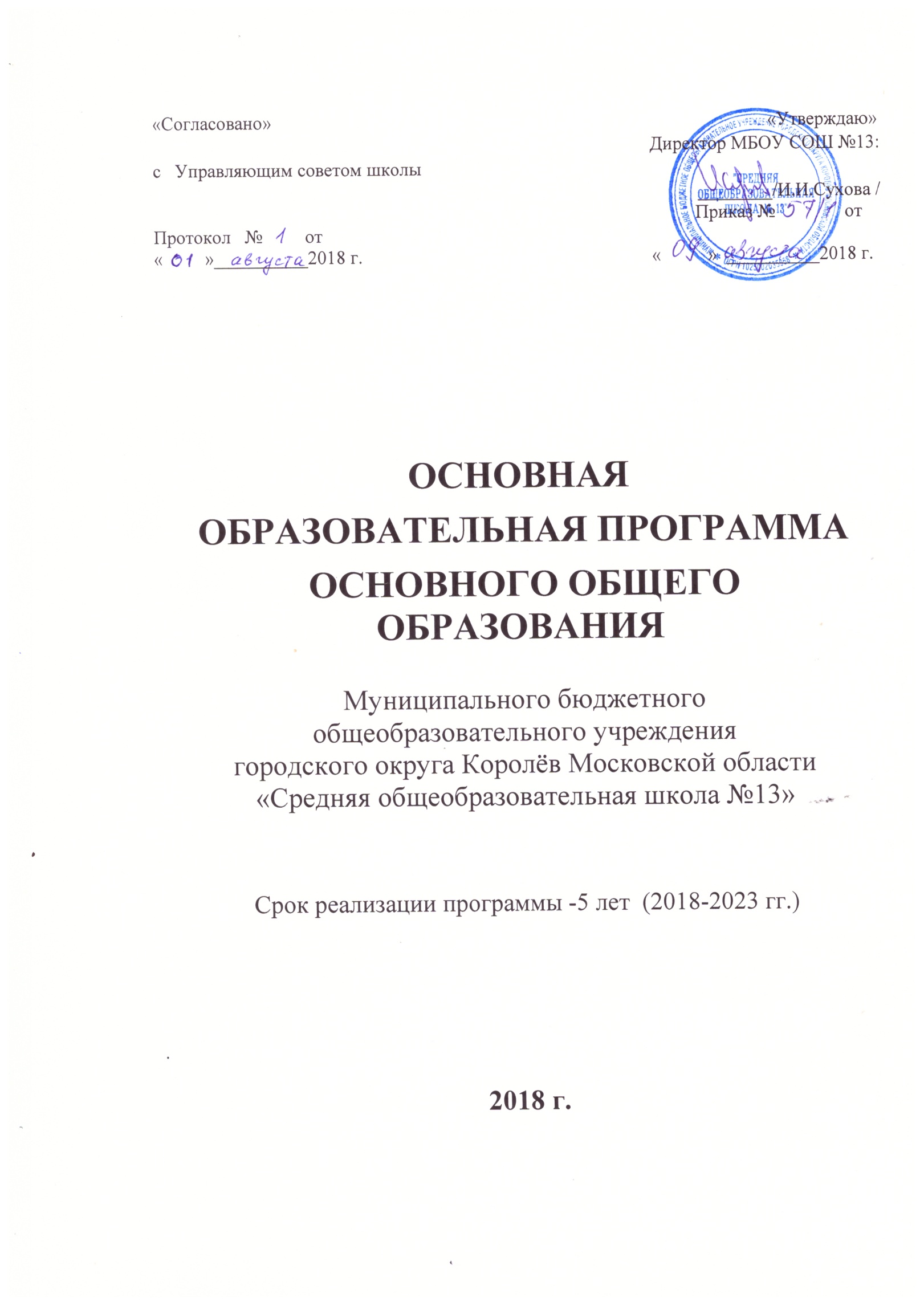 Содержание1. ЦЕЛЕВОЙ РАЗДЕЛ	51.1. Пояснительная записка	51.1.1.Цели и задачи реализации основной образовательной программы основного общего образования	81.1.2.	Принципы и подходы к формированию образовательной программы основного общего образования	91.2. Планируемые результаты освоения обучающимися основной образовательной программы основного общего образования	111.2.1. Общие положения	111.2.2. Структура планируемых результатов	121.2.3. Личностные результаты освоения основной образовательной программы:	131.2.4. Метапредметные результаты освоения ООП	151.2.5. Предметные результаты	201.3. Система оценки достижения планируемых результатов освоения основной образовательной программы основного общего образования	961.3.1. Общие положения	961.3.2 Особенности оценки личностных, метапредметных и предметных результатов	981.3.3. Организация и содержание оценочных процедур	1001.3.4. Оценка результатов деятельности образовательного учреждения	1032. Содержательный раздел	1032.1. Программа развития универсальных учебных действий на уровне  основного общего образования	1032.1.1. Формы взаимодействия участников образовательного процесса при создании и реализации программы развития универсальных учебных действий	1042.1.2. Цели и задачи программы, описание ее места и роли в реализации требований ФГОС	1062.1.3. Описание понятий, функций, состава и характеристик универсальных учебных действий	1062.1.4. Типовые задачи применения универсальных учебных действий	1072.1.5. Описание особенностей, основных направлений и планируемых результатов учебно-исследовательской и проектной деятельности обучающихся.	1082.1.6. Описание содержания, видов и форм организации учебной деятельности по развитию информационно-коммуникационных технологий	1102.1.7. Перечень и описание основных элементов ИКТ-компетенции и инструментов их использования	1112.1.8. Планируемые результаты формирования и развития компетентности обучающихся в области использования информационно-коммуникационных технологий	1142.1.9. Виды взаимодействия с учебными, научными и социальными организациями, формы привлечения консультантов, экспертов и научных руководителей	1162.1.10. Описание условий, обеспечивающих развитие универсальных учебных действий у обучающихся, в том числе организационно-методического и ресурсного обеспечения учебно-исследовательской и проектной деятельности обучающихся	1172.1.11. Методика и инструментарий мониторинга успешности освоения и применения обучающимися универсальных учебных действий	1182.2. Программы отдельных учебных предметов, курсов	1182.2.1. Общие положения	1182.2.2. Основное содержание учебных предметов на уровне основного общего образования	1202.2.2.1. РУССКИЙ ЯЗЫК	1202.2.2.2 ЛИТЕРАТУРА	1232.2.2.3. МАТЕМАТИКА	1432.2.2.4. ИСТОРИЯ	1482.2.2.5. ОБЩЕСТВОЗНАНИЕ	1662.2.2.6. ГЕОГРАФИЯ	1712.2.2.7. БИОЛОГИЯ	1882.2.2.8. АНГЛИЙСКИЙ ЯЗЫК	1982.2.2.9. ФИЗИКА	2072.2.2.10.ХИМИЯ	2132.2.2.11.ИНФОРМАТИКА	2152.2.2.12. ФИЗИЧЕСКАЯ КУЛЬТУРА	2172.2.2.13. МУЗЫКА	2182.2.2.14.	Технология	2202.2.2.15.ОБЖ	2482.2.2.16. Изобразительное искусство	2502.2.2.17. Второй иностранный язык.  Немецкий язык.	2542.2.2.18. Основы духовно-нравственной культуры народов России	2632.3. Программа воспитания и социализации обучающихся на уровне основного общего образования	2662.4. Программа коррекционной работы	3083.Организационный раздел	3153.1. Учебный план основного общего образования МБОУ СОШ №13	3153.2. Система условий реализации основной образовательной программы в соответствии с требованиями Стандарта.	3343.2.1. Кадровое обеспечение реализации основной образовательной программы основного общего образования.	3343.2.2. Информация о повышении квалификации педагогических кадров	3413.2.3. Организация методической работы в условиях введения ФГОС	3423.2.4. Психолого-педагогические условия реализации основной образовательной программы основного общего образования	3513.2.5.Финансовое обеспечение реализации основной образовательной программы основного общего образования	3523.2.6.Материально - технические условия реализации основной образовательной программы	3533.2.7.Информационно-методические условия реализации основной образовательной программы основного общего образования	3553.2.8. График по формированию необходимой системы условий реализации основной образовательной программы основного общего образования	3731. ЦЕЛЕВОЙ РАЗДЕЛПояснительная записка Основная образовательная программа основного общего образования МБОУ СОШ№13 нацелена на обеспечение выполнения требований ФГОС ООО, определяет содержание и организацию образовательного процесса на уровне основного общего образования и направлена на формирование общей культуры обучающихся, их духовно-нравственное, социальное, личностное и интеллектуальное развитие, самосовершенствование, обеспечивающие социальную успешность, развитие творческих способностей, сохранение и укрепление здоровья.  Основная образовательная программа основного общего образования (далее – ООП ООО)разработана творческой инициативной группой педагогического коллектива МБОУ СОШ№13 в соответствии с требованиями:Федерального законом от 29.12.2012 № 273-ФЗ «Об образовании в РоссийскойФедерации» ;Приказа Министерства образования и науки Российской Федерации от 17.12.2010  №1897 «Об утверждении и введении в действие федерального государственногообразовательного стандарта основного общего образования» ;Приказа Министерства образования и науки Российской Федерации от 30.08.2013    №1015 «Об утверждении порядка организации и осуществления образовательной деятельности по основным общеобразовательным программам – образовательнымпрограммам начального общего, основного общего и среднего общего образования» ; Приказа Министерства образования и науки Российской Федерации от 31.12.2015 №1577 «О внесении изменений в федеральный государственный образовательный стандарт основного общего образования, утвержденный приказом Министерства образования и науки Российской Федерации от 17.12.2010 №1987»;Примерной основной образовательной программы образовательного учреждения.        Особенностями МБОУ СОШ №13, образовательными потребностями и запросамиобучающихся и родителей.ООП ООО адресована:Обучающимся и родителям- для информирования о целях, содержании, организации и предполагаемых результатахдеятельности школы по достижению каждым обучающимся образовательных результатов;- для определения сферы ответственности за   достижение результатов    образовательнойдеятельности школы, родителей и     обучающихся и возможностей для    взаимодействия.Педагогам-для углубления понимания смыслов образования и в качестве ориентира  практическойобразовательной деятельности.Администрации-для координации деятельности педагогического коллектива по выполнению требований крезультатам и условиям освоения учащимися ООП ООО;- для регулирования отношений   субъектов образовательного   процесса,   для   принятияуправленческих решений на основе мониторинга   эффективности     процесса,    качестваусловий и результатов образовательной деятельности.Содержание   основной   образовательной   программы   основного общего    образованияформируется с учётом:государственного заказа:-создания условий для получения учащимися качественного образования в соответствии сгосударственными стандартами; развитие творческой, общественно-активной,функционально-грамотной, устойчиво- развитой личности;социального заказа:- организации учебного процесса в безопасных и комфортных условиях;- обеспечения качества образования, позволяющего выпускникам эффективновзаимодействовать с экономикой и обществом в соответствии с требованиями времени;- воспитания личности ученика, его нравственных и духовных качеств;- обеспечения досуговой занятости и создание условий для удовлетворения интересов иразвития разнообразных способностей детей;- воспитания ответственного отношения учащихся к своему здоровью и формированиенавыков здорового образа жизни;заказа родителей:- возможности получения качественного образования;- создания условия для развития интеллектуальных и творческих способностей учащихся;- сохранения здоровья.ООП ООО МБОУ СОШ №13 создана с учетом особенностей и традиций учреждения,предоставляющих возможности обучающихся в раскрытии интеллектуальных и творческих  возможностей личности.Информационная справка о МБОУ СОШ №13Муниципальное общеобразовательное учреждение городского округа Королёв Московской области «Средняя общеобразовательная школа № 13» основана  11 сентября в 1964 года. Школа расположена в живописном районе, удобное транспортное сообщение, комфортные условия обучения, достаточный уровень образования. В шаговой доступности от школы находятся :    Дом культуры им. Калинина, исторический музей, спорткомплекс «Вымпел», Центр творчества детей и юношества, хоровая школа «Подлипки». Эмоционально привлекательная среда и яркие традиции сделали школу востребованной обучающимися и родителями.  Школа расположена по адресу:141074, Россия, Московская область, г. Королёв, ул. Терешковой,7 в типовом  здании, площадью  4286,6 кв. м,  имеющем переменную этажность, рассчитана на 960 человек.Директор школы- Сухова Ирина Ивановна  E-mail-korolev.school13@mail.ru Сайт школы:  http: //school13.edu. korole.ru   С 1.01.2012г. Муниципальное образовательное учреждение средняя общеобразовательная школа № 13 переименована в Муниципальное бюджетное образовательное  учреждение города Королёва Московской области среднюю общеобразовательную школу № 13,             с 2015 г. переименована в Муниципальное  общеобразовательное учреждение городского  округа Королёв Московской области  « Средняя общеобразовательная  школа №13». Образовательная деятельность осуществляется на  основании лицензии, свидетельства о государственной аккредитации.Лицензия на осуществление образовательной деятельности серия 50Л01 №0007781 от 20.06.16 г.(бессрочная).Свидетельство о государственной аккредитации серия 50А01 № 0001272   от 28.07.16  по12.12.26 г.Учредитель – муниципальное образование «Городской округ Королёв Московской области»            в лице     Администрации городского округа Королёв Московской области    Устав МБОУ СОШ №13 утвержден Постановлением Администрации городского округаКоролёв Московской области от 26.10.2015 № 1122-ПА.К конкурентным преимуществам школы можно отнести следующие:• квалифицированный педагогический коллектив, более 60% педагогов имеют высшую и первую квалификационную категорию; стабильный, сплоченный педагогический  коллектив; высокий авторитет руководителя; высокая квалификация администрации;• открытость школы, пропаганда ее достижений через школьную газету, через школьный сайт с адресом:  http: //school13.edu. korole.ru      • привлечение родителей к управлению школой (школьный Управляющий совет, общешкольный родительский комитет);•оснащённость  кабинетов современным учебным оборудованием, мультимедийными средствами;•       качественная подготовка к ГИА-9 и ЕГЭ;•    разные формы обучения для разных возможностей разных детей; инклюзия ;надомное обучение;•         хороший психологический климат; отсутствие     межнациональных разногласий;• позитивные результаты в работе с одарёнными детьми.Миссия МБОУ СОШ №13: предоставление всем обучающимся равных возможностей для реализации своих способностей,      получение качественного    образования с     помощью инновационных образовательных технологий, формирования      активной     гражданской позиции и здорового образа жизни.Основная идея стратегии развития школы: "Образовательная среда школы должна иметьмноговариантные компоненты, позволяющие каждому ребенку сделать выбор дляпостроения индивидуального образовательного маршрута, удовлетворяющего потребность в получении качественного образования."В качестве приоритетных для МБОУ СОШ №13 можно выделить следующие направления:• Модернизация учебно-воспитательного процесса в соответствии с требованиямиФГОС НОО и переходом на ФГОС ООО.• Совершенствование содержания и технологии образования для развития системыобеспечения качества образовательных услуг.• Повышение эффективности управления школой.• Совершенствование профессионального уровня педагогических кадров.• Дополнительное образование и воспитание детей и молодежи.• Развитие системы поддержки талантливых детей.• Формирование здоровье  сберегающей среды в школе.• Безопасность образовательного пространства школе.Потенциал школы:- готовность педагогов к повышению квалификации, с целью подготовки к работе в новыхусловиях при переходе на ФГОС второго поколения;− ориентация процесса обучения на самостоятельность обучающихся;− использование в    учебном процессе  современных и инновационных      педагогических технологий;− организация образовательной среды путем обогащения источниками  информации, в том числе и электронными;− стабильность эффективной системы внеклассной работы;− эффективное социально-психологическое сопровождение образовательного процесса;− готовность педагогов к участию в инновационной деятельности;− кадровое обеспечение квалифицированными педагогами;− материально-техническая база школыВсе эти факторы позволяют предположить, что в школе созданы условия, помогающие нановом уровне подойти к решению проблемы обеспечения   нового качества образования,которое:• опиралось бы на позитивные изменения,    происходящие как в обществе в целом, так  ив образовании в частности;•            эффективно      использовало бы имеющиеся интеллектуальные и материально-технические ресурсы;• отвечало бы социальным запросам государства, города, родителей и учащихся. В связи     с введением      ФГОС ООО МБОУ СОШ №13    реализовывает      основнуюОбразовательную    программу основного     общего образования    (далее – ООП ООО),содержащую, в соответствии с      требованиями    Стандарта,    три     раздела: целевой,содержательный и организационный.Целевой раздел определяет общее назначение, цели, задачи и планируемые    результатыреализации ООП ООО, конкретизированные в соответствии с требованиями Стандарта, а также способы определения достижения этих целей и результатов.Содержательный раздел определяет общее содержание основного общего образования ивключает образовательные программы, ориентированные на достижение личностных,предметных и метапредметных   результатов, в том числе:- программу развития универсальных учебных действий, включающую       формированиекомпетенций обучающихся в области использования информационно-коммуникационныхтехнологий, учебно-исследовательской и проектной деятельности;- программы отдельных учебных предметов, курсов;- программу духовно-нравственного развития, воспитания и социализации обучающихся.Организационный раздел устанавливает общие рамки    организации     образовательногопроцесса, а также механизм     реализации    компонентов основной образовательнойпрограммы, и включает в себя:- учебный план    основного   общего   образования в   единстве    урочной,    внеурочнойдеятельности;- систему условий реализации       основной образовательной программы в соответствии стребованиями Стандарта.По мере введения ФГОС в последующие годы данная программа будет корректироваться и  дополняться.1.1.1.Цели и задачи  реализации основной образовательной программы основного общего образования Целями реализации основной образовательной программы основного общего  образования являются:достижения выпускниками планируемых   результатов:      знаний,   умений,   навыков,    компетенций и      компетентностей,         определяемых     личностными,     семейными,   общественными, государственными    потребностями и   возможностями обучающегося среднего школьного возраста, индивидуальными особенностями его развития и состояния здоровья;становление и   развитие   личности   обучающегося в ее   самобытности,   уникальности, неповторимости.Достижение поставленных     целей при    разработке    и реализации    образовательной     организацией   основной    образовательной     программы основного общего образованияпредусматривает решение следующих основных задач:обеспечение соответствия    основной      образовательной     программы      требованиям Федерального государственного образовательного стандарта основного общего образования    (ФГОС ООО);обеспечение    преемственности     начального общего,   основного общего,     среднего общего  образования;обеспечение    доступности      получения      качественного        основного        общего    образования, достижение планируемых результатов освоения основной образовательной программы основного общего образования всеми обучающимися, в том числе детьми-инвалидами и детьми с ОВЗ;                           установление требований к воспитанию     и социализации   обучающихся   как      части образовательной программы и соответствующему усилению воспитательного потенциала школы, обеспечению индивидуализированного психолого-педагогического сопровождения    каждого обучающегося, формированию образовательного базиса, основанного не только на   знаниях, но и на соответствующем культурном уровне развития личности, созданию     необходимых условий для ее самореализации;                     обеспечение эффективного сочетания        урочных и       внеурочных форм организации учебных занятий, взаимодействия всех     участников       образовательных       отношений;взаимодействие образовательной организации при реализации основной  образовательной программы с социальными партнерами;выявление и    развитие способностей обучающихся, в том    числе   детей,   проявивших  выдающиеся способности, детей с ОВЗ и инвалидов, их интересов    через систему клубов, секций,    студий и кружков, общественно -  полезную    деятельность, в    том   числе    с использованием      возможностей    образовательных     организаций дополнительногообразования;организацию     интеллектуальных и творческих   соревнований,    научно-техническоготворчества, проектной и учебно-исследовательской деятельности;участие обучающихся, их    родителей    (законных представителей),     педагогическихработников и общественности в проектировании и развитии внутришкольной социальнойсреды, школьного уклада;включение обучающихся в процессы       познания и    преобразования     внешкольнойсоциальной среды  город   для    приобретения    опыта реального      управления и действия;социальное и     учебно-исследовательское      проектирование,    профессиональнаяориентация обучающихся при поддержке педагогов, психологов, социальных педагогов,сотрудничество        с базовыми    предприятиями,   учреждениями    профессиональногообразования, центрами профессиональной работы;сохранение и укрепление физического,     психологического и социального       здоро-вья обучающихся, обеспечение их безопасности.1.1.2. Принципы и подходы к формированию образовательной программы основного         общего образованияМетодологической    основой    ФГОС является     системно - деятельностный         подход,который предполагает:• воспитание и развитие качеств личности, отвечающих требованиям  информационного общества, инновационной экономики, задачам построения     российского  гражданского общества       на     основе    принципов     толерантности, диалога   культур и     уважения многонационального, поликультурного и поликонфессионального состава;• формирование    соответствующей     целям   общего    образования    социальной  среды развития   обучающихся    в системе    образования, переход    к стратегии    социальногопроектирования и конструирования   на основе    разработки     содержания и технологийобразования, определяющих пути и способы достижения желаемого уровня (результата)личностного и познавательного развития обучающихся;• ориентацию     на    достижение     основного      результата     образования – развитие наоснове освоения универсальных учебных действий, познания и освоения мира личностиобучающегося, его активной    учебно-познавательной   деятельности, формирование егоготовности к саморазвитию и непрерывному образованию;• признание   решающей     роли       содержания    образования,   способов     организацииобразовательной деятельности и учебного сотрудничества в достижении целей личностного   и социального развития обучающихся;• учет       индивидуальных      возрастных,     психологических         и      физиологическихособенностей обучающихся, роли, значения видов деятельности и    форм    общения    припостроении   образовательного процесса и определении    образовательно-воспитательныхцелей и путей их достижения;• разнообразие индивидуальных образовательных траекторий и индивидуального развития каждого обучающегося, в том числе детей, проявивших  выдающиеся способности, детей-инвалидов и детей с ОВЗ.Основная образовательная программа формируется с учетом психолого-педагогических особенностей развития детей 11–15 лет, связанных:• с переходом от учебных действий, характерных для начальной школы и осуществляемых только совместно с классом     как   учебной    общностью и    под    руководством учителя, от способности только осуществлять принятие заданной педагогом и осмысленной  цели к овладению   этой     учебной    деятельностью    на    уровне     основной  школы в единствемотивационно - смыслового и    операционно - технического   компонентов,    становление которой  осуществляется в форме учебного исследования, к новой   внутренней     позицииобучающегося – направленности на   самостоятельный познавательный поиск, постановкуучебных целей, освоение и    самостоятельное осуществление   контрольных и оценочныхдействий, инициативу в организации учебного сотрудничества;• с осуществлением на каждом возрастном уровне (11–13 и 13–15 лет),благодаря развитию рефлексии общих способов действий и возможностей их переноса в    различные   учебно-предметные области, качественного преобразования учебных действий:моделирования,    контроля   и    оценки   и   перехода    от   самостоятельной    постановкиобучающимися    новых учебных    задач к     развитию     способности       проектирования собственной       учебной     деятельности и построению жизненных    планов во временнóй перспективе;• с формированием у обучающегося     научного типа мышления, который ориентирует его на общекультурные      образцы,   нормы, эталоны    и   закономерности    взаимодействия с окружающим миром;• с овладением коммуникативными   средствами и способами организации    кооперации и сотрудничества, развитием    учебного    сотрудничества,     реализуемого    в  отношениях обучающихся с учителем и сверстниками;• с изменением формы организации учебной деятельности и учебного  сотрудничества  от классно-урочной    к    лабораторно-семинарской     и   лекционно-лабораторной, исследовательской.Переход     обучающегося      в    основную     школу      совпадает      с    первым    этапомподросткового развития - переходом к кризису младшего  подросткового возраста (11–13лет, 5–7 классы), характеризующимся началом перехода    от детства к    взрослости,   прикотором центральным и специфическим новообразованием в личности подростка являетсявозникновение и развитие самосознания – представления    о том, что он уже   не ребенок, т. е.чувства взрослости, а   также     внутренней    переориентацией   подростка с правил иограничений, связанных с моралью послушания, на нормы поведения взрослых.Второй этап подросткового развития (14–15 лет, 8–9 классы), характеризуется:• бурным, скачкообразным характером    развития, т. е.  происходящими  за сравнительно короткий срок много-  численными качественными изменениями прежних   особенностей, интересов и отношений ребенка, появлением у   подростка значительных    субъективных трудностей и переживаний;• стремлением подростка к общению и совместной деятельности со     сверстниками;• особой чувствительностью к морально-этическому «кодексу товарищества», в котором заданы важнейшие нормы социального поведения взрослого мира;• обостренной, в  связи с     возникновением    чувства взрослости,    восприимчивостью к усвоению норм, ценностей и способов поведения, которые существуют в мире взрослых и в их отношениях: порождающих   интенсивное   формирование   нравственных понятий и убеждений, выработку    принципов,    моральное   развитии   личности;    т. е.  моральным развитием личности;• сложными      поведенческими     проявлениями,  вызванными     противоречием     между потребностью         подростков в    признании их взрослыми    со стороны окружающих  исобственной неуверенностью в этом, проявляющимися в   разных формах   непослушания,сопротивления и протеста;• изменением    социальной     ситуации развития:     ростом информационных  перегрузок, характером         социальных     взаимодействий,     способами    получения      информации(СМИ, телевидение, Интернет).Учет       особенностей     подросткового      возраста,     успешность   и     своевременностьформирования        новообразований   познавательной сферы, качеств и свойств личностисвязывается с      активной       позицией учителя, а также с    адекватностью     построенияобразовательного процесса и выбором условий и методик обучения.Объективно необходимое для      подготовки к       будущей    жизни развитие социальнойвзрослости      подростка    требует и от родителей    (законных представителей) решениясоответствующей задачи воспитания подростка в семье, смены прежнего типа отношенийна новый.1.2. Планируемые результаты освоения обучающимися основнойобразовательной программы основного общего образования1.2.1. Общие положенияПланируемые    результаты освоения    основной образовательной   программы основногообщего      образования (ООП ООО)     представляют   собой систему   ведущих     целевых установок    и    ожидаемых      результатов освоения всех       компонентов, составляющих содержательную   основу образовательной     программы. Они   обеспечивают связь между требованиями ФГОС     ООО, образовательным процессом и системой оценки результатов освоения ООП ООО, выступая содержательной и критериальной   основой для разработки программ учебных     предметов, курсов,    учебно-методической     литературы, программ воспитания и социализации, с одной стороны, и системы оценки     результатов – с другой.             В соответствии с требованиями ФГОС ООО система планируемых    результатов –личностных,  метапредметных и предметных – устанавливает и описывает классы учебно-познавательных и учебно-практических  задач,  которые     осваивают    обучающихся     в ходе обучения, особо выделяя     среди них те, которые выносятся    на итоговую оценку, в том числе  государственную итоговую аттестацию выпускников. Успешное    выполнение    этих   задач   требует от обучающихся овладения       системой  учебных действий универсальных и специфических     для каждого     учебного предмета: регулятивных, коммуникативных, познавательных) с учебным    материалом и,      прежде всего, с опорным    учебным материалом, служащим основой для последующего обучения.В соответствии с реализуемой ФГОС ООО    деятельностной      парадигмой образованияСистема     планируемых результатов строится         на основе       уровневого подхода: выделения  ожидаемого уровня      актуального    развития большинства обучающихся и ближайшей    перспективы их      развития.       Такой    подход   позволяет      определять динамическую    картину развития    обучающихся, поощрять     продвижение обучающихся, выстраивать     индивидуальные     траектории    обучения    с учетом  зоны ближайшего развития ребенка.1.2.2. Структура планируемых результатовПланируемые результаты       опираются     на ведущие целевые установки, отражающиеосновной, сущностный вклад      каждой изучаемой        программы в   развитие личностиобучающихся, их способностей.В структуре планируемых результатов выделяется следующие группы:1.2.3.Личностные результаты освоения основной образовательной программыпредставлены      в соответствии с группой личностных результатов и раскрывают и детализируют основные направленности этих результатов. Оценка достижения этой группы планируемых результатов ведется в ходе процедур, допускающих предоставление и использование исключительно не персонифицированной информации.1.2.4. Метапредметные результаты освоения основной образовательной программыпредставлены в соответствии с подгруппами универсальных учебных действий,раскрывают и детализируют основные направленности метапредметных результатов.1.2.5. Предметные результаты освоения основной образовательной программыпредставлены в соответствии с группами результатов учебных предметов, раскрывают идетализируют их.Предметные результаты приводятся в блоках «Выпускник научится» и «Выпускникполучит возможность научиться», относящихся к каждому учебному предмету: «Русский   язык», «Литература», «Иностранный язык»,  «История России, Всеобщая история», «Обществознание», «География», «Математика»,«Информатика»,    «Физика», «Биология»,    «Химия»,      «Изобразительное искусство»,   «Музыка»,     «Технология», «Физическая культура» и «Основы безопасности    жизнедеятельности».  Планируемые результаты,   отнесенные к блоку      «Выпускник научится», ориентируютпользователя в том, достижение какого уровня освоения учебных  действий с изучаемымопорным учебным материалом ожидается от выпускника. Критериями отбора результатовслужат их значимость для    решения основных задач образования    на данном    уровне инеобходимость для     последующего обучения, а также     потенциальная возможность ихдостижения большинством обучающихся. Иными     словами, в этот блок включается кругучебных задач, построенных    на опорном учебном материале,     овладение        которыми принципиально необходимо для успешного     обучения и социализации   и которые могут быть    освоены всеми обучающихся.Достижение    планируемых    результатов, отнесенных   к блоку  «Выпускник научится»,выносится на итоговое оценивание, которое может осуществляться как в ходе обучения (спомощью накопленной оценки или портфеля индивидуальных достижений), так и в концеобучения, в том числе в форме государственной итоговой аттестации. Оценка достиженияпланируемых     результатов этого блока на уровне ведется с     помощью заданий базовогоуровня, а на    уровне действий, составляющих   зону    ближайшего развития большинстваобучающихся, – с помощью заданий повышенного уровня. Успешное выполнение обучающимися       заданий базового уровня    служит     единственным     основанием дляположительного       решения вопроса о      возможности перехода   на следующий уровеньобучения.В блоке «Выпускник    получит    возможность научиться»    приводятся     планируемыерезультаты, характеризующие систему учебных   действий в отношении знаний, умений,навыков, расширяющих и углубляющих понимание    опорного учебного материала иливыступающих как пропедевтика для дальнейшего изучения данного предмета. Уровеньдостижений, соответствующий    планируемым результатам этого блока,   могут продемонстрировать отдельные мотивированные и способные обучающиеся. В повседневной практике преподавания цели данного блока не отрабатываются со всеми безисключения обучающимися как в силу повышенной сложности учебных действий, так и всилу повышенной сложности учебного материала и/или его пропедевтического характерана данном уровне обучения. Оценка достижения планируемых результатов ведется преимущественно в ходе процедур, допускающих предоставление и использованиеисключительно не персонифицированной информации. Соответствующая группа результатов в тексте выделена курсивом. Задания, ориентированные на оценку достижения планируемых результатов из блока «Выпускник получит возможность научиться», могут включаться в материалы итогового контроля блока «Выпускник научится». Основные цели такого включения – предоставить возможность обучающимся продемонстрировать овладение более высоким (по сравнению с базовым) уровнем достижений    и выявить     динамику роста     численности    наиболее подготовленных обучающихся. При этом     невыполнение          обучающимися заданий, с помощью    которых ведется оценка достижения планируемых результатов данного блока, не  является препятствием для перехода на следующий уровень обучения.  В ряде случаев достижение планируемых результатов этого блока целесообразно вести в ходе текущего и промежуточного оценивания, а полученные результаты фиксировать в виде накопленной оценки (например, в форме портфеля достижений) и учитывать при определении итоговой оценки.      Подобная структура представления планируемых результатов подчеркивает тот факт, что при организации образовательного процесса, направленного на реализацию и достижение планируемых результатов, от учителя требуется использование таких педагогических технологий, которые основаны на дифференциации требований к подготовке обучающихся.1.2.3. Личностные результаты освоения основной образовательной программы:У выпускника будут сформированы:1. Российская гражданская идентичность (патриотизм, уважение к Отечеству к прошлому и настоящему многонационального народа России, чувство ответственности и долга перед Родиной, идентификация  себя в качестве гражданина   России, субъективная   значимость использования    русского      языка , осознание    и ощущение личностной сопричастности судьбе российского народа). Осознание этнической принадлежности, знание истории, языка, культуры своего народа, своего края, основ культурного наследия народов России и человечества (идентичность человека с российской многонациональной культурой, сопричастность истории народов и государств,  находившихся на территории современной России); интериоризация гуманистических, демократических и традиционных ценностей многонационального российского общества.Осознанное, уважительное и доброжелательное отношение к истории, культуре, религии,традициям, языкам, ценностям народов России и народов мира.Готовность и способность обучающихся к саморазвитию и самообразованию на основе мотивации к обучению и познанию; 3.Готовность и способность осознанному выбору и построению дальнейшей индивидуальной траектории образования на базе ориентировки в мире профессий и профессиональных предпочтений, с учетом устойчивых познавательных интересов.4. Развитое моральное сознание и      компетентность    в решении моральных проблем наоснове личностного выбора, формирование     нравственных    чувств и      нравственногоповедения,      осознанного и ответственного    отношения      к собственным     поступкам(способность к нравственному самосовершенствованию; веротерпимость, уважительноеотношение к религиозным чувствам, взглядам людей или их отсутствию; знание основныхнорм морали, нравственных, духовных идеалов, хранимых    в культурных      традициях народов России, готовность на их основе к сознательному самоограничению в поступках,поведении, расточительном потребительстве;    сформированность     представлений    об основах светской этики, культуры традиционных религий, их роли в развитии культуры и истории России и человечества, в становлении     гражданского общества и    российскойгосударственности;    понимание значения    нравственности,   веры и    религии в  жизни человека, семьи и общества).  Сформированность   ответственного отношения к   учению;уважительного отношения к труду, наличие опыта участия в социально значимом труде.Осознание значения семьи в жизни   человека и общества, принятие ценности семейнойжизни, уважительное и заботливое отношение к членам своей семьи.5. Сформированность    целостного        мировоззрения, соответствующего современномууровню развития науки и общественной практики, учитывающего социальное, культурное, языковое, духовное многообразие современного мира.6. Осознанное, уважительное и доброжелательное      отношение к другому человеку,  его мнению, мировоззрению, культуре, языку, вере,     гражданской позиции.     Готовность и Способность       вести диалог с другими    людьми и достигать в нем    взаимопонимания(идентификация себя как полноправного субъекта общения, готовность к конструированию образа партнера по диалогу, готовность к конструированию образа допустимых способов диалога, готовность к конструированию процесса диалога как конвенционирования интересов, процедур, готовность и способность к ведению переговоров). 7. Освоенность  социальных норм, правил поведения, ролей и форм социальной жизни в группах и сообществах. Участие в школьном самоуправлении и общественной жизни в пределах возрастных компетенций с учетом региональных, этнокультурных, социальных и экономических особенностей (формирование готовности к участию в процессе упорядочения социальных связей и отношений, в которые включены и которые формируют  сами учащиеся; включенность в непосредственное гражданское участие, готовность  участвовать в жизнедеятельности подросткового общественного объединения, продуктивно  взаимодействующего с социальной средой и социальными институтами; идентификация себя в качестве субъекта социальных преобразований, освоение компетентностей в сфере организаторской деятельности; интериоризация ценностей созидательного отношения к окружающей действительности, ценностей социального творчества, ценности продуктивной организации совместной деятельности, самореализации в группе и  организации, ценности «другого» как равноправного партнера, формирование компетенций анализа, проектирования, организации деятельности, рефлексии изменений, способов взаимовыгодного сотрудничества, способов реализации собственного лидерского потенциала).8. Сформированность ценности здорового и безопасного образа жизни; интериоризация правил индивидуального и коллективного безопасного поведения в чрезвычайных ситуациях, угрожающих жизни и здоровью людей, правил поведения на транспорте и на дорогах.9.Развитость      эстетического    сознания через освоение      художественного      наследиянародов России и мира, творческой     деятельности эстетического характера (способностьпонимать художественные произведения, отражающие разные этнокультурные традиции;сформированность основ художественной     культуры обучающихся   как части их общейдуховной культуры, как особого способа познания жизни и средства организации общения; эстетическое, эмоционально-ценностное видение окружающего мира; способность к  эмоционально-ценностному освоению мира, самовыражению и ориентации в художественном и нравственном пространстве культуры; уважение к истории культурысвоего Отечества, выраженной в том числе в понимании красоты человека; потребность вобщении с художественными произведениями, сформированность активного отношения ктрадициям художественной культуры как смысловой, эстетической и личностно-значимойценности).10. Сформированность основ экологической культуры, соответствующей современному уровню экологического мышления, наличие опыта экологически ориентированной рефлексивно-оценочной и практической деятельности в жизненных ситуациях (готовность к исследованию природы, к занятиям сельскохозяйственным трудом, к художественно-эстетическому отражению    природы, к занятиям   туризмом, в том числеэкотуризмом,  к осуществлению природоохранной деятельности).Выпускник получит возможность для формирования: • выраженной устойчивой учебно-познавательной мотивации и интереса к учению; • готовности к самообразованию и самовоспитанию; • адекватной позитивной самооценки и Я-концепции; • компетентности в реализации основ гражданской идентичности в поступках и деятельности; • морального сознания на конвенциональном уровне, способности к решению моральных дилемм на основе учёта позиций участников дилеммы, ориентации на их мотивы и чувства; устойчивое следование в поведении моральным нормам и этическим требованиям; • эмпатии как осознанного понимания и сопереживания чувствам других, выражающейся в поступках, направленных на помощь и обеспечение благополучия.1.2.4. Метапредметные результаты освоения ООПМетапредметные результаты включают освоенные     обучающимися       межпредметныепонятия и универсальные учебные действия (регулятивные, познавательные, коммуникативные).Межпредметные понятияУсловием       формирования      межпредметных  понятий,     таких,       как система, факт,закономерность, феномен, анализ, синтез    является овладение обучающимися основамичитательской компетенции, приобретение    навыков работы с информацией,     участие впроектной деятельности. В основной школе на всех предметах будет продолжена работа по    формированию и развитию основ читательской компетенции.     Обучающиеся овладеют чтением как средством осуществления своих дальнейших планов: продолженияобразования     и самообразования,    осознанного     планирования своего    актуального иперспективного круга чтения, в том числе досугового, подготовки к трудовой и социальной  деятельности. У выпускников будет сформирована потребность в систематическом чтении как средстве познания мира и себя в этом мире, гармонизации отношений человека и общества, создании образа «потребного будущего».При изучении    учебных предметов обучающиеся усовершенствуют   приобретенные    напервом    уровне навыки работы с информацией и пополнят их. Они смогут работать стекстами, преобразовывать и интерпретировать содержащуюся в них информацию, в том числе:• систематизировать,      сопоставлять,     анализировать, обобщать и     интерпретироватьинформацию, содержащуюся в готовых информационных объектах;• выделять главную и избыточную информацию, выполнять     смысловое     свертываниевыделенных фактов,      мыслей; представлять информацию в сжатой словесной форме (в виде   плана или тезисов) и в наглядно-символической форме (в виде таблиц, графических схем и       диаграмм,  карт понятий — концептуальных диаграмм, опорных конспектов);• заполнять и дополнять таблицы, схемы, диаграммы, тексты.В ходе изучения всех учебных предметов обучающиеся приобретут опыт проектной деятельности как    особой      формы учебной      работы, способствующей    воспитаниюсамостоятельности,      инициативности, ответственности,      повышению    мотивации иэффективности     учебной деятельности;      в ходе реализации       исходного  замысла напрактическом уровне овладеют умением выбирать    адекватные стоящей задаче средства,принимать решения,     в том числе и в     ситуациях    неопределенности.   Они   получатвозможность развить    способность к разработке  нескольких вариантов решений, к поиску нестандартных решений, поиску и осуществлению наиболее приемлемого решения. Перечень ключевых межпредметных понятий   определяется в ходе   разработкиосновной образовательной программы   основного общего образования образовательнойорганизации в зависимости от материально-технического оснащения, кадрового потенциала, используемых методов работы и образовательных технологий.В соответствии ФГОС ООО выделяются три группы универсальных учебных действий: регулятивные, познавательные, коммуникативные.Регулятивные УУДВыпускник научится:• целеполаганию, включая постановку новых целей, преобразование практической задачи в познавательную;• самостоятельно анализировать условия достижения цели на основе учёта выделенных учителем ориентиров действия в новом учебном материале;• планировать пути достижения целей;• устанавливать целевые приоритеты;• уметь самостоятельно контролировать своё время и управлять им;• принимать решения в проблемной ситуации на основе переговоров;• осуществлять констатирующий и предвосхищающий контроль по результату и по способу действия; актуальный контроль на уровне произвольного внимания;• адекватно самостоятельно оценивать правильность выполнения действия и вносить необходимые коррективы в исполнение как в конце действия, так и по ходу его реализации;• основам прогнозирования как предвидения будущих событий и развития процесса.Выпускник получит возможность научиться:• самостоятельно ставить новые учебные цели и задачи;• построению жизненных планов во временной перспективе;• при планировании достижения целей самостоятельно, полно и адекватно учитывать условия и средства их достижения;• выделять альтернативные способы достижения цели и выбиратьнаиболее эффективный способ;• основам саморегуляции в учебной и познавательной деятельности в форме осознанного управления своим поведением и деятельностью, направленной на достижение поставленных целей;• осуществлять познавательную рефлексию в отношении действий по решению учебных и познавательных задач;• адекватно оценивать объективную трудность как меру фактического илипредполагаемого расхода ресурсов на решение задачи;• адекватно оценивать свои возможности достижения цели определённой сложности в различных сферах самостоятельной деятельности;• основам саморегуляции эмоциональных состояний;• прилагать волевые усилия и преодолевать трудности и препятствияна пути достижения целей.Познавательные УУД Выпускник научится:подбирать слова, соподчиненные ключевому слову, определяющие его признаки и свойства;выстраивать логическую цепочку, состоящую из ключевого слова и соподчиненных ему слов;выделять общий признак двух или нескольких предметов или явлений и объяснять их сходство;объединять предметы и явления в группы по определенным признакам, сравнивать, классифицировать и обобщать факты и явления;выделять явление из общего ряда других явлений;определять обстоятельства, которые предшествовали возникновению связи между явлениями, из этих обстоятельств выделять определяющие, способные быть причиной данного явления, выявлять причины и следствия явлений;строить рассуждение от общих закономерностей к частным явлениям и от частных явлений к общим закономерностям;строить рассуждение на основе сравнения предметов и явлений, выделяя при этом общие признаки;излагать полученную информацию, интерпретируя ее в контексте решаемой задачи;самостоятельно указывать на информацию, нуждающуюся в проверке, предлагать и применять способ проверки достоверности информации;вербализовать эмоциональное впечатление, оказанное на него источником;объяснять явления, процессы, связи и отношения, выявляемые в ходе познавательной и исследовательской деятельности (приводить объяснение с изменением формы представления; объяснять, детализируя или обобщая; объяснять с заданной точки зрения);выявлять и называть причины события, явления, в том числе возможные / наиболее вероятные причины, возможные последствия заданной причины, самостоятельно осуществляя причинно-следственный анализ;делать вывод на основе критического анализа разных точек зрения, подтверждать вывод собственной аргументацией или самостоятельно полученными данными.обозначать символом и знаком предмет и/или явление;определять логические связи между предметами и/или явлениями, обозначать данные логические связи с помощью знаков в схеме;создавать абстрактный или реальный образ предмета и/или явления;строить модель/схему на основе условий задачи и/или способа ее решения;создавать вербальные, вещественные и информационные модели с выделением существенных характеристик объекта для определения способа решения задачи в соответствии с ситуацией;преобразовывать модели с целью выявления общих законов, определяющих данную предметную область;переводить сложную по составу (многоаспектную) информацию из графического или формализованного (символьного) представления в текстовое, и наоборот;строить схему, алгоритм действия, исправлять или восстанавливать неизвестный ранее алгоритм на основе имеющегося знания об объекте, к которому применяется алгоритм;строить доказательство: прямое, косвенное, от противного;анализировать/рефлексировать опыт разработки и реализации учебного проекта, исследования (теоретического, эмпирического) на основе предложенной проблемной ситуации, поставленной цели и/или заданных критериев оценки продукта/результата.находить в тексте требуемую информацию (в соответствии с целями своей деятельности);ориентироваться в содержании текста, понимать целостный смысл текста, структурировать текст;устанавливать взаимосвязь описанных в тексте событий, явлений, процессов;резюмировать главную идею текста;преобразовывать текст, «переводя» его в другую модальность, интерпретировать текст (художественный и нехудожественный – учебный, научно-популярный, информационный, текст non-fiction);критически оценивать содержание и форму текста.определять свое отношение к природной среде;анализировать влияние экологических факторов на среду обитания живых организмов;проводить причинный и вероятностный анализ экологических ситуаций;прогнозировать изменения ситуации при смене действия одного фактора на действие другого фактора;распространять экологические знания и участвовать в практических делах по защите окружающей среды;выражать свое отношение к природе через рисунки, сочинения, модели, проектные работы.определять необходимые ключевые поисковые слова и запросы; осуществлять взаимодействие с электронными поисковыми системами, словарями; формировать множественную выборку из поисковых источников для объективизации результатов поиска; соотносить полученные результаты поиска со своей деятельностью. Выпускник получит возможность научиться:• основам рефлексивного чтения;• ставить проблему, аргументировать её актуальность;• самостоятельно проводить исследование на основе применения методов наблюдения иэксперимента;• выдвигать гипотезы о связях и закономерностях событий, процессов, объектов;• организовывать исследование с целью проверки гипотез;• делать умозаключения (индуктивное и по аналогии) и выводы на основе аргументации.Коммуникативные УУДВыпускник научится:• учитывать разные мнения и стремиться к координации различныхпозиций в сотрудничестве;• формулировать собственное мнение и позицию, аргументировать и координировать её с позициями партнёров в сотрудничестве при выработке общего решения в совместной деятельности;• устанавливать и сравнивать разные точки зрения, прежде чем принимать решения и делать выбор;• аргументировать свою точку зрения, спорить и отстаивать свою позицию не враждебным для оппонентов образом;• задавать вопросы, необходимыедля организации собственной деятельности исотрудничества с партнёром;• осуществлять взаимный контроль и оказывать в сотрудничестве необходимую взаимопомощь;• адекватно использовать речь для планирования и регуляции своей деятельности;• адекватно использовать речевые средства для решения различных коммуникативных задач;владеть устной и письменной речью; строить монологическое контекстное высказывание;• организовывать и планировать учебное сотрудничество с учителем и сверстниками,определять цели и функции участников, способы взаимодействия; планировать общие способы работы;• осуществлять контроль, коррекцию, оценку действий партнёра, уметь убеждать;• работать в группе — устанавливать рабочие отношения, эффективно сотрудничать и способствовать продуктивной кооперации; интегрироваться в группу сверстников и строить продуктивное взаимодействие со сверстниками и взрослыми;• основам коммуникативной рефлексии;• использовать адекватные языковые средства для отображения своих чувств, мыслей,мотивов и потребностей;• отображать в речи (описание, объяснение) содержание совершаемых действий, как в форме громкой социализированной речи, так и в форме внутренней речи.Выпускник получит возможность научиться:• учитывать и координировать отличные от собственной позиции других людей всотрудничестве;• учитывать разные мнения и интересы и обосновывать собственную позицию;• понимать относительность мнений и подходов к решению проблемы;• продуктивно разрешать конфликты на основе учёта интересов и позиций всех участников,поиска и оценки альтернативных способов разрешения конфликтов; договариваться и приходить к общему решению в совместной деятельности, в том числе в ситуации  столкновения интересов;• брать на себя инициативу в организации совместного действия (деловое лидерство);• оказывать поддержку и содействие тем, от кого зависит достижение цели в совместной деятельности;• осуществлять коммуникативную рефлексию как осознание оснований собственных действий и действий партнёра;• в процессе коммуникации достаточно точно, последовательно и полно передаватьпартнёру необходимую информацию как ориентир для построения действия;• вступать в диалог, а также участвовать в коллективном обсуждении проблем,участвовать в дискуссии и аргументировать свою позицию, владеть монологической и диалогической формами речи в соответствии с грамматическими и синтаксическими нормами родного языка;• следовать морально-этическим и психологическим принципам общения и сотрудничества на основе уважительного отношения к партнёрам, внимания к личности другого, адекватного межличностного восприятия, готовности адекватно реагировать на нужды других, в частности оказывать помощь и эмоциональную поддержку партнёрам в процессе достижения общей цели совместной деятельности;• устраивать эффективные групповые обсуждения и обеспечивать обмен знаниями между членами группы для принятия эффективных совместных решений;• в совместной деятельности чётко формулировать цели группы и позволять её участникам проявлять собственную энергию для достижения этих целей.1.2.5. Предметные результаты1.2.5.1. Русский языкВыпускник научится:• владеть навыками работы с учебной книгой, словарями и другими информационными источниками, включая СМИ и ресурсы Интернета;• владеть навыками различных видов чтения (изучающим, ознакомительным, просмотровым) и информационной переработки прочитанного материала;• владеть различными видами аудирования (с полным пониманием, с пониманием основного содержания, с выборочным извлечением информации) и информационной переработки текстов различных функциональных разновидностей языка;• адекватно понимать, интерпретировать и комментировать тексты различных функционально-смысловых типов речи        (повествование, описание,       рассуждение) и• адекватно      понимать, интерпретировать и       комментировать тексты          различныхфункционально-смысловых типов речи (повествование, описание, рассуждение) ифункциональных разновидностей языка;• участвовать в        диалогическом и полилогическом      общении,     создавать      устныемонологические высказывания разной коммуникативной направленности в зависимости от     целей, сферы и ситуации общения с соблюдением      норм современного      русскоголитературного языка и речевого этикета;• создавать и редактировать письменные тексты разных стилей и жанров с соблюдением норм современного русского литературного языка и речевого этикета;• анализировать текст с точки зрения его темы, цели, основной мысли,основной и дополнительной информации, принадлежности к функционально-смысловомутипу речи и функциональной разновидности языка;• использовать знание алфавита при поиске информации;• различать значимые и незначимые единицы языка;• проводить фонетический и орфоэпический анализ слова;• классифицировать и      группировать звуки       речи по заданным    признакам, слова по заданным параметрам их звукового состава;• членить слова на слоги и правильно их переносить;• определять место ударного слога, наблюдать за перемещением ударения при изменении формы слова, употреблять в речи слова и их формы в соответствии с акцентологическими нормами;• опознавать        морфемы и      членить      слова на    морфемы      на основе смыслового,грамматического и словообразовательного анализа;   характеризовать морфемный составслова, уточнять лексическое значение слова с опорой на его морфемный состав;• проводить морфемный и словообразовательный анализ слов;• проводить лексический анализ слова;• опознавать    лексические    средства выразительности   и основные виды тропов   (метафора, эпитет, сравнение, гипербола, олицетворение);• опознавать самостоятельные части речи и их формы, а также служебные части речи и междометия;• проводить морфологический анализ слова;• применять знания и умения по морфемике и словообразованию при проведении морфологического анализа слов;• опознавать основные единицы синтаксиса (словосочетание, предложение, текст);• анализировать различные виды словосочетаний и предложений с точки зрения их структурно-смысловой организации и функциональных особенностей;• находить грамматическую основу предложения;• распознавать главные и второстепенные члены предложения; • опознавать предложения простые и сложные, предложения осложненной  структуры;• проводить синтаксический анализ словосочетания и предложения;• соблюдать основные языковые нормы в устной и письменной речи;• опираться на фонетический, морфемный, словообразовательный и    морфологический анализ в практике правописания;• опираться на грамматико-интонационный анализ при объяснении расстановки   знаков препинания в предложении;• использовать орфографические словари.          Выпускник получит возможность научиться:• анализировать речевые высказывания с точки зрения их соответствия  ситуации общения     и успешности в достижении прогнозируемого результата; понимать    основные причины коммуникативных неудач и уметь объяснять их;• оценивать собственную и чужую речь с точки зрения точного, уместного и выразительного словоупотребления;• опознавать различные выразительные средства языка;• писать конспект, отзыв, тезисы, рефераты, статьи, рецензии, доклады, интервью, очерки,    доверенности, резюме и другие жанры;   • осознанно использовать речевые средства в соответствии с задачей коммуникации для выражения своих чувств, мыслей и потребностей; планирования и регуляции своей деятельности;         • участвовать в разных видах обсуждения, формулировать собственную позицию и аргументировать ее, привлекая сведения из жизненного и читательского опыта;         • характеризовать словообразовательные цепочки и словообразовательные  гнезда;использовать этимологические данные для объяснения правописания и лексического            значения слова;         • самостоятельно определять цели своего обучения, ставить и формулировать для себя новые задачи в учебе и познавательной деятельности, развивать мотивы иинтересы своей познавательной деятельности;        • самостоятельно планировать пути достижения целей, в том числе альтернативные, осознанно выбирать наиболее эффективные способы решения учебных и познавательных задач.     1.2.5.2. Литература     В соответствии с Федеральным государственным образовательным стандартом основного общего образования предметными результатами изучения предмета «Литература» являются:          • осознание значимости чтения и изучения литературы для своего дальнейшего развития; формирование потребности в систематическом чтении как средстве познания мира и себя в этом мире, как в способе своего эстетического и интеллектуального удовлетворения;         • восприятие литературы как одной из основных культурных ценностей народа (отражающей его менталитет, историю, мировосприятие) и человечества (содержащей смыслы, важные для человечества в целом);         • обеспечение культурной самоидентификации, осознание коммуникативно-эстетических возможностей родного языка на основе изучения выдающихся произведений российской культуры, культуры своего народа, мировой культуры;• воспитание квалифицированного читателя со сформированным эстетическим вкусом, способного    аргументировать     свое    мнение и     оформлять     его словесно     в устных и      письменных высказываниях     разных жанров, создавать развернутые   высказыванияаналитического    и    интерпретирующего      характера,     участвовать     в      обсуждении прочитанного,  сознательно планировать свое досуговое чтение;• развитие    способности понимать       литературные     художественные    произведения,воплощающие разные этнокультурные традиции;• овладение процедурами эстетического и смыслового анализа текста на основе понимания принципиальных отличий литературного художественного текста от научного,делового, публицистического и т. п., формирование умений воспринимать, анализировать,критически оценивать и интерпретировать    прочитанное, осознавать    художественнуюкартину жизни, отраженную в литературном произведении, на уровне не только эмоционального восприятия, но и интеллектуального осмысления.Конкретизируя эти     общие    результаты, обозначим наиболее     важные      предметныеумения, формируемые у обучающихся    в   результате освоения программы по литературеосновной школы (в скобках указаны классы, когда эти умения стоит активно формировать; в этих классах можно уже проводить контроль сформированности этих умений).Обучающийся научится:• определять тему и основную мысль произведения (5–6 кл.);• владеть различными видами пересказа (5–6 кл.), пересказывать сюжет;выявлять особенности композиции, основной конфликт, вычленять фабулу (6–7 кл.);• характеризовать героев-персонажей, давать их сравнительные характеристики (5–6 кл.); оценивать систему персонажей (6–7 кл.);• находить основные изобразительно-выразительные средства, характерные для творческой манеры писателя, определять их художественные функции (5–7 кл.); выявлятьособенности языка и стиля писателя (7–9 кл.);• определять родо-жанровую специфику художественного произведения (5–9кл.);• объяснять свое понимание нравственно-философской, социально-исторической и эстетической проблематики произведений (7–9 кл.);• выделять в произведениях элементы художественной формы и обнаруживать связи между ними (5–7 кл.), постепенно переходя к анализу текста; анализировать литературные произведения разных жанров (8–9 кл.);• выявлять и осмыслять формы авторской оценки героев, событий, характер авторских взаимоотношений с     «читателем» как      адресатом    произведения     (в каждом классе –на своем уровне);• пользоваться     основными          теоретико-литературными    терминами и      понятиями(в каждом классе – умение пользоваться терминами,      изученными в этом и предыдущихклассах) как инструментом анализа и интерпретации художественного текста;• представлять развернутый устный или письменный ответ на поставленные  вопросы (в каждом классе – на своем уровне); вести учебные дискуссии (7–9 кл.);• собирать материал и обрабатывать информацию, необходимую для составления плана, тезисного плана, конспекта, доклада, написания аннотации, сочинения, эссе, литературно-творческой работы, создания проекта на заранее объявленную или самостоятельно/под руководством учителя выбранную литературную или публицистическую тему, для организации дискуссии (в каждом классе – на своем уровне);• выражать личное отношение к художественному произведению, аргументировать свою точку зрения (в каждом классе – на своем уровне);• выразительно читать с листа и наизусть произведения/фрагменты произведений художественной литературы, передавая личное отношение к произведению (5-9 класс);• ориентироваться     в информационном    образовательном         пространстве: работатьс энциклопедиями, словарями, справочниками, специальной литературой (5–9 кл.); пользоваться каталогами библиотек, библиографическими   указателями, системой поиска в Интернете (5–9 кл.) (в каждом классе – на своем уровне).Выпускник получит возможность научиться:• сравнивая сказки, принадлежащие разным народам, видеть в них воплощение нравственного идеала конкретного народа (находить общее и различное с идеалом русского и своего народов);• рассказывать о самостоятельно прочитанной сказке, былине, обосновывая свой выбор;• сочинять сказку (в том числе и по пословице), былину и/или придумывать сюжетные линии;• сравнивая произведения героического эпоса разных народов (былину и сагу, былину и сказание), определять черты национального характера;• выбирать произведения устного народного творчества разных народов для самостоятельного чтения, руководствуясь конкретными целевыми установками;• устанавливать связи между фольклорными произведениями разных народов на уровне тематики, проблематики, образов (по принципу сходства и различия).  выбирать путь анализа произведения, адекватный жанрово-родовой природехудожественного текста; дифференцировать элементы поэтики художественного текста, видеть иххудожественную и смысловую функцию; • сопоставлять «чужие» тексты интерпретирующего характера, аргументированно оценивать их; • оценивать интерпретацию художественного текста, созданную средствами других искусств;• создавать собственную интерпретацию изученного текста средствами других искусств;• сопоставлять произведения русской и мировой литературы самостоятельно (или под руководством учителя), определяя линии сопоставления, выбирая аспект длясопоставительного анализа;• вести самостоятельную проектно-исследовательскую деятельность и оформлять её результаты в разных форматах (работа исследовательского характера, реферат, проект).1.2.5.3. Иностранный язык (на примере английского языка)Коммуникативные уменияГоворение. Диалогическая речьВыпускник научится:• вести диалог (диалог этикетного характера, диалог–расспрос, диалог побуждение к действию; комбинированный диалог) в стандартных ситуациях неофициального общения в рамках освоенной тематики, соблюдая нормы речевого этикета, принятые в стране изучаемого языка.Выпускник получит возможность научиться:• вести диалог-обмен мнениями;• брать и давать интервью;• вести диалог-расспрос на основе нелинейного текста (таблицы, диаграммы ит. д.).Говорение. Монологическая речьВыпускник научится:• строить связное монологическое высказывание с опорой на зрительную   наглядность и/или вербальные опоры (ключевые слова, план, вопросы) в рамках освоенной тематики;• описывать события с опорой на зрительную наглядность и/или вербальную опору (ключевые слова, план, вопросы);• давать краткую характеристику реальных людей и литературных персонажей;• передавать основное содержание прочитанного текста с опорой или без опоры на текст, ключевые слова/ план/ вопросы;• описывать картинку/ фото с опорой или без опоры на ключевые слова/ план/ вопросы.Выпускник получит возможность научиться:• делать сообщение на заданную тему на основе прочитанного;• комментировать факты из прочитанного/ прослушанного текста, выражать и аргументировать свое отношение к прочитанному/ прослушанному;• кратко высказываться без предварительной подготовки на заданную тему в соответствии с предложенной ситуацией общения;• кратко высказываться с опорой на нелинейный текст (таблицы, диаграммы,расписание и т. п.);• кратко излагать результаты выполненной проектной работы.АудированиеВыпускник научится:• воспринимать на слух и понимать основное содержание несложных аутентичных текстов, содержащих некоторое количество неизученных языковых явлений;• воспринимать на слух и понимать нужную/интересующую/ запрашиваемую нформацию в аутентичных текстах, содержащих как изученные языковые явления, так инекоторое количество неизученных языковых явлений.Выпускник получит возможность научиться:• выделять основную тему в воспринимаемом на слух тексте;• использовать контекстуальную или языковую догадку при восприятии на слух  текстов, содержащих незнакомые слова.ЧтениеВыпускник научится:• читать и понимать основное содержание несложных аутентичных текстов, содержащие отдельные неизученные языковые явления;• читать и находить в несложных аутентичных текстах, содержащих отдельные  неизученные языковые явления, нужную/интересующую/ запрашиваемую информацию,представленную в явном и в неявном виде;• читать и полностью понимать несложные аутентичные тексты, построенные на изученном языковом материале;• выразительно читать вслух небольшие построенные на изученном языковом   материале аутентичные тексты, демонстрируя понимание прочитанного.Выпускник получит возможность научиться:• устанавливать причинно-следственную взаимосвязь фактов и событий   изложенных в несложном аутентичном тексте;• восстанавливать текст из разрозненных абзацев или путем добавления выпущенных фрагментов.Письменная речьВыпускник научится:• заполнять анкеты и формуляры, сообщая о себе основные сведения (имя, фамилия, пол, возраст, гражданство, национальность, адрес и т. д.);• писать короткие поздравления с днем рождения и другими праздниками, с употреблением формул речевого этикета, принятых в стране изучаемого языка, выражатьпожелания (объемом 30–40 слов, включая адрес);• писать личное письмо в ответ на письмо-стимул с употреблением формул речевого этикета, принятых в стране изучаемого языка: сообщать краткие сведения о себе и запрашивать аналогичную информацию о друге по переписке; выражать благодарность,извинения, просьбу; давать совет и т. д. (объемом 100–120 слов, включая адрес);• писать небольшие письменные высказывания с опорой на образец/ план.Выпускник получит возможность научиться:• делать краткие выписки из текста с целью их использования в собственных устных высказываниях;• писать электронное письмо (e-mail) зарубежному другу в ответ на   электронное  письмо-стимул;• составлять план/ тезисы устного или письменного сообщения;• кратко излагать в письменном виде результаты проектной деятельности;• писать небольшое письменное высказывание с опорой на нелинейный текст   (таблицы, диаграммы и т. п.).Языковые навыки и средства оперирования имиОрфография и пунктуацияВыпускник научится:• правильно писать изученные слова;• правильно ставить знаки препинания в конце предложения: точку в конце  повествовательного предложения, вопросительный знак в конце вопросительного предложения, восклицательный знак в конце восклицательного предложения;• расставлять в личном письме знаки препинания, диктуемые его форматом, в соответствии с нормами, принятыми в стране изучаемого языка.Выпускник получит возможность научиться:• сравнивать и анализировать буквосочетания английского языка и их транскрипцию.Фонетическая сторона речиВыпускник научится:• различать на слух и адекватно, без фонематических ошибок, ведущих к сбою коммуникации, произносить слова изучаемого иностранного языка;• соблюдать правильное ударение в изученных словах;• различать коммуникативные типы предложений по их интонации;• членить предложение на смысловые группы;• адекватно, без ошибок, ведущих к сбою коммуникации, произносить фразы с точки зрения их ритмико-интонационных особенностей (побудительное предложение;общий, специальный, альтернативный и разделительный вопросы), в том числе, соблюдаяправило отсутствия фразового ударения на служебных словах.Выпускник получит возможность научиться:• выражать модальные значения, чувства и эмоции с помощью интонации; • различать британские и американские варианты      английского языка в прослушанных высказываниях.Лексическая сторона речиВыпускник научится:• узнавать в письменном и звучащем тексте изученные лексические единицы    (слова, словосочетания, реплики-клише речевого этикета), в том числе многозначные в  пределах тематики основной школы;• употреблять в устной и письменной речи в их основном значении изученные лексические единицы (слова, словосочетания, реплики-клише речевого этикета), в томчисле многозначные, в пределах тематики основной школы в соответствии с решаемойкоммуникативной задачей;• соблюдать существующие в английском языке нормы лексической  сочетаемости;• распознавать и образовывать родственные слова с использованиемсловосложения и конверсии в пределах тематики основной школы в соответствии с решаемой коммуникативной задачей;• распознавать и образовывать родственные слова с использованием аффиксации в пределах тематики основной школы в соответствии с решаемойкоммуникативной задачей:‒ глаголы при помощи аффиксов dis-, mis-, re-, -ize/-ise;‒ имена существительные при помощи суффиксов -or/ -er, -ist , -sion/-tion, -nce/-ence, -ment, -ity , -ness, -ship, -ing;‒ имена прилагательные при помощи аффиксов inter-; -y, -ly, -ful , -al , -ic, ian/an, -ing; -ous, -able/ible, -less, -ive;‒ наречия при помощи суффикса -ly;‒ имена существительные, имена прилагательные, наречия при помощиотрицательных префиксов un-, im-/in-;‒ числительные при помощи суффиксов -teen, -ty; -th.Выпускник получит возможность научиться:• распознавать и употреблять в речи в нескольких значениях многозначные слова, изученные в пределах тематики основной школы;• знать различия между явлениями синонимии и антонимии; употреблять в речи изученные синонимы и антонимы адекватно ситуации общения;• распознавать и употреблять в речи наиболее распространенные фразовые   глаголы;• распознавать принадлежность слов к частям речи по аффиксам;• распознавать и употреблять в речи различные средства связи в тексте для  обеспечения его целостности (firstly, to begin with, however, as for me, finally, at last, etc.);• использовать языковую догадку в процессе чтения и аудирования  (догадываться о значении незнакомых слов по контексту, по сходству с русским/ родным  языком, по словообразовательным элементам.Грамматическая сторона речиВыпускник научится:• оперировать в процессе устного и письменного общения основными  синтаксическими конструкциями и морфологическими формами в соответствии с  коммуникативной задачей в коммуникативно-значимом контексте:• распознавать и употреблять в речи различные коммуникативные типы  предложений: повествовательные (в утвердительной и отрицательной форме) вопросительные (общий, специальный, альтернативный и разделительный вопросы), побудительные (в утвердительной и отрицательной форме) и восклицательные;• распознавать и употреблять в речи распространенные и нераспространенные простые предложения, в том числе с несколькими обстоятельствами, следующими в определенном порядке;• распознавать и употреблять в речи предложения с начальным It;• распознавать и употреблять в речи предложения с начальным There + to be;• распознавать и употреблять в речи сложносочиненные предложения с сочинительными союзами and, but, or;• распознавать и употреблять в речи сложноподчиненные предложения с союзами и союзными словами because, if, that, who, which, what, when, where, how, why;• использовать косвенную речь в утвердительных и вопросительных предложениях в настоящем и прошедшем времени;• распознавать и употреблять в речи условные предложения реального характера (Conditional I – If I see Jim, I’ll invite him to our school party) и нереального характера (Conditional II – If I were you, I would start learning French);• распознавать и употреблять в речи имена существительные в единственном числе и во множественном числе, образованные по правилу, и исключения;• распознавать и употреблять в речи существительные с определенным/неопределенным/нулевым артиклем;• распознавать и употреблять в речи местоимения: личные (в именительном и объектном падежах, в абсолютной форме), притяжательные, возвратные, указательные, неопределенные и их производные, относительные, вопросительные;• распознавать и употреблять в речи имена прилагательные в положительной, сравнительной и превосходной степенях, образованные по правилу, и исключения;• распознавать и употреблять в речи наречия времени и образа действия и слова, выражающие количество (many/much, few/a few, little/a little); на речи положительной, сравнительной и превосходной степенях, образованные по правилу и исключения;• распознавать и употреблять в речи количественные и порядковые числительные;• распознавать и употреблять в речи глаголы в наиболее употребительных временных формах действительного залога: Present Simple, Future Simple и Past Simple, Present и Past Continuous, Present Perfect;• распознавать и употреблять в речи различные грамматические средства для выражения будущего времени: Simple Future, to be going to, Present Continuous;• распознавать и употреблять в речи модальные глаголы и их эквиваленты (may, can, could, be able to, must, have to, should);• распознавать и употреблять в речи глаголы в следующих формах страдательного залога: Present Simple Passive, Past Simple Passive;• распознавать и употреблять в речи предлоги места, времени, направления;предлоги, употребляемые при глаголах в страдательном залоге.Выпускник получит возможность научиться:• распознавать сложноподчиненные предложения с придаточными: времени с союзом since; цели с союзом so that; условия с союзом unless; определительными с союзамиwho, which, that;• распознавать и употреблять в речи сложноподчиненные предложения с союзами hoever, whatever, however, whenever;• распознавать и употреблять в речи предложения с конструкциями as … as; notя вso … as; either … or; neither … nor;• распознавать и употреблять в речи предложения с конструкцией I wish;• распознавать и употреблять в речи конструкции с глаголами на -ing: tolove/hate doing something; Stop talking;• распознавать и употреблять в речи конструкции It takes me …to do something;to look / feel / be happy;• распознавать и употреблять в речи определения, выраженные прилагательными, в правильном порядке их следования;• распознавать и употреблять в речи глаголы во временных формах действительного залога: Past Perfect, Present Perfect Continuous, Future-in-the-Past;• распознавать и употреблять в речи глаголы в формах страдательного залога Future Simple Passive, Present Perfect Passive;• распознавать и употреблять в речи модальные глаголы need, shall, might,would;• распознавать по формальным признакам и понимать значение неличных форм глагола (инфинитива, герундия, причастия I и II, отглагольного существительного) без различения их функций и употреблять их в речи;• распознавать и употреблять в речи словосочетания «ПричастиеI+существительное» (a playing child) и «Причастие II+существительное» (a written poem).Социокультурные знания и уменияВыпускник научится:• употреблять в устной и письменной речи в ситуациях формального и неформального общения основные нормы речевого этикета, принятые в странах изучаемого языка;• представлять родную страну и культуру на английском языке;• понимать социокультурные реалии при чтении и аудировании в рамках  изученного материала.Выпускник получит возможность научиться:• использовать социокультурные реалии при создании устных и письменных высказываний;• находить сходство и различие в традициях родной страны и страны/стран изучаемого языка.Компенсаторные уменияВыпускник научится:• выходить из положения при дефиците языковых средств: использовать переспрос при говорении.Выпускник получит возможность научиться:• использовать перифраз, синонимические и антонимические средства при говорении;• пользоваться языковой и контекстуальной догадкой при аудировании и чтении.1.2.5.4. История России. Всеобщая историяПредметные результаты освоения курса истории на уровне основного общегообразования предполагают, что у учащегося сформированы:• целостные представления об историческом пути человечества, разных народов и государств как необходимой основы миропонимания и познания современного общества; о преемственности исторических эпох и непрерывности исторических процессов; о месте и роли России в мировой истории;• базовые исторические знания об основных этапах и закономерностях развития человеческого общества с древности до наших дней;• способность применять понятийный аппарат исторического знания и приемы исторического анализа для раскрытия сущности и значения событий и явлений прошлого и современности;• способность применять исторические знания для осмысления общественных событий и явлений прошлого и современности;• умение искать, анализировать, систематизировать и оценивать историческую информацию различных исторических и современных источников, раскрывая ее социальную принадлежность и познавательную ценность; способность определять и аргументировать свое отношение к ней;• умение работать с письменными, изобразительными и вещественными историческими источниками, понимать и интерпретировать содержащуюся в них информацию;• уважение к мировому и отечественному историческому наследию, культуре своего и других народов; готовность применять исторические знания для выявления и сохранения исторических и культурных памятников своей страны и мира.История Древнего мира (5 класс)Обучающийся  научится:• определять место исторических событий во времени, объяснять смысл основных хронологических понятий, терминов (тысячелетие, век, до нашей эры, нашей эры);• использовать историческую карту как источник информации о расселении человеческих общностей в эпохи первобытности и Древнего мира, расположении древних цивилизаций и государств, местах важнейших событий;• проводить поиск информации в отрывках исторических текстов, материальных памятниках Древнего мира;• описывать условия существования, основные занятия, образ жизни людей в древности, памятники древней культуры; рассказывать о событиях древней истории;• раскрывать характерные, существенные черты: а) форм государственного устройства древних обществ (с использованием понятий «деспотия», «полис»,«республика», «закон», «империя», «метрополия», «колония» и др.); б) положения основных групп населения в древневосточных    и античных обществах (правители и     подданные, свободные и рабы); в) религиозных верований людей в древности;• объяснять, в чем заключались назначение и художественные достоинства памятников древней культуры: архитектурных сооружений, предметов быта, произведений искусства;• давать оценку наиболее значительным событиям и личностям древней истории.Обучающийся получит возможность научиться:• давать характеристику общественного строя древних государств;• сопоставлять свидетельства различных исторических источников, выявляя в них общее и различия;• видеть проявления влияния античного искусства в окружающей среде;• высказывать суждения о значении и месте исторического и культурного наследия древних обществ в мировой истории.История Средних веков. От Древней Руси к Российскому государству (VIII –XV вв.)(6 класс)Обучающийся научится:• локализовать во времени общие рамки и события   Средневековья, этапы становления и развития Российского государства;   соотносить    хронологию истории Руси и всеобщей истории;• использовать историческую карту как источник информации о территории, об экономических и культурных центрах Руси и других государств в Средние века, о направлениях крупнейших передвижений людей – походов, завоеваний, колонизаций и др.;• проводить поиск информации в исторических текстах, материальных исторических памятниках Средневековья;• составлять описание образа жизни различных групп населения в средневековых обществах на Руси и в других странах, памятников материальной и художественной культуры; рассказывать о значительных событиях средневековой истории;• раскрывать характерные, существенные черты: а) экономических и социальных отношений, политического строя на Руси и в других государствах;                  б) ценностей,господствовавших в средневековых обществах, религиозных воззрений, представленийсредневекового человека о мире;• объяснять причины и следствия ключевых событий отечественной и всеобщей истории Средних веков;• сопоставлять развитие Руси и других стран в период Средневековья, показывать общие черты и особенности (в связи с понятиями «политическая раздробленность»,«централизованное государство» и др.);•давать оценку событиям и личностям отечественной и всеобщей истории Средних веков.Обучающийся получит возможность научиться:•давать сопоставительную характеристику политического устройства государств Средневековья (Русь, Запад, Восток);•сравнивать свидетельства различных исторических источников, выявляя в них общее и различия;•составлять на основе информации учебника и дополнительной литературы описания памятников средневековой культуры Руси и других стран, объяснять, в чем заключаются их художественные достоинства и значение.История Нового времени. Россия в XVI –ХIХ веках (7– класс)Обучающийся научится:• локализовать во времени хронологические рамки и рубежные события Нового времени как исторической эпохи, основные этапы отечественной и всеобщей истории Нового времени; соотносить хронологию истории России и всеобщей истории в Новое время;• использовать историческую карту как источник информации о границах России и других государств в Новое время, об основных процессах социально-экономического развития, о местах важнейших событий, направлениях значительных передвижений –походов, завоеваний, колонизации и др.;• анализировать информацию различных источников по отечественной и всеобщей истории Нового времени;• составлять описание положения и образа жизни основных социальных групп в России и других странах в Новое время, памятников материальной и художественной культуры; рассказывать о значительных событиях и личностях отечественной и всеобщей истории Нового времени;• систематизировать исторический материал, содержащийся в учебной и дополнительной литературе по отечественной и всеобщей истории Нового времени;• раскрывать характерные, существенные черты: а) экономического и социального развития России и других стран в Новое время; б) эволюции политического строя (включая понятия «монархия», «самодержавие», «абсолютизм» и др.); в) развития общественного движения («консерватизм», «либерализм», «социализм»);                             г) представлений о мире и общественных ценностях; д) художественной культуры Нового времени;• объяснять причины и следствия ключевых событий и процессов отечественной и всеобщей истории Нового времени (социальных движений, реформ и революций, взаимодействий между народами и др.);• сопоставлять развитие России и других стран в Новое время, сравнивать исторические ситуации и события;• давать оценку событиям и личностям отечественной и всеобщей истории Нового времени.Обучающийся получит возможность научиться:• используя историческую карту, характеризовать социально-экономическое и политическое развитие России, других государств в Новое время;• использовать элементы источниковедческого анализа при работе с историческими материалами (определение принадлежности и достоверности источника, позиций автора идр.);• сравнивать развитие России и других стран в Новое время, объяснять, в чем заключались общие черты и особенности;• применять знания по истории России и своего края в Новое время при составлении описаний исторических и культурных памятников своего города, края и т. д.1.2.5.5. ОбществознаниеЧеловек. Деятельность человека.Обучающийся научится:• использовать знания о биологическом и социальном в человеке для характеристики его природы;• характеризовать основные возрастные периоды жизни человека, особенности подросткового возраста;• в модельных и реальных ситуациях выделять сущностные характеристики и основные виды деятельности людей, объяснять роль мотивов в деятельности человека;• характеризовать и иллюстрировать конкретными примерами группы потребностей человека;• приводить примеры основных видов деятельности человека;• выполнять несложные практические задания по анализу ситуаций, связанных с различными способами разрешения межличностных конфликтов; выражать    собственноеотношение к различным способам разрешения межличностных конфликтов.Обучающийся получит возможность научиться:• выполнять несложные практические задания, основанные на ситуациях, связанных с деятельностью человека;• оценивать роль деятельности в жизни человека и общества;• оценивать последствия удовлетворения мнимых потребностей, на примерах показывать опасность удовлетворения мнимых потребностей, угрожающих здоровью;• использовать элементы причинно-следственного анализа при характеристике межличностных конфликтов;• моделировать возможные последствия позитивного и негативного воздействия группы на человека, делать выводы.ОбществоОбучающийся научится:• демонстрировать на примерах взаимосвязь природы и общества, раскрывать роль природы в жизни человека;• распознавать на основе приведенных данных основные типы обществ;• характеризовать движение от одних форм общественной жизни к другим; оценивать социальные явления с позиций общественного прогресса;• различать экономические, социальные, политические, культурные явления и процессы общественной жизни;• выполнять несложные познавательные и практические задания, основанные на ситуациях жизнедеятельности человека в разных сферах общества;• характеризовать экологический кризис как глобальную проблему  человечества, раскрывать причины экологического кризиса;• на основе полученных знаний выбирать в предлагаемых модельных ситуациях и осуществлять на практике экологически рациональное поведение;• раскрывать влияние современных средств массовой коммуникации на общество и личность;• конкретизировать примерами опасность международного терроризма.Обучающийся получит возможность научиться:• наблюдать и характеризовать явления и события, происходящие в различных сферах общественной жизни;• выявлять причинно-следственные связи общественных явлений и характеризовать основные направления общественного развития;• осознанно содействовать защите природы.Социальные нормыОбучающийся научится:• раскрывать роль социальных норм как регуляторов общественной жизни и поведения человека;• различать отдельные виды социальных норм;• характеризовать основные нормы морали;• критически осмысливать информацию морально-нравственного характера, полученную из разнообразных источников, систематизировать, анализировать полученные данные; применять полученную информацию для определения собственной позиции, для соотнесения своего поведения и поступков других людей с нравственными ценностями;• раскрывать сущность патриотизма, гражданственности; приводить примеры проявления этих качеств из истории и жизни современного общества;• характеризовать специфику норм права;• сравнивать нормы морали и права, выявлять их общие черты и особенности;• раскрывать сущность процесса социализации личности;• объяснять причины отклоняющегося поведения;• описывать негативные последствия наиболее опасных форм отклоняющегося поведения.Обучающийся получит возможность научиться:• использовать элементы причинно-следственного анализа для понимания влияния моральных устоев на развитие общества и человека;• оценивать социальную значимость здорового образа жизни.Сфера духовной культурыОбучающийся научится:• характеризовать развитие отдельных областей и форм культуры, выражать свое мнение о явлениях культуры;• описывать явления духовной культуры;• объяснять причины возрастания роли науки в современном мире;• оценивать роль образования в современном обществе;• различать уровни общего образования в России;• находить и извлекать социальную информацию о достижениях и проблемах  развития культуры из адаптированных источников различного типа;• описывать духовные ценности российского народа и выражать собственное отношение к ним;• объяснять необходимость непрерывного образования в современных условиях;• учитывать общественные потребности при выборе направления своей будущей профессиональной деятельности;• раскрывать роль религии в современном обществе;• характеризовать особенности искусства как формы духовной культуры.Обучающийся получит возможность научиться:• описывать процессы создания, сохранения, трансляции и усвоения достижений культуры;• характеризовать основные направления развития отечественной культуры в современных условиях;• критически воспринимать сообщения и рекламу в СМИ и Интернете о такихнаправлениях массовой культуры, как шоу-бизнес и мода.Социальная сфераОбучающийся научится:• описывать социальную структуру в обществах разного типа, характеризовать основные социальные общности и группы;• объяснять взаимодействие социальных общностей и групп;• характеризовать ведущие направления социальной политики Российского государства;• выделять параметры, определяющие социальный статус личности;• приводить примеры предписанных и достигаемых статусов;• описывать основные социальные роли подростка;• конкретизировать примерами процесс социальной мобильности;• характеризовать межнациональные отношения в современном мире;• объяснять причины межнациональных конфликтов и основные пути их разрешения;• характеризовать, раскрывать на конкретных примерах основные функции семьи в обществе;• раскрывать основные роли членов семьи;• характеризовать основные слагаемые здорового образа жизни; осознанно выбирать верные критерии для оценки безопасных условий жизни;• выполнять несложные практические задания по анализу ситуаций, связанных с различными способами разрешения семейных конфликтов. Выражать собственное отношение к различным способам разрешения семейных конфликтов.Обучающийся получит возможность научиться:• раскрывать понятия «равенство» и «социальная справедливость» с позиций историзма;• выражать и обосновывать собственную позицию по актуальным проблемам молодежи;• выполнять несложные практические задания по анализу ситуаций, связанных с различными способами разрешения семейных конфликтов; выражать собственное отношение к различным способам разрешения семейных конфликтов;• формировать положительное отношение к необходимости соблюдать здоровый образ жизни; корректировать собственное поведение в соответствии с требованиями безопасности жизнедеятельности;• использовать элементы причинно-следственного анализа при характеристике семейных конфликтов;• находить и извлекать социальную информацию о государственной семейной политике из адаптированных источников различного типа.Политическая сфера жизни обществаОбучающийся научится:• объяснять роль политики в жизни общества;• различать и сравнивать различные формы правления, иллюстрировать их примерами;• давать характеристику формам государственно-территориального устройства;• различать различные типы политических режимов, раскрывать их основные признаки;• раскрывать на конкретных примерах основные черты и принципы демократии;• называть признаки политической партии, раскрывать их на конкретных примерах;• характеризовать различные формы участия граждан в политической жизни.Обучающийся получит возможность научиться:• осознавать значение гражданской активности и патриотической позиции в укреплении нашего государства;• соотносить различные оценки политических событий и процессов и делать обоснованные выводы.Гражданин и государствоОбучающийся научится:• характеризовать государственное устройство Российской Федерации, называть органы государственной власти страны, описывать их полномочия и компетенцию;• объяснять порядок формирования органов государственной власти РФ;• раскрывать достижения российского народа;• объяснять и конкретизировать примерами смысл понятия «гражданство»;•называть и иллюстрировать примерами основные права и свободы граждан, гарантированные Конституцией РФ;•осознавать значение патриотической позиции в укреплении нашего государства;•характеризовать конституционные обязанности гражданина.Обучающийся получит возможность научиться:• аргументированно обосновывать влияние происходящих в обществе изменений на положение России в мире;• использовать знания и умения для формирования способности уважать права других людей, выполнять свои обязанности гражданина РФ.Основы российского законодательстваОбучающийся научится:• характеризовать систему российского законодательства;• раскрывать особенности гражданской дееспособности несовершеннолетних;• характеризовать гражданские правоотношения;• раскрывать смысл права на труд;• объяснять роль трудового договора;• разъяснять на примерах особенности положения несовершеннолетних в трудовых отношениях;• характеризовать права и обязанности супругов, родителей, детей;• характеризовать особенности уголовного права и уголовных правоотношений;• конкретизировать примерами виды преступлений и наказания за них;• характеризовать специфику уголовной ответственности несовершеннолетних;• раскрывать связь права на образование и обязанности получить образование;• анализировать несложные практические ситуации, связанные с гражданскими, семейными, трудовыми правоотношениями; в предлагаемых модельных ситуациях определять признаки правонарушения, проступка, преступления;• исследовать несложные практические ситуации, связанные с защитой прав и интересов детей, оставшихся без попечения родителей;• находить, извлекать и осмысливать информацию правового характера, полученную из доступных источников, систематизировать, анализировать полученные данные; применять полученную информацию для соотнесения собственного поведения и поступков других людей с нормами поведения, установленными законом.Обучающийся получит возможность научиться:• на основе полученных знаний о правовых нормах выбирать в предлагаемых модельных ситуациях и осуществлять на практике модель правомерного социального поведения, основанного на уважении к закону и правопорядку;• оценивать сущность и значение правопорядка и законности, собственный возможный вклад в их становление и развитие;• осознанно содействовать защите правопорядка в обществе правовыми способами и средствами.ЭкономикаВыпускник научится:• объяснять проблему ограниченности экономических ресурсов;• различать основных участников экономической деятельности: производителей и потребителей, предпринимателей и наемных работников; раскрывать рациональное поведение субъектов экономической деятельности;• раскрывать факторы, влияющие на производительность труда;• характеризовать основные экономические системы, экономические явления и процессы, сравнивать их; анализировать и систематизировать полученные данные об экономических системах;• характеризовать механизм рыночного регулирования экономики;анализировать действие рыночных законов, выявлять роль конкуренции;• объяснять роль государства в регулировании рыночной экономики;анализировать структуру бюджета государства;• называть и конкретизировать примерами виды налогов;• характеризовать функции денег и их роль в экономике;• раскрывать социально-экономическую роль и функции предпринимательства;• анализировать информацию об экономической жизни общества из адаптированных источников различного типа; анализировать несложные статистические данные, отражающие экономические явления и процессы;• формулировать и аргументировать собственные суждения, касающиеся отдельных вопросов экономической жизни и опирающиеся на экономические знания и личный опыт; использовать полученные знания при анализе фактов поведения участников экономической деятельности; оценивать этические нормы трудовой и предпринимательской деятельности;• раскрывать рациональное поведение субъектов экономической деятельности;• характеризовать экономику семьи; анализировать структуру семейного бюджета;• использовать полученные знания при анализе фактов поведения участников экономической деятельности;• обосновывать связь профессионализма и жизненного успеха.Выпускник получит возможность научиться:• анализировать с опорой на полученные знания несложную экономическую информацию, получаемую из неадаптированных источников;• выполнять практические задания, основанные на ситуациях, связанных с описанием состояния российской экономики;• анализировать и оценивать с позиций экономических знаний сложившиеся практики и модели поведения потребителя;• решать с опорой на полученные знания познавательные задачи, отражающие типичные ситуации в экономической сфере деятельности человека;• грамотно применять полученные знания для определения экономически рационального поведения и порядка действий в конкретных ситуациях;• сопоставлять свои потребности и возможности, оптимально распределять свои материальные и трудовые ресурсы, составлять семейный бюджет.1.2.5.6. ГеографияВыпускник научится:• выбирать источники географической информации (картографические, статистические, текстовые, видео- и фотоизображения, компьютерные базы данных), адекватные решаемым задачам;• ориентироваться в источниках географической информации (картографические, статистические, текстовые, видео- и фотоизображения, компьютерные базы данных):находить и извлекать необходимую информацию; определять и сравнивать качественные и количественные показатели, характеризующие географические объекты, процессы и явления, их положение в пространстве по географическим картам разного содержания и другим источникам; выявлять недостающую, взаимодополняющую и/или противоречивую географическую информацию, представленную в одном или нескольких источниках;• представлять в различных формах (в виде карты, таблицы, графика, географического описания) географическую информацию, необходимую для решения учебных и практико-ориентированных задач;• использовать различные источники географической информации (картографические, статистические, текстовые, видео- и фотоизображения, компьютерные базы данных) для решения различных учебных и практико-ориентированных задач: выявлениегеографических зависимостей и закономерностей на основе результатов наблюдений, наоснове анализа, обобщения и интерпретации географической информации объяснениегеографических явлений и процессов (их свойств, условий протекания и географическихразличий); расчет количественных показателей, характеризующих географические объекты, явления и процессы; составление простейших географических прогнозов; принятие решений, основанных на сопоставлении, сравнении и/или оценке географической информации;• проводить с помощью приборов измерения температуры, влажности воздуха, атмосферного давления, силы и направления ветра, абсолютной и относительной высоты, направления и скорости течения водных потоков;• различать изученные географические объекты, процессы и явления, сравнивать географические объекты, процессы и явления на основе известных характерных свойств ипроводить их простейшую классификацию;• использовать знания о географических законах и закономерностях, о взаимосвязях между изученными географическими объектами, процессами и явлениями для объясненияих свойств, условий протекания и различий;• оценивать характер взаимодействия деятельности человека и компонентов природы в разных географических условиях с точки зрения концепции устойчивого развития;• различать (распознавать, приводить примеры) изученные демографические процессы и явления, характеризующие динамику численности населения Земли и отдельных регионови стран;• использовать знания о населении и взаимосвязях между изученными демографическими процессами и явлениями для решения различных учебных и практико-ориентированных задач;• описывать по карте положение и взаиморасположение географических объектов;• различать географические процессы и явления, определяющие    особенности природыи населения материков и океанов, отдельных регионов и стран;• устанавливать черты сходства и различия особенностей природы и населения, материальной и духовной культуры регионов и отдельных стран; адаптации человека к разным природным условиям;• объяснять особенности компонентов природы отдельных территорий;• приводить примеры взаимодействия природы и общества в пределах отдельных территорий;• различать принципы выделения и устанавливать соотношения между государственной территорией и исключительной экономической зоной России;• оценивать воздействие географического положения России и ее отдельных частей на особенности природы, жизнь и хозяйственную деятельность населения;• использовать знания о мировом, зональном, летнем и зимнем времени для решения практико-ориентированных задач по определению различий в поясном времени территорий в контексте реальной жизни;• различать географические процессы и явления, определяющие особенности природы России и ее отдельных регионов;• оценивать особенности взаимодействия природы и общества в пределах отдельных территорий России;• объяснять особенности компонентов природы отдельных частей страны;• оценивать природные условия и обеспеченность природными ресурсами отдельных территорий России;• использовать знания об особенностях компонентов природы России и ее отдельных территорий, об особенностях взаимодействия природы и общества в пределах отдельныхтерриторий России для решения практико-ориентированных задач в контексте реальной жизни;• различать (распознавать, приводить примеры) демографические процессы и явления, характеризующие динамику численности населения России и отдельных регионов; факторы, определяющие динамику населения России, половозрастную структуру, особенности размещения населения по территории страны, географические различия в уровне занятости, качестве и уровне жизни населения;• использовать знания о естественном и механическом движении населения, половозрастной структуре, трудовых ресурсах, городском и сельском населении, этническом и религиозном составе населения России для решения практико-ориентированных задач в контексте реальной жизни;• находить и распознавать ответы на вопросы, возникающие в ситуациях повседневного характера, узнавать в них проявление тех или иных демографических и социальных процессов или закономерностей;• различать (распознавать) показатели, характеризующие отраслевую;функциональную и территориальную структуру хозяйства России;• использовать знания о факторах размещения хозяйства и особенностях размещения отраслей экономики России для объяснения особенностей отраслевой, функциональной итерриториальной структуры хозяйства России на основе анализа факторов, влияющих наразмещение отраслей и отдельных предприятий по территории страны;• объяснять и сравнивать особенности природы, населения и хозяйства отдельных регионов России;• сравнивать особенности природы, населения и хозяйства отдельных регионов России;• сравнивать показатели воспроизводства населения, средней продолжительности жизни, качества населения России с мировыми показателями и показателями других стран;• уметь ориентироваться при помощи компаса, определять стороны горизонта, использовать компас для определения азимута;• описывать погоду своей местности;• объяснять расовые отличия разных народов мира;• давать характеристику рельефа своей местности;• уметь выделять в записках путешественников географические особенности территории;• приводить примеры современных видов связи, применять современные виды связи  для решения учебных и практических задач по географии;• оценивать место и роль России в мировом хозяйстве.Выпускник получит возможность научиться:• создавать простейшие географические карты различного содержания;• моделировать географические объекты и явления;• работать с записками, отчетами, дневниками путешественников как источниками географической информации;• подготавливать сообщения (презентации) о выдающихся путешественниках, о современных исследованиях Земли;• ориентироваться на местности: в мегаполисе и в природе;• использовать знания о географических явлениях в повседневной жизни для сохранения здоровья и соблюдения норм экологического поведения в быту и окружающей среде;• приводить примеры, показывающие роль географической науки в решении социально-экономических и геоэкологических проблем человечества; примеры практического использования географических знаний в различных областях деятельности;• воспринимать и критически оценивать информацию географического содержания в научно-популярной литературе и средствах массовой информации;• составлять описание природного комплекса;  выдвигать гипотезы о связях и закономерностях событий, процессов, объектов, происходящих в географической оболочке;• сопоставлять существующие в науке точки зрения о причинах происходящих глобальных изменений климата;• оценивать положительные и негативные последствия глобальных изменений климата для отдельных регионов и стран;• объяснять закономерности размещения населения и хозяйства отдельных территорий в связи с природными и социально-экономическими факторами;• оценивать возможные в будущем изменения географического положения России, обусловленные мировыми геодемографическими, геополитическими и геоэкономическими изменениями, а также развитием глобальной коммуникационной системы;• давать оценку и приводить примеры изменения значения границ во времени, оценивать границы с точки зрения их доступности;• делать прогнозы трансформации географических систем и комплексов в результатеизменения их компонентов;• наносить на контурные карты основные формы рельефа;• давать характеристику климата своей области (края, республики);• показывать на карте артезианские бассейны и области распространения многолетнеймерзлоты;• выдвигать и обосновывать на основе статистических данных гипотезы об изменениичисленности населения России, его половозрастной структуры, развитии человеческогокапитала;• оценивать ситуацию на рынке труда и ее динамику;• объяснять различия в    обеспеченности трудовыми     ресурсами отдельных  регионовРоссии;• выдвигать и обосновывать на основе анализа комплекса    источников    информациигипотезы об изменении отраслевой и территориальной структуры хозяйства страны;• обосновывать возможные пути решения проблем развития хозяйства России;• выбирать критерии для сравнения, сопоставления, места страны в мировой экономике;• объяснять возможности России в решении современных глобальных проблем человечества;• оценивать социально-экономическое положение и перспективы развития России.1.2.5.7. МатематикаОбучающийся научится в 5-6 классах (для использования в повседневной жизни и обеспечения  возможности успешного продолжения образования на базовом уровне)• Оперировать на базовом уровне понятиями: множество, элемент множества, подмножество, принадлежность;• задавать множества перечислением их элементов;• находить пересечение, объединение, подмножество в простейших ситуациях. В повседневной жизни и при изучении других предметов;• распознавать логически некорректные высказывания.Числа• Оперировать на базовом уровне понятиями: натуральное число, целое число, обыкновенная дробь, десятичная дробь, смешанное число, рациональное число;• использовать свойства чисел и правила действий с рациональными числами при выполнении вычислений;• использовать признаки делимости на 2, 5, 3, 9, 10 при выполнении вычислений и решении несложных задач;• выполнять округление рациональных чисел в соответствии с правилами;• сравнивать рациональные числа.В повседневной жизни и при изучении других предметов.Обучающийся получит возможность научиться:• оценивать результаты вычислений при решении практических задач;• выполнять сравнение чисел в реальных ситуациях;• составлять числовые выражения при решении практических задач и задач из других учебных предметов.Статистика и теория вероятностей• Представлять данные в виде таблиц, диаграмм,• читать информацию, представленную в виде таблицы, диаграммы.Текстовые задачи• Решать несложные сюжетные задачи разных типов на все арифметические действия;• строить модель условия задачи (в виде таблицы, схемы, рисунка), в которой даны значения двух из трех взаимосвязанных величин, с целью поиска решения задачи;• осуществлять способ поиска решения задачи, в котором рассуждение строится от условия к требованию или от требования к условию;• составлять план решения задачи;• выделять этапы решения задачи;• интерпретировать вычислительные результаты в задаче, исследовать полученное решение задачи;• знать различие скоростей объекта в стоячей воде, против течения и по течению реки;• решать задачи на нахождение части числа и числа по его части;• решать задачи разных типов (на работу, на покупки, на движение), связывающих три величины, выделять эти величины и отношения между ними;• находить процент от числа, число по проценту от него, находить процентное отношение двух чисел, находить процентное снижение или процентное повышение величины;• решать несложные логические задачи методом рассуждений. В повседневной жизни и при изучении других предметов:• выдвигать гипотезы о возможных предельных значениях искомых величин в задаче(делать прикидку).Наглядная геометрияГеометрические фигуры• Оперировать на базовом уровне понятиями: фигура, точка, отрезок, прямая, луч, ломаная, угол, многоугольник, треугольник и четырехугольник, прямоугольник и квадрат, окружность и круг, прямоугольный параллелепипед, куб, шар. Изображать изучаемые фигуры от руки и с помощью линейки и циркуля.В повседневной жизни и при изучении других предметов:• решать практические задачи с применением простейших свойств фигур.Измерения и вычисления• выполнять измерение длин, расстояний, величин углов, с помощью инструментов для измерений длин и углов;• вычислять площади прямоугольников. В повседневной жизни и при изучении других предметов:• вычислять расстояния на местности в стандартных ситуациях, площади прямоугольников;• выполнять простейшие построения и измерения на местности, необходимые в реальной жизни.История математики• описывать отдельные выдающиеся результаты, полученные в ходе развития математики как науки;• знать примеры математических открытий и их авторов, в связи с отечественной и всемирной историей.Выпускник получит возможность научиться в 5-6 классах (для обеспечения возможностиуспешного продолжения образования на базовом и углубленном уровнях)Элементы теории множеств и математической логики• Оперировать понятиями: множество, характеристики множества, элемент множества, пустое, конечное и бесконечное множество, подмножество, принадлежность,• определять принадлежность элемента множеству, объединению и пересечению множеств; задавать множество с помощью перечисления элементов, словесного описания.В повседневной жизни и при изучении других предметов:• распознавать логически некорректные высказывания;• строить цепочки умозаключений на основе использования правил логики.Числа• Оперировать понятиями: натуральное число, множество натуральных чисел, целое число, множество целых чисел, обыкновенная дробь, десятичная дробь, смешанное число,рациональное число, множество рациональных чисел, геометрическая интерпретация натуральных, целых, рациональных;• понимать и объяснять смысл позиционной записи натурального числа;• выполнять вычисления, в том числе с использованием приемов рациональных вычислений, обосновывать алгоритмы выполнения действий;• использовать признаки делимости на 2, 4, 8, 5, 3, 6, 9, 10, 11, суммы и произведения чисел при выполнении вычислений и решении задач, обосновывать признаки делимости;• выполнять округление рациональных чисел с заданной точностью;• упорядочивать числа, записанные в виде обыкновенных и десятичных дробей;• находить НОД и НОК чисел и использовать их при решении зада;.• оперировать понятием модуль числа, геометрическая интерпретация модуля числа.В повседневной жизни и при изучении других предметов.Выпускник получит возможность научиться:• применять правила приближенных вычислений при решении практических задач и решении задач других учебных предметов;• выполнять сравнение результатов вычислений при решении практических задач, в том числе приближенных вычислений;• составлять числовые выражения и оценивать их значения при решении практических задач и задач из других учебных предметов.Уравнения и неравенства• Оперировать понятиями: равенство, числовое равенство, уравнение, корень уравнения, решение уравнения, числовое неравенство.Статистика и теория вероятностей• Оперировать понятиями: столбчатые и круговые диаграммы, таблицы данных, среднее арифметическое;• извлекать, информацию, представленную в таблицах, на диаграммах;• составлять таблицы, строить диаграммы на основе данных.В повседневной жизни и при изучении других предметов:• извлекать, интерпретировать и преобразовывать информацию, представленную в таблицах и на диаграммах, отражающую свойства и характеристики реальных процессов иявлений.Текстовые задачи• Решать простые и сложные задачи разных типов, а также задачи повышенной трудности;• использовать разные краткие записи как модели текстов сложных задач для построения поисковой схемы и решения задач;• знать и применять оба способа поиска решения задач (от требования к условию и от условия к требованию);• моделировать рассуждения при поиске решения задач с помощью граф-схемы;• выделять этапы решения задачи и содержание каждого этапа;• интерпретировать вычислительные результаты в задаче, исследовать полученное решение задачи;• анализировать всевозможные ситуации взаимного расположения двух объектов иизменение их характеристик при совместном движении (скорость, время, расстояние) прирешении задач на движение двух объектов как в одном, так и в противоположных направлениях;• исследовать всевозможные ситуации при решении задач на движение по реке, рассматривать разные системы отсчета;• решать разнообразные задачи «на части»,• решать и обосновывать свое решение задач (выделять математическую основу) на нахождение части числа и числа по его части на основе конкретного смысла дроби;• осознавать и объяснять идентичность задач разных типов, связывающих три величины (на работу, на покупки, на движение); выделять эти величины и отношения между ними, применять их при решении задач, конструировать собственные задачи указанных типов.В повседневной жизни и при изучении других предметов:• выделять при решении задач характеристики рассматриваемой в задаче ситуации, отличные от реальных (те, от которых абстрагировались), конструировать новые ситуации с  учетом этих характеристик, в частности, при решении задач на концентрации, учитывать плотность вещества;• решать и конструировать задачи на основе рассмотрения реальных ситуаций, в которых не требуется точный вычислительный результат;• решать задачи на движение по реке, рассматривая разные системы отсчета.Наглядная геометрияГеометрические фигуры• Извлекать, интерпретировать и преобразовывать информацию о геометрических фигурах, представленную на чертежах;• изображать изучаемые фигуры от руки и с помощью компьютерных инструментов.Измерения и вычисления• выполнять измерение длин, расстояний, величин углов, с помощью инструментов для измерений длин и углов;• вычислять площади прямоугольников, квадратов, объемы прямоугольных параллелепипедов, кубов.В повседневной жизни и при изучении других предметов:• вычислять расстояния на местности в стандартных ситуациях, площади участков прямоугольной формы, объемы комнат;• выполнять простейшие построения на местности, необходимые в реальной жизни;• оценивать размеры реальных объектов окружающего мира.История математики• Характеризовать вклад выдающихся математиков в развитие математики и иных научных областей.Выпускник научится в 7-9 классах (для использования в повседневной жизни и обеспечения  возможности успешного продолжения образования на базовом уровне).Элементы теории множеств и математической логики• Оперировать на базовом уровне понятиями: множество, элемент множества, подмножество, принадлежность;• задавать множества перечислением их элементов;• находить пересечение, объединение, подмножество в простейших ситуациях;• оперировать на базовом уровне понятиями: определение, аксиома, теорема, доказательство;• приводить примеры и контрпримеры для подтверждения своих высказываний.В повседневной жизни и при изучении других предметов:• использовать графическое представление множеств для описания реальных процессов и явлений, при решении задач других учебных предметов.Числа• Оперировать на базовом уровне понятиями: натуральное число, целое число, обыкновенная дробь, десятичная дробь, смешанная дробь, рациональное число, арифметический квадратный корень;• использовать свойства чисел и правила действий при выполнении вычислений;• использовать признаки делимости на 2, 5, 3, 9, 10 при выполнении вычислений и решении несложных задач;• выполнять округление рациональных чисел в соответствии с правилами;• оценивать значение квадратного корня из положительного целого числа;• распознавать рациональные и иррациональные числа;• сравнивать числа.В повседневной жизни и при изучении других предметов:• оценивать результаты вычислений при решении практических задач;• выполнять сравнение чисел в реальных ситуациях;• составлять числовые выражения при решении практических задач и задач из других учебных предметов.Тождественные преобразования• Выполнять несложные преобразования для вычисления значений числовых выражений, содержащих степени с натуральным показателем, степени с целым отрицательным показателем;• выполнять несложные преобразования целых выражений: раскрывать скобки, приводить подобные слагаемые;• использовать формулы сокращенного умножения (квадрат суммы, квадрат разности, разность квадратов) для упрощения вычислений значений выражений;• выполнять несложные преобразования дробно-линейных выражений и выражений с квадратными корнями.В повседневной жизни и при изучении других предметов:• понимать смысл записи числа в стандартном виде;• оперировать на базовом уровне понятием «стандартная запись числа».Уравнения и неравенства•Оперировать на базовом уровне понятиями: равенство, числовое равенство, уравнение, корень уравнения, решение уравнения, числовое неравенство, неравенство,решение неравенства;•проверять справедливость числовых равенств и неравенств;•решать линейные неравенства и несложные неравенства, сводящиеся к линейным;•решать системы несложных линейных уравнений, неравенств;•проверять, является ли данное число решением уравнения (неравенства);•решать квадратные уравнения по формуле корней квадратного уравнения;•изображать решения неравенств и их систем на числовой прямой.В повседневной жизни и при изучении других предметов:•составлять и решать линейные уравнения при решении задач, возникающих в других учебных предметах.Функции•Находить значение функции по заданному значению аргумента;•находить значение аргумента по заданному значению функции в несложных ситуациях;• определять положение точки по ее координатам, координаты точки по ее положению на координатной плоскости;• по графику находить область определения, множество значений, нули функции, промежутки знакопостоянства, промежутки возрастания и убывания, наибольшее и наименьшее значения функции;• строить график линейной функции;• проверять, является ли данный график графиком заданной функции (линейной, квадратичной, обратной пропорциональности);• определять приближенные значения координат точки пересечения графиков функций;• оперировать на базовом уровне понятиями: последовательность, арифметическая прогрессия, геометрическая прогрессия;• решать задачи на прогрессии, в которых ответ может быть получен непосредственным подсчетом без применения формул.В повседневной жизни и при изучении других предметов:• использовать графики реальных процессов и зависимостей для определения их свойств (наибольшие и наименьшие значения, промежутки возрастания и убывания, области положительных и отрицательных значений и т.п.);• использовать свойства линейной функции и ее график при решении задач из другихучебных предметов.Статистика и теория вероятностей• Иметь представление о статистических характеристиках, вероятности случайного события, комбинаторных задачах;• решать простейшие комбинаторные задачи методом прямого и организованного перебора;• представлять данные в виде таблиц, диаграмм, графиков;• читать информацию, представленную в виде таблицы, диаграммы, графика;• определять основные статистические характеристики числовых наборов;• оценивать вероятность события в простейших случаях;• иметь представление о роли закона больших чисел в массовых явлениях.В повседневной жизни и при изучении других предметов:• оценивать количество возможных вариантов методом перебора;• иметь представление о роли практически достоверных и маловероятных событий;• сравнивать основные статистические характеристики, полученные в процессе решения прикладной задачи, изучения реального явления;• оценивать вероятность реальных событий и явлений в несложных ситуациях.Текстовые задачи• Решать несложные сюжетные задачи разных типов на все арифметические действия;• строить модель условия задачи (в виде таблицы, схемы, рисунка или уравнения), в которой даны значения двух из трех взаимосвязанных величин, с целью поиска решениязадачи;• осуществлять способ поиска решения задачи, в котором рассуждение строится от условия к требованию или от требования к условию;• составлять план решения задачи;• выделять этапы решения задачи;• интерпретировать вычислительные результаты в задаче, исследовать полученное решение задачи;• знать различие скоростей объекта в стоячей воде, против течения и по течению реки;• решать задачи на нахождение части числа и числа по его части;• решать задачи разных типов (на работу, на покупки, на движение), связывающих три величины, выделять эти величины и отношения между ними;• находить процент от числа, число по проценту от него, находить процентное снижение или процентное повышение величины;• решать несложные логические задачи методом рассуждений.В повседневной жизни и при изучении других предметов:• выдвигать гипотезы о возможных предельных значениях искомых в задаче величин(делать прикидку).Геометрические фигуры• Оперировать на базовом уровне понятиями геометрических фигур;• извлекать информацию о геометрических фигурах, представленную на чертежах в явном виде;• применять для решения задач геометрические факты, если условия их применения заданы в явной форме;• решать задачи на нахождение геометрических величин по образцам или алгоритмам.В повседневной жизни и при изучении других предметов:• использовать свойства геометрических фигур для решения типовых задач,возникающих в ситуациях повседневной жизни, задач практического содержания.Отношения• Оперировать на базовом уровне понятиями: равенство фигур, равные фигуры, равенство треугольников, параллельность прямых, перпендикулярность прямых, углы между прямыми, перпендикуляр, наклонная, проекция.В повседневной жизни и при изучении других предметов:• использовать отношения для решения простейших задач, возникающих в реальной жизни.Измерения и вычисления• Выполнять измерение длин, расстояний, величин углов, с помощью инструментов для измерений длин и углов;• применять формулы периметра, площади и объема, площади поверхности отдельных многогранников при вычислениях, когда все данные имеются в условии;• применять теорему Пифагора, базовые тригонометрические соотношения для вычисления длин, расстояний, площадей в простейших случаях.В повседневной жизни и при изучении других предметов:• вычислять расстояния на местности в стандартных ситуациях, площади в простейших случаях, применять формулы в простейших ситуациях в повседневной жизни.Геометрические построения• Изображать типовые плоские фигуры и фигуры в пространстве от руки и с помощью инструментов.В повседневной жизни и при изучении других предметов:• выполнять простейшие построения на местности, необходимые в реальной жизни.Геометрические преобразования• Строить фигуру, симметричную данной фигуре относительно оси и точки.В повседневной жизни и при изучении других предметов:• распознавать движение объектов в окружающем мире;• распознавать симметричные фигуры в окружающем мире.Векторы и координаты на плоскости• Оперировать на базовом уровне понятиями вектор, сумма векторов, произведение вектора на число, координаты на плоскости;• определять приближенно координаты точки по ее изображению на координатной плоскости.В повседневной жизни и при изучении других предметов:• использовать векторы для решения простейших задач на определение скорости относительного движения.История математики• Описывать отдельные выдающиеся результаты, полученные в ходе развития математики как науки;• знать примеры математических открытий и их авторов, в связи с отечественной и всемирной историей;• понимать роль математики в развитии России.Методы математики• Выбирать подходящий изученный метод для решения изученных типовматематических задач;• Приводить примеры математических закономерностей в окружающей действительности и произведениях искусства.Выпускник получит возможность научиться в 7-9 классах для обеспечения возможности успешного продолжения образования на базовом и углубленном уровнях.Элементы теории множеств и математической логики• Оперировать понятиями: определение, теорема, аксиома, множество,характеристики множества, элемент множества, пустое, конечное и бесконечное множество, подмножество, принадлежность, включение, равенство множеств;• изображать множества и отношение множеств с помощью кругов Эйлера;• определять принадлежность элемента множеству, объединению и пересечению множеств;• задавать множество с помощью перечисления элементов, словесного описания;• оперировать понятиями: высказывание, истинность и ложность высказывания, отрицание высказываний, операции над высказываниями: и, или, не, условные высказывания (импликации);• строить высказывания, отрицания высказываний.В повседневной жизни и при изучении других предметов:• строить цепочки умозаключений на основе использования правил логики;• использовать множества, операции с множествами, их графическое представление для описания реальных процессов и явлений.Числа• Оперировать понятиями: множество натуральных чисел, множество целых чисел, множество рациональных чисел, иррациональное число, квадратный корень, множестводействительных чисел, геометрическая интерпретация натуральных, целых, рациональных, действительных чисел;• понимать и объяснять смысл позиционной записи натурального числа;• выполнять вычисления, в том числе с использованием приемов рациональных вычислений;• выполнять округление рациональных чисел с заданной точностью;• сравнивать рациональные и иррациональные числа;• представлять рациональное число в виде десятичной дроби;• упорядочивать числа, записанные в виде обыкновенной и десятичной дроби;• находить НОД и НОК чисел и использовать их при решении задач.В повседневной жизни и при изучении других предметов:• применять правила приближенных вычислений при решении практических задач и решении задач других учебных предметов;• выполнять сравнение результатов вычислений при решении практических задач, в том числе приближенных вычислений;• составлять и оценивать числовые выражения при решении практических задач и задач из других учебных предметов;• записывать и округлять числовые значения реальных величин с использованием разных систем измерения.Тождественные преобразования• Оперировать понятиями степени с натуральным показателем, степени с целым отрицательным показателем;• выполнять преобразования целых выражений: действия с одночленами (сложение, вычитание, умножение), действия с многочленами (сложение, вычитание, умножение);• выполнять разложение многочленов на множители одним из способов: вынесение за скобку, группировка, использование формул сокращенного умножения;• выделять квадрат суммы и разности одночленов;• раскладывать на множители квадратный трехчлен;• выполнять преобразования выражений, содержащих степени с целыми отрицательными показателями, переходить от записи в виде степени с целым отрицательным показателем к записи в виде дроби;• выполнять преобразования дробно-рациональных выражений: сокращение дробей, приведение алгебраических дробей к общему знаменателю, сложение, умножение, деление алгебраических дробей, возведение алгебраической дроби в натуральную и целуюотрицательную степень;• выполнять преобразования выражений, содержащих квадратные корни;• выделять квадрат суммы или разности двучлена в выражениях, содержащих квадратные корни;• выполнять преобразования выражений, содержащих модуль.В повседневной жизни и при изучении других предметов:• выполнять преобразования и действия с числами, записанными в стандартном виде;• выполнять преобразования алгебраических выражений при решении задач других учебных предметов.Уравнения и неравенства• Оперировать понятиями: уравнение, неравенство, корень уравнения, решение неравенства, равносильные уравнения, область определения уравнения (неравенства, системы уравнений или неравенств);• решать линейные уравнения и уравнения, сводимые к линейным с помощью тождественных преобразований;• решать квадратные уравнения и уравнения, сводимые к квадратным с помощью тождественных преобразований;• решать дробно-линейные уравнения;• решать простейшие иррациональные уравнения вида , ;• решать уравнения вида ;• решать уравнения способом разложения на множители и замены переменной;• использовать метод интервалов для решения целых и дробно-рациональных неравенств;• решать линейные уравнения и неравенства с параметрами;• решать несложные квадратные уравнения с параметром;• решать несложные системы линейных уравнений с параметрами;• решать несложные уравнения в целых числах.В повседневной жизни и при изучении других предметов:• составлять и решать линейные и квадратные уравнения, уравнения, к ним сводящиеся, системы линейных уравнений, неравенств при решении задач других учебных предметов;• выполнять оценку правдоподобия результатов, получаемых при решении линейныхи квадратных уравнений и систем линейных уравнений и неравенств при решении задачдругих учебных предметов;• выбирать соответствующие уравнения, неравенства или их системы для составленияматематической модели заданной реальной ситуации или прикладной задачи;• уметь интерпретировать полученный при решении уравнения, неравенства или системы результат в контексте заданной реальной ситуации или прикладной задачи.Функции• Оперировать понятиями: функциональная зависимость, функция, график функции, способы задания функции, аргумент и значение функции, область определения и множество значений функции, нули функции, промежутки знакопостоянства, монотонность функции, четность/нечетность функции;• строить графики линейной, квадратичной функций, обратной пропорциональности,функции вида: • на примере квадратичной функции, использовать преобразования графика функции y=f(x) для построения графиков функций ;• составлять уравнения прямой по заданным условиям: проходящей через две точки с заданными координатами, проходящей через данную точку и параллельной данной прямой;• исследовать функцию по ее графику;• находить множество значений, нули, промежутки знакопостоянства, монотонности квадратичной функции;• оперировать понятиями: последовательность, арифметическая прогрессия, геометрическая прогрессия;• решать задачи на арифметическую и геометрическую прогрессию.В повседневной жизни и при изучении других предметов:• иллюстрировать с помощью графика реальную зависимость или процесс по их характеристикам;• использовать свойства и график квадратичной функции при решении задач из других учебных предметов.Текстовые задачи• Решать простые и сложные задачи разных типов, а также задачи повышеннойтрудности;• использовать разные краткие записи как модели текстов сложных задач для построения поисковой схемы и решения задач;• различать модель текста и модель решения задачи, конструировать к одной модели решения несложной задачи разные модели текста задачи;• знать и применять оба способа поиска решения задач (от требования к условию и от условия к требованию);• моделировать рассуждения при поиске решения задач с помощью граф-схемы;• выделять этапы решения задачи и содержание каждого этапа;• уметь выбирать оптимальный метод решения задачи и осознавать выбор метода, рассматривать различные методы, находить разные решения задачи, если возможно;• анализировать затруднения при решении задач;• выполнять различные преобразования предложенной задачи, конструировать новые задачи из данной, в том числе обратные;• интерпретировать вычислительные результаты в задаче, исследовать полученное решение задачи;• анализировать всевозможные ситуации взаимного расположения двух объектов и изменение их характеристик при совместном движении (скорость, время, расстояние) прирешении задач на движение двух объектов как в одном, так и в противоположных направлениях;• исследовать всевозможные ситуации при решении задач на движение по реке, рассматривать разные системы отсчета;• решать разнообразные задачи «на части», учетом этих характеристик, в частности, при решении задач на концентрации, учитыватьплотность вещества;• решать и конструировать задачи на основе рассмотрения реальных ситуаций, в которых не требуется точный вычислительный результат;• решать задачи на движение по реке, рассматривая разные системы отсчета.Статистика и теория вероятностей• Оперировать понятиями: столбчатые и круговые диаграммы, таблицы данных, среднее арифметическое, медиана, наибольшее и наименьшее значения выборки, размах выборки, дисперсия и стандартное отклонение, случайная изменчивость;• извлекать информацию, представленную в таблицах, на диаграммах, графиках;• составлять таблицы, строить диаграммы и графики на основе данных;• оперировать понятиями: факториал числа, перестановки и сочетания, треугольник Паскаля;• применять правило произведения при решении комбинаторных задач;• оперировать понятиями: случайный опыт, случайный выбор, испытание,элементарное случайное событие (исход), классическое определение вероятности случайного события, операции над случайными событиями;• представлять информацию с помощью кругов Эйлера;• решать задачи на вычисление вероятности с подсчетом количества вариантов с помощью комбинаторики.В повседневной жизни и при изучении других предметов.Выпускник получит возможность научиться:• извлекать, интерпретировать и преобразовывать информацию, представленную в таблицах, на диаграммах, графиках, отражающую свойства и характеристики реальных процессов и явлений;• определять статистические характеристики выборок по таблицам, диаграммам, графикам, выполнять сравнение в зависимости от цели решения задачи;• оценивать вероятность реальных событий и явлений.Геометрические фигуры• Оперировать понятиями геометрических фигур;• извлекать, интерпретировать и преобразовывать информацию о геометрических фигурах, представленную на чертежах;• применять геометрические факты для решения задач, в том числе, предполагающих несколько шагов решения;• формулировать в простейших случаях свойства и признаки фигур;• доказывать геометрические утверждения;• владеть стандартной классификацией плоских фигур (треугольников и четырехугольников).В повседневной жизни и при изучении других предметов.Выпускник получит возможность научиться:• использовать свойства геометрических фигур для решения задач практического характера и задач из смежных дисциплин.Отношения• Оперировать понятиями: равенство фигур, равные фигуры, равенство треугольников,параллельность прямых, перпендикулярность прямых, углы между прямыми,перпендикуляр, наклонная, проекция, подобие фигур, подобные фигуры, подобные треугольники;• применять теорему Фалеса и теорему о пропорциональных отрезках при решении задач;• характеризовать взаимное расположение прямой и окружности, двух окружностей.В повседневной жизни и при изучении других предметов:• использовать отношения для решения задач, возникающих в реальной жизни.Измерения и вычисления• Оперировать представлениями о длине, площади, объеме как величинами.Применять теорему Пифагора, формулы площади, объема при решении многошаговых задач, в которых не все данные представлены явно, а требуют вычислений, оперировать более широким количеством формул длины, площади, объема, вычислять характеристикикомбинаций фигур (окружностей и многоугольников) вычислять расстояния между фигурами, применять тригонометрические формулы для вычислений в более сложных случаях, проводить вычисления на основе равновеликости и равносоставленности;• проводить простые вычисления на объемных телах;• формулировать задачи на вычисление длин, площадей и объемов и решать их.В повседневной жизни и при изучении других предметов.Выпускник получит возможность научиться:• проводить вычисления на местности;• применять формулы при вычислениях в смежных учебных предметах, в окружающей действительности.Геометрические построения• Изображать геометрические фигуры по текстовому и символьному описанию;• свободно оперировать чертежными инструментами в несложных случаях;• выполнять построения треугольников, применять отдельные методы построений циркулем и линейкой и проводить простейшие исследования числа решений;• изображать типовые плоские фигуры и объемные тела с помощью простейших компьютерных инструментов.В повседневной жизни и при изучении других предметов.Выпускник получит возможность научиться:• выполнять простейшие построения на местности, необходимые в реальной жизни;• оценивать размеры реальных объектов окружающего мира.Преобразования• Оперировать понятием движения и преобразования подобия, владеть приемамипостроения фигур с использованием движений и преобразований подобия, применятьполученные знания и опыт построений в смежных предметах и в реальных ситуацияхокружающего мира;• строить фигуру, подобную данной, пользоваться свойствами подобия для обоснования свойств фигур;• применять свойства движений для проведения простейших обоснований свойств фигур.В повседневной жизни и при изучении других предметов.Выпускник получит возможность научиться:• применять свойства движений и применять подобие для построений и вычислений.Векторы и координаты на плоскости• Оперировать понятиями вектор, сумма, разность векторов, произведение вектора на число, угол между векторами, скалярное произведение векторов, координаты на плоскости, координаты вектора;• выполнять действия над векторами (сложение, вычитание, умножение на число),вычислять скалярное произведение, определять в простейших случаях угол междувекторами, выполнять разложение вектора на составляющие, применять полученные знания в физике, пользоваться формулой вычисления расстояния между точками по известным  координатам, использовать уравнения фигур для решения задач;• применять векторы и координаты для решения геометрических задач на вычисление длин, углов.В повседневной жизни и при изучении других предметов:• использовать понятия векторов и координат для решения задач по физике, географии и другим учебным предметам.История математики• Характеризовать вклад выдающихся математиков в развитие математики и иных научных областей;• понимать роль математики в развитии России.Методы математики• Используя изученные методы, проводить доказательство, выполнять опровержение;• выбирать изученные методы и их комбинации для решения математических задач;• использовать математические знания для описания закономерностей в окружающей действительности и произведениях искусства;• применять простейшие программные средства и электронно-коммуникационные системы при решении математических задач.Выпускник получит возможность научиться в 7-9 классах для успешного продолженияобразования на углубленном уровнеЭлементы теории множеств и математической логики• Свободно оперировать понятиями: множество, характеристики множества, элемент множества, пустое, конечное и бесконечное множество, подмножество,  принадлежность,включение, равенство множеств, способы задание множества;• задавать множества разными способами;• проверять выполнение характеристического свойства множества;• свободно оперировать понятиями: высказывание, истинность и ложность высказывания, сложные и простые высказывания, отрицание высказываний; истинность и ложность утверждения и его отрицания, операции над высказываниями: и, или, не; условные высказывания (импликации);• строить высказывания с использованием законов алгебры высказываний.В повседневной жизни и при изучении других предметов.Выпускник получит возможность научиться:• строить рассуждения на основе использования правил логики;• использовать множества, операции с множествами, их графическое представление для описания реальных процессов и явлений, при решении задач других учебных предметов.Числа• Свободно оперировать понятиями: натуральное число, множество натуральных чисел, целое число, множество целых чисел, обыкновенная дробь, десятичная дробь, смешанное число, рациональное число, множество рациональных чисел, иррациональное число, корень степени n, действительное число, множество действительных чисел, геометрическая интерпретация натуральных, целых, рациональных, действительных чисел;• понимать и объяснять разницу между позиционной и непозиционной системами записи чисел;• переводить числа из одной системы записи (системы счисления) в другую;• доказывать и использовать признаки делимости на 2, 4, 8, 5, 3, 6, 9, 10, 11 суммы и произведения чисел при выполнении вычислений и решении задач;• выполнять округление рациональных и иррациональных чисел с заданной   точностью;• сравнивать действительные числа разными способами;• упорядочивать числа, записанные в виде обыкновенной и десятичной дроби, числа, записанные с использованием арифметического квадратного корня, корней степени больше 2;• находить НОД и НОК чисел разными способами и использовать их при решении задач;• выполнять вычисления и преобразования выражений, содержащих действительные числа, в том числе корни натуральных степеней.В повседневной жизни и при изучении других предметов.Выпускник получит возможность научиться:• выполнять и объяснять результаты сравнения результатов вычислений при решении практических задач, в том числе приближенных вычислений, используя разные способы сравнений;• записывать, сравнивать, округлять числовые данные реальных величин с использованием разных систем измерения;• составлять и оценивать разными способами числовые выражения при решении практических задач и задач из других учебных предметов.Тождественные преобразования• Свободно оперировать понятиями степени с целым и дробным показателем;• выполнять доказательство свойств степени с целыми и дробными показателями;• оперировать понятиями «одночлен», «многочлен», «многочлен с одной переменной»,«многочлен с несколькими переменными», коэффициенты многочлена, «стандартная запись многочлена», степень одночлена и многочлена;• свободно владеть приемами преобразования целых и дробно-рациональных выражений • выполнять разложение многочленов на множители разными способами, с использованием комбинаций различных приемов;• использовать теорему Виета и теорему, обратную теореме Виета, для поиска корней квадратного трехчлена и для решения задач, в том числе задач с параметрами на основе квадратного трехчлена;• выполнять деление многочлена на многочлен с остатком;• доказывать свойства квадратных корней и корней степени n;• выполнять преобразования выражений, содержащих квадратные корни, корни степени n;• свободно оперировать понятиями «тождество», «тождество на множестве», «тождественное преобразование»;•выполнять различные преобразования выражений, содержащих модули.В повседневной жизни и при изучении других предметов:•выполнять преобразования и действия с буквенными выражениями, числовые коэффициенты которых записаны в стандартном виде;•выполнять преобразования рациональных выражений при решении задач других учебных предметов;• выполнять проверку правдоподобия физических и химических формул на основе сравнения размерностей и валентностей.Уравнения и неравенства• Свободно оперировать понятиями: уравнение, неравенство, равносильные уравнения и неравенства, уравнение, являющееся следствием другого уравнения, уравнения, равносильные на множестве, равносильные преобразования уравнений;• решать разные виды уравнений и неравенств и их систем, в том числе некоторые уравнения 3 и 4 степеней, дробно-рациональные и иррациональные;• знать теорему Виета для уравнений степени выше второй;• понимать смысл теорем о равносильных и неравносильных преобразованиях  уравнений и уметь их доказывать;• владеть разными методами решения уравнений, неравенств и их систем, уметь выбирать метод решения и обосновывать свой выбор;• использовать метод интервалов для решения неравенств, в том числе дробно-рациональных и включающих в себя иррациональные выражения;• решать алгебраические уравнения и неравенства и их системы с параметрами алгебраическим и графическим методами;• владеть разными методами доказательства неравенств;• решать уравнения в целых числах;• изображать множества на плоскости, задаваемые уравнениями, неравенствами и их системами.В повседневной жизни и при изучении других предметов:• составлять и решать уравнения, неравенства, их системы при решении задач других учебных предметов;• выполнять оценку правдоподобия результатов, получаемых при решении различных уравнений, неравенств и их систем при решении задач других учебных предметов;• составлять и решать уравнения и неравенства с параметрами при решении задач других учебных предметов;• составлять уравнение, неравенство или их систему, описывающие реальную ситуацию или прикладную задачу, интерпретировать полученные результаты.Функции• Свободно оперировать понятиями: зависимость, функциональная зависимость, зависимая и независимая переменные, функция, способы задания функции, аргумент и значение функции, область определения и множество значения функции, нули функции,промежутки знакопостоянства, монотонность функции, наибольшее и наименьшее значения, четность/нечетность функции, периодичность функции, график функции, вертикальная, горизонтальная, наклонная асимптоты; график зависимости, не являющейсяфункцией,• строить графики функций: линейной, квадратичной, дробно-линейной, степенной при разных значениях показателя степени, ;• использовать преобразования графика функции для построения графиков функций;• анализировать свойства функций и вид графика в зависимости от параметров;• свободно оперировать понятиями: последовательность, ограниченная последовательность, монотонно возрастающая (убывающая) последовательность, пределпоследовательности, арифметическая прогрессия, геометрическая прогрессия, характеристическое свойство арифметической (геометрической) прогрессии;• использовать метод математической индукции для вывода формул, доказательства равенств и неравенств, решения задач на делимость;• исследовать последовательности, заданные рекуррентно;• решать комбинированные задачи на арифметическую и геометрическую прогрессии.В повседневной жизни и при изучении других предметов:• конструировать и исследовать функции, соответствующие реальным процессам и явлениям, интерпретировать полученные результаты в соответствии со спецификой исследуемого процесса или явления;• использовать графики зависимостей для исследования реальных процессов и  явлений;• конструировать и исследовать функции при решении задач других учебных предметов, интерпретировать полученные результаты в соответствии со спецификой учебного предмета.Статистика и теория вероятностей• Свободно оперировать понятиями: столбчатые и круговые диаграммы, таблицы данных, среднее арифметическое, медиана, наибольшее и наименьшее значения выборки, размах выборки, дисперсия и стандартное отклонение, случайная изменчивость;• выбирать наиболее удобный способ представления информации, адекватный ее свойствам и целям анализа;• вычислять числовые характеристики выборки;• свободно оперировать понятиями: факториал числа, перестановки, сочетания и размещения, треугольник Паскаля;• свободно оперировать понятиями: случайный опыт, случайный выбор, испытание, элементарное случайное событие (исход), классическое определение вероятности случайного события, операции над случайными событиями, основные комбинаторныеформулы;• свободно оперировать понятиями: случайный опыт, случайный выбор, испытание, элементарное случайное событие (исход), классическое определение вероятности случайного события, операции над случайными событиями, основные комбинаторные формулы;• знать примеры случайных величин, и вычислять их статистические характеристики;• использовать формулы комбинаторики при решении комбинаторных задач;• решать задачи на вычисление вероятности в том числе с использованием формул.В повседневной жизни и при изучении других предметов:• представлять информацию о реальных процессах и явлениях способом, адекватным ее свойствам и цели исследования;• анализировать и сравнивать статистические характеристики выборок, полученных в процессе решения прикладной задачи, изучения реального явления, решения задачи из других учебных предметов;• оценивать вероятность реальных событий и явлений в различных ситуациях.Текстовые задачи• Решать простые и сложные задачи, а также задачи повышенной трудности и выделять их математическую основу;• распознавать разные виды и типы задач;• использовать разные краткие записи как модели текстов сложных задач и задач повышенной сложности для построения поисковой схемы и решения задач, выбирать оптимальную для рассматриваемой в задаче ситуации модель текста задачи;• различать модель текста и модель решения задачи, конструировать к одной модели решения сложных задач разные модели текста задачи;• знать и применять три способа поиска решения задач (от требования к условию и от условия к требованию, комбинированный);• моделировать рассуждения при поиске решения задач с помощью граф-схемы;• выделять этапы решения задачи и содержание каждого этапа;• уметь выбирать оптимальный метод решения задачи и осознавать выбор метода, рассматривать различные методы, находить разные решения задачи, если возможно;• анализировать затруднения при решении задач;• выполнять различные преобразования предложенной задачи, конструировать новые задачи из данной, в том числе обратные;• интерпретировать вычислительные результаты в задаче, исследовать полученное решение задачи;• изменять условие задач (количественные или качественные данные), исследовать измененное преобразованное;• анализировать всевозможные ситуации взаимного расположения двух объектов и изменение их характеристик при совместном движении (скорость, время, расстояние) прирешении задач на движение двух объектов как в одном, так и в противоположных направлениях, конструировать новые ситуации на основе изменения условий задачи придвижении по реке;• исследовать всевозможные ситуации при решении задач на движение по реке, рассматривать разные системы отсчета;• решать разнообразные задачи «на части»;• решать и обосновывать свое решение задач (выделять математическую основу) на нахождение части числа и числа по его части на основе конкретного смысла дроби;• объяснять идентичность задач разных типов, связывающих три величины (на работу, на покупки, на движение), выделять эти величины и отношения между ними, применять их при решении задач, конструировать собственные задач указанных типов;• владеть основными методами решения задач на смеси, сплавы, концентрации, использовать их в новых ситуациях по отношению к изученным в процессе обучения;• решать задачи на проценты, в том числе, сложные проценты с обоснованием, используя разные способы;• решать логические задачи разными способами, в том числе, с двумя блоками и стремя блоками данных с помощью таблиц;• решать задачи по комбинаторике и теории вероятностей на основе использования изученных методов и обосновывать решение;• решать несложные задачи по математической статистике;• овладеть основными методами решения сюжетных задач: арифметический, алгебраический, перебор вариантов, геометрический, графический, применять их в новыхпо сравнению с изученными ситуациях.В повседневной жизни и при изучении других предметов:• конструировать новые для данной задачи задачные ситуации с учетом реальных характеристик, в частности, при решении задач на концентрации, учитывать плотность вещества; решать и конструировать задачи на основе рассмотрения реальных ситуаций, вкоторых не требуется точный вычислительный результат;• решать задачи на движение по реке, рассматривая разные системы отсчета;• конструировать задачные ситуации, приближенные к реальной действительности.Геометрические фигуры• Свободно оперировать геометрическими понятиями при решении задач и проведении математических рассуждений;• самостоятельно формулировать определения геометрических фигур, выдвигать гипотезы о новых свойствах и признаках геометрических фигур и обосновывать или опровергать их, обобщать или конкретизировать результаты на новые классы фигур, проводить в несложных случаях классификацию фигур по различным основаниям;• исследовать чертежи, включая комбинации фигур, извлекать, интерпретировать и преобразовывать информацию, представленную на чертежах;• решать задачи геометрического содержания, в том числе в ситуациях, когда алгоритм решения не следует явно из условия, выполнять необходимые для решения задачи дополнительные построения, исследовать возможность применения теорем и формул длярешения задач;• формулировать и доказывать геометрические утверждения.В повседневной жизни и при изучении других предметов:• составлять с использованием свойств геометрических фигур математические модели для решения задач практического характера и задач из смежных дисциплин, исследовать полученные модели и интерпретировать результат.Отношения• Владеть понятием отношения как метапредметным;• свободно оперировать понятиями: равенство фигур, равные фигуры, равенство треугольников, параллельность прямых, перпендикулярность прямых, углы между прямыми, перпендикуляр, наклонная, проекция, подобие фигур, подобные фигуры,подобные треугольники;• использовать свойства подобия и равенства фигур при решении задач.В повседневной жизни и при изучении других предметов:• использовать отношения для построения и исследования математических моделей объектов реальной жизни.Измерения и вычисления• Свободно оперировать понятиями длина, площадь, объем, величина угла как величинами, использовать равновеликость и равносоставленность при решении задач навычисление, самостоятельно получать и использовать формулы для вычислений площадейи объемов фигур, свободно оперировать широким набором формул на вычисление при решении сложных задач, в том числе и задач на вычисление в комбинациях окружности итреугольника, окружности и четырехугольника, а также с применением тригонометрии;• самостоятельно формулировать гипотезы и проверять их достоверность.В повседневной жизни и при изучении других предметов:• свободно оперировать формулами при решении задач в других учебных предметах и при проведении необходимых вычислений в реальной жизни.Геометрические построения• Оперировать понятием набора элементов, определяющих геометрическую фигуру;• владеть набором методов построений циркулем и линейкой;• проводить анализ и реализовывать этапы решения задач на построение.В повседневной жизни и при изучении других предметов:• выполнять построения на местности;• оценивать размеры реальных объектов окружающего мира.Преобразования• Оперировать движениями и преобразованиями как метапредметными понятиями;• оперировать понятием движения и преобразования подобия для обоснований, свободно владеть приемами построения фигур с помощью движений и преобразования подобия, а также комбинациями движений, движений и преобразований;• использовать свойства движений и преобразований для проведения обоснования и доказательства утверждений в геометрии и других учебных предметах;• пользоваться свойствами движений и преобразований при решении задач.В повседневной жизни и при изучении других предметов:• применять свойства движений и применять подобие для построений и вычислений.Векторы и координаты на плоскости• Свободно оперировать понятиями вектор, сумма, разность векторов, произведение вектора на число, скалярное произведение векторов, координаты на плоскости, координаты вектора;• владеть векторным и координатным методом на плоскости для решения задач на вычисление и доказательства;• выполнять с помощью векторов и координат доказательство известных ему геометрических фактов (свойства средних линий, теорем о замечательных точках и т.п.) иполучать новые свойства известных фигур;• использовать уравнения фигур для решения задач и самостоятельно составлять уравнения отдельных плоских фигур.В повседневной жизни и при изучении других предметов:• использовать понятия векторов и координат для решения задач по физике, географии и другим учебным предметам.История математики• Понимать математику как строго организованную систему научных знаний, в частности владеть представлениями об аксиоматическом построении геометрии и первичными представлениями о неевклидовых геометриях;• рассматривать математику в контексте истории развития цивилизации и истории развития науки, понимать роль математики в развитии России.Методы математики• Владеть знаниями о различных методах обоснования и опровержения математических утверждений и самостоятельно применять их;• владеть навыками анализа условия задачи и определения подходящих для решения задач изученных методов или их комбинаций;• характеризовать произведения искусства с учетом математических закономерностей в природе, использовать математические закономерности в самостоятельном творчестве.1.2.5.8. ИнформатикаОбучающийся научится:• различать содержание основных понятий предмета: информатика, информация, информационный процесс, информационная система, информационная модель и др.;• различать виды информации по способам ее восприятия человеком и по способам ее представления на материальных носителях;• раскрывать общие закономерности протекания информационных процессов в системах различной природы;• приводить примеры информационных процессов – процессов, связанные с  хранением, преобразованием и передачей данных – в живой природе и технике;• классифицировать средства ИКТ в соответствии с кругом выполняемых задач;• узнает о назначении основных компонентов компьютера (процессора, оперативной памяти, внешней энергонезависимой памяти, устройств ввода-вывода), характеристикахэтих устройств;• определять качественные и количественные характеристики компонентов компьютера;• узнает об истории и тенденциях развития компьютеров; о том как можно улучшить характеристики компьютеров;• узнает о том, какие задачи решаются с помощью суперкомпьютеров.Выпускник получит возможность научиться:• осознано подходить к выбору ИКТ–средств для своих учебных и иных целей;• узнать о физических ограничениях на значения характеристик компьютера.Математические основы информатикиВыпускник научится:• описывать размер двоичных текстов, используя термины «бит», «байт» ипроизводные от них; использовать термины, описывающие скорость передачи данных, оценивать время передачи данных;• кодировать и декодировать тексты по заданной кодовой таблице;• оперировать понятиями, связанными с передачей данных (источник и приемник данных: канал связи, скорость передачи данных по каналу связи, пропускная способность канала связи);• определять минимальную длину кодового слова по заданным алфавиту кодируемого текста и кодовому алфавиту (для кодового алфавита из 2, 3 или 4 символов);• определять длину кодовой последовательности по длине исходного текста и кодовой таблице равномерного кода;• записывать в двоичной системе целые числа от 0 до 1024; переводить заданное натуральное число из десятичной записи в двоичную и из двоичной в десятичную; сравнивать числа в двоичной записи; складывать и вычитать числа, записанные в двоичной системе счисления;• записывать логические выражения, составленные с помощью операций «и», «или»,«не» и скобок, определять истинность такого составного высказывания, если известны значения истинности входящих в него элементарных высказываний;• определять количество элементов в множествах, полученных из двух или трех базовых множеств с помощью операций объединения, пересечения и дополнения;• использовать терминологию, связанную с графами (вершина, ребро, путь, длина ребра и пути), деревьями (корень, лист, высота дерева) и списками (первый элемент, последний элемент, предыдущий элемент, следующий элемент; вставка, удаление и замена элемента);• описывать граф с помощью матрицы смежности с указанием длин ребер (знание термина «матрица смежности» не обязательно);• познакомиться с двоичным кодированием текстов и с наиболее употребительными современными кодами;• использовать основные способы графического представления числовой информации, (графики, диаграммы).Выпускник получит возможность научиться:• познакомиться с примерами математических моделей и использования компьютеров при их анализе; понять сходства и различия между математической моделью объекта и его натурной моделью, между математической моделью объекта/явления и словесным описанием;• узнать о том, что любые дискретные данные можно описать, используя алфавит, содержащий только два символа, например, 0 и 1;• познакомиться с тем, как информация (данные) представляется в современных компьютерах и робототехнических системах;• познакомиться с примерами использования графов, деревьев и списков при описании реальных объектов и процессов;• ознакомиться с влиянием ошибок измерений и вычислений на выполнение алгоритмов управления реальными объектами (на примере учебных автономных роботов);• узнать о наличии кодов, которые исправляют ошибки искажения, возникающие при передаче информации.Алгоритмы и элементы программированияВыпускник научится:• составлять алгоритмы для решения учебных задач различных типов;• выражать алгоритм решения задачи различными способами (словесным, графическим, в том числе и в виде блок-схемы, с помощью формальных языков и др.);• определять наиболее оптимальный способ выражения алгоритма для решения конкретных задач (словесный, графический, с помощью формальных языков);• определять результат выполнения заданного алгоритма или его фрагмента;• использовать термины «исполнитель», «алгоритм», «программа», а также понимать разницу между употреблением этих терминов в обыденной речи и в информатике;• выполнять без использования компьютера («вручную») несложные алгоритмы управления исполнителями и анализа числовых и текстовых данных, записанные на конкретном язык программирования с использованием основных управляющих конструкций последовательного программирования (линейная программа, ветвление, повторение, вспомогательные алгоритмы);• составлять несложные алгоритмы управления исполнителями и анализа числовых и текстовых данных с использованием основных управляющих конструкций последовательного программирования и записывать их в виде программ на выбранном языке программирования; выполнять эти программы на компьютере;• использовать величины (переменные) различных типов, табличные величины (массивы), а также выражения, составленные из этих величин; использовать оператор присваивания;• анализировать предложенный алгоритм, например, определять какие результаты возможны при заданном множестве исходных значений;• использовать логические значения, операции и выражения с ними;• записывать на выбранном языке программирования арифметические и логические выражения и вычислять их значения.Выпускник получит возможность:• познакомиться с использованием в программах строковых величин и с операциями со строковыми величинами;• создавать программы для решения задач, возникающих в процессе учебы и вне ее;• познакомиться с задачами обработки данных и алгоритмами их решения;• познакомиться с понятием «управление», с примерами того, как компьютер управляет различными системами (роботы, летательные и космические аппараты, станки, оросительные системы, движущиеся модели и др.);• познакомиться с учебной средой составления программ управления автономными роботами и разобрать примеры алгоритмов управления, разработанными в этой среде.Использование программных систем и сервисовВыпускник научится:• классифицировать файлы по типу и иным параметрам;• выполнять основные операции с файлами (создавать, сохранять, редактировать,удалять, архивировать, «распаковывать» архивные файлы);• разбираться в иерархической структуре файловой системы;• осуществлять поиск файлов средствами операционной системы;• использовать динамические (электронные) таблицы, в том числе формулы с использованием абсолютной, относительной и смешанной адресации, выделение диапазона таблицы и упорядочивание (сортировку) его элементов; построение диаграмм (круговой и столбчатой);• использовать табличные (реляционные) базы данных, выполнять отбор строк таблицы, удовлетворяющих определенному условию;• анализировать доменные имена компьютеров и адреса документов в Интернете;• проводить поиск информации в сети Интернет по запросам с использованием логических операций.Выпускник научится  (как результат применения программных систем и интернет- сервисов в данном курсе и во всем образовательном процессе):• навыками работы с компьютером; знаниями, умениями и навыками, достаточными для работы с различными видами программных систем и интернет- сервисов (файловые менеджеры, текстовые редакторы, электронные таблицы, браузеры, поисковые системы, словари, электронные энциклопедии); умением описывать работу этих систем и сервисов с использованием соответствующей терминологии;• различными формами представления данных (таблицы, диаграммы, графики и т. д.);• приемами безопасной организации своего личного пространства данных с использованием индивидуальных накопителей данных, интернет- сервисов и т. п.;• основами соблюдения норм информационной этики и права;• познакомится с программными средствами для работы с аудиовизуальными данными и соответствующим понятийным аппаратом;• узнает о дискретном представлении аудиовизуальных данных.Выпускник получит возможность (в данном курсе и иной учебной деятельности):• узнать о данных от датчиков, например, датчиков роботизированных устройств;• практиковаться в использовании основных видов прикладного программного обеспечения (редакторы текстов, электронные таблицы, браузеры и др.);• познакомиться с примерами использования математического моделирования в современном мире;• познакомиться с принципами функционирования Интернета и сетевого взаимодействия между компьютерами, с методами поиска в Интернете;• познакомиться с постановкой вопроса о том, насколько достоверна полученная информация, подкреплена ли она доказательствами подлинности (пример: наличие электронной подписи); познакомиться с возможными подходами к оценке достоверностиинформации (пример: сравнение данных из разных источников);• узнать о том, что в сфере информатики и ИКТ существуют международные и национальные стандарты;• узнать о структуре современных компьютеров и назначении их элементов;• получить представление об истории и тенденциях развития ИКТ;• познакомиться с примерами использования ИКТ в современном мире;• получить представления о роботизированных устройствах и их использовании на производстве и в научных исследованиях.1.2.5.9. ФизикаВыпускник научится:• соблюдать правила безопасности и охраны труда при работе с учебным и лабораторным оборудованием;• понимать смысл основных физических терминов: физическое тело, физическое явление, физическая величина, единицы измерения;• распознавать проблемы, которые можно решить при помощи физических методов; анализировать отдельные этапы проведения исследований и интерпретировать результатынаблюдений и опытов;• ставить опыты по исследованию физических явлений или физических свойств тел без использования прямых измерений; при этом формулировать проблему/задачу учебного эксперимента; собирать установку из предложенного оборудования; проводить опыт и формулировать выводы.Примечание. При проведении исследования физических явлений измерительные приборыиспользуются лишь как датчики измерения физических величин. Записи показаний прямых  измерений в этом случае не требуется.• понимать роль эксперимента в получении научной информации;• проводить прямые измерения физических величин: время, расстояние, масса тела, объем, сила, температура, атмосферное давление, влажность воздуха, напряжение, сила тока, радиационный фон (с использованием дозиметра); при этом выбирать оптимальный способ измерения и использовать простейшие методы оценки погрешностей измерений.Примечание. Любая учебная программа должна обеспечивать овладение прямыми измерениями всех перечисленных физических величин.• проводить исследование зависимостей физических величин с использованием прямых измерений: при этом конструировать установку, фиксировать результаты полученной зависимости физических величин в виде таблиц и графиков, делать выводы по результатам исследования;• проводить косвенные измерения физических величин: при выполнении измерений собирать экспериментальную установку, следуя предложенной инструкции, вычислятьзначение величины и анализировать полученные результаты с учетом заданной точностиизмерений;• анализировать ситуации практико-ориентированного характера, узнавать в них проявление изученных физических явлений или закономерностей и применять имеющиеся знания для их объяснения;• понимать принципы действия машин, приборов и технических устройств, условия их безопасного использования в повседневной жизни;• использовать при выполнении учебных задач научно-популярную литературу о физических явлениях, справочные материалы, ресурсы Интернет.Выпускник получит возможность научиться:• осознавать ценность научных исследований, роль физики в расширении представлений об окружающем мире и ее вклад в улучшение качества жизни;• использовать приемы построения физических моделей, поиска и формулировки доказательств выдвинутых гипотез и теоретических выводов на основе эмпирически установленных фактов;• сравнивать точность измерения физических величин по величине их относительной погрешности при проведении прямых измерений;• самостоятельно проводить косвенные измерения и исследования физических величин с использованием различных способов измерения физических величин, выбирать средства измерения с учетом необходимой точности измерений, обосновывать выбор способа измерения, адекватного поставленной задаче, проводить оценку достоверности полученных результатов;• воспринимать информацию физического содержания в научно-популярной литературе и средствах массовой информации, критически оценивать полученную информацию, анализируя ее содержание и данные об источнике информации;• создавать собственные письменные и устные сообщения о физических явлениях на основе нескольких источников информации, сопровождать выступление презентацией, учитывая особенности аудитории сверстников.Механические явленияВыпускник научится:• распознавать механические явления и объяснять на основе имеющихся знаний основные свойства или условия протекания этих явлений: равномерное и неравномерное движение, равномерное и равноускоренное прямолинейное движение, относительность механического движения, свободное падение тел, равномерное движение по окружности,инерция, взаимодействие тел, реактивное движение, передача давления твердыми телами,жидкостями и газами, атмосферное давление, плавание тел, равновесие твердых тел, имеющих закрепленную ось вращения, колебательное движение, резонанс, волновое движение (звук);• описывать изученные свойства тел и механические явления, используя физические величины: путь, перемещение, скорость, ускорение, период обращения, масса тела, плотность вещества, сила (сила тяжести, сила упругости, сила трения), давление, импульстела, кинетическая энергия, потенциальная энергия, механическая работа, механическаямощность, КПД при совершении работы с использованием простого механизма, сила трения, амплитуда, период и частота колебаний, длина волны и скорость ее распространения; при описании правильно трактовать физический смысл используемых величин, их обозначения и единицы измерения, находить формулы, связывающие даннуюфизическую величину с другими величинами, вычислять значение физической величины;• анализировать свойства тел, механические явления и процессы, используя физические законы: закон сохранения энергии, закон всемирного тяготения, принцип суперпозиции сил (нахождение равнодействующей силы), I, II и III законы Ньютона, закон сохранения импульса, закон Гука, закон Паскаля, закон Архимеда; при этом различать словесную формулировку закона и его математическое выражение;• различать основные признаки изученных физических моделей: материальная точка, инерциальная система отсчета;• решать задачи, используя физические законы (закон сохранения энергии, закон всемирного тяготения, принцип суперпозиции сил, I, II и III законы Ньютона, закон сохранения импульса, закон Гука, закон Паскаля, закон Архимеда) и формулы, связывающие физические величины (путь, скорость, ускорение, масса тела, плотность вещества, сила, давление, импульс тела, кинетическая     энергия, потенциальная энергия,механическая работа, механическая мощность, КПД простого механизма, сила трения скольжения, коэффициент трения, амплитуда, период и частота колебаний, длина волны искорость ее распространения): на основе анализа условия задачи записывать краткое условие, выделять физические величины, законы и формулы, необходимые для ее решения, проводить расчеты и оценивать реальность полученного значения физической величины.Выпускник получит возможность научиться:• использовать знания о механических явлениях в повседневной жизни для обеспечения безопасности при обращении с приборами и техническими устройствами, для сохранения здоровья и соблюдения норм экологического поведения в окружающей среде; приводить примеры практического использования физических знаний о механических явлениях и физических законах; примеры использования возобновляемых источников энергии; экологических последствий исследования космического пространств;• различать границы применимости физических законов, понимать всеобщий характер фундаментальных законов (закон сохранения механической энергии, закон сохранения импульса, закон всемирного тяготения) и ограниченность использования частных законов(закон Гука, Архимеда и др.);• находить адекватную предложенной задаче физическую модель, разрешать проблему как на основе имеющихся знаний по механике с использованием математического аппарата, так и при помощи методов оценки.Тепловые явленияВыпускник научится:• распознавать тепловые явления и объяснять на базе имеющихся знаний основные свойства или условия протекания этих явлений: диффузия, изменение объема тел при нагревании (охлаждении), большая сжимаемость газов, малая сжимаемость жидкостей и твердых тел; тепловое равновесие, испарение, конденсация, плавление, кристаллизация, кипение, влажность воздуха, различные способы теплопередачи (теплопроводность, конвекция, излучение), агрегатные состояния вещества, поглощение энергии при испарении жидкости и выделение ее при конденсации пара, зависимость температуры кипения от давления;• описывать изученные свойства тел и тепловые явления, используя физические величины: количество теплоты, внутренняя энергия, температура, удельная теплоемкостьвещества, удельная теплота плавления, удельная теплота парообразования, удельная теплота сгорания топлива, коэффициент полезного действия теплового двигателя; при описании правильно трактовать физический смысл используемых величин, их обозначения и единицы измерения, находить формулы, связывающие данную физическую величину с другими величинами, вычислять значение физической величины;• анализировать свойства тел, тепловые явления и процессы, используя основные положения атомно-молекулярного учения о строении вещества и закон сохранения энергии;• различать основные признаки изученных физических моделей строения газов, жидкостей и твердых тел;• приводить примеры практического использования физических знаний о тепловых явлениях;• решать задачи, используя закон сохранения энергии в тепловых процессах и формулы, связывающие физические величины (количество теплоты, температура, удельная теплоемкость вещества, удельная теплота плавления, удельная теплота парообразования,удельная теплота сгорания топлива, коэффициент полезного действия теплового двигателя):на основе анализа условия задачи записывать краткое условие, выделять физические величины, законы и формулы, необходимые для ее решения, проводить расчеты и оценивать реальность полученного значения физической величины.Выпускник получит возможность научиться:• использовать знания о тепловых явлениях в повседневной жизни для обеспечения безопасности при обращении с приборами и техническими устройствами, для сохраненияздоровья и соблюдения норм экологического поведения в окружающей среде; приводитьпримеры экологических последствий работы двигателей внутреннего сгорания, тепловых и гидроэлектростанций;• различать границы применимости физических законов, понимать всеобщий характер фундаментальных физических законов (закон сохранения энергии в тепловых процессах) и ограниченность использования частных законов;• находить адекватную предложенной задаче физическую модель, разрешать проблему как на основе имеющихся знаний о тепловых явлениях с использованием математического аппарата, так и при помощи методов оценки.Электрические и магнитные явленияВыпускник научится:• распознавать электромагнитные явления и объяснять на основе имеющихся знаний основные свойства или условия протекания этих явлений: электризация тел, взаимодействие зарядов, электрический ток и его действия (тепловое, химическое, магнитное), взаимодействие магнитов, электромагнитная индукция, действие магнитногополя на проводник с током и на движущуюся заряженную частицу, действие электрического поля на заряженную частицу, электромагнитные волны, прямолинейноераспространение света, отражение и преломление света, дисперсия света.• составлять схемы электрических цепей с последовательным и параллельным соединением элементов, различая условные обозначения элементов электрических цепей(источник тока, ключ, резистор, реостат, лампочка, амперметр, вольтметр).• использовать оптические схемы для построения изображений в плоском зеркале и собирающей линзе.• описывать изученные свойства тел и электромагнитные явления, используя физические величины: электрический заряд, сила тока, электрическое напряжение, электрическое сопротивление, удельное сопротивление вещества, работа электрического поля, мощность тока, фокусное расстояние и оптическая сила линзы, скорость электромагнитных волн, длина волны и частота света; при описании верно трактовать физический смысл используемых величин, их обозначения и единицы измерения; находить формулы, связывающие данную физическую величину с другими величинами.• анализировать свойства тел, электромагнитные явления и процессы, используя физические законы: закон сохранения электрического заряда, закон Ома для участка цепи,закон Джоуля- Ленца, закон прямолинейного распространения света, закон отражения света, закон преломления света; при этом различать словесную формулировку закона и его математическое выражение.• приводить примеры практического использования физических знаний о электромагнитных явлениях;• решать задачи, используя физические законы (закон Ома для участка цепи, закон Джоуля- Ленца, закон прямолинейного распространения света, закон отражения света, закон преломления света) и формулы, связывающие физические величины (сила тока, электрическое напряжение, электрическое сопротивление, удельное сопротивлениевещества, работа электрического поля, мощность тока, фокусное расстояние и оптическаясила линзы, скорость электромагнитных волн, длина волны и частота света, формулы расчета электрического сопротивления при последовательном и параллельном соединениипроводников): на основе анализа условия задачи записывать краткое условие, выделять физические величины, законы и формулы, необходимые для ее решения, проводить расчеты и оценивать реальность полученного значения физической величины.Выпускник получит возможность научиться:• использовать знания об электромагнитных явлениях в повседневной жизни для обеспечения безопасности при обращении с приборами и техническими устройствами, длясохранения здоровья и соблюдения норм экологического поведения в окружающей среде;приводить примеры влияния электромагнитных излучений на живые организмы;• различать границы применимости физических законов, понимать всеобщий характер фундаментальных законов (закон сохранения электрического заряда) и ограниченность использования частных законов (закон Ома для участка цепи, закон Джоуля- Ленца и др.);• использовать приемы построения физических моделей, поиска и формулировки доказательств выдвинутых гипотез и теоретических выводов на основе эмпирически установленных фактов;• находить адекватную предложенной задаче физическую модель, разрешать проблему как на основе имеющихся знаний об электромагнитных явлениях с использованием математического аппарата, так и при помощи методов оценки.Квантовые явленияВыпускник научится:• распознавать квантовые явления и объяснять на основе имеющихся знаний основные свойства или условия протекания этих явлений: естественная и искусственная радиоактивность, α-, β- и γ-излучения, возникновение линейчатого спектра излучения атома;• описывать изученные квантовые явления, используя физические величины: массовое число, зарядовое число, период полураспада, энергия фотонов; при   описании правильнотрактовать физический смысл используемых величин, их обозначения и единицы измерения; находить формулы, связывающие данную физическую    величину    с другимивеличинами, вычислять значение физической величины;• анализировать квантовые явления, используя физические законы и постулаты: закон сохранения энергии, закон сохранения электрического заряда, закон сохранения массового числа, закономерности излучения и поглощения света атомом, при этом различать словесную формулировку закона и его математическое выражение;• различать основные признаки планетарной модели атома, нуклонной модели  атомного ядра;• приводить примеры проявления в природе и практического использования радиоактивности, ядерных и термоядерных реакций, спектрального анализа.Выпускник получит возможность научиться:• использовать полученные знания в повседневной жизни при обращении с приборами и техническими устройствами (счетчик ионизирующих частиц, дозиметр),   для сохраненияздоровья и соблюдения норм экологического поведения в окружающей среде;• соотносить энергию связи атомных ядер с дефектом массы;• приводить примеры влияния радиоактивных излучений на живые организмы; понимать принцип действия дозиметра и различать условия его использования;• понимать экологические проблемы, возникающие при использовании атомных электростанций, и пути решения этих проблем, перспективы использования управляемоготермоядерного синтеза.Элементы астрономииВыпускник научится:• указывать названия планет Солнечной системы; различать основные признаки суточного вращения звездного неба, движения Луны, Солнца и планет относительно звезд;• понимать различия между гелиоцентрической и геоцентрической системами мира;Выпускник получит возможность научиться:• указывать общие свойства и отличия планет земной группы и планет-гигантов; малых тел Солнечной системы и больших планет; пользоваться картой звездного неба при наблюдениях звездного неба;• различать основные характеристики звезд (размер, цвет, температура) соотносить цвет звезды с ее температурой;• различать гипотезы о происхождении Солнечной системы.1.2.5.10. БиологияВ результате изучения курса биологии в основной школе:Выпускник научится:- пользоваться научными методами для распознания   биологическихпроблем; давать научное объяснение биологическим фактам, процессам, явлениям, закономерностям, их роли в жизни организмов и человека; -проводить наблюдения за живыми объектами, собственным организмом; описывать биологические объекты, процессы и явления;- ставить несложные биологические эксперименты и интерпретироватьих результаты.Выпускник овладеет системой биологических знаний – понятиями, закономерностями,законами, теориями, имеющими важное общеобразовательное и познавательное значение;сведениями по истории становления биологии как науки.Выпускник получит возможность научиться общим приемам: оказания первой помощи; рациональной организации труда и отдыха; выращивания и размножения культурных растений и домашних животных, ухода за ними; проведения наблюдений за состоянием собственного организма; правила работы в кабинете биологии, с биологическими приборами и инструментами.Выпускник приобретет навыки использования научно-популярной литературы по биологии, справочных материалов (на бумажных и электронных носителях), ресурсов Интернета при выполнении учебных задач.Выпускник получит возможность научиться:• осознанно использовать знания основных правил поведения в природе и основ здорового образа жизни в быту;• выбирать целевые и смысловые установки в своих действиях и поступках по отношению к живой природе, здоровью своему и окружающих;• ориентироваться в системе познавательных ценностей – воспринимать информацию биологического содержания в научно-популярной литературе, средствах массовой информации и Интернет-ресурсах, критически оценивать полученную информацию, анализируя ее содержание и данные об источнике информации;• создавать собственные письменные и устные сообщения о биологических явлениях ипроцессах на основе нескольких источников информации, сопровождать выступлениепрезентацией, учитывая особенности аудитории сверстников.Живые организмыВыпускник научится:• выделять существенные признаки биологических объектов (клеток и организмов растений, животных, грибов, бактерий) и процессов, характерных для живых организмов;• аргументировать, приводить доказательства родства различных таксонов растений, животных, грибов и бактерий;• аргументировать, приводить доказательства различий растений, животных, грибов и бактерий;• осуществлять классификацию биологических объектов (растений, животных, бактерий, грибов) на основе определения их принадлежности к определенной систематической группе;• раскрывать роль биологии в практической деятельности людей; роль различных организмов в жизни человека;• объяснять общность происхождения и эволюции систематических групп растений и животных на примерах сопоставления биологических объектов;• выявлять примеры и раскрывать сущность приспособленности организмов к среде обитания;• различать по внешнему виду, схемам и описаниям реальные биологические объекты или их изображения, выявлять отличительные признаки биологических объектов;• сравнивать биологические объекты (растения, животные, бактерии, грибы),процессы жизнедеятельности; делать выводы и умозаключения на основе сравнения;• устанавливать взаимосвязи между особенностями строения и функциями клеток и тканей, органов и систем органов;• использовать методы биологической науки: наблюдать и описывать биологические объекты и процессы; ставить биологические эксперименты и объяснять их результаты;• знать и аргументировать основные правила поведения в природе;• анализировать и оценивать последствия деятельности человека в природе;• описывать и использовать приемы выращивания и размножения культурных   растений и домашних животных, ухода за ними;• знать и соблюдать правила работы в кабинете биологии.Выпускник получит возможность научиться:• находить информацию о растениях, животных грибах и бактериях в научно-популярной литературе, биологических словарях, справочниках, Интернет ресурсе, анализировать и оценивать ее, переводить из одной формы в другую;• основам исследовательской и проектной деятельности по изучению организмов различных царств живой природы, включая умения формулировать задачи, представлятьработу на защиту и защищать ее.• использовать приемы оказания первой помощи при отравлении ядовитыми грибами, ядовитыми растениями, укусах животных; работы с определителями растений; размножения и выращивания культурных растений, уходом за домашними животными;• ориентироваться в системе моральных норм и ценностей по отношению к объектам живой природы (признание высокой ценности жизни во всех ее проявлениях, экологическое сознание, эмоционально-ценностное отношение к объектам живой природы);• осознанно использовать знания основных правил поведения в природе; выбирать целевые и смысловые установки в своих действиях и поступках по отношению к живойприроде;• создавать собственные письменные и устные сообщения о растениях, животных, бактерия и грибах на основе нескольких источников информации, сопровождать выступление презентацией, учитывая особенности аудитории сверстников;• работать в группе сверстников при решении познавательных задач связанных с изучением особенностей строения и жизнедеятельности растений, животных, грибов и бактерий, планировать совместную деятельность, учитывать мнение окружающих и адекватно оценивать собственный вклад в деятельность группы.Человек и его здоровьеВыпускник научится:• выделять существенные признаки биологических объектов (животных клеток итканей, органов и систем органов человека) и процессов жизнедеятельности, характерныхдля организма человека;• аргументировать, приводить доказательства взаимосвязи человека и окружающей среды, родства человека с животными;• аргументировать, приводить доказательства отличий человека от животных;• аргументировать, приводить доказательства необходимости соблюдения мер профилактики заболеваний, травматизма, стрессов, вредных привычек, нарушения осанки,зрения, слуха, инфекционных и простудных заболеваний;• объяснять эволюцию вида Человек разумный на примерах сопоставления биологических объектов и других материальных артефактов;• выявлять примеры и пояснять проявление наследственных заболеваний у человека, сущность процессов наследственности и изменчивости, присущей человеку;• различать по внешнему виду, схемам и описаниям реальные биологические объекты (клетки, ткани органы, системы органов) или их изображения, выявлять отличительныепризнаки биологических объектов;• сравнивать биологические объекты (клетки, ткани, органы, системы органов),процессы жизнедеятельности (питание, дыхание, обмен веществ, выделение и др.); делать выводы и умозаключения на основе сравнения;• устанавливать взаимосвязи между особенностями строения и функциями клеток и тканей, органов и систем органов;• использовать методы биологической науки: наблюдать и описывать биологические объекты и процессы; проводить исследования с организмом человека и объяснять их результаты;• знать и аргументировать основные принципы здорового образа жизни, рациональной организации труда и отдыха;• анализировать и оценивать влияние факторов риска на здоровье человека;• описывать и использовать приемы оказания первой помощи;• знать и соблюдать правила работы в кабинете биологии.Выпускник получит возможность научиться:• объяснять необходимость применения тех или иных приемов при оказании первой доврачебной помощи при отравлениях, ожогах, обморожениях, травмах, спасении утопающего, кровотечениях;• находить информацию о строении и жизнедеятельности человека в научно-популярной литературе, биологических словарях, справочниках, Интернет-ресурсе, анализировать и оценивать ее, переводить из одной формы в другую;• ориентироваться в системе моральных норм и ценностей по отношению к собственному здоровью и здоровью других людей;• находить в учебной, научно-популярной литературе, Интернет-ресурсах информацию об организме человека, оформлять ее в виде устных сообщений и докладов;• анализировать и оценивать целевые и смысловые установки в своих действиях и поступках по отношению к здоровью своему и окружающих; последствия влияния факторов риска на здоровье человека;• создавать собственные письменные и устные сообщения об организме человека и его жизнедеятельности на основе нескольких источников информации, сопровождать выступление презентацией, учитывая особенности аудитории сверстников;• работать в группе сверстников при решении познавательных задач связанных с особенностями строения и жизнедеятельности организма человека, планировать совместную деятельность, учитывать мнение окружающих и адекватно оценивать собственный вклад в деятельность группы.Общие биологические закономерностиВыпускник научится:• выделять существенные признаки биологических объектов (вида, экосистемы, биосферы) и процессов, характерных для сообществ живых организмов;• аргументировать, приводить доказательства необходимости защиты окружающей среды;• аргументировать, приводить доказательства зависимости здоровья человека от состояния окружающей среды;• осуществлять классификацию биологических объектов на основе определения их принадлежности к определенной систематической группе;• раскрывать роль биологии в практической деятельности людей; роль биологических объектов в природе и жизни человека; значение биологического разнообразия для сохранения биосферы;• объяснять общность происхождения и эволюции организмов на основе сопоставления особенностей их строения и функционирования;• объяснять механизмы наследственности и изменчивости, возникновения приспособленности, процесс видообразования;• различать по внешнему виду, схемам и описаниям реальные биологические объекты или их изображения, выявляя отличительные признаки биологических объектов;• сравнивать биологические объекты, процессы; делать выводы и умозаключения на основе сравнения;• устанавливать взаимосвязи между особенностями строения и функциями органов и систем органов;• использовать методы биологической науки: наблюдать и описывать биологические объекты и процессы; ставить биологические эксперименты и объяснять их результаты;• знать и аргументировать основные правила поведения в природе; анализировать и оценивать последствия деятельности человека в природе;• описывать и использовать приемы выращивания и размножения культурных растений и домашних животных, ухода за ними в агроценозах;• находить в учебной, научно-популярной литературе, Интернет-ресурсах информацию о живой природе, оформлять ее в виде письменных сообщений, докладов, рефератов;• знать и соблюдать правила работы в кабинете биологии.Выпускник получит возможность научиться:• понимать экологические проблемы, возникающие в условиях нерационального природопользования, и пути решения этих проблем;• анализировать и оценивать целевые и смысловые установки в своих действиях и поступках по отношению к здоровью своему и окружающих, последствия влияния факторов риска на здоровье человека;• находить информацию по вопросам общей биологии в научно-популярной  литературе, специализированных биологических словарях, справочниках, Интернет ресурсах, анализировать и оценивать ее, переводить из одной формы в другую;• ориентироваться в системе моральных норм и ценностей по отношению к объектам живой природы, собственному здоровью и здоровью других людей (признание высокой  ценности жизни во всех ее проявлениях, экологическое сознание, эмоционально-ценностное отношение к объектам живой природы);• создавать собственные письменные и устные сообщения о современных проблемах в области биологии и охраны окружающей среды на основе нескольких источников информации, сопровождать выступление презентацией, учитывая особенности аудиториисверстников;• работать в группе сверстников при решении познавательных задач связанных с теоретическими и практическими проблемами в области молекулярной биологии, генетики, экологии, биотехнологии, медицины и охраны окружающей среды, планироватьсовместную деятельность, учитывать мнение окружающих и адекватно оценивать собственный вклад в деятельность группы.1.2.5.11. ХимияВыпускник научится:• характеризовать основные методы познания: наблюдение, измерение, эксперимент;• описывать свойства твердых, жидких, газообразных веществ, выделяя их существенные признаки;• раскрывать смысл основных химических понятий «атом», «молекула», «химический элемент», «простое вещество», «сложное вещество», «валентность», «химическая реакция», используя знаковую систему химии;• раскрывать смысл законов сохранения массы веществ, постоянства состава, атомно-молекулярной теории;• различать химические и физические явления;• называть химические элементы;• определять состав веществ по их формулам;• определять валентность атома элемента в соединениях;• определять тип химических реакций;• называть признаки и условия протекания химических реакций;• выявлять признаки, свидетельствующие о протекании химической реакции при выполнении химического опыта;• составлять формулы бинарных соединений;• составлять уравнения химических реакций;• соблюдать правила безопасной работы при проведении опытов;• пользоваться лабораторным оборудованием и посудой;• вычислять относительную молекулярную и молярную массы веществ;• вычислять массовую долю химического элемента по формуле соединения;• вычислять количество, объем или массу вещества по количеству, объему, массе реагентов или продуктов реакции;• характеризовать физические и химические свойства простых веществ: кислорода и водорода;• получать, собирать кислород и водород;• распознавать опытным путем газообразные вещества: кислород, водород;• раскрывать смысл закона Авогадро;• раскрывать смысл понятий «тепловой эффект реакции», «молярный объем»;• характеризовать физические и химические свойства воды;• раскрывать смысл понятия «раствор»;• вычислять массовую долю растворенного вещества в растворе;• приготовлять растворы с определенной массовой долей растворенного вещества;• называть соединения изученных классов неорганических веществ;• характеризовать физические и химические свойства основных классов неорганических веществ: оксидов, кислот, оснований, солей;• определять принадлежность веществ к определенному классу соединений;• составлять формулы неорганических соединений изученных классов;• проводить опыты, подтверждающие химические свойства изученных классов неорганических веществ;• распознавать опытным путем растворы кислот и щелочей по изменению окраски индикатора;• характеризовать взаимосвязь между классами неорганических соединений;• раскрывать смысл Периодического закона Д.И. Менделеева;• объяснять физический смысл атомного (порядкового) номера химического элемента, номеров группы и периода в периодической системе Д.И. Менделеева;• объяснять закономерности изменения строения атомов, свойств элементов в пределах малых периодов и главных подгрупп;• характеризовать химические элементы (от водорода до кальция) на основе их положения в периодической системе Д.И. Менделеева и особенностей строения их атомов;• составлять схемы строения атомов первых 20 элементов периодической системы Д.И. Менделеева;• раскрывать смысл понятий: «химическая связь», «электроотрицательность»;• характеризовать зависимость физических свойств веществ от типа кристаллической решетки;• определять вид химической связи в неорганических соединениях;• изображать схемы строения молекул веществ, образованных разными видами  химических связей;• раскрывать смысл понятий «ион», «катион», «анион», «электролиты»,«неэлектролиты», «электролитическая диссоциация», «окислитель», «степень окисления»,«восстановитель», «окисление», «восстановление»;• определять степень окисления атома элемента в соединении;• раскрывать смысл теории электролитической диссоциации;• составлять уравнения электролитической диссоциации кислот, щелочей, солей;• объяснять сущность процесса электролитической диссоциации и реакций ионного обмена;• составлять полные и сокращенные ионные уравнения реакции обмена;• определять возможность протекания реакций ионного обмена;• проводить реакции, подтверждающие качественный состав различных веществ;• определять окислитель и восстановитель;• составлять уравнения окислительно-восстановительных реакций;• называть факторы, влияющие на скорость химической реакции;• классифицировать химические реакции по различным признакам;• характеризовать взаимосвязь между составом, строением и свойствами неметаллов;• проводить опыты по получению, собиранию и изучению химических свойств газообразных веществ: углекислого газа, аммиака;• распознавать опытным путем газообразные вещества: углекислый газ и аммиак;• характеризовать взаимосвязь между составом, строением и свойствами металлов;• называть органические вещества по их формуле: метан, этан, этилен, метанол, этанол, глицерин, уксусная кислота, аминоуксусная кислота, стеариновая кислота, олеиновая кислота, глюкоза;• оценивать влияние химического загрязнения окружающей среды на организм человека;• грамотно обращаться с веществами в повседневной жизни;• определять возможность протекания реакций некоторых представителей органических веществ с кислородом, водородом, металлами, основаниями, галогенами.Выпускник получит возможность научиться:• выдвигать и проверять экспериментально гипотезы о химических свойствах веществ на основе их состава и строения, их способности вступать в химические реакции, о характере и продуктах различных химических реакций;• характеризовать вещества по составу, строению и свойствам, устанавливать  причинно-следственные связи между данными характеристиками вещества;• составлять молекулярные и полные ионные уравнения по сокращенным ионным уравнениям;• прогнозировать способность вещества проявлять окислительные или восстановительные свойства с учетом степеней окисления элементов, входящих в его состав;• составлять уравнения реакций, соответствующих последовательности превращений неорганических веществ различных классов;• выдвигать и проверять экспериментально гипотезы о результатах воздействия различных факторов на изменение скорости химической реакции;• использовать приобретенные знания для экологически грамотного поведения в окружающей среде;• использовать приобретенные ключевые компетенции при выполнении проектов и учебно-исследовательских задач по изучению свойств, способов получения и распознавания веществ;• объективно оценивать информацию о веществах и химических процессах;• критически относиться к псевдонаучной информации, недобросовестной рекламе в средствах массовой информации;• осознавать значение теоретических знаний по химии для практической деятельности человека;• создавать модели и схемы для решения учебных и познавательных задач; понимать необходимость соблюдения предписаний, предлагаемых в инструкциях по использованиюлекарств, средств бытовой химии и др.1.2.5.12. Изобразительное искусствоОбучающиеся научится:• характеризовать особенности уникального народного искусства, семантическое  значение традиционных образов, мотивов (древо жизни, птица, солярные знаки); создавать декоративные изображения на основе русских образов;• раскрывать смысл народных праздников и обрядов и их отражение в народном искусстве и в современной жизни;• создавать эскизы декоративного убранства русской избы;• создавать цветовую композицию внутреннего убранства избы;• определять специфику образного языка декоративно-прикладного искусства;• создавать самостоятельные варианты орнаментального построения вышивки с опорой на народные традиции;• создавать эскизы народного праздничного костюма, его отдельных элементов в  цветовом решении;• умело пользоваться языком декоративно-прикладного искусства, принципами декоративного обобщения, уметь передавать единство формы и декора (на доступном дляданного возраста уровне);• выстраивать декоративные, орнаментальные композиции в традиции народного искусства (используя традиционное письмо Гжели, Городца, Хохломы и т. д.) на основеритмического повтора изобразительных или геометрических элементов;• владеть практическими навыками выразительного использования фактуры, цвета, формы, объема, пространства в процессе создания в конкретном  материале    плоскостных  или объемных декоративных композиций;• распознавать и называть игрушки ведущих народных художественных промыслов; осуществлять собственный художественный замысел, связанный с созданием выразительной формы игрушки и украшением ее декоративной росписью в традиции одного из промыслов.Обучающиеся получит возможность научиться:• характеризовать основы народного орнамента; создавать орнаменты на основе народных традиций;• различать виды и материалы декоративно-прикладного искусства;• различать национальные особенности русского орнамента и орнаментов других народов России;• находить общие черты в единстве материалов, формы и декора, конструктивных декоративных изобразительных элементов в произведениях народных и современных промыслов;• различать и характеризовать несколько народных художественных промыслов России;• называть пространственные и временные виды искусства и объяснять, в чем состоит различие временных и пространственных видов искусства;• классифицировать жанровую систему в изобразительном искусстве и ее значение дляанализа развития искусства и понимания изменений видения мира;• объяснять разницу между предметом изображения, сюжетом и содержанием изображения;• композиционным навыкам работы, чувству ритма, работе с различными художественными материалами;• создавать образы, используя все выразительные возможности художественных материалов;• простым навыкам изображения с помощью пятна и тональных отношений;• навыку плоскостного силуэтного изображения обычных, простых предметов(кухонная утварь);• изображать сложную форму предмета (силуэт) как соотношение простых геометрических фигур, соблюдая их пропорции;• создавать линейные изображения геометрических тел и натюрморт с натуры из геометрических тел;• строить изображения простых предметов по правилам линейной перспективы;• характеризовать освещение как важнейшее выразительное средство  изобразительного искусства, как средство построения объема предметов и глубины пространства;• передавать с помощью света характер формы и эмоциональное напряжение в композиции натюрморта;• творческому опыту выполнения графического натюрморта и гравюры наклейками на картоне;• выражать цветом в натюрморте собственное настроение и переживания;• рассуждать о разных способах передачи перспективы в изобразительном искусстве  как выражении различных мировоззренческих смыслов;• применять перспективу в практической творческой работе;• навыкам изображения перспективных сокращений в зарисовках наблюдаемого;• навыкам изображения уходящего вдаль пространства, применяя правила линейной и воздушной перспективы;• видеть, наблюдать и эстетически переживать изменчивость цветового состояния и настроения в природе;• навыкам создания пейзажных зарисовок;• различать и характеризовать понятия: пространство, ракурс, воздушная перспектива;• пользоваться правилами работы на пленэре;• использовать цвет как инструмент передачи своих чувств и представлений о красоте;осознавать, что колорит является средством эмоциональной выразительности живописного произведения;• навыкам композиции, наблюдательной перспективы и ритмической организации плоскости изображения;• различать основные средства художественной выразительности в изобразительном искусстве (линия, пятно, тон, цвет, форма, перспектива и др.);• определять композицию как целостный и образный строй произведения, роль формата, выразительное значение размера произведения, соотношение целого и детали, значение каждого фрагмента в его метафорическом смысле. Обучающиеся научится:• пользоваться красками (гуашь, акварель), несколькими графическими материалами (карандаш, тушь), обладать первичными навыками лепки, использовать  коллажные техники;• различать и характеризовать понятия: эпический пейзаж, романтический пейзаж, пейзаж настроения, пленэр, импрессионизм;• различать и характеризовать виды портрета;• понимать и характеризовать основы изображения головы человека;• пользоваться навыками работы с доступными скульптурными материалами;• видеть и использовать в качестве средств выражения соотношения пропорций, характер освещения, цветовые отношения при изображении с натуры, по представлению, по памяти;• видеть конструктивную форму предмета, владеть первичными навыками плоского и объемного изображения предмета и группы предметов;• использовать графические материалы в работе над портретом;• использовать образные возможности освещения в портрете;• пользоваться правилами схематического построения головы человека в рисунке;• называть имена выдающихся русских и зарубежных художников - портретистов и определять их произведения;• навыкам передачи в плоскостном изображении простых движений фигуры человека;• навыкам понимания особенностей восприятия скульптурного образа;• навыкам лепки и работы с пластилином или глиной;• рассуждать (с опорой на восприятие художественных произведений – шедевров изобразительного искусства) об изменчивости образа человека в истории искусства;• приемам выразительности при работе с натуры над набросками и зарисовками фигуры человека, используя разнообразные графические материалы;• характеризовать сюжетно-тематическую картину как обобщенный и целостный образ, как результат наблюдений и размышлений художника над жизнью;• объяснять понятия «тема», «содержание», «сюжет» в произведениях станковой живописи;• изобразительным и композиционным навыкам в процессе работы над эскизом;• узнавать и объяснять понятия «тематическая картина», «станковая живопись»;• перечислять и характеризовать основные жанры сюжетно- тематической картины;• характеризовать исторический жанр как идейное и образное выражение значительных событий в истории общества, как воплощение его мировоззренческих позиций и идеалов;• узнавать и характеризовать несколько классических произведений и называть имена великих русских мастеров исторической картины;• характеризовать значение тематической картины XIX века в развитии русской культуры;• рассуждать о значении творчества великих русских художников в создании образа народа, в становлении национального самосознания и образа национальной истории;• называть имена нескольких известных художников объединения «Мир искусства» и их наиболее известные произведения.Обучающиеся получит возможность научиться:• творческому опыту по разработке и созданию изобразительного образа на выбранный исторический сюжет;• творческому опыту по разработке художественного проекта –разработки композиции на историческую тему;• творческому опыту создания композиции на основе библейских сюжетов;• представлениям о великих, вечных темах в искусстве на основе сюжетов из Библии, об их мировоззренческом и нравственном значении в культуре;• называть имена великих европейских и русских художников, творивших на библейские темы;• узнавать и характеризовать произведения великих европейских и русских  художников на библейские темы;• характеризовать роль монументальных памятников в жизни общества;• рассуждать об особенностях художественного образа советского народа в годы Великой Отечественной войны;• описывать и характеризовать выдающиеся монументальные памятники и ансамбли, посвященные Великой Отечественной войне;• творческому опыту лепки памятника, посвященного значимому историческому событию или историческому герою;• анализировать художественно-выразительные средства произведений изобразительного искусства XX века;• культуре зрительского восприятия;• характеризовать временные и пространственные искусства;• понимать разницу между реальностью и художественным образом;• представлениям об искусстве иллюстрации и творчестве известных иллюстраторов книг. И.Я. Билибин. В.А. Милашевский. В.А. Фаворский;• опыту художественного иллюстрирования и навыкам работы графическими материалами;• собирать необходимый материал для иллюстрирования (характер одежды героев, характер построек и помещений, характерные детали быта и т.д.);• представлениям об анималистическом жанре изобразительного искусства и творчестве художников-анималистов;• опыту художественного творчества по созданию стилизованных образов животных;• систематизировать и характеризовать основные этапы развития и истории архитектуры и дизайна;Обучающиеся получит возможность научиться:• распознавать объект и пространство в конструктивных видах искусства;• понимать сочетание различных объемов в здании;• понимать единство художественного и функционального в вещи, форму и материал;• иметь общее представление и рассказывать об особенностях архитектурно-художественных стилей разных эпох;• понимать тенденции и перспективы развития современной архитектуры;• различать образно-стилевой язык архитектуры прошлого;• характеризовать и различать малые формы архитектуры и дизайна в пространстве городской среды;• понимать плоскостную композицию как возможное схематическое изображение объемов при взгляде на них сверху;• осознавать чертеж как плоскостное изображение объемов, когда точка – вертикаль, круг – цилиндр, шар и т. д.;• применять в создаваемых пространственных композициях доминантный объект и вспомогательные соединительные элементы;• применять навыки формообразования, использования объемов в дизайне и архитектуре (макеты из бумаги, картона, пластилина);• создавать композиционные макеты объектов на предметной плоскости и в пространстве;• создавать практические творческие композиции в технике коллажа, дизайн- проектов;• получать представления о влиянии цвета на восприятие формы объектов архитектуры и дизайна, а также о том, какое значение имеет расположение цвета в пространстве архитектурно-дизайнерского объекта;• приобретать общее представление о традициях ландшафтно-парковой архитектуры;• характеризовать основные школы садово-паркового искусства;• понимать основы краткой истории русской усадебной культуры XVIII – XIX веков;• называть и раскрывать смысл основ искусства флористики;• понимать основы краткой истории костюма;• характеризовать и раскрывать смысл композиционно-конструктивных принципов дизайна одежды;• применять навыки сочинения объемно-пространственной композиции в формировании букета по принципам икэбаны;• использовать старые и осваивать новые приемы работы с бумагой, природными материалами в процессе макетирования архитектурно-ландшафтных объектов;• отражать в эскизном проекте дизайна сада образно-архитектурный композиционный замысел;• использовать графические навыки и технологии выполнения коллажа в процессе создания эскизов молодежных и исторических комплектов одежды;• узнавать и характеризовать памятники архитектуры Древнего Киева. София Киевская. Фрески. Мозаики;• различать итальянские и русские традиции в архитектуре Московского Кремля.Обучающиеся  научится:Характеризовать и описывать архитектурные особенности соборов Московского Кремля;• различать и характеризовать особенности древнерусской иконописи. Понимать значение иконы «Троица» Андрея Рублева в общественной, духовной и художественной жизни Руси;•узнавать и описывать памятники шатрового зодчества;•характеризовать особенности церкви Вознесения в селе Коломенском и храма Покрова-на-Рву;• раскрывать особенности новых иконописных традиций в XVII веке. Отличать по характерным особенностям икону и парсуну;• работать над проектом (индивидуальным или коллективным), создавая разнообразные творческие композиции в материалах по различным темам;• различать стилевые особенности разных школ архитектуры Древней Руси;• создавать с натуры и по воображению архитектурные образы графическими материалами и др.;• работать над эскизом монументального произведения (витраж, мозаика, роспись, монументальная скульптура); использовать выразительный язык при моделировании архитектурного пространства;• сравнивать, сопоставлять и анализировать произведения живописи Древней Руси;• рассуждать о значении художественного образа древнерусской культуры;• ориентироваться в широком разнообразии стилей и направлений изобразительного искусства и архитектуры XVIII – XIX веков;• использовать в речи новые термины, связанные со стилями в изобразительном искусстве и архитектуре XVIII – XIX веков;• выявлять и называть характерные особенности русской портретной живописи XVIIIвека;• характеризовать признаки и особенности московского барокко;• создавать разнообразные творческие работы (фантазийные конструкции) в материале.Выпускник получит возможность научиться:• активно использовать язык изобразительного искусства и различные художественные материалы для освоения содержания различных учебных предметов (литературы, окружающего мира, технологии и др.);• владеть диалогической формой коммуникации, уметь аргументировать свою точку зрения в процессе изучения изобразительного искусства;• различать и передавать в художественно-творческой деятельности характер, эмоциональное состояние и свое отношение к природе, человеку, обществу; осознавать общечеловеческие ценности, выраженные в главных темах искусства;• выделять признаки для установления стилевых связей в процессе изучения изобразительного искусства;• понимать специфику изображения в полиграфии;различать формы полиграфической продукции: книги, журналы, плакаты, афиши  и др.);• различать и характеризовать типы изображения в полиграфии (графическое ,живописное, компьютерное, фотографическое);• проектировать обложку книги, рекламы открытки, визитки и др.;• создавать художественную композицию макета книги, журнала;• называть имена великих русских живописцев и архитекторов XVIII – XIX веков;• называть и характеризовать произведения изобразительного искусства и архитектуры русских художников XVIII – XIX веков;• называть имена выдающихся русских художников-ваятелей XVIII века и определять скульптурные памятники;• называть имена выдающихся художников «Товарищества передвижников» и определять их произведения живописи;• называть имена выдающихся русских художников-пейзажистов XIX века и определять произведения пейзажной живописи;• понимать особенности исторического жанра, определять произведения исторической живописи;• активно воспринимать  произведения искусства и аргументировано анализировать разные уровни своего восприятия, понимать изобразительные метафоры и видеть целостную картину мира, присущую произведениям искусства;• определять «Русский стиль» в архитектуре модерна, называть памятники архитектуры модерна;• использовать навыки формообразования, использования объемов в архитектуре (макеты из бумаги, картона, пластилина); создавать композиционные макеты объектов на предметной плоскости и в пространстве;• называть имена выдающихся русских художников-ваятелей второй половины XIX века и определять памятники монументальной скульптуры;• создавать разнообразные творческие работы (фантазийные конструкции) в материале;• узнавать основные художественные направления в искусстве XIX и XX веков;• узнавать, называть основные художественные стили в европейском и русском искусстве и время их развития в истории культуры;• осознавать главные темы искусства и, обращаясь к ним в собственной художественно-творческой деятельности, создавать выразительные образы;• применять творческий опыт разработки художественного проекта – создания композиции на определенную тему;• понимать смысл традиций и новаторства в изобразительном искусстве XX века. Модерн. Авангард. Сюрреализм;• характеризовать стиль модерн в архитектуре. Ф.О. Шехтель. А. Гауди;• создавать с натуры и по воображению архитектурные образы графическими материалами и др.;• работать над эскизом монументального произведения (витраж, мозаика, роспись, монументальная скульптура);• использовать выразительный язык при моделировании архитектурного пространства;• характеризовать крупнейшие художественные музеи мира и России;• получать представления об особенностях художественных коллекций крупнейших музеев мира;• использовать навыки коллективной работы над объемно- пространственной композицией;• понимать основы сценографии как вида художественного творчества;• понимать роль костюма, маски и грима в искусстве актерского перевоплощения;• называть имена российских художников (А.Я. Головин, А.Н. Бенуа, М.В.Добужинский);• различать особенности художественной фотографии;• различать выразительные средства художественной фотографии (композиция, план, ракурс, свет, ритм и др.);• понимать изобразительную природу экранных искусств;• характеризовать принципы киномонтажа в создании художественного образа;• различать понятия: игровой и документальный фильм;• называть имена мастеров российского кинематографа. С.М. Эйзенштейн. А.А.Тарковский. С.Ф. Бондарчук. Н.С. Михалков;• понимать основы искусства телевидения;• понимать различия в творческой работе художника-живописца и сценографа;• применять полученные знания о типах оформления сцены при создании школьного спектакля;• применять в практике любительского спектакля художественно-творческие умения по созданию костюмов, грима и т. д. для спектакля из доступных материалов;• добиваться в практической работе большей выразительности костюма и его стилевого единства со сценографией спектакля;• использовать элементарные навыки основ фотосъемки, осознанно осуществлять выбор объекта и точки съемки, ракурса, плана как художественно-выразительных средств фотографии;• применять в своей съемочной практике ранее приобретенные знания и навыки  композиции, чувства цвета, глубины пространства и т. д.;• пользоваться компьютерной обработкой фотоснимка при исправлении отдельныхнедочетов и случайностей;• понимать и объяснять синтетическую природу фильма;• применять первоначальные навыки в создании сценария и замысла фильма;• применять полученные ранее знания по композиции и построению кадра;• использовать первоначальные навыки операторской грамоты, техники съемки и компьютерного монтажа;• применять сценарно-режиссерские навыки при построении текстового и изобразительного сюжета, а также звукового ряда своей компьютерной анимации;• смотреть и анализировать с точки зрения режиссерского, монтажно-операторского искусства фильмы мастеров кино;• использовать опыт документальной съемки и тележурналистики для формирования школьного телевидения;• реализовывать сценарно-режиссерскую и операторскую грамоту в практике создания видео-этюда.1.2.5.13. МузыкаВыпускник научится:• понимать значение интонации в музыке как носителя образного смысла;• анализировать средства музыкальной выразительности: мелодию, ритм, темп, динамику, лад;• определять характер музыкальных образов (лирических, драматических, героических, романтических, эпических);• выявлять общее и особенное при сравнении музыкальных произведений на основе полученных знаний об интонационной природе музыки;• понимать жизненно-образное содержание музыкальных произведений разных жанров;• различать и характеризовать приемы взаимодействия и развития образов музыкальных произведений;• различать многообразие музыкальных образов и способов их развития;• производить интонационно-образный анализ музыкального произведения;• понимать основной принцип построения и развития музыки;• анализировать взаимосвязь жизненного содержания музыки и музыкальных образов;• размышлять о знакомом музыкальном произведении, высказывая суждения об основной идее, средствах ее воплощения, интонационных особенностях, жанре,  исполнителях;• понимать значение устного народного музыкального творчества в развитии общей культуры народа;• определять основные жанры русской народной музыки: былины, лирические песни, частушки, разновидности обрядовых песен;• понимать специфику перевоплощения народной музыки в произведениях  композиторов;• понимать взаимосвязь профессиональной композиторской музыки и народного музыкального творчества;• распознавать художественные направления, стили и жанры классической и современной музыки, особенности их музыкального языка и музыкальной драматургии;• определять основные признаки исторических эпох, стилевых направлений в русской музыке, понимать стилевые черты русской классической музыкальной школы;• определять основные признаки исторических эпох, стилевых направлений инациональных школ в западноевропейской музыке;• узнавать характерные черты и образцы творчества крупнейших русских и зарубежных композиторов;• выявлять общее и особенное при сравнении музыкальных произведений на основе полученных знаний о стилевых направлениях;• различать жанры вокальной, инструментальной, вокально-инструментальной, камерно-инструментальной, симфонической музыки;• называть основные жанры светской музыки малой (баллада, баркарола, ноктюрн, романс, этюд и т.п.) и крупной формы (соната, симфония, кантата, концерт и т.п.);• узнавать формы построения музыки (двухчастную, трехчастную, вариации, рондо);• определять тембры музыкальных инструментов;• называть и определять звучание музыкальных инструментов: духовых, струнных, ударных, современных электронных;• определять виды оркестров: симфонического, духового, камерного, оркестра народных инструментов, эстрадно-джазового оркестра;• владеть музыкальными терминами в пределах изучаемой темы;• узнавать на слух изученные произведения русской и зарубежной классики, образцы народного музыкального творчества, произведения современных композиторов;• определять характерные особенности музыкального языка;• эмоционально-образно воспринимать и характеризовать музыкальные произведения;• анализировать произведения выдающихся композиторов прошлого и современности;• анализировать единство жизненного содержания и художественной формы в различных музыкальных образах;• творчески интерпретировать содержание музыкальных произведений;• выявлять особенности интерпретации одной и той же художественной идеи, сюжета в творчестве различных композиторов;• анализировать различные трактовки одного и того же произведения, аргументируя  исполнительскую интерпретацию замысла композитора;• различать интерпретацию классической музыки в современных обработках;• определять характерные признаки современной популярной музыки;• называть стили рок-музыки и ее отдельных направлений: рок- оперы, рок-н-ролла идр.;• анализировать творчество исполнителей авторской песни;• выявлять особенности взаимодействия музыки с другими видами искусства;• находить жанровые параллели между музыкой и другими видами искусств;• сравнивать интонации музыкального, живописного и литературного произведений;• понимать взаимодействие музыки, изобразительного искусства и литературы на основе осознания специфики языка каждого из них;• находить ассоциативные связи между художественными образами музыки, изобразительного искусства и литературы;• понимать значимость музыки в творчестве писателей и поэтов;• называть и определять на слух мужские (тенор, баритон, бас) и женские (сопрано, меццо-сопрано, контральто) певческие голоса;• определять разновидности хоровых коллективов по стилю (манере) исполнения: народные, академические;• владеть навыками вокально-хорового музицирования;• применять навыки вокально-хоровой работы при пении с музыкальным сопровождением и без сопровождения (a cappella);• творчески интерпретировать содержание музыкального произведения в пении;• участвовать в коллективной исполнительской деятельности, используя различные формы индивидуального и группового музицирования;• размышлять о знакомом музыкальном произведении, высказывать суждения об основной идее, о средствах и формах ее воплощения;• передавать свои музыкальные впечатления в устной или письменной форме;• проявлять творческую инициативу, участвуя в музыкально-эстетической деятельности;• понимать специфику музыки как вида искусства и ее значение в жизни человека и общества;• эмоционально проживать исторические события и судьбы защитников Отечества, воплощаемые в музыкальных произведениях;• приводить примеры выдающихся (в том числе современных) отечественных и зарубежных музыкальных исполнителей и исполнительских коллективов;• применять современные информационно-коммуникационные технологии для записи  и воспроизведения музыки;• обосновывать собственные предпочтения, касающиеся музыкальных произведений различных стилей и жанров;• использовать знания о музыке и музыкантах, полученные на занятиях, при составлении домашней фонотеки, видеотеки;использовать приобретенные знания и умения в практической деятельности и повседневной жизни (в том числе в творческой и сценической).Выпускник получит возможность научиться:• понимать истоки и интонационное своеобразие, характерные черты и признаки, традиций, обрядов музыкального фольклора разных стран мира;• понимать особенности языка западноевропейской музыки на примере мадригала, мотета, кантаты, прелюдии, фуги, мессы, реквиема;• понимать особенности языка отечественной духовной и светской музыкальной культуры на примере канта, литургии, хорового концерта;• определять специфику духовной музыки в эпоху Средневековья;• распознавать мелодику знаменного распева – основы древнерусской церковной музыки;• различать формы построения музыки (сонатно-симфонический цикл, сюита), понимать их возможности в воплощении и развитии музыкальных образов;• выделять признаки для установления стилевых связей в процессе изучения музыкального искусства;• различать и передавать в художественно-творческой деятельности характер, эмоциональное состояние и свое отношение к природе, человеку, обществу;• исполнять свою партию в хоре в простейших двухголосных произведениях, в том числе с ориентацией на нотную запись;• активно использовать язык музыки для освоения содержания различных учебных предметов (литературы, русского языка, окружающего мира, математики и др.).1.2.5.14. ТехнологияВ соответствии с требованиями Федерального государственного образовательного стандарта основного общего образования к результатам предметной области «Технология»,планируемые результаты освоения предмета «Технология» отражают:• осознание роли техники и технологий для прогрессивного развития общества;формирование целостного представления о техносфере, сущности технологической культуры и культуры труда; уяснение социальных и экологических последствий развитиятехнологий промышленного и сельскохозяйственного производства, энергетики и транспорта;• овладение методами учебно-исследовательской и проектной деятельности, решения творческих задач, моделирования, конструирования и эстетического оформления изделий,обеспечения сохранности продуктов труда;• овладение средствами и формами графического отображения объектов или процессов, правилами выполнения графической документации;• формирование умений устанавливать взаимосвязь знаний по разным учебным предметам для решения прикладных учебных задач;• развитие умений применять технологии представления, преобразования и использования информации, оценивать возможности и области применения средств и инструментов ИКТ в современном производстве или сфере обслуживания;• формирование представлений о мире профессий, связанных с изучаемыми технологиями, их востребованности на рынке труда.При формировании перечня планируемых результатов освоения предмета «Технология»учтены требования Федерального государственного образовательного стандарта основного образования к личностным и метапредметным результатам и требования индивидуализации обучения, в связи с чем в программу включены результаты базового уровня, обязательного  к освоению всеми обучающимися, и повышенного уровня               (в списке выделены курсивом).Результаты, заявленные образовательной программой «Технология» по блокам содержания.Современные материальные, информационные и гуманитарные технологии и перспективы их развития.Выпускник научится:• называть и характеризовать актуальные управленческие, медицинские, информационные технологии, технологии производства и обработки материалов, машиностроения, биотехнологии, нанотехнологии;• называть и характеризовать перспективные управленческие, медицинские, информационные технологии, технологии производства и обработки материалов, машиностроения, биотехнологии, нанотехнологии;• объяснять на произвольно избранных примерах принципиальные отличия современных технологий производства материальных продуктов от традиционных технологий, связывая свои объяснения с принципиальными алгоритмами, способами обработки ресурсов, свойствами продуктов современных производственных технологий и мерой их технологической чистоты;• проводить мониторинг развития технологий произвольно избранной отрасли на основе работы с информационными источниками различных видов.Выпускник получит возможность научиться:• приводить рассуждения, содержащие аргументированные оценки и прогнозы развития технологий в сферах медицины, производства и обработки материалов, машиностроения, производства продуктов питания, сервиса, информационной сфере.Формирование технологической культуры и проектно-технологического мышления обучающихся.Выпускник научится:• следовать технологии, в том числе в процессе изготовления субъективно нового продукта;• оценивать условия применимости технологии в том числе с позиций экологической защищенности;• прогнозировать по известной технологии выходы (характеристики продукта) в зависимости от изменения входов / параметров / ресурсов, проверяет прогнозы опытно-экспериментальным путем, в том числе самостоятельно планируя такого рода эксперименты;• в зависимости от ситуации оптимизировать базовые технологии (затратность –качество), проводит анализ альтернативных ресурсов, соединяет в единый план несколько технологий без их видоизменения для получения сложносоставного материального или информационного продукта;• проводить оценку и испытание полученного продукта;• проводить анализ потребностей в тех или иных материальных или информационных продуктах;• описывать технологическое решение с помощью текста, рисунков, графического изображения;• анализировать возможные технологические решения, определять их достоинства и недостатки в контексте заданной ситуации;• проводить и анализировать разработку и / или реализацию прикладных проектов, предполагающих:‒ изготовление материального продукта на основе технологической документации с применением элементарных (не требующих регулирования) и сложных (требующих регулирования / настройки) рабочих инструментов / технологического оборудования;‒ модификацию материального продукта по технической документации и изменения параметров технологического процесса для получения заданных свойств материального продукта;‒ определение характеристик и разработку материального продукта, включая его моделирование в информационной среде (конструкторе);‒ встраивание созданного информационного продукта в заданную оболочку;‒ изготовление информационного продукта по заданному алгоритму в заданной оболочке;• проводить и анализировать разработку и / или реализацию технологических проектов, предполагающих:‒ оптимизацию заданного способа (технологии) получения требующегося материального продукта (после его применения в собственной практике);‒ обобщение прецедентов получения продуктов одной группы различными субъектами(опыта), анализ потребительских свойств данных продуктов, запросов групп их потребителей, условий производства с выработкой (процессированием, регламентацией)технологии производства данного продукта и ее пилотного применения; разработку инструкций, технологических карт для исполнителей, согласование с заинтересованнымисубъектами;‒ разработку (комбинирование, изменение параметров и требований к ресурсам) технологии получения материального и информационного продукта с заданными свойствами;• проводить и анализировать разработку и / или реализацию проектов, предполагающих:‒ планирование (разработку) материального продукта в соответствии с задачей собственной деятельности (включая моделирование и разработку документации);‒ планирование (разработку) материального продукта на основе самостоятельно проведенных исследований потребительских интересов;‒ разработку плана продвижения продукта;• проводить и анализировать конструирование механизмов, простейших роботов,позволяющих решить конкретные задачи (с помощью стандартных простых механизмов, спомощью материального или виртуального конструктора). Выпускник получит возможность научиться:• выявлять и формулировать проблему, требующую технологического решения;• модифицировать имеющиеся продукты в соответствии с ситуацией / заказом /потребностью / задачей деятельности и в соответствии с их характеристиками разрабатывать технологию на основе базовой технологии;• технологизировать свой опыт, представлять на основе ретроспективного анализа и унификации деятельности описание в виде инструкции или технологической карты;• оценивать коммерческий потенциал продукта и / или технологии.Построение образовательных траекторий и планов в области профессионального самоопределения.Выпускник научится:• характеризовать группы профессий, обслуживающих технологии в сферах медицины, производства и обработки материалов, машиностроения, производства продуктов питания, сервиса, информационной сфере, описывает тенденции их развития;• характеризовать ситуацию на региональном рынке труда, называет тенденции ее развития,• разъяснять     социальное значение групп     профессий, востребованных   на региональном рынке труда;• характеризовать группы предприятий региона проживания;•характеризовать учреждения профессионального образования различного уровня расположенные на территории проживания обучающегося, об оказываемых ими образовательных услугах, условиях поступления и особенностях обучения;• анализировать свои мотивы и причины принятия тех или иных решений,• анализировать результаты и последствия своих решений, связанных с выбором и реализацией образовательной траектории,• анализировать свои возможности и предпочтения, связанные с освоением определенного уровня образовательных программ и реализацией тех или иных видов деятельности;• получит опыт наблюдения (изучения), ознакомления с современными производствами в сферах медицины, производства и обработки материалов, машиностроения, производства продуктов питания, сервиса, информационной сфере и деятельностью занятых в них работников;• получит опыт поиска, извлечения, структурирования и обработки информации о перспективах развития современных производств в регионе проживания, а также информации об актуальном состоянии и перспективах развития регионального рынка труда;Выпускник получит возможность научиться:• предлагать альтернативные варианты траекторий профессионального образования для занятия заданных должностей;• анализировать социальный статус произвольно заданной социально-профессиональной группы из числа профессий, обслуживающих технологии в сферах медицины, производства и обработки материалов, машиностроения, производства продуктов питания, сервиса, информационной сфере.По годам обучения результаты могут быть структурированы и конкретизированы следующим образом:5 классОбучающиеся научится:• характеризовать рекламу как средство формирования потребностей;• характеризоват виды ресурсов, объясняет место ресурсов в проектировании и реализации технологического процесса;• называть предприятия региона проживания, работающие на основе современных производственных технологий, приводит примеры функций работников этих предприятий;• разъяснять содержание понятий «технология», «технологический процесс»,«потребность», «конструкция», «механизм», «проект» и адекватно пользуется этими понятиями;• объяснять основания развития технологий, опираясь на произвольно избранную группу потребностей, которые удовлетворяют эти технологии;• приводить произвольные примеры производственных технологий и технологий в сфере быта;• объяснять, приводя примеры, принципиальную технологическую схему, в том числе характеризуя негативные эффекты;• составлять техническое задание, памятку, инструкцию, технологическую карту;• осуществлять сборку моделей с помощью образовательного конструктора по  инструкции;• осуществлять выбор товара в модельной ситуации;• осуществлять сохранение информации в формах описания, схемы, эскиза, фотографии;• конструировать модель по заданному прототипу;• осуществлять корректное применение / хранение произвольно заданного продукта наоснове информации производителя (инструкции, памятки, этикетки);• получил и проанализировал опыт изучения потребностей ближайшего социального окружения на основе самостоятельно разработанной программы;• анализировать опыт проведения испытания, анализа, модернизации модели;• анализировать опыт разработки оригинальных конструкций в заданной ситуации: нахождение вариантов, отбор решений, проектирование и конструирование, испытания, анализ, способы модернизации, альтернативные решения;• анализировать опыт изготовления информационного продукта по заданному алгоритму;• анализировать опыт изготовления материального продукта на основе технологической документации с применением элементарных (не требующих регулирования) рабочих инструментов;• анализировать опыт разработки или оптимизации и введение технологии на примере организации действий и взаимодействия в быту.6 классОбучающиеся научится:• называть и характеризовать актуальные технологии возведения зданий и сооружений, профессии в области строительства, характеризует строительную отрасль региона проживания;• описывать жизненный цикл технологии, приводя примеры;• оперирировать понятием «технологическая система» при описании средств удовлетворения потребностей человека;• проводить морфологический и функциональный анализ технологической системы;• проводить анализ технологической системы – надсистемы – подсистемы в процессе проектирования продукта;• читать элементарные чертежи и эскизы;• выполнять эскизы механизмов, интерьера;• применять простые механизмы для решения поставленных задач по модернизации /проектированию технологических систем;• строить модель механизма, состоящего из нескольких простых механизмов по кинематической схеме;• анализировать опыт исследования способов жизнеобеспечения и состояния жилых зданий микрорайона / поселения;• анализировать опыт решения задач на взаимодействие со службами ЖКХ;• анализировать опыт модификации механизмов (на основе технической документации) для получения заданных свойств (решение задачи);• анализировать опыт планирования (разработки) получения материального продукта в соответствии с собственными задачами (включая моделирование и разработку документации) или на основе самостоятельно проведенных исследований потребительских интересов.7 классОбучающиеся научится:• называть и характеризовать актуальные и перспективные технологии в области энергетики, характеризует профессии в сфере энергетики, энергетику региона проживания;• называть и характеризовать актуальные и перспективные информационные технологии, характеризует профессии в сфере информационных технологий;• характеризовать автоматизацию производства на примере региона проживания, профессии, обслуживающие автоматизированные производства, приводит произвольные примеры автоматизации в деятельности представителей различных профессий;• перечислять, характеризовать и распознавать устройства для накопления энергии, для передачи энергии;• объяснять понятие «машина», характеризует технологические системы, преобразующие энергию в вид, необходимый потребителю;• объяснять сущность управления в технологических системах, характеризует автоматические и саморегулируемые системы;• осуществлять сборку электрических цепей по электрической схеме, проводит анализ неполадок электрической цепи;• осуществлять модификацию заданной электрической цепи в соответствии с поставленной задачей, конструирование электрических цепей в соответствии с поставленной задачей;• выполнять базовые операции редактора компьютерного трехмерного проектирования (на выбор образовательной организации);• конструирровать простые системы с обратной связью на основе технических конструкторов;• проанализировать опыт разработки проекта освещения выбранного помещения, включая отбор конкретных приборов, составление схемы электропроводки;•  проанализировать опыт разработки и создания изделия средствами учебного станка, управляемого программой компьютерного трехмерного проектирования;•  проанализировать опыт оптимизации заданного способа (технологии)получения материального продукта (на основании собственной практики использования этого способа).8 классОбучающиеся научится:• называть и характеризовать актуальные и перспективные технологии обработки материалов, технологии получения материалов с заданными свойствами;• характеризовать современную индустрию питания, в том числе в регионе проживания, и перспективы ее развития;• называть и характеризовать актуальные и перспективные технологии транспорта;• называть характеристики современного рынка труда, описывает цикл жизни профессии, характеризовать новые и умирающие профессии, в том числе на предприятиях региона проживания;• характеризовать ситуацию на региональном рынке труда, называет тенденции ее развития;• перечислять и характеризовать виды технической и технологической документации;• характеризовать произвольно заданный материал в соответствии с задачей деятельности, называя его свойства (внешний вид, механические, электрические, термические, возможность обработки), экономические характеристики, экологичность (с использованием произвольно избранных источников информации);• объяснять специфику социальных технологий, пользуясь произвольно избранными примерами, характеризовать тенденции развития социальных технологий в 21 веке,характеризовать профессии, связанные с реализацией социальных технологий;• разъяснять функции модели и принципы моделирования;• создавать модель, адекватную практической задаче;• отбирать материал в соответствии с техническим решением или по заданным критериям;• составлять рацион питания, адекватный ситуации;• планировать продвижение продукта;• регламентировать заданный процесс в заданной форме;• проводить оценку и испытание полученного продукта;• описывать технологическое решение с помощью текста, рисунков, графического изображения.Обучающиеся  получит  возможность научиться:•  анализировать опыт лабораторного исследования продуктов питания;•  проанализировать опыт разработки организационного проекта и решения логистических задач;• анализировать опыт компьютерного моделирования / проведения виртуального эксперимента по избранной обучающимся характеристике транспортного средства;•  анализировать опыт выявления проблем транспортной логистики населенного пункта / трассы на основе самостоятельно спланированного наблюдения;• анализировать опыт моделирования транспортных потоков;• анализировать опыт проектирования и изготовления материального продукта на основе технологической документации с применением элементарных (не требующих регулирования) и сложных (требующих регулирования / настройки) рабочихинструментов / технологического оборудования;• анализировать опыт создания информационного продукта и его встраивания в заданную оболочку;• анализировать опыт разработки (комбинирование, изменение параметров и требований к ресурсам) технологии получения материального и информационного продукта с заданными свойствами.9 классВыпускник   научится:• называть и характеризовать актуальные и перспективные медицинские технологии;• называть и характеризовать технологии в области электроники, тенденции их развития и новые продукты на их основе,• объяснять закономерности технологического развития цивилизации;• разъяснять социальное значение групп профессий, востребованных на региональном рынке труда,• оценивать условия использования технологии в том числе с позиций экологической защищенности,• анализировать по известной технологии выходы (характеристики продукта) в зависимости от изменения входов / параметров / ресурсов, проверяет прогнозы опытно-экспериментальным путем, в том числе самостоятельно планируя такого рода эксперименты,• анализировать возможные технологические решения, определяет их достоинства и недостатки в контексте заданной ситуации,• анализировать результаты и последствия своих решений, связанных с выбором и реализацией собственной образовательной траектории,• анализировать  свои возможности и предпочтения, связанные с освоением определенного уровня образовательных программ и реализацией тех или иных видов деятельности.Выпускник   получит возможность научиться:•  анализировать опыт наблюдения (изучения), ознакомления с современными производствами в сферах медицины, производства и обработки материалов, машиностроения, производства продуктов питания, сервиса, информационной сфере и деятельностью занятых в них работников,• анализировать опыт предпрофессиональных проб,• анализировать опыт разработки и / или реализации  специализированного проекта.1.2.5.15. Физическая культураВыпускник научится:• рассматривать физическую культуру как явление культуры, выделять исторические этапы ее развития, характеризовать основные направления и формы ее организации в современном обществе;• характеризовать содержательные основы здорового образа жизни, раскрывать его взаимосвязь со здоровьем, гармоничным физическим развитием и физической подготовленностью, формированием качеств личности и профилактикой вредных привычек;• раскрывать базовые понятия и термины физической культуры, применять их в процессе совместных занятий физическими упражнениями со своими сверстниками, излагать с их помощью особенности техники двигательных действий и физических упражнений, развития физических качеств;• разрабатывать содержание самостоятельных занятий с физическими упражнениями, определять их направленность и формулировать задачи, рационально планировать режимдня и учебной недели;• руководствоваться правилами профилактики травматизма и подготовки мест занятий, правильного выбора обуви и формы одежды в зависимости от времени года и погодных условий;• руководствоваться правилами оказания первой помощи при травмах и ушибах во время самостоятельных занятий физическими упражнениями; использовать занятия физической культурой, спортивные игры и спортивные соревнования для организации индивидуального отдыха и досуга, укрепления собственного здоровья, повышения уровняфизических кондиций;• составлять комплексы физических упражнений оздоровительной, тренирующей и корригирующей направленности, подбирать индивидуальную нагрузку с учетом функциональных особенностей и возможностей собственного организма;• классифицировать физические упражнения по их функциональной направленности, планировать их последовательность и дозировку в процессе самостоятельных занятий поукреплению здоровья и развитию физических качеств;• самостоятельно проводить занятия по обучению двигательным действиям, анализировать особенности их выполнения, выявлять ошибки и своевременно устранять их;• тестировать показатели физического развития и основных физических качеств, сравнивать их с возрастными стандартами, контролировать особенности их динамики в процессе самостоятельных занятий физической подготовкой;• выполнять комплексы упражнений по профилактике утомления и перенапряжения организма, повышению его работоспособности в процессе трудовой и учебной деятельности;• выполнять общеразвивающие упражнения, целенаправленно воздействующие на развитие основных физических качеств (силы, быстроты, выносливости, гибкости и координации движений);• выполнять акробатические комбинации из числа хорошо освоенных упражнений;• выполнять гимнастические комбинации на спортивных снарядах из числа хорошо освоенных упражнений;• выполнять легкоатлетические упражнения в беге и в прыжках (в длину и высоту);• выполнять спуски и торможения на лыжах с пологого склона;• выполнять основные технические действия и приемы игры в футбол, волейбол, баскетбол в условиях учебной и игровой деятельности;• выполнять передвижения на лыжах различными способами, демонстрировать технику последовательного чередования их в процессе прохождения тренировочных дистанций;• выполнять тестовые упражнения для оценки уровня индивидуального развития основных физических качеств.Выпускник получит возможность научиться:• характеризовать цель возрождения Олимпийских игр и роль Пьера де Кубертена в становлении современного олимпийского движения, объяснять смысл символики и ритуалов Олимпийских игр;• характеризовать исторические вехи развития отечественного спортивного движения, великих спортсменов, принесших славу российскому спорту;• определять признаки положительного влияния занятий физической подготовкой на укрепление здоровья, устанавливать связь между развитием физических качеств и основных систем организма;• вести дневник по физкультурной деятельности, включать в него оформление планов проведения самостоятельных занятий с физическими упражнениями разной функциональной направленности, данные контроля динамики индивидуального физического развития и физической подготовленности;• проводить занятия физической культурой с использованием оздоровительной ходьбы и бега, лыжных прогулок и туристических походов, обеспечивать их оздоровительную направленность;• проводить восстановительные мероприятия с использованием банных процедур и сеансов оздоровительного массажа;• выполнять комплексы упражнений лечебной физической культуры с учетом имеющихся индивидуальных отклонений в показателях здоровья;• преодолевать естественные и искусственные препятствия с помощью разнообразных способов лазания, прыжков и бега;• осуществлять судейство по одному из осваиваемых видов спорта;• выполнять тестовые нормативы Всероссийского физкультурно-спортивного  комплекса «Готов к труду и обороне»;• выполнять технико-тактические действия национальных видов спорта;• проплывать учебную дистанцию вольным стилем.1.2.5.16. Основы безопасности жизнедеятельностиВыпускник научится:• классифицировать и характеризовать условия экологической безопасности;• использовать знания о предельно допустимых концентрациях вредных веществ в атмосфере, воде и почве;• использовать знания о способах контроля качества окружающей среды и продуктов питания с использованием бытовых приборов;• классифицировать и характеризовать причины и последствия опасных ситуаций прииспользовании бытовых приборов контроля качества окружающей среды и продуктовпитания;• безопасно, использовать бытовые приборы контроля качества окружающей среды и продуктов питания;• безопасно использовать бытовые приборы;• безопасно использовать средства бытовой химии;• безопасно использовать средства коммуникации;• классифицировать и характеризовать опасные ситуации криминогенного характера;• предвидеть причины возникновения возможных опасных ситуаций криминогенного характера;• безопасно вести и применять способы самозащиты в криминогенной ситуации на улице;• безопасно вести и применять способы самозащиты в криминогенной ситуации в подъезде;• безопасно вести и применять способы самозащиты в криминогенной ситуации в  лифте;• безопасно вести и применять способы самозащиты в криминогенной ситуации в квартире;• безопасно вести и применять способы самозащиты при карманной краже;• безопасно вести и применять способы самозащиты при попытке мошенничества;• адекватно оценивать ситуацию дорожного движения;• адекватно оценивать ситуацию и безопасно действовать при пожаре;• безопасно использовать средства индивидуальной защиты при пожаре;• безопасно применять первичные средства пожаротушения;• соблюдать правила безопасности дорожного движения пешехода;• соблюдать правила безопасности дорожного движения велосипедиста;• соблюдать правила безопасности дорожного движения пассажира транспортного средства;• классифицировать и характеризовать причины и последствия опасных ситуаций на  воде;• адекватно оценивать ситуацию и безопасно вести у воды и на воде;• использовать средства и способы само- и взаимопомощи на воде;• классифицировать и характеризовать причины и последствия опасных ситуаций в туристических походах;• готовиться к туристическим походам;• адекватно оценивать ситуацию и безопасно вести в туристических походах;• адекватно оценивать ситуацию и ориентироваться на местности;• добывать и поддерживать огонь в автономных условиях;• добывать и очищать воду в автономных условиях;• добывать и готовить пищу в автономных условиях; сооружать (обустраивать) временное жилище в автономных условиях;• подавать сигналы бедствия и отвечать на них;• характеризовать причины и последствия чрезвычайных ситуаций природного характера для личности, общества и государства;• предвидеть опасности и правильно действовать в случае чрезвычайных ситуаций природного характера;• классифицировать мероприятия по защите населения от чрезвычайных ситуаций природного характера;• безопасно использовать средства индивидуальной защиты;• характеризовать причины и последствия чрезвычайных ситуаций техногенного характера для личности, общества и государства;• предвидеть опасности и правильно действовать в чрезвычайных ситуациях техногенного характера;• классифицировать мероприятия по защите населения от чрезвычайных ситуаций техногенного характера;• безопасно действовать по сигналу «Внимание всем!»;•безопасно использовать средства индивидуальной и коллективной защиты;• комплектовать минимально необходимый набор вещей (документов, продуктов) в случае эвакуации;• классифицировать и характеризовать явления терроризма, экстремизма, наркотизма и последствия данных явлений для личности, общества и государства;• классифицировать мероприятия по защите населения от терроризма, экстремизма, наркотизма;• адекватно оценивать ситуацию и безопасно действовать при обнаружении неизвестного предмета, возможной угрозе взрыва (при взрыве) взрывного устройства;• адекватно оценивать ситуацию и безопасно действовать при похищении или захвате в заложники (попытки похищения) и при проведении мероприятий по освобождению заложников;• классифицировать и характеризовать основные положения законодательных актов, регламентирующих ответственность несовершеннолетних за правонарушения;• классифицировать и характеризовать опасные ситуации в местах большого скопления людей;• предвидеть причины возникновения возможных опасных ситуаций в местах большого скопления людей;• адекватно оценивать ситуацию и безопасно действовать в местах массового скопления людей;• оповещать (вызывать) экстренные службы при чрезвычайной ситуации;• характеризовать безопасный и здоровый образ жизни, его составляющие и значение для личности, общества и государства;• классифицировать мероприятия и факторы, укрепляющие и разрушающие здоровье;• планировать профилактические мероприятия по сохранению и укреплению своего здоровья;• адекватно оценивать нагрузку и профилактические занятия по укреплению здоровья; планировать распорядок дня с учетом нагрузок;• выявлять мероприятия и факторы, потенциально опасные для здоровья;• безопасно использовать ресурсы интернета;• анализировать состояние своего здоровья;• определять состояния оказания неотложной помощи;• использовать алгоритм действий по оказанию первой помощи;• классифицировать средства оказания первой помощи;• оказывать первую помощь при наружном и внутреннем кровотечении;• извлекать инородное тело из верхних дыхательных путей;• оказывать первую помощь при ушибах;• оказывать первую помощь при растяжениях;• оказывать первую помощь при вывихах;• оказывать первую помощь при переломах;• оказывать первую помощь при ожогах;• оказывать первую помощь при отморожениях и общем переохлаждении;• оказывать первую помощь при отравлениях;• оказывать первую помощь при тепловом (солнечном) ударе;• оказывать первую помощь при укусе насекомых и змей.Выпускник получит возможность научиться:• безопасно использовать средства индивидуальной защиты велосипедиста;• классифицировать и характеризовать причины и последствия опасных ситуаций в туристических поездках;• готовиться к туристическим поездкам;• адекватно оценивать ситуацию и безопасно вести в туристических поездках;• анализировать последствия возможных опасных ситуаций в местах большого скопления людей;• анализировать последствия возможных опасных ситуаций криминогенного характера;• безопасно вести и применять права покупателя;• анализировать последствия проявления терроризма, экстремизма, наркотизма;• предвидеть пути и средства возможного вовлечения в террористическую,  экстремистскую и наркотическую деятельность; анализировать влияние вредных привычек и факторов и на состояние своего здоровья;• характеризовать роль семьи в жизни личности и общества и ее влияние на здоровье человека;• классифицировать и характеризовать основные положения законодательных актов, регулирующих права и обязанности супругов, и защищающих права ребенка;• владеть основами самоконтроля, самооценки, принятия решений и осуществления осознанного выбора в учебной и познавательной деятельности при формировании современной культуры безопасности жизнедеятельности;• классифицировать основные правовые аспекты оказания первой помощи;• оказывать первую помощь при не инфекционных заболеваниях;• оказывать первую помощь при инфекционных заболеваниях;• оказывать первую помощь при остановке сердечной деятельности;• оказывать первую помощь при коме;• оказывать первую помощь при поражении электрическим током;• использовать для решения коммуникативных задач в области безопасности жизнедеятельности различные источники информации, включая Интернет-ресурсы и другие базы данных;• усваивать приемы действий в различных опасных и чрезвычайных ситуациях;• исследовать различные ситуации в повседневной жизнедеятельности, опасные и чрезвычайные ситуации, выдвигать предположения и проводить несложные эксперименты для доказательства предположений обеспечения личной безопасности;• творчески решать моделируемые ситуации и практические задачи в области безопасности жизнедеятельности.1.2.5.17.  Второй иностранный язык (Немецкий язык)Коммуникативные уменияГоворение. Диалогическая речьВыпускник научится:• вести диалог (диалог этикетного характер, диалог-расспрос, диалог побуждение к действию; комбинированный диалог) в стандартных ситуациях неофициального общения в рамках освоенной тематики, соблюдая нормы речевого этикета, принятые в стране изучаемого языка.Выпускник получит возможность научиться:• вести диалог-обмен мнениями;• брать и давать интервью;• вести диалог-расспрос на основе нелинейного текста (таблицы, диаграммы и т. д.)Говорение. Монологическая речьВыпускник научится:• строить связное монологическое высказывание с опорой на зрительную наглядность и/или вербальные опоры (ключевые слова, план, вопросы) в рамках освоенной тематики;• описывать события с опорой на зрительную наглядность и/или вербальную опору (ключевые слова, план, вопросы);• давать краткую характеристику реальных людей и литературных персонажей;• передавать основное содержание прочитанного текста с опорой или без опоры на текст, ключевые слова/план/вопросы;• описывать картинку/фото с опорой или без опоры на ключевые слова/план/вопросы.Выпускник получит возможность научиться:• делать сообщение на заданную тему на основе прочитанного;• комментировать факты из прочитанного/прослушанного текста, выражать и аргументировать свое отношение к прочитанному/прослушанному;• кратко высказываться без предварительной подготовки на заданную тему в соответствии с предложенной ситуацией общения;• кратко высказываться с опорой на нелинейный текст (таблицы, диаграммы, расписание и т. п.)• кратко излагать результаты выполненной проектной работы.АудированиеВыпускник научится:• воспринимать на слух и понимать основное содержание несложных аутентичных текстов, содержащих некоторое количество неизученных языковых явлений;• воспринимать на слух и понимать нужную/интересующую/запрашиваемую информацию в аутентичных текстах, содержащих как изученные языковые явления, так и некоторое количество неизученных языковых явлений.Выпускник получит возможность научиться:• выделять основную тему в воспринимаемом на слух тексте;• использовать контекстуальную или языковую догадку при восприятии на слух текстов, содержащих незнакомые слова.ЧтениеВыпускник научится:• читать и понимать основное содержание несложных аутентичных текстов, содержащие отдельные неизученные языковые явления;• читать и находить в несложных аутентичных текстах, содержащих отдельные неизученные языковые явления, нужную/интересующую/запрашиваемую информацию, представленную вявном и в неявном виде;• читать и полностью понимать несложные аутентичные тексты, построенные на изученном языковом материале;• выразительно читать вслух небольшие построенные на изученном языковом материале аутентичные тексты, демонстрируя понимание прочитанного.Выпускник получит возможность научиться:• устанавливать причинно-следственную взаимосвязь фактов и событий, изложенных в несложном аутентичном тексте;• восстанавливать текст из разрозненных абзацев или путем добавления выпущенных фрагментов.Письменная речьВыпускник научится:• заполнять анкеты и формуляры, сообщая о себе основные сведения (имя, фамилия, пол, возраст, гражданство, национальность, адрес и т. д.);• писать короткие поздравления с днем рождения и другими праздниками, с употреблением формул речевого этикета, принятых в стране изучаемого языка, выражать пожелания (объемом 30–40 слов, включая адрес);• писать личное письмо в ответ на письмо-стимул с употреблением формул речевого этикета, принятых в стране изучаемого языка: сообщать краткие сведения о себе и запрашивать аналогичную информацию о друге по переписке; выражать благодарность, извинения, просьбу; давать совет и т. д. (объемом 120 слов, включая адрес);• писать небольшие письменные высказывания с опорой на образец/план.Выпускник получит возможность научиться:• делать краткие выписки из текста с целью их использования в собственных устных высказываниях;• писать электронное письмо (e-mail) зарубежному другу в ответ на электронное письмо-стимул;• составлять план/тезисы устного или письменного сообщения;• кратко излагать в письменном виде результаты проектной деятельности;• писать небольшое письменное высказывание с опорой на нелинейный текст (таблицы, диаграммы и т. п.).Языковые навыки и средства оперирования имиОрфография и пунктуацияВыпускник научится:• правильно писать изученные слова;• правильно ставить знаки препинания в конце предложения: точку в конце повествовательного предложения, вопросительный знак в конце вопросительного предложения, восклицательный знак в конце восклицательного предложения;• расставлять в личном письме знаки препинания, диктуемые его форматом, в соответствии с нормами, принятыми в стране изучаемого языка.Выпускник получит возможность научиться:• сравнивать и анализировать буквосочетания изучаемого  языка и их транскрипцию.Фонетическая сторона речиВыпускник научится:• различать на слух и адекватно, без фонематических ошибок, ведущих к сбою коммуникации, произносить слова изучаемого иностранного языка;• соблюдать правильное ударение в изученных словах;• различать коммуникативные типы предложений по их интонации;• членить предложение на смысловые группы;• адекватно, без ошибок, ведущих к сбою коммуникации, произносить фразы с точки зрения их ритмико-интонационных особенностей (побудительное предложение; общий, специальный, альтернативный и разделительный вопросы), в том числе, соблюдая правило отсутствия фразового ударения на служебных словах.Выпускник получит возможность научиться:• выражать модальные значения, чувства и эмоции с помощью интонации;• различать британские и американские варианты английского языка в прослушанных высказываниях.Лексическая сторона речиВыпускник научится:• узнавать в письменном и звучащем тексте изученные лексические единицы (слова, словосочетания, реплики-клише речевого этикета), в том числе многозначные в пределах тематики основной школы;• употреблять в устной и письменной речи в их основном значении изученные лексические единицы (слова, словосочетания, реплики-клише речевого этикета), в том числе многозначные, в пределах тематики основной школы в соответствии с решаемой коммуникативной задачей;• соблюдать существующие в английском языке нормы лексической сочетаемости;• распознавать и образовывать родственные слова с использованием словосложения и конверсии в пределах тематики основной школы в соответствии с решаемой коммуникативной задачей;• распознавать и образовывать родственные слова с использованием аффиксации в пределах тематики основной школы в соответствии с решаемой коммуникативной задачей:Выпускник получит возможность научиться:• распознавать и употреблять в речи в нескольких значенияхмногозначные слова, изученные в пределах тематики основной школы;• знать различия между явлениями синонимии и антонимии; употреблять в речи изученные синонимы и антонимы адекватно ситуации общения;• распознавать и употреблять в речи наиболее распространенные фразовые глаголы;• распознавать принадлежность слов к частям речи по аффиксам;• распознавать и употреблять в речи различные средства связи в тексте для обеспечения его целостности• использовать языковую догадку в процессе чтения и аудирования (догадываться о значении незнакомых слов по контексту, по сходству с русским/ родным языком, по словообразовательным элементам.Грамматическая сторона речиВыпускник научится:• оперировать в процессе устного и письменного общения основными интаксическими конструкциями и морфологическими формами в соответствии с коммуникативной задачей в коммуникативно-значимом контексте:• распознавать и употреблять в речи различные коммуникативные типы предложений: повествовательные (в утвердительной и отрицательной форме) вопросительные (общий, специальный, альтернативный и разделительный вопросы), побудительные (в утвердительной и отрицательной форме) и восклицательные;• распознавать и употреблять в речи распространенные и нераспространенные простые предложения, в том числе с несколькими обстоятельствами, следующими в определенном порядке;• использовать косвенную речь в утвердительных и вопросительных предложениях в настоящем и прошедшем времени;• распознавать и употреблять в речи имена существительные в единственном числе и во множественном числе, образованные по правилу, и исключения;• распознавать и употреблять в речи существительные с определенным/неопределенным/нулевым артиклем;• распознавать и употреблять в речи местоимения: личные (в именительном и объектном падежах, в абсолютной форме), притяжательные, возвратные, указательные, неопределенные и их производные, относительные, вопросительные;• распознавать и употреблять в речи имена прилагательные в  положительной, сравнительной и превосходной степенях, образованные по правилу, и исключения;• распознавать и употреблять в речи количественные и порядковые числительные;• распознавать и употреблять в речи глаголы Социокультурные знания и уменияВыпускник научится:• употреблять в устной и письменной речи в ситуациях формального и неформального общения основные нормы речевого этикета, принятые в странах изучаемого языка;• представлять родную страну и культуру на английском языке;• понимать социокультурные реалии при чтении и аудировании в рамках изученного материалаВыпускник получит возможность научиться:• использовать социокультурные реалии при создании устных и письменных высказываний;• находить сходство и различие в традициях родной страны и страны/стран изучаемого языка.Компенсаторные уменияВыпускник научится:• выходить из положения при дефиците языковых средств: использовать переспрос при говорении.Выпускник получит возможность научиться:• использовать перифраз, синонимические и антонимические средства при говорении;• пользоваться языковой и контекстуальной догадкой при аудировании и чтении. 1.2.5.18. Основы духовно-нравственной культуры народов России.  Обучающийся научится:находить на карте национально-территориальные образования Российской Федерации; определять влияние природных условий на жизнь и быт людей;описывать памятники истории и культуры народов России на основе иллюстраций; рассказывать (на основе учебника и дополнительных источников информации) о традиционных религиях, обычаях и традициях народов России; готовить небольшие сообщения о национальных праздниках, народных промыслах народов России, защитниках Отечества, национальных героях;характеризовать духовно-нравственные черты народов России, основываясь на традиционных религиях, фольклоре и других источниках;различать хорошие и плохие поступки людей, оценивать их с общепринятых нравственных позиций;рассказывать о составе семьи, своих обязанностей в семье, оценивать характер семейных взаимоотношений;оценивать, приводя примеры, своё поведение в семье, гимназии и вне их; использовать полученные знания о правах и обязанностях граждан России,государственной символике, государственных институтах и др. для формирования представлений о России, как общем доме для народов её населяющих;объяснять значение понятий «малая родина», «Родина», «россиянин»;приводить примеры беззаветного служения Родине – России.Обучающийся  получит возможность научиться:использовать первоначальные представления о традиционных религиях народов России, их нравственных заповедях в общении с одноклассниками и другими людьми;сравнивать обычаи и традиции народов России, авторское и своё отношение к литературным героям, реальным событиям и людям;находить на карте столицы национально-территориальных образований России;соблюдать нравственные нормы поведения в семье, школе, общественных местах;заботливо относиться к младшим, уважать старших;различать нравственные и безнравственные поступки, давать оценку своим поступкам и стараться избавиться от недостатков;использовать дополнительную информацию (словари, энциклопедии, детскую художественную литературу, Интернет) с целью поиска ответов на вопросы, извлечения сведений об образе жизни, обычаях и традициях, религиях народов России для создания собственных устных и письменных сообщений, презентаций.1.3. Система оценки достижения планируемых результатов освоенияосновной образовательной программы основного общего образования1.3.1. Общие положенияСистема оценки достижения планируемых результатов (далее – система оценки) являетсячастью системы оценки и управления качеством образования в образовательной организации и служит основой при разработке образовательной организацией собственного "Положения об оценке образовательных достижений обучающихся".Основными направлениями и целями оценочной деятельности в образовательной организации в соответствии с требованиями ФГОС ООО являются:• оценка образовательных достижений обучающихся на различных этапах обучения как основа их промежуточной и итоговой аттестации, а также основа процедур внутреннегомониторинга образовательной организации, мониторинговых исследований муниципального регионального и федерального уровней;• оценка результатов деятельности педагогических кадров как основа аттестационных процедур;• оценка результатов деятельности образовательной организации как основа аккредитационных процедур.Основным объектом системы оценки, ее содержательной и критериальной базой выступают требования ФГОС, которые конкретизируются в планируемых результатах освоения обучающимися основной образовательной программы образовательной организации.Система оценки включает процедуры внутренней и внешней оценки.Внутренняя оценка включает:• стартовую диагностику,• текущую и тематическую оценку,• портфолио,• внутришкольный мониторинг образовательных достижений,• промежуточную и итоговую аттестацию обучающихся.К внешним процедурам относятся:• государственная итоговая аттестация ,• независимая оценка качества образования• мониторинговые исследования муниципального, регионального и федерального уровней.Особенности каждой из указанных процедур описаны в п.1.3.3 настоящего документа.В соответствии с ФГОС ООО система оценки образовательной организации реализует системно-деятельностный, уровневый и комплексный подходы к оценке образовательныхдостижений.Системно-деятельностный подход к оценке образовательных достижений проявляется в оценке способности учащихся к решению учебно-познавательных и учебно-практическихзадач. Он обеспечивается содержанием и критериями оценки, в качестве которых выступают планируемые результаты обучения, выраженные в деятельностной форме.Уровневый подход служит важнейшей основой для организации индивидуальной работы учащимися. Он реализуется как по отношению к содержанию оценки, так и к представлению и интерпретации результатов измерений.Уровневый подход к содержанию оценки обеспечивается структурой планируемых результатов, в которых выделены три блока: общецелевой, «Выпускник научится» и «Выпускник получит возможность научиться». Достижение планируемых результатов, отнесенных к блоку «Выпускник научится», выносится на итоговую оценку, которая может осуществляться как в ходе обучения, так и в конце обучения, в том числе –в формегосударственной итоговой аттестации. Процедуры внутришкольного мониторинга (в томчисле, для аттестации педагогических кадров и оценки деятельности образовательной организации) строятся на планируемых результатах, представленных в блоках «Выпускник научится» и «Выпускник получит возможность научиться». Процедуры независимой оценки качества образования и мониторинговых исследований различного уровня опираются на планируемые результаты, представленные во всех трех блоках.Уровневый подход к представлению и интерпретации результатов реализуется за счет фиксации различных уровней достижения обучающимися планируемых результатов: базового уровня и уровней выше и ниже базового. Достижение базового уровня свидетельствует о способности обучающихся решать типовые учебные задачи, целенаправленно отрабатываемые со всеми учащимися в ходе учебного процесса.Овладение базовым уровнем является достаточным для продолжения обучения и усвоенияпоследующего материала.Комплексный подход к оценке образовательных достижений реализуется путем •оценки трех групп результатов: предметных, личностных, метапредметных (регулятивных, коммуникативных и познавательных универсальных учебных действий);•использования комплекса оценочных процедур (стартовой, текущей, тематической, промежуточной) как основы для оценки динамики индивидуальных образовательных достижений (индивидуального прогресса) и для итоговой оценки;•использования контекстной информации (об особенностях обучающихся, условиях и процессе обучения и др.) для интерпретации полученных результатов в целях управлениякачеством образования;•использования разнообразных методов и форм оценки, взаимно дополняющих друг друга (стандартизированных устных и письменных работ, проектов, практических работ, самооценки, наблюдения и др.).1.3.2 Особенности оценки личностных, метапредметных и предметных результатовОсобенности оценки личностных результатовФормирование личностных результатов обеспечивается в ходе реализации всех компонентов образовательного процесса, включая внеурочную деятельность.Основным объектом оценки личностных результатов в основной школе служит сформированность универсальных учебных действий, включаемых в следующие три основные блока:1) сформированность основ гражданской идентичности личности;2) сформированность индивидуальной учебной самостоятельности, включая умение строить жизненные профессиональные планы с учетом конкретных перспектив социального развития;3) сформированность социальных компетенций, включая ценностно-смысловые установки и моральные нормы, опыт социальных и межличностных отношений, правосознание.В соответствии с требованиями ФГОС достижение личностных результатов не выносится на итоговую оценку обучающихся, а является предметом оценки эффективности воспитательно-образовательной деятельности образовательной организации и образовательных систем разного уровня. Поэтому оценка этих результатов образовательной деятельности осуществляется в ходе внешних неперсонифицированных мониторинговых исследований. Инструментарий для них разрабатывается централизованно на федеральном или региональном уровне и основывается на профессиональных методиках психолого- педагогической диагностики.Во внутришкольном мониторинге в целях оптимизации личностного развития учащихся возможна оценка сформированности отдельных личностных результатов, проявляющихся в:•соблюдении норм и правил поведения, принятых в образовательной организации;•участии в общественной жизни образовательной организации, ближайшего социального окружения, страны, общественно-полезной деятельности;•ответственности за результаты обучения;•готовности и способности делать осознанный выбор своей образовательной траектории, в том числе выбор профессии;•ценностно-смысловых установках обучающихся, формируемых средствами различных предметов в рамках системы общего образования.Внутришкольный мониторинг организуется администрацией образовательной организации и осуществляется классным руководителем преимущественно на основе ежедневных наблюдений в ходе учебных занятий и внеурочной деятельности, которые обобщаются в конце учебного года и представляются в виде характеристики по форме, установленной образовательной организацией. Любое использование данных, полученных в ходе мониторинговых исследований, возможно только в    соответствии с Федеральнымзаконом от 17.07.2006 №152-ФЗ «О персональных данных».Особенности оценки метапредметных результатов    Оценка метапредметных результатов представляет собой оценку достижения планируемых результатов освоения основной образовательной программы, которые представлены в междисциплинарной программе формирования универсальных учебныхдействий (разделы «Регулятивные универсальные учебные действия», «Коммуникативныеуниверсальные учебные действия», «Познавательные универсальные учебные действия»).    Формирование метапредметных результатов обеспечивается за счет всех учебных предметов и внеурочной деятельности.    Основным объектом и предметом оценки метапредметных  результатов являются:•способность и готовность к освоению систематических знаний, их самостоятельному пополнению, переносу и интеграции;•способность работать с информацией;•способность к сотрудничеству и коммуникации;•способность к решению личностно и социально значимых проблем и воплощению найденных решений в практику;•способность и готовность к использованию ИКТ в целях обучения и развития;•способность к самоорганизации, саморегуляции и рефлексии.   Оценка достижения метапредметных результатов осуществляется администрацией образовательной организации в ходе внутришкольного мониторинга. Содержание и периодичность внутришкольного мониторинга устанавливается решением педагогического совета. Инструментарий строится на межпредметной основе и может включать  диагностические материалы по оценке читательской грамотности, ИКТ-компетентности, сформированности регулятивных, коммуникативных и познавательных учебных действий.Наиболее адекватными формами оценки•читательской грамотности служит письменная работа на межпредметной основе;•ИКТ-компетентности –практическая работа в сочетании с письменной (компьютеризованной) частью;•сформированности регулятивных, коммуникативных и познавательных учебных действий –наблюдение за ходом выполнения групповых и индивидуальных учебных исследований и проектов.   Каждый из перечисленных видов диагностик проводится с периодичностью не менее, чем один раз в два года.    Основной процедурой итоговой оценки достижения метапредметных результатов является защита итогового индивидуального проекта.     Итоговой проект представляет собой учебный проект, выполняемый обучающимся в рамках одного или нескольких учебных предметов с целью продемонстрировать свои достижения в самостоятельном освоении содержания избранных областей знаний и/или видов деятельности и способность проектировать и осуществлять целесообразную и результативную деятельность (учебно-познавательную, конструкторскую, социальную, художественно-творческую, иную).    Результатом (продуктом) проектной деятельности может быть любая из следующих работ:а) письменная работа (эссе, реферат, аналитические материалы, обзорные материалы, отчеты о проведенных исследованиях, стендовый доклад и др.);б) художественная творческая работа (в области литературы, музыки, изобразительного искусства, экранных искусств), представленная в виде прозаического или стихотворногопроизведения, инсценировки, художественной декламации, исполнения музыкального произведения, компьютерной анимации и др.;в) материальный объект, макет, иное конструкторское изделие;г) отчетные материалы по социальному проекту, которые могут включать как тексты, так и мультимедийные продукты.    Требования к организации проектной деятельности, к содержанию и направленности проекта, а также критерии оценки проектной работы разрабатываются с учетом целей и задач проектной деятельности на данном этапе образования и в соответствии с особенностями образовательной организации.   Общим требованием ко всем работам является необходимость соблюдения норм и правил цитирования, ссылок на различные источники. В случае заимствования текста работы (плагиата) без указания ссылок на источник, проект к защите не допускается.Защита проекта осуществляется в процессе специально организованной деятельности комиссии образовательной организации или на школьной конференции.    Результаты выполнения проекта оцениваются по итогам рассмотрения комиссиейпредставленного продукта с краткой пояснительной запиской, презентации обучающегося и отзыва руководителя.    Особенности оценки предметных результатов     Оценка предметных результатов представляет собой оценку достижения обучающимсяпланируемых результатов по отдельным предметам.    Формирование этих результатов обеспечивается каждым учебным предметом.     Основным предметом оценки в соответствии с требованиями ФГОС ООО является способность к решению учебно-познавательных и учебно-практических задач, основанных  на изучаемом учебном материале, с использованием способов действий, релевантных содержанию учебных предметов, в том числе -метапредметных (познавательных, регулятивных, коммуникативных) действий.  Оценка предметных результатов ведется каждым учителем в ходе процедур текущей, тематической, промежуточной и итоговой оценки, а также администрацией образовательной организации в ходе внутришкольного мониторинга.     Особенности оценки по отдельному предмету фиксируются в приложении к образовательной программе, которая утверждается педагогическим советом образовательной организации и доводится до сведения учащихся и их родителей (законных  представителей). Описание должно включить:список итоговых планируемых результатов с указанием этапов их формирования испособов оценки (например, текущая/тематическая; устно/письменно/практика);требования к выставлению отметок за промежуточную аттестацию (при необходимости – с учетом степени значимости отметок за отдельные оценочные процедуры);график контрольных мероприятий.1.3.3. Организация и содержание оценочных процедур    Стартовая диагностика представляет собой процедуру оценки готовности к обучению на данном уровне образования. Проводится администрацией образовательной организации в начале 5-го класса и выступает как основа (точка отсчета) для оценки динамики образовательных достижений. Объектом оценки являются: структура мотивации, сформированность учебной деятельности, владение универсальными и специфическими для основных учебных предметов познавательными средствами, в том числе: средствами работы с информацией, знако- символическими средствами, логическими операциями.   Стартовая диагностика может проводиться также учителями с целью оценки готовности к изучению отдельных предметов (разделов). Результаты стартовой диагностики являютсяоснованием для корректировки учебных программ и индивидуализации учебного процесса.      Текущая оценка представляет собой процедуру оценки индивидуального продвижения в освоении программы учебного предмета. Текущая оценка может быть формирующей, т.е. поддерживающей и направляющей усилия учащегося, и диагностической, способствующей выявлению и осознанию учителем и учащимся существующих проблем в обучении. Объектом текущей оценки являются тематические планируемые результаты, этапы освоения которых зафиксированы в тематическом планировании. В текущей оценке используется весь арсенал форм и методов проверки (устные и письменные опросы, практические работы, творческие работы, индивидуальные и групповые формы, само- и взаимооценка, рефлексия, листы продвижения и др.) с учетом особенностей учебного предмета и особенностей контрольно-оценочной деятельности учителя.     Результаты текущей оценки являются основой для индивидуализации учебного процесса; при этом отдельные результаты, свидетельствующие об успешности обучения идостижении тематических результатов в более сжатые   (по сравнению с   планируемымиучителем) сроки могут включаться в систему накопленной оценки и служить основанием,например, для освобождения ученика от необходимости выполнять тематическую проверочную работу .    Тематическая оценка представляет собой процедуру оценки уровня достижения тематических планируемых результатов по предмету, которые фиксируются в учебных методических комплектах, рекомендованных Министерством образования и науки РФ. По предметам, вводимым образовательной организацией самостоятельно, тематические планируемые результаты устанавливаются самой образовательной организацией.Тематическая оценка может вестись как в ходе изучения темы, так и в конце ее изучения.    Оценочные процедуры подбираются так, чтобы они предусматривали возможность оценки достижения всей совокупности планируемых результатов и каждого из них. Результаты тематической оценки являются основанием для коррекции учебного процесса и его индивидуализации.   Портфолио представляет собой процедуру оценки динамики учебной и творческой активности учащегося, направленности, широты или избирательности интересов, выраженности проявлений творческой инициативы, а также уровня высших достижений,демонстрируемых данным учащимся. В портфолио  включаются как работы   учащегося (втом числе –фотографии, видеоматериалы и т.п.), так и отзывы на эти работы    (например,наградные листы, дипломы, сертификаты участия, рецензии и проч.). Отбор работ и отзывов для портфолио ведется самим обучающимся совместно с классным руководителем  и при участии семьи. Включение каких-либо материалов в портфолио без согласия обучающегося не допускается. Портфолио в части подборки документов формируется в электронном виде в течение всех лет обучения в основной школе.       Результаты, представленные в портфолио, используются при выработке рекомендаций по выбору индивидуальной образовательной траектории на уровне среднего общего образования и  могут отражаться в характеристике.    Внутришкольный мониторинг представляет собой процедуры:•оценки уровня достижения предметных и метапредметных результатов;•оценки уровня достижения той части личностных результатов, которые связаны с оценкой поведения, прилежания, а также с оценкой учебной самостоятельности, готовности и способности делать осознанный выбор профиля обучения;•оценки уровня профессионального мастерства учителя, осуществляемого на основе административных проверочных работ, анализа посещенных уроков, анализа качестваучебных заданий, предлагаемых учителем обучающимся.Содержание и периодичность внутришкольного мониторинга устанавливается решением педагогического совета. Результаты внутришкольного мониторинга являются основанием для рекомендаций как для текущей коррекции учебного процесса и его индивидуализации, так и для повышения квалификации учителя. Результаты внутришкольного мониторинга в части оценки уровня достижений учащихся обобщаются и отражаются в их характеристиках.    Промежуточная аттестация представляет собой процедуру аттестации обучающихся на уровне основного общего образования и проводится в конце каждой четверти (или в конце каждого триместра) и в конце учебного года по каждому изучаемому предмету.Промежуточная аттестация проводится на основе результатов накопленной оценки и результатов выполнения тематических проверочных работ и фиксируется в документе обобразовании ( электронном дневнике ).     Промежуточная оценка, фиксирующая достижение предметных планируемых результатов и универсальных учебных действий на уровне не ниже базового, является основанием для перевода в следующий класс и для допуска обучающегося к государственной итоговой аттестации. В период введения ФГОС ООО в случае использования стандартизированных измерительных материалов критерий достижения/освоения учебного материала задается как выполнение не менее 50% заданийбазового уровня или получения 50% от максимального балла за выполнение заданий базового уровня. В дальнейшем этот критерий должен составлять не менее 65%.Порядок проведения промежуточной аттестации регламентируется Федеральным законом «Об образовании в Российской Федерации» (ст.58) и иными нормативными актами.   Государственная итоговая аттестацияВ соответствии со статьей 59 Федерального закона «Об образовании в Российской Федерации» государственная итоговая аттестация (далее –ГИА) является обязательной процедурой, завершающей освоение основной образовательной программы основного общего образования. Порядок проведения ГИА регламентируется Законом и иными нормативными актами . Целью ГИА является установление уровня образовательных достижений выпускников.ГИА включает в себя два обязательных экзамена (по русскому языку и математике).Экзамены по другим учебным предметам обучающиеся сдают на добровольной основе посвоему выбору. ГИА проводится в форме основного государственного экзамена (ОГЭ) сиспользованием контрольных измерительных материалов, представляющих собой комплексы заданий в стандартизированной форме и в форме устных и письменных экзаменов с использованием тем, билетов и иных форм по решению образовательной организации (государственный выпускной экзамен – ГВЭ).  Итоговая оценка (итоговая аттестация) по предмету складывается из результатов внутренней и внешней оценки. К результатам внешней оценки относятся результаты ГИА.К результатам внутренней оценки относятся предметные результаты, зафиксированные в системе накопленной оценки и результаты выполнения итоговой работы по предмету.    Такой подход позволяет обеспечить полноту охвата планируемых результатов и выявить кумулятивный эффект обучения, обеспечивающий прирост в глубине пониманияизучаемого материала и свободе оперирования им. По предметам, не вынесенным на ГИА,итоговая оценка ставится на основе результатов только внутренней оценки.Итоговая оценка по предмету фиксируется в документе об уровне образования государственного образца –аттестате об основном общем образовании.Итоговая оценка по междисциплинарным программам ставится на основе результатов внутришкольного мониторинга и фиксируется в характеристике учащегося.   Характеристика готовится на основании:•объективных показателей образовательных достижений обучающегося на уровне основного образования,•портфолио выпускника;•экспертных оценок классного руководителя и учителей, обучавших данного выпускника на уровне основного общего образования.     В характеристике выпускника:•отмечаются образовательные достижения обучающегося по освоению личностных, метапредметных и предметных результатов;•даются педагогические рекомендации к выбору индивидуальной образовательной траектории на уровне среднего общего образования с учетом выбора учащимся направлений профильного образования, выявленных проблем и отмеченных образовательных достижений.    Рекомендации педагогического коллектива к выбору индивидуальной образовательнойтраектории доводятся до сведения выпускника и его родителей (законных представителей).1.3.4. Оценка результатов деятельности образовательного учреждения      Оценка результатов деятельности МБОУ СОШ №13 осуществляется в ходе аккредитации, а также в рамках аттестации педагогических кадров. Она проводится на основе результатов итоговой оценки достижения учащимися планируемых результатовосвоения основной образовательной программы основного общего образования с учётом:•результатов мониторинговых исследований разного уровня (федерального, регионального, муниципального);•условий реализации основной образовательной программы основного общего образования;•особенностей контингента обучающихся.Предметом оценки в ходе данных процедур является также текущая оценочная деятельность школы и педагогов и, в частности, отслеживание динамики образовательныхдостижений выпускников основной школы данного образовательного учреждения.2. Содержательный раздел2.1. Программа развития универсальных учебных действий на уровне          основного общего образования       Структура настоящей программы развития универсальных учебных действий  (УУД)сформирована в соответствии с ФГОС и содержит в том числе значимую информацию оцелях, понятиях и характеристиках УУД, планируемых результатах развития компетентности обучающихся, а также описания особенностей реализации направленияучебно-исследовательской и проектной деятельности и описание содержания и форм организации учебной деятельности по развитию ИКТ- компетентности. Также в содержание программы включено описание форм взаимодействия участников образовательного процесса, которое представляет собой рекомендации по организации работы над созданием и реализацией программы.	2.1.1. Формы взаимодействия участников образовательного процесса при создании и  реализации программы развития универсальных учебных действий        C целью разработки и реализации программы развития УУД в образовательной организации может быть создана рабочая группа под руководством заместителя директорапо учебно-воспитательной работе (УВР) или руководителя образовательной организации,или других представителей образовательной организации (учителей-предметников, педагога- психолога), осуществляющих деятельность в сфере формирования и реализации программы развития УУД. Направления деятельности рабочей группы могут включать:разработку планируемых образовательных метапредметных результатов как для всех обучающихся уровня, так и для групп с особыми образовательными потребностями сучетом сформированного учебного плана и используемых в образовательной организацииобразовательных технологий и методов обучения;разработку основных подходов к обеспечению связи универсальных учебных действий с содержанием отдельных учебных предметов, внеурочной и внешкольной деятельностью, а также места отдельных компонентов универсальных учебных действий вструктуре образовательного процесса;разработку основных подходов к конструированию задач на применение универсальных учебных действий;разработку основных подходов к организации учебно-исследовательской и проектной деятельности в рамках урочной и внеурочной деятельности по таким направлениям, как: исследовательское, инженерное, прикладное, информационное, социальное, игровое, творческое направление проектов;разработку основных подходов к организации учебной деятельности по формированию и развитию ИКТ-компетенций;разработку системы мер по организации взаимодействия с учебными, научными и социальными организациями, формы привлечения консультантов, экспертов и научных руководителей;разработку системы мер по обеспечению условий для развития универсальных учебных действий у обучающихся, в том числе информационно-методического обеспечения, подготовки кадров;разработку комплекса мер по организации системы оценки деятельности образовательной организации по формированию и развитию универсальных учебных действий у обучающихся;разработку методики и инструментария мониторинга успешности освоения и применения обучающимися универсальных учебных действий; разработку основных подходов к созданию рабочих программ по предметам с  учетом требований развития и применения универсальных учебных действий; разработку рекомендаций педагогам по конструированию уроков и иных учебных занятий с учетом требований развития и применения УУД; организацию и проведение серии семинаров с учителями, работающими на уровне начального общего образования в целях реализации принципа преемственности в плане развития УУД; организацию и проведение систематических консультаций с педагогами-предметниками по проблемам, связанным с развитием универсальных учебных действий в образовательном процессе; организацию и проведение   методических   семинаров с   педагогами-предметникамии школьными  психологами (возможно привлечение заинтересованных представителейоргана государственного общественного участия) по анализу и способам минимизациирисков развития УУД у учащихся уровня; организацию разъяснительной/просветительской работы с родителями по проблемам развития УУД у учащихся уровня; организацию отражения результатов работы по формированию УУД учащихся на сайте образовательной организации.     Для подготовки содержания разделов программы по развитию УУД, определенных рабочей группой, может быть реализовано несколько этапов с соблюдением необходимых процедур контроля, коррекции и согласования (конкретные процедуры разрабатываются рабочей группой и утверждаются руководителем).      На подготовительном этапе команда образовательной организации может провестиследующие аналитические работы: анализировать какая образовательная предметность может быть положена в основу работы по развитию УУД (ряд дисциплин, междисциплинарный материал);рассматривать, какие рекомендательные, теоретические, методические материалы могут быть использованы в данной образовательной организации для наиболее эффективного выполнения задач программы; определять состав детей с особыми образовательными потребностями, в том числе лиц, проявивших выдающиеся способности, детей с ОВЗ, а также возможности построения их индивидуальных образовательных траекторий; анализировать результаты учащихся по линии развития УУД на предыдущем уровне; анализировать и обсуждать опыт применения успешных практик, в том числе с использованием информационных ресурсов образовательной организации.      На основном этапе может проводиться работа по разработке общей стратегии развития УУД, организации и механизма реализации задач программы, могут быть раскрыты направления и ожидаемые результаты работы развития УУД, описаны специальные требования к условиям реализации программы развития УУД. Данный перечень активностей может быть расширен. Особенности содержания индивидуально ориентированной работы рекомендуется представить в рабочих программах педагогов.     На заключительном этапе может осуществляться внутренняя экспертиза программы, возможна ее доработка, также может проводиться обсуждение хода реализации программы на школьных методических семинарах (возможно, с привлечением внешних консультантов из других образовательных, научных, социальных организаций).      Итоговый текст программы развития УУД рекомендуется согласовать с членами органа государственно-общественного управления. После согласования текст программыутверждается руководителем образовательной организации. Периодически рекомендуетсяпроанализировать результаты и внести необходимые коррективы, обсудив их предварительно с педагогами-предметниками в рамках индивидуальных консультаций. Среди возможных форм взаимодействия можно назвать педагогические советы, совещания и встречи рабочих групп, проводимые регулярно, онлайн-мероприятия и взаимодействие. Список указанных форм может быть дополнен и изменен образовательной организацией.     В целях соотнесения формирования метапредметных результатов с рабочими программами по учебным предметам необходимо, чтобы образовательная организация нарегулярной основе проводила методические советы для определения, как с учетом используемой базы образовательных технологий, так и методик, возможности обеспечения формирования универсальных учебных действий (УУД), аккумулируя потенциал разных специалистов-предметников.       Наиболее эффективным способом достижения метапредметной и личностной образовательной результативности является встраивание в образовательную деятельностьсобытийных деятельностных образовательных форматов, синтезирующего характера.2.1.2. Цели и задачи программы, описание ее места и роли в реализации требований  ФГОСЦелью программы развития УУД является: обеспечение организационно методических условий для реализации системно- деятельностного подхода, положенного в основу ФГОС ООО, с тем, чтобы сформировать у обучающихся основной школы способности к самостоятельному учебному целеполаганию и учебному сотрудничеству. В соответствии с указанной целью программа развития УУД в основной школе определяет следующие задачи:организация взаимодействия педагогов и обучающихся и их родителей по развитию универсальных учебных действий в основной школе;реализация основных подходов, обеспечивающих эффективное освоение УУД обучающимися, взаимосвязь способов организации урочной и внеурочной деятельности обучающихся по развитию УУД, в том числе на материале содержания учебных предметов;включение развивающих задач как в урочную, так и внеурочную деятельность обучающихся;обеспечение преемственности и особенностей программы развития универсальных учебных действий при переходе от начального к основному общему образованию.Формирование системы универсальных учебных действий осуществляется с учетом возрастных особенностей развития личностной и познавательной сфер обучающегося. УУД представляют собой целостную взаимосвязанную систему, определяемую общей логикой возрастного развития.Исходя из того, что в подростковом возрасте ведущей становится деятельность межличностного общения, приоритетное значение в развитии УУД в этот период приобретают коммуникативные учебные действия. В этом смысле задача начальной школы  «учить ученика учиться» должна быть трансформирована в новую задачу для основной школы – «инициировать учебное сотрудничество».2.1.3. Описание понятий, функций, состава и характеристик универсальных учебных действий (регулятивных, познавательных и коммуникативных) и их связи с содержанием отдельных учебных предметов, внеурочной и внешкольной деятельностью, а также места отдельных компонентов универсальных учебных действий в структуре образовательного процессаК принципам формирования УУД в основной школе можно отнести следующие:1) формирование УУД – задача, сквозная для всего образовательного процесса(урочная, внеурочная деятельность);2) формирование УУД обязательно требует работы с предметным или междисциплинарным содержанием;3) образовательная организация в рамках своей ООП может определять, на каком именно материале (в том числе в рамках учебной и внеучебной деятельности) реализовывать программу по развитию УУД;4) преемственность по отношению к начальной школе, но с учетом специфики подросткового возраста. Специфика подросткового возраста заключается в том, что возрастает значимость различных социальных практик, исследовательской и проектнойдеятельности, использования ИКТ;5) отход от понимания урока как ключевой единицы образовательного процесса (как правило, говорить о   формировании УУД можно в рамках серии учебных   занятий     притом, что гибко сочетаются урочные, внеурочные     формы, а также самостоятельная работа   учащегося);6) при составлении учебного плана и расписания должен быть сделан акцент на нелинейность, наличие элективных компонентов, вариативность, индивидуализацию.   По отношению к начальной школе программа развития УУД должна сохранять преемственность, однако следует учитывать, что учебная деятельность в основной школедолжна приближаться к самостоятельному поиску теоретических знаний и общих способов действий. В этом смысле, работая на этапе основной школы, педагог должен удерживать два фокуса: индивидуализацию образовательного процесса и умение инициативно  разворачивать учебное сотрудничество с другими людьми.       В результате изучения базовых и дополнительных учебных предметов, а также входе внеурочной деятельности у выпускников основной школы будут сформированы познавательные, коммуникативные и регулятивные УУД как основа учебного сотрудничества и умения учиться в общении.     Для успешной деятельности по развитию УУД можно проводить занятия в разнообразных формах: уроки одновозрастные и разновозрастные; занятия, тренинги, проекты, практики, конференции, выездные сессии (школы) и пр., с постепенным расширением возможностей обучающихся осуществлять выбор уровня и характера самостоятельной работы.     Решение задачи формирования УУД в основной школе происходит не только на занятиях по отдельным учебным предметам, но и в ходе внеурочной деятельности, а также  в рамках факультативов, кружков, элективов.2.1.4. Типовые задачи применения универсальных учебных действийЗадачи на применение УУД могут строиться как на материале учебных предметов, так и на практических ситуациях, встречающихся в жизни обучающегося и имеющих для  него значение (экология, молодежные субкультуры, бытовые практико-ориентированные ситуации, логистика и др.).Различаются два типа заданий, связанных с УУД:‒ задания, позволяющие в рамках образовательного процесса сформировать УУД;‒ задания, позволяющие диагностировать уровень сформированности УУД.В первом случае задание может быть направлено на формирование целой группы связанных друг с другом универсальных учебных действий. Действия могут относиться какк одной категории (например, регулятивные), так и к разным.Во втором случае задание может быть сконструировано таким образом, чтобы проявлять способность учащегося применять какое-то конкретное универсальное учебное действие.В основной школе возможно использовать в том числе следующие типы задач:1. Задачи, формирующие коммуникативные УУД:на учет позиции партнера;на организацию и осуществление сотрудничества;на передачу информации и отображение предметного содержания;тренинги коммуникативных навыков;ролевые игры.2. Задачи, формирующие познавательные УУД:проекты на выстраивание стратегии поиска решения задач;задачи на сериацию, сравнение, оценивание;проведение эмпирического исследования;проведение теоретического исследования;смысловое чтение.3. Задачи, формирующие регулятивные УУД:на планирование;на ориентировку в ситуации;на прогнозирование;на целеполагание;на принятие решения;на самоконтроль.      Развитию регулятивных УУД способствует также использование в учебном процессе системы таких индивидуальных или групповых учебных заданий, которые наделяют обучающихся функциями организации их выполнения: планирования этапов выполнения работы, отслеживания продвижения в выполнении задания, соблюдения графика подготовки и предоставления материалов, поиска необходимых ресурсов, распределенияобязанностей и контроля качества выполнения работы, – при минимизации пошагового контроля со стороны учителя.    Распределение материала и типовых задач по различным предметам не является жестким, начальное освоение одних и тех же УУД и закрепление освоенного может происходить в ходе занятий по разным предметам. Распределение типовых задач внутри предмета должно быть направлено на достижение баланса между временем освоения и временем использования соответствующих действий.Задачи на применение УУД могут носить как открытый, так и закрытый характер. При работе с задачами на применение УУД для оценивания результативности возможно практиковать технологии «формирующего оценивания», в том числе бинарную и критериальную оценки.2.1.5. Описание особенностей, основных направлений и планируемых результатов    учебно-исследовательской и проектной деятельности обучающихся(исследовательское, инженерное, прикладное, информационное, социальное, игровое, творческое направление проектов) в рамках урочной и внеурочной деятельности по каждому из направлений, а также особенностей формирования ИКТ- компетенций.)       Одним из путей формирования УУД в основной школе является включение  обучающихся в учебно-исследовательскую и проектную деятельность, которая может осуществляться в рамках реализации программы учебно-исследовательской и проектной деятельности. Программа ориентирована на использование в рамках урочной и  неурочной  деятельности для всех видов образовательных организаций при получении основного  общего образования.Специфика проектной деятельности обучающихся в значительной степени связана с ориентацией на получение проектного результата, обеспечивающего решение прикладнойзадачи и имеющего конкретное выражение. Проектная деятельность обучающегося рассматривается с нескольких сторон: продукт как материализованный результат, процесскак работа по выполнению проекта, защита проекта как иллюстрация образовательногодостижения обучающегося и ориентирована на формирование и развитие метапредметныхи личностных результатов обучающихся.Особенностью учебно-исследовательской деятельности является «приращение» в компетенциях обучающегося. Ценность учебно-исследовательской работы определяется возможностью обучающихся посмотреть на различные проблемы с позиции ученых, занимающихся научным исследованием.Учебно-исследовательская работа обучающихся может быть организована по двум направлениям:урочная учебно-исследовательская деятельность обучающихся: проблемные уроки; семинары; практические и лабораторные занятия, др.;внеурочная учебно-исследовательская деятельность обучающихся, которая является логическим продолжением урочной деятельности: научно-исследовательская и реферативная работа, интеллектуальные марафоны, конференции и др.     Учебно-исследовательская и проектная деятельность обучающихся может проводиться в том числе по таким направлениям, как:исследовательское;инженерное;прикладное;информационное;социальное;игровое;творческое.       В рамках каждого из направлений могут быть определены общие принципы, виды и формы реализации учебно-исследовательской и проектной деятельности, которые могут быть дополнены и расширены с учетом конкретных особенностей и условий образовательной организации, а также характеристики рабочей предметной программы.      В ходе реализации настоящей программы могут применяться такие виды проектов (по преобладающему виду деятельности), как: информационный, исследовательский, творческий, социальный, прикладной, игровой, инновационный.     Проекты могут быть реализованы как в рамках одного предмета, так и на содержании нескольких. Количество участников в проекте может варьироваться, так, может быть индивидуальный или групповой проект. Проект может быть реализован как в короткие сроки, к примеру, за один урок, так и в течение более длительного промежутка времени. В состав участников проектной работы могут войти не только сами обучающиеся (одного или разных возрастов), но и родители, и учителя.    Особое значение для развития УУД в основной школе имеет индивидуальный проект, представляющий собой самостоятельную работу, осуществляемую обучающимся на протяжении длительного периода, возможно, в течение всего учебного года. В ходе такойработы обучающийся (автор проекта) самостоятельно или с небольшой помощью педагогаполучает возможность научиться планировать и работать по плану – это один из важнейших не только учебных, но и социальных навыков, которым должен овладеть  школьник.Формы организации учебно-исследовательской деятельности на урочных занятиях могут быть следующими:урок-исследование, урок-лаборатория, урок – творческий отчет, урок изобретательства, урок «Удивительное рядом», урок – рассказ об ученых, урок – защита исследовательских проектов, урок-экспертиза, урок «Патент на открытие», урок открытых мыслей;учебный эксперимент, который позволяет организовать освоение таких элементов исследовательской деятельности, как планирование и проведение эксперимента,    обработка и анализ его результатов;домашнее задание исследовательского характера может сочетать в себе разнообразные виды, причем позволяет провести учебное исследование, достаточно   протяженное во времени.   Формы организации учебно-исследовательской деятельности на внеурочных занятиях    могут быть следующими:  исследовательская практика обучающихся;образовательные экспедиции – походы, поездки, экскурсии с четко обозначенными образовательными целями, программой деятельности, продуманными формами контроля. Образовательные экспедиции предусматривают активную образовательную деятельность школьников, в том числе и исследовательского характера;факультативные занятия, предполагающие углубленное изучение предмета, дают большие возможности для реализации учебно-исследовательской деятельности обучающихся;ученическое научно-исследовательское общество – форма внеурочной деятельности, которая сочетает работу над учебными исследованиями, коллективное обсуждение промежуточных и итоговых результатов, организацию круглых столов, дискуссий, дебатов, интеллектуальных игр, публичных защит, конференций и др., а также включает встречи с представителями науки и образования, экскурсии в учреждения науки и образования, сотрудничество с УНИО других школ;участие обучающихся в олимпиадах, конкурсах, конференциях, в том числе   дистанционных, предметных неделях, интеллектуальных марафонах предполагает выполнение ими учебных исследований или их элементов в рамках данных мероприятий.Среди возможных форм представления результатов проектной деятельности можно выделить следующие:макеты, модели, рабочие установки, схемы, план-карты;постеры, презентации;альбомы, буклеты, брошюры, книги;реконструкции событий;эссе, рассказы, стихи, рисунки;результаты исследовательских экспедиций, обработки архивов и мемуаров;документальные фильмы, мультфильмы;выставки, игры, тематические вечера, концерты;сценарии мероприятий;веб-сайты, программное обеспечение, компакт-диски (или другие цифровые носители) и др.   Результаты также могут быть представлены в ходе проведения конференций семинаров и круглых столов.    Итоги учебно-исследовательской деятельности могут быть в том числе представлены в виде статей, обзоров, отчетов и заключений по итогам исследований, проводимых в рамках исследовательских экспедиций, обработки архивов и мемуаров, исследований по различным предметным областям, а также в виде прототипов, моделей, образцов.2.1.6. Описание содержания, видов и форм организации учебной деятельности по  развитию информационно-коммуникационных технологий      В содержании программы развития УУД отдельно указана компетенция обучающегося в области использования информационно-коммуникационных технологий (ИКТ). Программа развития УУД должна обеспечивать в структуре ИКТ- компетенции, в том числе владение поиском и передачей информации, презентационными навыками, основами информационной безопасности.    В настоящее время значительно присутствие компьютерных и интернет- технологий в повседневной деятельности обучающегося, в том числе вне времени нахождения в образовательной организации. В этой связи обучающийся может обладать целым рядом ИКТ- компетентностей, полученных им вне образовательной организации. В этом контексте важным направлением деятельности образовательной организации в сфере формирования ИКТ- компетенций становятся поддержка и развитие обучающегося.      Данный подход имеет значение при определении планируемых результатов в сфере формирования ИКТ- компетенций.      Необходимо указать возможные виды и формы организации учебной деятельности, позволяющие эффективно реализовывать   данное направление. Также в  соответствии соструктурой программы развития УУД, обозначенной в ФГОС, необходимо   представитьперечень и описание основных элементов ИКТ- компетенции и инструментов их использования, а также планируемые результаты формирования и развития компетентности    обучающихся в области использования ИКТ.Основные формы организации учебной деятельности по формированию ИКТ-компетенции обучающихся могут включить:уроки по информатике и другим предметам;факультативы;кружки; интегративные межпредметные проекты;внеурочные и внешкольные активности.    Среди видов учебной деятельности, обеспечивающих формирование ИКТ- компетенции обучающихся, можно выделить в том числе такие, как:выполняемые на уроках, дома и в рамках внеурочной деятельности задания, предполагающие использование электронных образовательных ресурсов;создание и редактирование текстов;создание и редактирование электронных таблиц;использование средств для построения диаграмм, графиков, блок-схем, других графических объектов;создание и редактирование презентаций;создание и редактирование графики и фото;создание и редактирование видео;создание музыкальных и звуковых объектов;поиск и анализ информации в Интернете;моделирование, проектирование и управление;математическая обработка и визуализация данных;создание веб- страниц и сайтов;сетевая коммуникация между учениками и (или) учителем.    Эффективное формирование ИКТ- компетенции обучающихся может быть обеспечено усилиями команды учителей-предметников, согласование действий которых обеспечивается в ходе регулярных рабочих совещаний по данному вопросу.2.1.7. Перечень и описание основных элементов ИКТ- компетенции и инструментов      их       использования     Обращение с устройствами ИКТ. Соединение устройств ИКТ (блоки компьютера, устройства сетей, принтер, проектор, сканер, измерительные устройства и т. д.) с использованием проводных и беспроводных технологий; включение и выключение устройств ИКТ; получение информации о характеристиках компьютера; осуществление информационного подключения к локальной сети и глобальной сети Интернет; выполнение базовых операций с основными элементами пользовательского интерфейса: работа с меню, запуск прикладных программ, обращение за справкой; вход в информационную среду образовательной организации, в том числе через Интернет, размещение в информационной среде различных информационных объектов; оценивание числовых параметров информационных процессов (объем памяти, необходимой для хранения информации; скорость передачи информации, пропускная способность выбранного канала и пр.); вывод информации на бумагу, работа с расходными материалами; соблюдение требований к организации компьютерного рабочего места, техника безопасности, гигиены, эргономики и ресурсосбережения при работе с устройствами ИКТ.       Фиксация и обработка изображений и звуков. Выбор технических средств ИКТдля фиксации изображений и звуков в соответствии с поставленной целью; осуществление фиксации изображений и звуков в ходе процесса обсуждения, проведения эксперимента, природного процесса, фиксации хода и результатов проектной деятельности; создание презентаций на основе цифровых фотографий; осуществление видеосъемки и монтажа отснятого материала с использованием возможностей специальных компьютерных инструментов; осуществление обработки цифровых фотографий с использованием возможностей специальных компьютерных инструментов; осуществление обработки цифровых звукозаписей с использованием возможностей специальных компьютерных инструментов; понимание и учет смысла и содержания деятельности при организации фиксации, выделение для фиксации отдельных элементов объектов и процессов, обеспечение качества фиксации существенных элементов.       Поиск и организация хранения информации. Использование приемов поиска информации на персональном компьютере, в информационной среде организации и в образовательном пространстве; использование различных приемов поиска информации в сети Интернет (поисковые системы, справочные разделы, предметные рубрики); осуществление поиска информации в сети Интернет с использованием простых запросов(по одному признаку); построение запросов для поиска информации с использованием логических операций и анализ результатов поиска; сохранение для индивидуального использования найденных в сети Интернет информационных объектов и ссылок на них;использование различных библиотечных, в том числе электронных, каталогов для поисканеобходимых книг; поиск информации в различных базах данных, создание и заполнениебаз данных, в частности, использование различных определителей; формирование собственного информационного пространства: создание системы папок и размещение в них нужных информационных источников, размещение информации в сети Интернет.   Создание письменных сообщений. Создание текстовых документов на русском, родном и иностранном языках посредством квалифицированного клавиатурного письма с использованием базовых средств текстовых редакторов; осуществление редактирования иструктурирования текста в соответствии с его смыслом средствами текстового редактора (выделение, перемещение и удаление фрагментов текста; создание текстов с повторяющимися фрагментами; создание таблиц и списков; осуществление орфографического контроля в текстовом документе с помощью средств текстового процессора); оформление текста в соответствии с заданными требованиями к шрифту, егоначертанию, размеру и цвету, к выравниванию текста; установка параметров страницы документа; форматирование символов и абзацев; вставка колонтитулов и номеров страниц; вставка в документ формул, таблиц, списков, изображений; участие в коллективном создании текстового документа; создание гипертекстовых документов; сканирование текста и осуществление распознавания сканированного текста; использование ссылок и цитирование источников при создании на их основе собственных информационных объектов.   Создание графических объектов. Создание и редактирование изображений с помощью инструментов графического редактора; создание графических объектов с повторяющимися и(или) преобразованными фрагментами; создание графических объектов проведением рукой произвольных линий с использованием специализированныхкомпьютерных инструментов и устройств; создание различных геометрических объектов и чертежей с использованием возможностей специальных компьютерных инструментов;создание диаграмм различных видов (алгоритмических, концептуальных, классификационных, организационных, родства и др.) в соответствии с решаемыми задачами; создание движущихся изображений с использованием возможностей специальных компьютерных инструментов; создание объектов трехмерной графики.  Создание музыкальных и звуковых объектов. Использование звуковых и музыкальных редакторов; использование клавишных и кинестетических синтезаторов; использование программ звукозаписи и микрофонов; запись звуковых файлов с различным качеством звучания (глубиной кодирования и частотой дискретизации).   Восприятие, использование и создание гипертекстовых и мультимедийных информационных объектов. «Чтение» таблиц, графиков, диаграмм, схем и т. д., самостоятельное перекодирование информации из одной знаковой системы в другую; использование при восприятии сообщений содержащихся в них внутренних и внешних ссылок; формулирование вопросов к сообщению, создание краткого описания сообщения; цитирование фрагментов сообщений; использование при восприятии сообщений различных инструментов поиска, справочных источников (включая двуязычные); проведение   деконструкции сообщений, выделение в них структуры, элементов и фрагментов; работа с  особыми видами сообщений: диаграммами (алгоритмические, концептуальные, классификационные, организационные, родства и др.), картами и спутниковыми  фотографиями, в том числе в системах глобального позиционирования; избирательное  отношение к информации в окружающем информационном пространстве, отказ от потребления ненужной информации; проектирование дизайна сообщения в соответствии с задачами; создание на заданную тему мультимедийной презентации с гиперссылками,  слайды которой содержат тексты, звуки, графические изображения; организация сообщенияв виде линейного или включающего ссылки представления для самостоятельного просмотра через браузер; оценивание размеров файлов, подготовленных с использованием различных устройств ввода информации в заданный интервал времени (клавиатура, сканер, микрофон, фотокамера, видеокамера); использование программ-архиваторов.  Анализ информации, математическая обработка данных в исследовании.Проведение естественнонаучных и социальных измерений, ввод результатов измерений идругих цифровых данных и их обработка, в том числе статистически и с помощью визуализации; проведение экспериментов и исследований в виртуальных лабораториях поестественным наукам, математике и информатике; анализ результатов своей деятельности и затрачиваемых ресурсов.  Моделирование, проектирование и управление. Построение с помощью компьютерных инструментов разнообразных информационных структур для описания объектов; строение математических моделей изучаемых объектов и процессов; разработка алгоритмов по управлению учебным исполнителем; конструирование и моделирование с использованием материальных конструкторов с компьютерным управлением и обратной связью; моделирование с использованием виртуальных  конструкторов; моделирование с использованием средств программирования; проектирование виртуальных и реальных объектов и процессов, использование системы автоматизированного проектирования.    Коммуникация и социальное взаимодействие. Осуществление образовательного взаимодействия в информационном пространстве образовательной организации (получение и выполнение заданий, получение комментариев, совершенствование своей работы, формирование портфолио); использование возможностей электронной почты дляинформационного обмена; ведение личного дневника (блога) с использованием возможностей Интернета; работа в группе над сообщением; участие в форумах в социальных образовательных сетях; выступления перед аудиторией в целях представления ей результатов своей работы с помощью средств ИКТ; соблюдение норм информационной культуры, этики и права; уважительное отношение к частной информации и информационным правам других людей.  Информационная безопасность. Осуществление защиты информации от компьютерных вирусов с помощью антивирусных программ; соблюдение правил безопасного поведения в Интернете; использование полезных ресурсов Интернета и отказ от использования ресурсов, содержание которых несовместимо с задачами воспитания и образования или нежелательно.2.1.8. Планируемые результаты формирования и развития компетентности обучающихся в области использования информационно-коммуникационных  технологий        Представленные планируемые результаты развития компетентности обучающихся в области использования ИКТ учитывают существующие знания и компетенции, полученные обучающимися вне образовательной организации. Вместе с тем планируемые результаты могут быть адаптированы и под обучающихся, кому требуется более полное сопровождение сфере формирования ИКТ-компетенций.    В рамках направления «Обращение с устройствами ИКТ» в качестве основных  планируемых результатов возможен следующий список того, что обучающийся сможет:осуществлять информационное подключение к локальной сети и глобальной сетиИнтернет;получать информацию о характеристиках компьютера;оценивать числовые параметры информационных процессов (объем памяти, необходимой для хранения информации; скорость передачи информации, пропускную  способность выбранного канала и пр.);соединять устройства ИКТ (блоки компьютера, устройства сетей, принтер, проектор, сканер, измерительные устройства и т. д.) с использованием проводных и беспроводных технологий;входить в информационную среду образовательной организации, в том числе через сеть Интернет, размещать в информационной среде различные информационныеобъекты;соблюдать требования техники безопасности, гигиены, эргономики и ресурсосбережения при работе с устройствами ИКТ.В рамках направления «Фиксация и обработка изображений и звуков» в качестве основных планируемых результатов возможен, но не ограничивается следующим, список  того, что обучающийся сможет:создавать презентации на основе цифровых фотографий;проводить обработку цифровых фотографий с использованием возможностей специальных компьютерных инструментов;проводить обработку цифровых звукозаписей с использованием возможностей специальных компьютерных инструментов;осуществлять видеосъемку и проводить монтаж отснятого материала с использованием возможностей специальных компьютерных инструментов.В рамках направления «Поиск и организация хранения информации» в качестве основных планируемых результатов возможен, но не ограничивается следующим, список  того, что обучающийся сможет:использовать различные приемы поиска информации в сети Интернет (поисковыесистемы, справочные разделы, предметные рубрики);строить запросы для поиска информации с использованием логических операцийи анализировать результаты поиска;использовать различные библиотечные, в том числе электронные, каталоги для поиска необходимых книг;искать информацию в различных базах данных, создавать и заполнять базы данных, в частности, использовать различные определители;сохранять для индивидуального использования найденные в сети Интернет информационные объекты и ссылки на них.В рамках направления «Создание письменных сообщений» в качестве основных  планируемых результатов возможен, но не ограничивается следующим, список того, что  обучающийся сможет:осуществлять редактирование и структурирование текста в соответствии с его смыслом средствами текстового редактора;форматировать текстовые документы (установка параметров страницы документа;форматирование символов и абзацев; вставка колонтитулов и номеров страниц);вставлять в документ формулы, таблицы, списки, изображения;участвовать в коллективном создании текстового документа;создавать гипертекстовые документы.В рамках направления «Создание графических объектов» в качестве основных  планируемых результатов возможен, но не ограничивается следующим, список того, что обучающийся сможет:создавать и редактировать изображения с помощью инструментов графическогоредактора;создавать различные геометрические объекты и чертежи с использованием возможностей специальных компьютерных инструментов;создавать диаграммы различных видов (алгоритмические, концептуальные, классификационные, организационные, родства и др.) в соответствии с решаемыми задачами.В рамках направления «Создание музыкальных и звуковых объектов» в качестве основных планируемых результатов возможен, но не ограничивается следующим, список того, что обучающийся сможет:записывать звуковые файлы с различным качеством звучания (глубиной кодирования и частотой дискретизации);использовать музыкальные редакторы, клавишные и кинетические синтезаторы для решения творческих задач.В рамках направления «Восприятие, использование и создание гипертекстовых и  мультимедийных  информационных объектов» в качестве основных планируемых результатов возможен, но не ограничивается следующим, список того, что обучающийся сможет:_создавать на заданную тему мультимедийную презентацию с гиперссылками, слайды которой содержат тексты, звуки, графические изображения;работать с особыми видами сообщений: диаграммами (алгоритмические, концептуальные, классификационные, организационные, родства и др.), картами (географические, хронологические) и спутниковыми фотографиями, в том числе в системах глобального позиционирования;оценивать размеры файлов, подготовленных с использованием различных устройств ввода информации в заданный интервал времени (клавиатура, сканер, микрофон, фотокамера, видеокамера);  использовать программы-архиваторы.В рамках направления «Анализ информации, математическая обработка данных в исследовании» в качестве основных планируемых результатов возможен, но не ограничивается следующим, список того, что обучающийся сможет:проводить простые эксперименты и исследования в виртуальных лабораториях;вводить результаты измерений и другие цифровые данные для их обработки, в том числе статистической и визуализации;проводить эксперименты и исследования в виртуальных лабораториях по  естественным наукам, математике и информатике.В рамках направления «Моделирование, проектирование и управление» в качестве  основных планируемых результатов возможен, но не ограничивается следующим, список того, что обучающийся сможет:строить с помощью компьютерных инструментов разнообразные информационные структуры для описания объектов;конструировать и моделировать с использованием материальных конструкторов скомпьютерным управлением и обратной связью (робототехника);моделировать с использованием виртуальных конструкторов;моделировать с использованием средств программирования.В рамках направления «Коммуникация и социальное взаимодействие» в качестве основных планируемых результатов возможен, но не ограничивается следующим, список того, что обучающийся сможет:осуществлять образовательное взаимодействие в информационном пространстве образовательной организации (получение и выполнение заданий, получение комментариев, совершенствование своей работы, формирование портфолио); использовать возможности электронной почты, интернет-мессенджеров и социальных сетей для обучения; вести личный дневник (блог) с использованием возможностей сети Интернет; соблюдать нормы информационной культуры, этики и права; с уважением относиться к частной информации и информационным правам других людей; осуществлять защиту от троянских вирусов, фишинговых атак, информации от компьютерных вирусов с помощью антивирусных программ; соблюдать правила безопасного поведения в сети Интернет; различать безопасные ресурсы сети Интернет и ресурсы, содержание которых несовместимо с задачами воспитания и образования или нежелательно.2.1.9. Виды взаимодействия с учебными, научными и социальными организациями, формы привлечения консультантов, экспертов и научных руководителейФормы привлечения консультантов, экспертов и научных руководителей могут строиться на основе договорных отношений, отношений взаимовыгодного сотрудничества.Такие формы могут в себя включать, но не ограничиваться следующим: договор с вузом о взаимовыгодном сотрудничестве (привлечение научных сотрудников, преподавателей университетов в качестве экспертов, консультантов, научных руководителей в обмен на предоставление возможности прохождения практики студентам или возможности проведения исследований на базе организации); договор о сотрудничестве может основываться на оплате услуг экспертов, консультантов, научных руководителей; экспертная, научная и консультационная поддержка может существляться в рамках сетевого взаимодействия общеобразовательных организаций; консультационная, экспертная, научная поддержка может осуществляться в рамках организации повышения квалификации на базе стажировочных площадок (школ),применяющих современные образовательные технологии, имеющих высокие образовательные результаты обучающихся, реализующих эффективные модели финансово-экономического управления.Взаимодействие с учебными, научными и социальными организациями может включать проведение: единовременного или регулярного научного семинара; научно-практической конференции; консультаций; круглых столов; вебинаров; мастер-классов,тренингов и др.Приведенные списки направлений и форм взаимодействия носят рекомендательный характер и могут быть скорректированы и дополнены образовательной организацией с учетом конкретных особенностей и текущей ситуации.2.1.10. Описание условий, обеспечивающих развитие универсальных учебных действий у обучающихся, в том числе организационно-методического и ресурсного обеспечения учебно-исследовательской и проектной деятельности обучающихсяУсловия реализации основной образовательной программы, в том числе программыУУД, должны обеспечить участникам овладение ключевыми компетенциями, включая   формирование опыта проектно-исследовательской деятельности и ИКТ- компетенций.Требования к условиям включают: укомплектованность образовательной организации педагогическими, руководящими и иными работниками; уровень квалификации педагогических и иных работников образовательной организации; непрерывность профессионального развития педагогических работников образовательной организации, реализующей образовательную программу основного общего образования.Педагогические кадры имеют необходимый уровень подготовки для реализациипрограммы УУД, что может включать следующее: педагоги владеют представлениями о возрастных особенностях учащихся начальной, основной и старшей школы; педагоги прошли курсы повышения квалификации, посвященные ФГОС; педагоги участвовали в разработке собственной программы по формированию УУД или участвовали во внутришкольном семинаре, посвященном особенностям применения выбранной программы по УУД; педагоги могут строить образовательный процесс в рамках учебного предмета в соответствии с особенностями формирования конкретных УУД; педагоги осуществляют формирование УУД в рамках проектной, исследовательской деятельностей; характер взаимодействия педагога и обучающегося не противоречит представлениям об условиях формирования УУД; педагоги владеют навыками формирующего оценивания; наличие позиции тьютора или педагоги владеют навыками тьюторского сопровождения обучающихся; педагоги умеют применять диагностический инструментарий для оценки качестваформирования УУД как в рамках предметной, так и внепредметной деятельности.2.1.11. Методика и инструментарий мониторинга успешности освоения и применения  обучающимися универсальных учебных действийВ процессе реализации мониторинга успешности освоения и применения УУД могут  быть учтены следующие этапы освоения УУД: универсальное учебное действие не сформировано (школьник может выполнить лишь отдельные операции, может только копировать действия учителя, не планирует и не контролирует своих действий, подменяет учебную задачу задачей буквального заучивания и воспроизведения); учебное действие может быть выполнено в сотрудничестве с педагогом, тьютором(требуются разъяснения для установления связи отдельных операций и условий задачи, ученик может выполнять действия по уже усвоенному алгоритму); неадекватный перенос учебных действий на новые виды задач (при изменении условий задачи не может самостоятельно внести коррективы в действия); адекватный перенос учебных действий (самостоятельное обнаружение учеником несоответствия между условиями задачами и имеющимися способами ее решения и правильное изменение способа в сотрудничестве с учителем); самостоятельное построение учебных целей (самостоятельное построение новых учебных действий на основе развернутого, тщательного анализа условий задачи и ранее усвоенных способов действия); обобщение учебных действий на основе выявления общих принципов.Система оценки УУД может быть: уровневой (определяются уровни владения УУД); позиционной – не только учителя производят оценивание, оценка формируется наоснове рефлексивных отчетов разных участников образовательного процесса: родителей, представителей общественности, принимающей участие в отдельном проекте или видесоциальной практики, сверстников, самого обучающегося – в результате появляется некоторая карта самооценивания и позиционного внешнего оценивания.Не рекомендуется при оценивании развития УУД применять пятибалльную шкалу.Рекомендуется применение технологий формирующего (развивающего оценивания), в том числе бинарное, критериальное, экспертное оценивание, текст самооценки. При разработке настоящего раздела образовательной программы рекомендуется опираться на передовой международный и отечественный опыт оценивания, в том числе в части отслеживания динамики индивидуальных достижений.Представленные формы и методы мониторинга носят рекомендательный характер имогут быть скорректированы и дополнены образовательной организацией в соответствии с конкретными особенностями и характеристиками текущей ситуации.2.2. Программы отдельных учебных предметов, курсов2.2.1. Общие положения      Каждый уровень общего образования — самоценный, принципиально новый этап в   жизни обучающегося, на котором расширяется сфера его взаимодействия с окружающим миром, изменяется социальный статус, возрастает потребность в самовыражении, самосознании и самоопределении.     Образование на уровне основного общего образования, с одной стороны, являетсялогическим продолжением обучения в начальной школе, а с другой стороны, является базой для подготовки завершения общего образования на уровне среднего общего образования, перехода к профильному обучению, профессиональной ориентации и профессиональному образованию.Как указывалось в предыдущих разделах, учебная деятельность на этом уровнеобразования приобретает черты деятельности по саморазвитию и самообразованию.   В средних классах у обучающихся на основе усвоения научных понятий закладываются  основы теоретического, формального и рефлексивного мышления, появляются способности рассуждать на основе общих посылок, умение оперировать гипотезами как отличительным инструментом научного рассуждения. контролируемой и управляемой становится речь (обучающийся способен осознанно и произвольно строить свой рассказ), а также другие высшие психические функции — внимание и память. У подростков впервые начинает наблюдаться умение длительное время удерживать внимание на отвлечённом, логически организованном материале. Интеллектуализируется процесс восприятия- отыскание и выделение значимых, существенных связей и причинно-следственных зависимостей при работе с наглядным материалом, т. е. происходит подчинение процессу осмысления первичных зрительных ощущений.Особенностью содержания современного основного общего образования является не только ответ на вопрос, что обучающийся должен знать (запомнить, воспроизвести), но информирование универсальных учебных действий в личностных, коммуникативных, познавательных, регулятивных сферах, обеспечивающих способность к организации самостоятельной учебной деятельности.Кроме этого, определение в программах содержания тех знаний, умений и способов деятельности, которые являются надпредметными, т. е. формируются средствами каждого учебного предмета, даёт возможность объединить возможности всех учебных предметов для решения общих задач обучения, приблизиться к реализации «идеальных» целей образования. В то же время такой подход позволит предупредить узкопредметность в отборе содержания образования, обеспечить интеграцию в изучении разных сторон окружающего мира.Уровень сформированности УУД в полной мере зависит от способов организацииучебной деятельности и сотрудничества, познавательной, творческой, художественно-эстетической и коммуникативной деятельности обучающихся. Это определилонеобходимость выделить в примерных программах не только содержание знаний, но исодержание видов деятельности, включающих конкретные УУД. Именно этот аспектпримерных программ даёт основание для утверждения гуманистической, личностно исоциально ориентированной направленности процесса образования на данной ступениобщего образования.В соответствии с системно-деятельностным подходом, составляющим методологическую основу требований Стандарта, содержание планируемых результатов описывает и характеризует обобщённые способы действий с учебным материалом, позволяющие обучающимся успешно решать учебные и учебно-практические задачи, в том числе задачи, направленные на отработку теоретических моделей и понятий, и задачи, по возможности максимально приближенные к реальным жизненным ситуациям.Рабочие программы по учебным предметам включают:1) пояснительную записку, в которой конкретизируются общие цели основного общего образования с учётом специфики учебного предмета;2) общую характеристику учебного предмета, курса;3) описание места учебного предмета, курса в учебном плане;4) личностные, метапредметные и предметные результаты освоения конкретного учебного предмета, курса;5) содержание учебного предмета, курса;6) тематическое планирование с определением основных видов учебной деятельности;7) описание учебно-методического и материально-технического обеспечения образовательного процесса;8) планируемые результаты изучения учебного предмета, курса.2.2.2. Основное содержание  учебных предметов на  уровне основного общего образования2.2.2.1. РУССКИЙ ЯЗЫКОбщая характеристика учебного предмета      Русский язык - это родной язык русского народа, государственный язык Российской Федерации; средство межнационального общения, консолидации и единения народов России; основа формирования гражданской идентичности и толерантности в поликультурном обществе. Метапредметные образовательные функции родного языка определяют универсальный, обобщающий характер воздействия предмета «Русский  язык» на формирование личности ребенка в процессе его обучения в школе. Русский  язык является основой развития мышления, воображения, интеллектуальных и творческих способностей учащихся; основой самореализации личности, развития способности к самостоятельномуусвоению новых знаний и умений, включая организацию учебной деятельности. Родной язык является средством приобщения к духовному богатству русской культуры и литературы, основным каналом социализации личности, приобщения ее к культурно-историческому опыту человечества. Будучи формой хранения и усвоения различных знаний, русский язык неразрывно связан со всеми школьными предметами, влияет на качество их усвоения, а в дальнейшем на качество овладения профессиональными навыками. Умение общаться, добиваться успеха в процессе коммуникации, высокая социальная и профессиональная активность являются теми характеристиками личности, которые во многом определяют достижения человека практически во всех областях жизни, способствуют его социальной адаптации к изменяющимся условиям современного мира.Русский язык является основой формирования этических норм поведения ребенка в разных жизненных ситуациях, развития способности давать аргументированную оценку поступкам с позиций моральных норм.Целями изучения русского  языка в основной школе являются:• воспитание уважения к русскому языку, сознательного отношения к нему как явлению культуры; осмысление русского языка как основного средства общения, средства получения знаний в разных сферах человеческой деятельности, средства освоения морально- этических норм, принятых в обществе; осознание эстетической ценности русского языка;• овладение русским языком как средством общения и повседневной жизни и учебной деятельности; развитие готовности и способности к речевому взаимодействию и взаимопониманию, потребности в речевом самосовершенствовании; овладение важнейшими общеучебными умениями и универсальными учебными действиями (уменияформулировать пели деятельности, планировать ее, осуществлять речевой само контроль и самокоррекцию; проводить библиографический поиск, извлекать и преобразовывать необходимую информацию из лингвистических словарей различных типов и других источников, включая СМИ и Интернет; осуществлять информационную переработку текста и др.);• овладение видами речевой деятельности, практическими умениями нормативного использования языка в разных ситуациях общения, нормами речевого этикета; освоениезнаний об устройстве языковой системы и закономерностях ее функционирования; развитие способности опознавать, анализировать, сопоставлять, классифицировать и оценивать языковые факты; обогащение активного и потенциального словарного запаса; расширение  объема используемых в речи грамматических средств; совершенствование орфографической и пунктуационной грамотности; развитие умений стилистически корректного использования лексики и фразеологии русского языка; воспитание стремления к речевому самосовершенствованию.     Содержание курса русского (родного) языка в основной школе обусловлено общей нацеленностью образовательного процесса на достижение метапредметных и предметныхцелей обучения, что возможно на основе компетентностного подхода, который обеспечивает формирование и развитие коммуникативной , языковой и лингвистической(языковедческой) и культуроведческой компетенций.   Коммуникативная компетенция предполагает овладение видами речевой деятельности и основами культуры устной и письменной речи, базовыми умениями и навыками использования языка в жизненно важных для данного возраста ситуациях общения. Коммуникативная компетентность проявляется в умении определять цели коммуникации, оценивать речевую ситуацию, учитывать коммуникативные намерения партнера, выбирать адекватные стратегии коммуникации, быть готовым к осмысленномуизменению собственного речевого поведения.  Языковая и лингвистическая (языковедческая) компетенции формируются на основе овладения необходимыми знаниями о языке как знаковой системе и общественном явлении, его устройстве, развитии и функционировании; знаниями о лингвистике как науке, ее основных разделах и базовых понятиях; способности к анализу и оценке языковых явлений и фактов; обогащения словарного запаса и грамматического строя речи учащихся; формирования представлений о нормативной речи и практических умений нормативного употребления слов, фразеологических выражений, грамматических форм, синтаксических конструкций; совершенствования орфографической и пунктуационной грамотности; умения пользоваться различными видами лингвистических словарей.   Кулътуроведческая компетенция предполагает осознание русского языка как формы выражения национальной культуры, понимание взаимосвязи языка и истории народа, национально-культурной специфики русского языка, освоение норм русского речевого этикета, культуры межнационального общения; способность объяснять значения слов с национально-культурным компонентом.   В примерной программе реализован коммуникативно- деятелъностный подход,предполагающий предъявление материала не только в знаниевой, но и в деятельностнойформе. Каждый раздел курса представлен в виде двух блоков. В первом   (под цифрой 1)дается перечень лингвистических понятий, обозначающих языковые и речевые явления иособенности их функционирования. Во втором (под цифрой 2) перечисляются основныевиды учебной деятельности, которые отрабатываются в процессе изучения данных понятий.   Усиление коммуникативно-деятельностной направленности курса русского языка, нацеленность его на метапредметные результаты обучения являются важнейшимиусловиями формирования функциональной грамотности как   способности человекамаксимально быстро адаптироваться во внешней среде и активно в ней функционировать.    Основными индикаторами функциональной грамотности, имеющей метапредметный статус, являются: коммуникативные универсальные учебные действия (владеть всеми видами речевой деятельности, строить продуктивное речевое взаимодействие со сверстниками и взрослыми; адекватно воспринимать устную и письменную речь; точно, правильно, логично и выразительно излагать свою точку зрения по поставленной проблеме; соблюдать в процессе коммуникации основные нормы устной и письменной речии правила русского речевого этикета и др.); познавательные универсальные учебные действия (формулировать проблему, выдвигать аргументы, строить логическую цепь рассуждения, находить доказательства, подтверждающие или опровергающие тезис; осуществлять библиографический поиск, извлекать необходимую информацию из различных источников; определять основную и второстепенную информацию, осмысливать цель чтения, выбирая вид чтения в зависимости от коммуникативной цели; применять методы информационного поиска, в том числе с помощью компьютерных средств; перерабатывать, систематизировать информацию и предъявлять ее разными способа ми и др.); регулятивные универсальные учебные действия (ставить и адекватно формулировать цель деятельности, ила пировать последовательность действий и при необходимости изменять ее; осуществлять самоконтроль, самооценку, самокоррекцию и др.). Основные компоненты функциональной грамотности базируются на видах речевой деятельности и предполагают целенаправленное развитие речемыслительных способностей учащихся, прежде всего в процессе изучения  русского языка в школе.    Формирование функциональной грамотности, совершенствование речевой деятельности учащихся строится на основе знаний об устройстве русского языка и об особенностях его употребления в разных условиях общения. Процесс обучения должен быть ориентирован не только на формирование навыков анализа языка, способности классифицировать языковые явления и факты, но и на воспитание речевой культуры, формирование таких жизненно  важных умений, как использование различных видов чтения, информационная переработка текстов, различные формы поиска информации и рашые способы передачи ее в соответствии с речевой ситуацией и нормами литературного языка и этическими нормами общения. Таким образом, обучение русскому (родному) яшк\ в основной школе должно обеспечить общекультурный уроним, человека, способного в дальнейшем продолжить обучение в различных образовательных учреждениях: в старших классах средней полной школы, в средних специальных учебных заведениях.Результаты изучения учебного предметаЛичностными результатами освоения выпускниками ОСНОВНОЙ ШКОЛЫПрограммы ПО РУССКОМУ ЯЗЫКУ ЯВЛЯЮТСЯ:1) понимание русского языка как одной из основных национально-культурных ценностейрусского народа, определяющей роли родного языка в развитии интеллектуальных, творческих способностей и моральных качеств личности, его значения в процессе получения школьного образования;2) осознание эстетической ценности русского языка; уважительное отношение к родномуязыку, гордость за него; потребность сохранить чистоту русского языка как явления национальной культуры; стремление к речевому самосовершенствованию;3) достаточный объем словарного запаса и усвоенных грамматических средств для свободного выражения мыслей и чувств в процессе речевого общения; способность к самооценке на основе наблюдения за собственной речью.Метапредметными результатами освоения выпускниками основной школы программы по русскому языку являются:1) владение всеми видами речевой деятельности:• адекватное понимание информации устного и письменного сообщения;• владение разными видами чтения;• способность извлекать информацию из различных источников, включая средства массовой информации, компакт-диски учебного назначения, ресурсы Интернета;• овладение приемами отбора и систематизации материала на определенную тему; умениевести самостоятельный поиск информации, ее анализ и отбор; способность к преобразованию, сохранению и передаче информации, полученной в результате чтения или  аудирования, в том числе и с помощью технических средств и информационных технологий;• способность определять цели предстоящей учебной деятельности (индивидуальной и коллективной), последовательность действий, оценивать достигнутые результаты и адекватно формулировать их в устной и письменной форме;• способность свободно, правильно излагать свои мысли в устной и письменной форме;• умение выступать перед аудиторией сверстников с небольшими сообщениями, докладом;2) применение приобретенных знаний, умений и навыков в повседневной жизни; способность использовать родной язык как средство получения знаний по другим учебным предметам, применять полученные знания, умения и навыки анализа языковых явлений на межпредметном уровне (на уроках иностранного языка, литературы и др.);3) коммуникативно целесообразное взаимодействие с окружающими людьми в процессе речевого общения, совместного выполнения какой-либо задачи, участия в спорах, обсуждениях; овладение национально-культурными нормами речевого поведения в различных ситуациях формального и неформального межличностного и межкультурного общения.Предметными результатами освоения выпускниками основной школы программы по русскому  языку являются:1) представление о русском языке как языке русского народа, государственном языке Российской Федерации, средстве межнационального общения, консолидации и единениянародов России; о связи языка и культуры народа; роли родного языка в жизни человека иобщества;2) понимание определяющей роли языка в развитии интеллектуальных и творческих способностей личности, при получении образования, а также роли русского языка в процессе самообразования;3) владение всеми видами речевой деятельности:аудирование и чтение:• адекватное понимание информации устного и письменного сообщения (цели, темы текста, основной и дополнительной информации);• владение разными видами чтения (просмотровым, ознакомительным, изучающим) текстов разных стилей и жанров;• владение умениями информационной переработки прочитанного текста (план, тезисы);приемами работы с книгой, периодическими изданиями;• способность свободно пользоваться словарями различных типов, справочной литературой, в том числе и на электронных носителях;• адекватное восприятие на слух текстов разных стилей и жанров; владение различными видами аудирования (с полным пониманием аудиотекста, с пониманием его основного содержания, с выборочным извлечением информации);• умение сравнивать речевые высказывания содержания, принадлежности к определенной функциональной разновидности языка и использованных языковых средств;говорение и письмо:• умение воспроизводить в устной и письменной форме прослушанный или прочитанныйтекст с заданной степенью свернутости (пересказ, план, тезисы);• способность свободно, правильно излагать свои мысли в устной и письменной форме, соблюдать нормы построения текста (логичность, последовательность, связность, соответствие теме и др.); адекватно выражать свое отношение к фактам и явлениям окружающей действительности, к прочитанному, услышанному, увиденному;• умение создавать устные и письменные тексты разных типов и стилей речи с учетом замысла и ситуации общения; создавать тексты различных жанров (рассказ, отзыв, письмо, расписка, доверенность, заявление), осуществляя при этом осознанный выбор и организацию языковых средств в соответствии с коммуникативной задачей;• владение различными видами монолога и диалога; выступление перед аудиторией сверстников с небольшими сообщениями, докладом;• соблюдение в практике речевого общения основных орфоэпических, лексических, грамматических норм современного русского литературного языка; стилистически корректное использование лексики и фразеологии; соблюдение в практике письма основных правил орфографии и пунктуации;• способность участвовать в речевом общении с соблюдением норм речевого этикета; уместно пользоваться внеязыковыми средствами общения (жестами, мимикой) в различных жизненных ситуациях общения;• осуществление речевого самоконтроля; способность оценивать свою речь с точки зрения ее содержания, языкового оформления и эффективности в достижении поставленных коммуникативных задач; умение находить грамматические и речевые ошибки, недочеты, исправлять их; совершенствовать и редактировать собственные тексты;4) усвоение основ научных знаний о родном языке; понимание взаимосвязи его уровней иединиц;5) освоение базовых понятий лингвистики: лингвистика и ее основные разделы; язык и речь, речевое общение, речь устная и письменная; монолог и диалог; ситуация речевого общения; функционально-смысловые типы речи (повествование, описание, рассуждение);текст; основные единицы языка, их признаки и особенности употребления в речи;6) проведение различных видов анализа слова (фонетический, морфемный, словообразовательный, лексический, морфологический), синтаксического анализа словосочетания и предложения: анализ текста с точки зрения его содержания, основных признаков и структуры, принадлежности к определенным функциональным разновидностям языка, особенностей языкового оформления, использования выразительных средств языка;7) осознание эстетической функции родного языка, способность оценивать эстетическуюсторону речевого высказывания при анализе текстов художественной литературы. Основные содержательные линии  Направленность курса русского (родного) языка на формирование коммуникативной, языковой и лингвистической (языковедческой) и культуроведческой компетенций нашлаотражение в структуре примерной программы. В ней выделяются три сквозные содержательные линии, обеспечивающие формирование указанных компетенций:• содержание, обеспечивающее формирование коммуникативной компетенции;•содержание, обеспечивающее формирование языковой и лингвистической (языковедческой) компетенций;• содержание, обеспечивающее формирование культуроведческой компетенции.Первая содержательная линия представлена в примерной программе разделами, изучениекоторых направлено на сознательное формирование навыков речевого общения: «Речь иречевое общение», «Речевая деятельность», «Текст», «Функциональные разновидности языка».  Вторая содержательная линия включает разделы, отражающие устройство языка и особенности функционирования языковых единиц: «Общие сведения о языке», «Фонетика и орфоэпия», «Графика», «Морфемика и словообразование», «Лексикология и фразеология»,«Морфология», «Синтаксис», «Правописание: орфография и пунктуация».Третья содержательная линия представлена в примерной программе разделом «Язык культура», изучение которого позволит раскрыть связь языка с историей и культурой народа.  В учебном процессе указанные содержательные линии неразрывно взаимосвязаны и интегрированы. При изучении каждого раздела курса учащиеся не только получают соответствующие знания и овладевают необходимыми умениями и навыками, но и совершенствуют виды речевой деятельности, развивают различные коммуникативные умения, а также углубляют представление о родном языке как национально-культурном феномене. При таком подходе процесс осознания языковой системы и личный опыт использования языка в определенных ситуациях общения оказываются неразрывно связанными. Именно поэтому последовательность разделов курса и количество часов, выделенных на изучение каждого из них, имеет примерный характер.Место учебного предмета в учебном плане  В соответствии с требованиями Федерального государственного образовательного стандарта основного общего образования предмет «Русский язык» изучается с 5-го по 9-йкласс. Учебный предмет «Русский язык» находится в предметной области «Русский язык и литература» в обязательной части учебного плана. Федеральный базисный (образовательный) учебный план для образовательных учреждений Российской Федерации (вариант № 1) предусматривает обязательное изучение русского (родного) языка на этапе основного общего образования в объеме 735 ч. В том числе: в 5 классе — 175 ч, в 6 классе- 210 ч, в 7 классе — 140 ч, в 8 классе —105 ч, в 9 классе — 105 ч.2.2.2.2 ЛИТЕРАТУРАОБЩАЯ ХАРАКТЕРИСТИКА ПРОГРАММЫ Программа по литературе для 5—9 классов по литературе для основной школы составлена на основе Фундаментального ядра содержания общего образования и Требований к результатам основного общего образования, представленных в Федеральном государственном образовательном стандарте общего образования второго поколения. В ней также учитываются основные идеи и положения Программы развития и формирования универсальных учебных действий для общего образования, преемственность с примерными программами для начального общего образования. В программе для основной школы предусмотрено развитие всех основных видов деятельности обучаемых, представленных в программах для начального общего образования. Однако содержание программ для основной школы имеет особенности, обусловленные, во-первых, предметным содержанием системы общего среднего образования, во-вторых, психологическими и возрастными особенностями обучаемых.. Особое внимание уделяется целям изучения курса литературы, его вкладу в решение основных педагогических задач в системе основного общего образования, а также раскрытию результатов освоения обучаемыми программы по литературе на ступени основного общего образования.Цели и образовательные результаты представлены на нескольких уровнях -- личностном,метапредметном и предметном. В свою очередь, предметные результаты обозначены в соответствии с основными сферами человеческой деятельности: познавательной, ценностно-ориентационной, трудовой, физической, эстетической.Раздел «Содержание курса» включает перечень изучаемого содержания в 5—9 классах,список объектов образовательных экскурсий.В разделе «Примерное тематическое планирование» представлено тематическое планирование с перечнем тем курса и числом учебных часов, отводимых на изучение каждой темы, характеристикой основного содержания тем и основных видов деятельностиученика (на уровне учебных действий).2. Вклад предмета «Литература» в достижение целей основного общего образованияЛитература – учебный предмет, освоение содержания которого направлено:на последовательное формирование читательской культуры через приобщение к чтению художественной литературы;на освоение общекультурных навыков чтения, восприятия художественного языка и понимания художественного смысла литературных произведений;на развитие эмоциональной сферы личности, образного, ассоциативного и логического мышления;на овладение базовым филологическим инструментарием, способствующим более глубокому эмоциональному переживанию и интеллектуальному осмыслению художественного текста;на формирование потребности и способности выражения себя в слове.В цели предмета «Литература» входит передача от поколения к поколению нравственных и эстетических традиций русской и мировой культуры, что способствует формированию и воспитанию личности.Знакомство с фольклорными и литературными произведениями разных времен и народов, их обсуждение, анализ и интерпретация предоставляют обучающимся возможность эстетического и этического самоопределения, приобщают их к миру многообразных идей и представлений, выработанных человечеством, способствуют формированию гражданской позиции и национально-культурной идентичности (способности осознанного отнесения себя к родной культуре), а также умению воспринимать родную культуру в контексте мировой.Стратегическая цель изучения литературы на этапе основного общего образования – формирование потребности в качественном чтении, культуры читательского восприятия и понимания литературных текстов, что предполагает постижение художественной литературы как вида искусства, целенаправленное развитие способности обучающегося к адекватному восприятию и пониманию смысла различных литературных произведений и самостоятельному истолкованию прочитанного в устной и письменной форме. В опыте чтения, осмысления, говорения о литературе у обучающихся последовательно развивается умение пользоваться литературным языком как инструментом для выражения собственных мыслей и ощущений, воспитывается потребность в осмыслении прочитанного, формируется художественный вкус.Изучение литературы в основной школе (5-9 классы) закладывает необходимый фундамент для достижения перечисленных целей.Объект изучения в учебном процессе − литературное произведение в его жанрово- родовой и историко-культурной специфике. Постижение произведения происходит в процессе системной деятельности школьников, как организуемой педагогом, так и самостоятельной, направленной на освоение навыков культуры чтения (вслух, про себя, по ролям; чтения аналитического, выборочного, комментированного, сопоставительного и др.) и базовых навыков творческого и академического письма, последовательно формирующихся на уроках литературы.Изучение литературы в школе решает следующие образовательные задачи:осознание коммуникативно-эстетических  возможностей языка на основе изучения выдающихся произведений русской литературы, литературы своего народа, мировой литературы;формирование и развитие представлений о литературном произведении как о художественном мире, особым образом построенном автором;  овладение процедурами смыслового и эстетического анализа текста на основе     понимания принципиальных отличий художественного текста от научного, делового, публицистического и т. п.;формирование умений воспринимать, анализировать, критически оценивать и интерпретировать прочитанное, осознавать художественную картину жизни, отраженную в литературном произведении, на уровне не только эмоционального восприятия, но и интеллектуального осмысления, ответственного отношения к разнообразным  художественным смыслам;формирование отношения к литературе как к особому способу познания жизни;воспитание у читателя культуры выражения собственной позиции, способности аргументировать свое мнение и оформлять его словесно в устных и письменных высказываниях разных жанров, создавать развернутые высказывания творческого, аналитического и интерпретирующего характера;воспитание культуры понимания «чужой» позиции, а также уважительного отношения к ценностям других людей, к культуре других эпох и народов; развитие способности понимать литературные художественные произведения, отражающие разные этнокультурные традиции;воспитание квалифицированного читателя со сформированным эстетическим вкусом;формирование отношения к литературе как к одной из основных культурных ценностей народа; обеспечение через чтение и изучение классической и современной литературы. Объект изучения в учебном процессе − литературное произведение в его жанрово-родовой и историко-культурной специфике. Постижение произведения происходит в процессе системной деятельности школьников, как организуемой педагогом, так и самостоятельной, направленной на освоение навыков культуры чтения (вслух, про себя, по ролям; чтения аналитического, выборочного, комментированного, сопоставительного и др.) и базовых навыков творческого и академического письма, последовательно формирующихся на уроках литературы.Изучение литературы в школе решает следующие образовательные задачи:осознание коммуникативно-эстетических   возможностей языка на основе изучения выдающихся произведений русской литературы, литературы своего народа, мировой литературы;формирование и развитие представлений о литературном произведении как о художественном мире, особым образом построенном автором;овладение процедурами смыслового и эстетического анализа текста на основе понимания принципиальных отличий художественного текста от научного, делового,       публицистического и т. п.;формирование умений воспринимать, анализировать, критически оценивать и интерпретировать прочитанное, осознавать художественную картину жизни, отраженную в литературном произведении, на уровне не только эмоционального восприятия, но и интеллектуального осмысления, ответственного отношения к разнообразным художественным смыслам;формирование отношения к литературе как к особому способу познания жизни;воспитание у читателя культуры выражения собственной позиции, способности аргументировать свое мнение и оформлять его словесно в устных и письменных высказываниях разных жанров, создавать развернутые высказывания творческого, аналитического и интерпретирующего характера;воспитание культуры понимания «чужой» позиции, а также уважительного отношения к ценностям других людей, к культуре других эпох и народов; развитие       способности понимать литературные художественные произведения, отражающие       разные этнокультурные традиции;воспитание квалифицированного читателя со сформированным эстетическим вкусом;формирование отношения к литературе как к одной из основных культурных ценностей народа;обеспечение через чтение и изучение классической и современной и тературыкультурной самоидентификации;осознание значимости чтения и изучения литературы для своего дальнейшего развития;формирование у школьника стремления сознательно планировать свое  досуговое чтение.В процессе обучения в основной школе эти задачи решаются постепенно, последовательно и постоянно; их решение продолжается и в старшей школе; на всех этапах обучения создаются условия для осознания обучающимися непрерывности процесса литературного образования и необходимости его продолжения и за пределами школы.ОБЩАЯ ХАРАКТЕРИСТИКА УЧЕБНОГО ПРЕДМЕТАКак часть образовательной области «Филология» учебный предмет «Литература» тесносвязан с предметом «Русский язык». Русская литература является одним из основных источников обогащения речи учащихся, формирования их речевой культуры и коммуникативных навыков. Изучение языка художественных произведений способствуетпониманию учащимися эстетической функции слова, овладению ими стилистически окрашенной русской речью.Специфика учебного предмета «Литература» определяется тем, что он представляет собойединство словесного искусства и основ науки (литературоведения), которая изучает это искусство.Курс литературы в 5—8 классах строится на основе сочетания концентрического, историко-хронологического и проблемно-тематического принципов, а в 9 классе предлагается изучение линейного курса на историко-литературной основе (древнерусская литература - литература XVIII в. — литература первой половины XIX в.), который продолжается в 10-11 классах (литература второй половины XIX в. - литература XX в. –современная литература).В примерной программе представлены следующие разделы:1. Устное народное творчество.2. Древнерусская литература.3. Русская литература XVIII в.4. Русская литература первой половины XIX в.5. Русская литература второй половины XIX в.6. Русская литература первой половины XX в.7. Русская литература второй половины XX в.8. Литература народов России.9. Зарубежная литература.10. Обзоры.11. Сведения по теории и истории литературы.12. Диагностический, текущий и итоговый контроль уровня литературного образования.В разделах 1—10 даются перечень произведений художественной литературы  и краткиеаннотации, раскрывающие их основную проблематику и художественное своеобразие.Изучению произведений предшествует краткий обзор жизни и творчества писателя.Материалы по теории и истории литературы  представлены в каждом разделе программы,однако особый раздел 11 предусматривает и специальные часы на практическое освоение и  систематизацию знаний учащихся по теории литературы и на рассмотрение вопросов, связанных с литературным процессом, характеристикой отдельных литературных эпох,направлений и течений.В разделе 12 предлагается примерное содержание занятий, направленных на осуществление диагностического, текущего и итогового контроля уровня литературного образования.Результаты изучения предмета «Литература»Личностными результатами выпускников основной школы, формируемыми при изучениипредмета «Литература», являются:• совершенствование духовно-нравственных качеств личности, воспитание чувства любви к многонациональному Отечеству, уважительного отношения к русской литературе, к культурам других народов;• использование для решения познавательных и коммуникативных задач различных источников информации (словари, энциклопедии, интернет-ресурсы и др.).Метапредметные результаты изучения предмета «Литература» в основной школе проявляются в:• умении понимать проблему, выдвигать гипотезу, структурировать материал, подбиратьаргументы для подтверждения собственной позиции, выделять причинно-следственные связи в устных и письменных высказываниях, формулировать выводы;• умении самостоятельно организовывать собственную деятельность, оценивать ее, определять сферу своих интересов;• умении работать с разными источниками информации, находить ее, анализировать, использовать в самостоятельной деятельности.Предметные результаты выпускников основной школы состоят в следующем:1) в познавательной сфере:• понимание ключевых проблем изученных произведений русского фольклора и фольклора других народов, древнерусской литературы, литературы XVIII в., русских писателей XIX-XX вв., литературы народов России и зарубежной литературы;• понимание связи литературных произведений с эпохой их написания, выявление заложенных в них вневременных, непреходящих нравственных ценностей и их современного звучания;• умение анализировать литературное произведение: определять его принадлежность к одному из литературных родов и жанров; понимать и формулировать тему, идею, нравственный пафос литературного произведения, характеризовать его героев, сопоставлять героев одного или нескольких произведений;• определение в произведении элементов сюжета, композиции, изобразительно-выразительных средств языка, понимание их роли в раскрытии идейно художественногосодержания произведения (элементы филологического анализа);• владение элементарной литературоведческой терминологией при анализе литературного произведения; 2) в ценностно-ориентационной сфере:• приобщение к духовно-нравственным ценностям русской литературы и культуры, сопоставление их с духовно-нравственными ценностями других народов;• формулирование собственного отношения к произведениям русской литературы, их оценка;• собственная интерпретация (в отдельных случаях) изученных литературных произведений;• понимание авторской позиции и свое отношение к ней;3) в коммуникативной сфере:• восприятие на слух литературных произведений разных жанров, осмысленное чтение иадекватное восприятие;• умение пересказывать прозаические произведения или их отрывки с использованием образных средств русского языка и цитат из текста; отвечать на вопросы по прослушанному или прочитанному тексту; создавать устные монологические высказывания разного типа;уметь вести диалог;• написание изложений и сочинений на темы, связанные с тематикой, проблематикой изученных произведений, классные и домашние творческие работы, рефераты на литературные и общекультурные темы;4) в эстетической сфере:• понимание образной природы литературы как явления словесного искусства; эстетическоевосприятие произведений литературы; формирование эстетического вкуса;• понимание русского слова в его эстетической функции, роли изобразительно- выразительных языковых средств в создании художественных образов литературных произведений.Место курса «Литература» в базисном учебном (образовательном) планеФедеральный базисный учебный образовательный план для образовательных учрежденийРоссийской Федерации (вариант № 1) предусматривает обязательное изучение литературына этапе основного общего образования в объеме 455 ч, в том числе: в 5 классе — 105 ч, в 6 классе — 105 ч, в 7 классе — 70 ч, в 8 классе — 70 ч, в 9 классе — 105 ч.РЕКОМЕНДАЦИИ ПО МАТЕРИАЛЬНО-ТЕХНИЧЕСКОМУ ОБЕСПЕЧЕНИЮИзучение литературы в современной школе предполагает оптимальное оснащение учебного процесса, методически грамотное использование разнообразных средств, обогащающих урок литературы, позволяющих организовать внеурочную работу по предмету.В библиотечном фонде должны быть представлены: нормативные документы по предмету «Литература» (государственный образовательный стандарт, обязательные примерные программы); рабочие программы; перечень учебников, допущенных и рекомендованных Министерством образования и науки РФ, некоторые комплекты учебников из данного перечня; методические пособия по литературе для учителя, карточки с индивидуальными заданиями для учащихся, справочно-энциклопедическая литература и др. В числе современных требований к оснащению учебного процесса — электронные библиотеки, включающие комплекс информационно-справочных материалов, объединенных системой навигации и ориентированных на различные формы познавательной деятельности, в том числе исследовательскую проектную работу. В состав электронных библиотек могут входить тематические базы данных, фрагменты исторических документов, фотографии, видео, анимация, таблицы, схемы.Привлечение разнообразных наглядных средств обучения позволит активизировать учебный процесс. Особенно это важно при знакомстве учащихся с биографией писателя,изучении художественных произведений в широком историко-литературном контексте,включении разнообразных межпредметных связей.Помещение кабинета литературы должно быть оснащено не только книгопечатной продукцией, но и демонстрационными пособиями на бумажном и электронном носителях,экранно-звуковыми пособиями, техническими средствами обучения, создающими дополнительные условия для повышения качества подготовки учащихся.В процессе изучения литературы необходимо использовать фотографии и портреты писателей, альбомы демонстрационного материала (по творчеству писателей, литературным направлениям и пр.). Иллюстрации могут быть представлены в демонстрационном (настенном) и индивидуально-раздаточном вариантах, в полиграфических изданиях и на электронных носителях. Альбомы раздаточного изобразительного материям могут  использоваться при построении межпредметных связей (соотнесение литературных произведений с произведениями живописи, скульптуры, графики, архитектуры, музыки).Следует также использовать настенные таблицы, представляющие в  структурированном виде термины и понятии, на которые опирается курс литературы.Таблицы могут быть представлены в демонстрационном (настенном) и индивидуально-раздаточном вариантах, в полиграфических изданиях и на электронных носителях.Современный урок по литературе должен быть оснащен компьютерными и  информационно-коммуникационными средствами, экранно-звуковыми пособиями, техническими средствами обучения. Они ориентированы на организацию деятельностногоподхода к процессу обучения, формирование у учащихся потребности в чтении художественной литературы, широкого культурного кругозора, а также общих учебных умений, навыков и обобщенных способов деятельности. Материально-техническое обеспечение учебного процесса дол ж но быть достаточным для эффективного решения  этих задач. Предлагаемые рекомендации выполняют функцию ориентира в создании целостной среды, необходимой для реализации требований к уровню подготовки выпускников на ступени общего образования. Настоящие требования могут быть уточнены и дополнены применительно к специфике конкретных образовательных учреждений, условиям их финансирования, а также исходя из последовательной разработки и накопления собственной базы материально-технических средств обучения (в том числе в виде мультимедийных продуктов, создаваемых учащимися, электронной библиотеки, видеотеки и т. п.).Учебная техника и наглядные средства обучения помогают реализовать межпредметныесвязи литературы с другими дисциплинами. Интерпретация литературного произведения вдругих видах искусств (в иллюстрациях художников, в музыке, в киноверсии) позволяетвыйти за рамки художественно го произведения, найти общие точки соприкосновениямежду литературой, живописью, графикой, архитектурой, музыкой, формирует культурный кругозор и содействует глубокому пониманию литературного произведения. Слайды(диапозитивы) по литературе, видеофильмы, рассказывающие о жизни и творчестве писателей, представляющие литературные экскурсии, передают атмосферу жизни того или иного художник; слова, формируют у ученика представление об историческом контексте творчества писателя. Видеофильмы по основным разделам курса литературы могут быть представлены в цифровом (компьютерном) виде.СПИСОК ТЕХНИЧЕСКИХ СРЕДСТВ, НЕОБХОДИМЫХ В КАБИНЕТЕЛИТЕРАТУРЫ:1. Мультимедийный компьютер (технические требования: операционная система, приводдля чтения-записи компакт-дисков, аудио- и видеовходы/выходы, возможности выхода вИнтернет; оснащение акустическими колонками, микрофоном и наушниками; с пакетомприкладных программ (текстовых, графических и презентационных).2. Мультимедиапроектор (может входить в материально-техническое обеспечение образовательного учреждения).3. Средства телекоммуникации (электронная почта, локальная школьная сеть, выход в Интернет; создаются в рамках материально-технического обеспечения всего образовательного учреждения при наличии необходимых финансовых и технических условий).4. Сканер.5. Принтер лазерный.6. Копировальный аппарат (может входить в материально-техническое  обеспечение образовательного учреждения).7. Диапроектор или оверхэд (графопроектор).8. Экран на штативе или навесной (минимальные размеры 1,25x1,25).9. Видеоплеер, ВУО-плеер (видеомагнитофон).10. Телевизор (диагональ не менее 72 см).11. Аудиоцентр (с возможностью использования аудиодисков СОК).РЕКОМЕНДУЕМЫЕ ИНФОРМАЦИОННЫЕ РЕСУРСЫ В ИНТЕРНЕТЕУниверсальная энциклопедия «Википедия».Универсальная энциклопедия «Кругосвет».Энциклопедия «Рубрикой».Электронные словари.Справочно-информационный интернет-иортал «Русский язык».Фундаментальная электронная библиотека «Русская литература и фольклор».Мифологическая энциклопедия.Мультимедийные обучающие программы могут быть ориентированы на системудистанционного обучения литературе.ОБЪЕКТЫ ОБРАЗОВАТЕЛЬНЫХ ЭКСКУРСИЙВажными объектами литературной образовательной среды являются литературные и литературно-мемориальные музеи и заповедники. Посещение школьниками мест, связанных с жизнью и творчеством выдающихся писателей, становится заметным фактомих личной биографии, сближает с писателями, обеспечивает личностно-переживаемое чувство узнавания при чтении материалов о жизни и творчестве писателей, об историисоздания произведений классиков русской литературы и литераторов-земляков. Конечноже, более сильное впечатление на школьников производит личное участие в экскурсионной группе или индивидуальное посещение музея, но возможна и заочная экскурсия, проведенная учителем по аудиовизуальным и печатным изобразительным материалам, издаваемым крупными музеями, а также посещение официального сайта музея.Традиционно образовательные литературные экскурсии проводятся в музеях, посвященных жизни и творчеству писателей-классиков, чье творчество изучается на уроках литературы:М. В. Ломоносова (Историко-мемориальный музей, с. Ломоносово Холмогорского р-наАрхангельской обл.; музей в Петербурге);Г. Р. Державина (музей Г. Р. Державина и русской словесности его времени в Петербурге);А. С. Грибоедова (историко-культурный и природный заповедник «Хмелита»; Смоленская обл.);А. С. Пушкина (Государственный музей, Москва; Музей-квартира на Арбате, Москва;Музей-квартира на Мойке, Петербург; Историко-литературный музей-заповедник, с. Большие Вяземы Одинцовского р-на Московской обл.; мемориальный историко-литературный и природно-ландшафтный музей-заповедник «Михаиловское», с. Михайловское Псковской обл.; литературно-мемориальный и природный музей-заповедник «Болдино», с. Большое Болдино Нижегородской обл.; Музей-дача, литературно-мемориальный музей, г. Пушкин (Царское Село); музей «Лицей», г. Пушкин (Царское Село); музей А. С. Пушкина в г. Торжок и с. Берново Тверской обл. и др.);Е. А. Баратынского (Музей, Казань; историко-культурный и природно-ландшафтный музей «Мураново»);В. Г. Белинского (Музей-усадьба, г. Белинский Пензенской обл.);М. Ю. Лермонтова (Дом-музей, Москва; Музей-заповедник, г.Пятигорск Ставропольского края; музей-заповедник «Тарханы», с. Лермонтово Белинского р-на Пензенской обл.); А. А. Фета (Мемориальный музей, с. Воробьёвка Золотухинского р-на Курской обл.);Н. А. Некрасова (Мемориальный музей-квартира, Петербург; литературно-мемориальный музей-заповедник «Карабиха», с. Карабиха Ярославской обл.; дом-музей Н. А. Некрасова «Охотничий домик», г. Чудово Новгородской обл.);И. С. Тургенева (мемориальный и природный музей-заповедник «Спасское-Лутовиново»,с. Спасское-Лутовиново Мценского р-на Орловской обл.; Литературный музей И. С.Тургенева, г. Орёл);А. Н. Островского (Дом-музей, историко-мемориальный и театральный музей, Москва;литературно-мемориальный и природный музей-заповедник «Щелыково», с. Щелыково Костромской обл.);Ф. М. Достоевского (Музей-квартира, Москва; Литературно-мемориальный музей, Петербург; Литературный музей, г. Новокузнецк Кемеровской обл.; Литературный музейим. Ф. М. Достоевского, г. Омск; Дом-музей, г. Старая Русса Новгородской обл.);Н. С. Лескова (Дом-музей, г. Орёл);А. К. Толстого (Литературно-мемориальный музей, с. Красный Рог Почепского р-на Брянской обл.);М. Е. Салтыкова-Щедрина (Музей, г. Тверь; Дом-музей, г. Вятка; Музей, с. Спас-УголТалдомского р-на Московской обл.);Л. Н. Толстого (Музей, Москва; музей-усадьба «Хамовники», Москва; музей-усадьба «Ясная Поляна», Щекинкий р-н Тульской обл.; Музей,    железнодорожная    станция Лев Толстой (бывш. Астапово) Липецкой обл.);А. П. Чехова (Дом-музей, Москва;   Литературный музей, музей «Домик Чехова»,   музей«Лавка Чеховых» в составе Таганрогского литературного и историко-архитектурного музея-заповедника; Литературно-мемориальный музей-заповедник, с. Мелихово Чеховского     р-на Московской обл.; Музей писем А. П. Чехова, г. Чехов Московской обл.;     историко-литературный музей «Чехов и Сахалин», г. Александровск-Сахалинский);И. А. Бунина (Литературно-мемориальный музей, г. Елец; Музей, г. Орёл);А. И. Куприна (Музей, с, Наровчат Пензенской обл.);М. Горького (Литературный музей, Москва; Мемориальный музей-квартира, Москва;Литературно-мемориальный музей, г. Казань;     Литературный музей (филиал — «ДомикКаширина»), г. Нижний Новгород);А. А. Ахматовой («Фонтанный дом» (усадьба Шереметевых), Петербург);А. А. Блока      (историко-литературный и природный    музей-заповедник «Шахматове»,Солнечногорский р-н    Московской обл.; Музей-квартира, Петербург);Ф. И. Тютчева (Литературно-мемориальный музей, с. Овстуг Жуковского р-на Брянскойобл.; историко-культурный и природно-ландшафтный музей «Мураново»);С. А. Есенина (Музей-заповедник, с. Константиново   Рыбновского р-на Рязанской обл.;Мемориальный музей, Москва);В. В. Маяковского (Музей, Москва); Б. Л. Пастернака    (Дом-музей, пос. ПеределкиноОдинцовского р-на Московской обл.);М. М. Пришвина (Дом-музей, д. Дунино Одинцовского р-на Московской обл.);М. И. Цветаевой (Музей-квартира, Москва; Цветаевский мемориальный комплекс,           г.Елабуга, республика Татарстан);М. А. Шолохова (Музей-заповедник, станица Вешенская Ростовской обл.);В. М. Шукшина (Историко-мемориальный музей-заповедник, с. Сростки Бийского р-наАлтайского края);В. П. Астафьева (Красноярский литературный музей им. В. П. Астафьева; Библиотека-музей В. П. Астафьева, с. Овсянка Красноярского края; Литературный музей, г. ЧусовойПермской обл.).Объектами образовательных экскурсий при изучении школьного курса литературы могутстать музеи писателей, чьи произведения вошли в круг детского чтения (П. П. Бажова в    г. Екатеринбурге, А. П. Гайдара в Арзамасе, А. С. Грина в г. Кирове и др.), литературныеэкспозиции местных краеведческих музеев, областные, краевые, городские художественные музеи.ЛИНИИ УЧЕБНО-МЕТОДИЧЕСКИХ КОМПЛЕКТОВ, ОБЕСПЕЧИВАЮЩИХПРОЦЕСС ЛИТЕРАТУРНОГО ОБРАЗОВАНИЯ ПО ДАННОЙ ПРОГРАММЕ 5-9КЛАССЫУчебники1. Коровина В. Я., Журавлёв В. П., Коровин В. И. Литература 5 кл. Учеб. В 2 ч. — М.:Просвещение,2. Полухина В. П. и др. Литература. 6 кл. Учеб. В 2 ч. / Под ред. В. Я. Коровиной. — М.:Просвещение,3. Коровина В. Я. Литература. 7кл. Учеб. В 2ч.- М.: Просвещение,2014.4. Коровина В. Я., Журавлёв Б. П., Коровин Б. И. Литература. 8 кл. Учеб. В 2 ч. —М.: Просвещение,5. Коровина В. Я., Журавлёв В. П., Збарский И. С., Коровин В. И. Литература. 9 кл.Учеб. В 2 ч. — М.: ПросвещениеУчебные пособияКоровина В. Я., Ко ровин В. И., Журавлёв В. П. Читаем, думаем, спорим...: Дидактическиематериалы: 5 кл. — М.: Просвещение,Фонохрестоматия к учеб. «Литература. 5 кл.» (формат МРЗ). — М.: Аудио-школа:ПросвещениеПолухина В. П. Читаем, думаем, спорим...: Дидактические материалы: 6 кл. — М.:ПросвещениеФонохрестоматия к учеб. «Литература. 6 кл.» (формат МРЗ). — М.: Аудиошкола; Про-свещение,Коровина В. Я. Читаем, думаем, спорим...: Дидактические материалы: 7 кл. — М.:ПросвещениеУчебные пособия ПросвещениеФонохрестоматия к учеб. «Литература.7кл.» (формат МРЗ). —М.: Аудиошкола:Просвещение,Коровина В. Я., Журавлёв В. 77., Коровин В. И. Читаем, думаем , спорим. . . :Дидактические материалы: 8 кл. — М.: Просвещение,Фонохрестоматия к учеб. «Литература. 8 кл.» (формат МРЗ). —М.: Аудиошкола:Просвещение,Коровина В. Я., Коровин В. И., Збарский И. С. Читаем, думаем, спорим...:Дидактические материалы: 9 кл. — М.:Просвещение,Литература: 9 кл.: Хрестоматия / сост. В. Я. Коровина, В. П. Журавлёв, В. И. Коровин.- М.: ПросвещениеФонохрестоматия к учеб. <Литература. 9 кл. (формат МРЗ). — М.: Аудиошкола:Просвещение,Методические пособияКоровина В. Я., Збарский И. С. Литература: 5 кл.: Метод, советы.— М.: ПросвещениеЕрёмина О. А. Уроки литературы в 5 классе: Кн. для учителя- — М.: Просвещение,Полухина В. П. и др. Литература: бкл.: Метод, советы / Под ред. В. Я. Коровиной. — М.Просвещение,Ерёмина О. А. Уроки литературы в 6 классе: Кн. для учителя. — М.: Просвещение  Коровина В. Я. Литература: 7 кл.: Метод, советы. — М.: Просвещение,Методические пособия Кутейникова 77. Е.Уроки литературы в 7 классе: Кн. Для учителя. — М.: Просвещение,Коровина В. Я., Збарский И. С. Литература: 8 кл.: Метод. советы / Под ред. В. И.Коровина. —М.: ПросвещениеКутейникова Н. Е.Уроки литературы в 8 классе: Кн. Для учителя. — М.: Просвещение,Коровина В. Я., Збарский И. С., Коровин В. И. Литература: 9кл.: Метод, советы.— М.:Просвещение, 2003. Беляева Н. В., Ерёмина О. А. Уроки литературы в 9 классе: Кн. дляучителя. - М.: Просвещение,2.2.2.3. МАТЕМАТИКАПрограмма составлена на основе   Федерального государственного образовательного стандарта основного общего образования с учетом    федеральных ипримерных программ по учебным предметам (Математика 5-9 классы. М.:   Просвещение).Она полностью отражает базовый уровень подготовки школьников. Программа конкретизирует содержание тем образовательного стандарта и дает распределение учебных  часов по разделам курса.В соответствии с требованиями Федерального государственного образовательного стандарта основного общего образования предмет «Математика» изучается с 5-го по 9-йкласс в виде следующих учебных курсов: 5 - 6 класс – «Математика», 7 - 9 класс – «Алгебра» и «Геометрия». Общее количество уроков в неделю с 5 по 9 класс составляет 25 часов (5 - 6 класс – по 5 часов в неделю, 7 - 9 класс – алгебра по 3 часа в неделю, геометрия– по 2 часа в неделю.)В ходе преподавания математики в основной школе используются следующие виды учебной деятельности:1. решение разнообразных классов задач из различных разделов курса, в том числе задач, требующих поиска путей и способов решения.2. развитие идей, проведение экспериментов, обобщения, постановки и формулирования новых задач.3. поиска, анализа и классификации информации, использования разнообразных информационных источников, включая учебную и справочную литературу.4. ясного, точного, грамотного изложения своих мыслей в устной и письменной речи,использования различных языков математики (словесного, символического, графического), свободного перехода с одного языка на другой для иллюстрации, интерпретации, аргументации и доказательства.Повторение на уроках проводится в следующих видах и формах: повторение и контроль теоретического материала; разбор и анализ домашнего задания; устный счет;математический диктант; тесты; индивидуальные задания по карточкам. Курс строится на индуктивной основе с привлечением элементов дедуктивных рассуждений. Данная  рабочая программа подразумевает очную форму обучения, личностно-ориентированную модель обучения.В создавшихся условиях современности естественным стало появление разнообразных личностно-ориентированных технологий. Среди разнообразных  направлений новых педагогических технологий, на мой взгляд, наиболее адекватными поставленным целям и наиболее универсальными для реализации рабочей программы являются обучение в сотрудничестве, игровые технологии и дифференцированный подход к обучению. Промежуточный контроль в рабочей программе проводится в форме самостоятельных работ, математических диктантов, практических работ, контрольных работ, взаимоконтроля; итоговая аттестация – согласно Уставу образовательного учреждения.Общая характеристика учебного предметаМатематическое образование является обязательной и неотъемлемой частью общего образования на всех ступенях школы. Обучение математике в основной школе направленона достижение следующих целей:1) в направлении личностного развития:- формирование представлений о математике как части общечеловеческой культуры, о значимости математики в развитии цивилизации и современного общества;- развитие логического и критического мышления, культуры речи, способности к умственному эксперименту;- формирование интеллектуальной честности и объективности, способности к преодолению мыслительных стереотипов, вытекающих из обыденного опыта;- воспитание качеств личности, обеспечивающих социальную мобильность, способность принимать самостоятельные решения;- формирование качеств мышления, необходимых для адаптации в современном информационном обществе;- развитие интереса к математическому творчеству и математических способностей;2) в метапредметном направлении:- развитие представлений о математике как форме описания и методе познания действительности, создание условий для приобретения первоначального опыта математического моделирования;- формирование общих способов интеллектуальной деятельности, характерных для математики и являющихся основой познавательной культуры, значимой для различных сфер человеческой деятельности;3) в предметном направлении:- овладение математическими знаниями и умениями, необходимыми для продолжения образования, изучения смежных дисциплин, применения в повседневной жизни;- создание фундамента для математического развития, формирования механизмов мышления, характерных для математической деятельности.Содержание математического образования в основной школе формируется на основе фундаментального ядра школьного математического образования. В программе оно представлено в виде совокупности содержательных разделов, конкретизирующих соответствующие блоки фундаментального ядра применительно к основной школе.Программа регламентирует объем материала, обязательного для изучения в основной школе, а также дает примерное его распределение между 5 - 6 и 7 - 9 классами.Содержание математического образования в основной школе включает следующие разделы: арифметика, алгебра, функции, вероятность и статистика, геометрия. Наряду с этим в него включены два дополнительных раздела: логика и множества, математика в историческом развитии, что связано с реализацией целей общеинтеллектуального и общекультурного развития учащихся. Содержание каждого из этих разделов разворачивается в     содержательно-методическую линию, пронизывающую все основныеразделы содержания математического образования на данной   ступени обучения.Содержание раздела «Арифметика» служит базой для дальнейшего изучения учащимися математики, способствует развитию их логического мышления, формированию умения пользоваться алгоритмами, а также приобретению практических навыков, необходимых в повседневной жизни. Развитие понятия о числе в основной школе связано с рациональными и иррациональными числами, формированием первичных представлений о действительном числе. Завершение числовой линии (систематизация сведений о действительных числах, о комплексных числах), так же как и более сложные вопросы арифметики (алгоритм Евклида, основная теорема арифметики), отнесено к ступени общего среднего (полного) образования.Содержание раздела «Алгебра» направлено на формирование у учащихся математического аппарата для решения задач из разных разделов математики, смежныхпредметов, окружающей реальности. Язык алгебры подчеркивает значение математики как языка для построения математических моделей процессов и явлений реального мира. В задачи изучения алгебры входят также развитие алгоритмического мышления, необходимого, в частности, для усвоения курса информатики, овладения навыками дедуктивных рассуждений. Преобразование символьных форм вносит специфический вклад в развитие воображения учащихся, их способностей к математическому творчеству. В основной школе материал группируется вокруг рациональных выражений, а вопросы,связанные с иррациональными выражениями, с тригонометрическими функциями и преобразованиями, входят в содержание курса математики на старшей ступени обучения вшколе.Раздел «Вероятность и статистика» — обязательный компонент школьного образования, усиливающий его прикладное и практическое значение. Этот материал необходим, прежде всего, для формирования у учащихся функциональной грамотности —умений воспринимать и критически анализировать информацию, представленную в различных формах, понимать вероятностный характер многих реальных зависимостей, проводить простейшие вероятностные расчеты. Изучение основ комбинаторики позволитучащимся рассматривать случаи, осуществлять перебор и подсчет числа вариантов, в томчисле и в простейших прикладных задачах.При изучении статистики и вероятности расширяются представления о современной картине мира и методах его исследования, формируется понимание роли статистики как источника социально значимой информации, и закладываются основы вероятностного мышления.Цель содержания раздела «Геометрия» — развить у учащихся пространственное воображение и логическое мышление путем систематического изучения свойств геометрических фигур на плоскости и в пространстве и применения этих свойств при решении задач вычислительного и конструктивного характера. Существенная роль при этом отводится развитию геометрической интуиции. Сочетание наглядности со строгостью является неотъемлемой частью геометрических знаний. Материал, относящийся к блокам «Координаты» и «Векторы», в значительной степени несет в себе межпредметные знания, которые находят применение как в различных математических дисциплинах, так и всмежных предметах.В основе содержания обучения математике лежит овладение учащимися следующими видами компетенций: предметной, коммуникативной, организационной и общекультурной. В соответствии с этими видами компетенций нами    выделены главныесодержательно-целевые направления (линии) развития учащихся средствами предмета «Математика».Предметная компетенция. Под предметной компетенцией понимается осведомлённость школьников о системе основных математических       представлений и  овладение     ими необходимыми     предметными умениями. Формируются  следующие    образующие эту компетенцию представления: о          математическом языке как       средстве выражения математических законов, закономерностей и т.д.;  о  математическом моделировании как одном из важных методов познания мира. Формируются следующие образующие эту компетенцию умения: создавать простейшие математические модели, работать с ними и интерпретировать полученные результаты; приобретать и систематизировать знания о способах решения математических задач, а также применять эти знания и умения для решения многих жизненных задач.Коммуникативная компетенция. Под коммуникативной компетенцией понимается сформированность умения ясно и чётко излагать свои мысли, строить аргументированные рассуждения, вести диалог, воспринимая точку зрения собеседника и в то же время подвергая её критическому анализу, отстаивать (при необходимости) свою точку зрения, выстраивая систему аргументации. Формируются образующие эту компетенцию умения, а также умения извлекать информацию из разного рода источников, преобразовывая её при необходимости в другие формы (тексты, таблицы, схемы и т.д.).Организационная компетенция.       Под организационной     компетенцией   понимаетсясформированность умения самостоятельно находить и присваивать необходимые учащимся  новые знания. Формируются следующие образующие эту компетенцию умения:  самостоятельно ставить учебную задачу (цель), разбивать её на составные части, на     которых будет основываться процесс её решения, анализировать результат  действия,выявлять допущенные ошибки и неточности, исправлять их и представлять    полученныйрезультат в форме, легко доступной для восприятия других людей. Общекультурная компетенция. Под общекультурной компетенцией понимается  осведомленность школьников о математике как элементе общечеловеческой культуры,  еёместе в системе других наук, а также её роли в развитии    представлений   человечества  оцелостной картине мира. Формируются следующие образующие эту компетенцию представления: об уровне развития математики на разных исторических этапах; о высокойпрактической значимости математики с точки зрения создания и развития   материальнойкультуры человечества, а также о важной роли математики с точки зрения  формированиитаких важнейших черт личности, как    независимость и    критичность мышления, воля иУчебно-методический комплект, обеспечивающий реализацию рабочей программы по математике для 5 – 9 классов, включает:учебные пособия для учащихся:1.  Математика 5 класс: В.Г. Дорофеев, И. Ф. Шарыгин,  С. Б. Суворова,  Е.А. Бунимович, Л.В. Кузнецова, С.С. Минаева, Л.О. Рослова. Рекомендовано Министерством образования и науки Российской Федерации, издание «Просвещение», 2015г2. «Математика 6» В.Г.Дорофеев, И. Ф. Шарыгин,  С. Б.Суворова,  Е.А. Бунимович, Л.В. Кузнецова, С.С. Минаева, Л.О. Рослова. Рекомендовано Министерством образования и науки Российской Федерации, издание «Просвещение», 2015г3. Математика 6 класс: Н.Я. Виленкин, В.И. Жохов, А.С. Чесноков, С.И. Шварцбург, издание «Просвещение» , 2013 г.4.«Алгебра -7»        Ю.М. Колягин, С.В. Сидоров, Н.Е. Федорова, М.И. Шабунин          Рекомендовано Министерством образования и науки Российской Федерации, издание «Просвещение», 2015г 5. «Алгебра -8»  Ю.М. Колягин, С.В. Сидоров, Н.Е. Федорова, М.И. Шабунин.Рекомендовано Министерством образования Российской Федерации, издание «Просвещение», 2015г6. «Алгебра -9»  Ю.М. Колягин, С.В. Сидоров, Н.Е. Федорова, М.И. Шабунин.Рекомендовано Министерством образования Российской Федерации, издание «Просвещение», 2015г7. «Геометрия 7-9» Л.С. Атанасян, В.Ф. Бутузов, С.Б. Кадомцев и др. Рекомендовано Министерством образования и науки Российской Федерации, издание «Просвещение», 2015г.Методические пособия для учителя:8. В. К. Совайленко. Система обучения математике в 5 – 6 классах: методическое пособиедля учителя. – М. Просвещение,9. В. И. Жохов. Преподавание математики в 5 – 6 классах: методическое пособие. – М.Мнемозина,10. Л. Атанасян: Изучение геометрии в 7, 8, 9 классах: Методические рекомендации кучебнику: Книга для учителя, - М.: Просвещение,11. В.И. Жохов, Г.Д. Карташова, Л.Б. Крайнева. Уроки геометрии в 7-9 классах.Методические рекомендации – М.: Мнемозина2.2.2.4. ИСТОРИЯ Программа составлена  в соответствии с  требованиями Федерального государственного образовательного стандарта основного общего образования. Содержание учебного предмета «История» для 5—9 классов изложено в ней в виде двух курсов — «История России» (занимающего приоритетное место по объему учебного времени) и «Всеобщая история».Цель реализации основной образовательной программы основного общего образования– обеспечение выполнения требований стандартов.Учет специфики предмета.Историческое образование — мировоззренческий инструмент, оно играет важную     роль с  точки зрения личностного развития и социализации учащихся, приобщения их к мировым культурным традициям, интеграции в исторически сложившееся многонациональное и многоконфессиональное сообщество.Общая характеристика учебного предметаИсторическое образование на ступени основного общего образования играет важнейшуюроль с точки зрения личностного развития и социализации  учащихся, приобщения их к национальным и мировым культурным традициям, интеграции в исторически ложившеесямногонациональное и многоконфессиональное сообщество. В процессе обучения учащихся формируются яркие, эмоционально окрашенные образы различных исторических эпох, складывается представление о выдающиеся деятелях и ключевых событиях прошлого.Знания об историческом опыте человечества и историческом пути российского народа важны и для понимания современных общественных процессов, ориентации в динамичноразвивающемся информационном пространстве.Курс истории на ступени основного общего образования является частью концентрической  системы исторического образования. Государственный стандарт (основного) общего образования не предполагает преподавание в начальной школе какого-либо отдельного курса или учебного модуля по истории. Содержательная линия «История Отечества» включена в обязательное содержание курса «Окружающий мир» – как изучение «отдельных, наиболее важных и ярких исторических событий; картин быта, труда,традиций людей в разные исторические времена». В требованиях к уровню подготовкивыпускников начальной школы закреплено лишь умение «описывать отдельные (изученные) события из истории Отечества». Тем самым, изучение исторического материала в курсе «Окружающий мир» не позволяет решить комплексные задачи пропедевтического образования. С учетом этого, примерная программа исторического образования на ступени основного общего образования предполагает ввод пропедевтического модуля «Что изучает история» в V классе.Соотношение содержания исторического образования на ступенях основного и             полного общего образования определяется с учетом принципа преемственности исторического образования и специфики каждой из них этих ступеней. Изучая историю на ступени основного общего образования учащиеся приобретают исторические знания, приведенные в простейшую пространственно-хронологическую систему, учатся оперировать исторической терминологией в соответствии со спецификой определенных эпох, знакомятся с основными способами исторического анализа. Отбор учебного материала на этой ступени отражает необходимость изучения наиболее ярких и значимых событий прошлого, характеризующих специфику различных эпох, культур, исторически сложившихся социальных систем.Изучение истории на ступени полного общего образования позволяет    систематизироватьзнания учащихся об историческом пути и опыте человечества, составить представление оразличных моделях изучения исторического прошлого, развить навыки работы с различными типами исторической информации. При этом как на ступени основного общего образования, так и в старших классах изучение истории должно быть ориентировано прежде всего на личностное развитие учащихся, использование потенциала исторической науки для социализации подростков, формирования их мировоззренческих убеждений и ценностных ориентаций.Основные содержательные линии примерной программы в V-IX классах  реализуются в   рамках двух курсов – «Истории России» и «Всеобщей истории». Предполагается их синхронно-параллельное изучение с возможностью интеграции некоторых тем из составаобоих курсов. Внутренняя периодизация в рамках этих курсов учитывает сложившиеся традиции преподавания истории и необходимость сбалансированного распределения учебного материала. С учетом психолого-возрастных особенностей учащихся и требований межпредметной интеграции примерная программа устанавливает примерное распределение  учебного времени в рамках трех этапов (V-VI, VII-VIII и IX классы) и крупных тематических блоков.За счет учебного времени из регионального (национально-регионального) компонента (неменее 35 ч) предполагается изучение особой содержательной линии «История родного края». Эта содержательная линия предусмотрена государственным стандартом общегообразования и в обязательном минимуме содержания стандарта отмечена курсивом, то есть ориентирована на обязательное изучение, но не подлежит включению в требования куровню подготовки выпускников основной общей школы.Особенностью исторического образования на ступени основного общего образования является необходимость организации предпрофильной подготовки учащихся. Эта задачарешается в IX классе за счет учебного времени из регионального компонента и компонента образовательного учреждения.Реализация программы исторического образования на ступени основного общего образования предполагает широкое использование межпредметных связей. Интегративноевзаимодействие курсов истории и обществоведения позволяет учащимся сформировать целостное представление о динамике развития и исторической обусловленности современных форм общественной жизни, критически воспринимать получаемую социальную информацию, осмысленно изучать многообразие моделей поведения, существующих в современном многокультурном, многонациональном,многоконфессиональном обществе. Использование потенциала межпредметных связей курсов истории и географии расширяет знания учащихся о закономерностях пространственной организации мира, закрепляет умение оперировать статистическим и картографическим материалом. Формирование системы интегративных связей истории и предметов образовательных области «Филология» значительно повышает коммуникативный потенциал процесса обучения, позволяет учащимся на более высоком уровне освоить стилистические и образно-выразительные особенности родного ииностранных языков. Знание учащимися исторического контекста процесса духовного творчества расширяет их возможности при изучении курса литературы, а также предметовобразовательной области «Искусство».ЦелиИзучение истории на ступени основного общего образования направлено на достижениеследующих целей:• воспитание патриотизма, уважения к истории и традициям нашей Родины, к правами свободам человека, демократическим принципам общественной жизни;• освоение знаний о важнейших событиях, процессах отечественной и всемирнойистории в их взаимосвязи и хронологической преемственности;• овладение элементарными методами исторического познания, умениями работать сразличными источниками исторической информации;• формирование ценностных ориентаций в ходе ознакомления с исторически сложившимися культурными, религиозными, этно-национальными традициями;• применение знаний и представлений об исторически сложившихся системах социальных норм и ценностей для жизни в поликультурном, полиэтничном и многоконфессиональном обществе, участия в межкультурном взаимодействии,толерантного отношения к представителям других народов и стран.Место предмета в базисном учебном планеФедеральный базисный учебный план для образовательных учреждений Российской Федерации отводит 350 часов для обязательного изучения учебного предмета «История» на этапе основного общего образования. в том числе: в V, VI, VII, VIII и IX классах по 70часов, из расчета 2 учебных часа в неделю.Примерная программа рассчитана на 350 учебных часов. При этом в ней предусмотрен резерв свободного учебного времени в объеме 55 учебных часов (или 15,7 %) для реализации авторских подходов, использования разнообразных форм организации учебного процесса, внедрения современных методов обучения и педагогических технологий.Обще учебные умения, навыки и способы деятельности .Примерная программа предусматривает формирование у учащихся обще учебных умений и навыков, универсальных способов деятельности и ключевых компетенций. В рамках познавательной деятельности изучение истории способствует закреплению умения           разделять процессы на этапы, звенья, выделять характерные причинно-следственные связи,    определять структуру объекта познания, значимые функциональные связи и отношения   между частями целого, сравнивать, сопоставлять, классифицировать, ранжировать объекты      по одному или нескольким предложенным основаниям, критериям. Принципиальное     значение в рамках курса истории приобретает умение различать факты, мнения,    доказательства, гипотезы, аксиомы. При выполнении творческих работ (особенно в рамках         предпрофильной подготовки) формируется умение определять адекватные способы                                решения учебной задачи на основе      заданных     алгоритмов,     комбинировать     известные     алгоритмы деятельности в ситуациях,     не      предполагающих     стандартное     применение одногоиз них, мотивированно отказываться от образца деятельности, искать   оригинальные решения.Важную роль историческое образование играет в формировании и развитии обще учебныхумений и навыков в рамках информационно-коммуникативной деятельности, в том числеумения передавать содержание текста в сжатом или развернутом виде в     соответствии сцелью учебного задания, проводить        информационно-смысловый    анализ текста,использовать различные виды чтения (ознакомительное, просмотровое, поисковое и др.),создавать письменные высказывания адекватно передающие прослушанную и прочитанную информацию с заданной степенью свернутости (кратко, выборочно, полно), составлять план, тезисы конспекта. На уроках истории учащиеся могут более уверенно овладеть монологической и диалогической речью, умениями вступать в речевое общение,участвовать в диалоге (понимать точку зрения собеседника, признавать право на иное мнение), приводить примеры, подбирать аргументы, перефразировать мысль (объяснять «иными словами»), формулировать выводы. Для решения познавательных и коммуникативных задач учащимися могут использовать различные источники информации, включая энциклопедии, словари, Интернет-ресурсы и другие базы данных, в соответствии с коммуникативной задачей, сферой и ситуацией общения осознанно выбираться   выразительные    средства языка и знаковые системы (текст, таблица, схема,аудиовизуальный ряд и др.).С точки зрения развития умений и навыков рефлексивной деятельностью важно уделить особое внимание способности учащихся самостоятельно организовывать свою учебную деятельность (постановка цели, планирование, определение оптимального соотношения цели и средств и др.), оценивать ее результаты, определять причины возникших трудностей и пути их устранения, осознавать сферы своих интересов и соотносить их со своими учебными достижениями, чертами своей личности.Результаты обучения Результаты изучения предмета «История» приведены в разделе «Требования к уровню подготовки выпускников», который полностью соответствует стандарту. Требования направлены на реализацию деятельностного и личностно ориентированного подходов; овладение учащимися знаниями и умениями, значимыми для их социализации, мировоззренческого и духовного развития, позволяющими ориентироваться в окружающем мире, востребованными в повседневной жизни.Рубрика «Знать/понимать» включает требования к учебному материалу, который ваивается и воспроизводится учащимися (содержательный компонент примерной программы построен с учетом двухуровневой модели обязательного минимума содержания стандарта исторического образования –курсивом обозначена та часть учебного  материала, которая обязательна для изучения, но не является объектом контроля и оценки знаний учащихся). Рубрика «Уметь» включает требования, основанные на видах деятельности, соответствующих целям исторического образования и психолого-возрастным особенностям учащихся на ступни основного общего образования (в том числе: рассказывать, показывать, выявлять, сравнивать, определять, объяснять).В рубрике «Использовать приобретенные знания и умения в практической деятельности иповседневной жизни» представлены требования, связанные с личностными чертами и мировоззренческими установками учащихся, выходящие за рамки учебного процесса и неподлежащие непосредственной проверке (в том числе: для понимания исторических причин и исторического значения событий и явлений современной жизни; использования знаний об историческом пути и традициях народов России и мира в общении с людьми другой культуры, национальной и религиозной принадлежности).2.2.2.5. ОБЩЕСТВОЗНАНИЕ Программа предназначена для изучения обществознания в основной школе (5-9 классы) и соответствует Федеральному государственному образовательному стандартувторого поколения (Федеральный государственный образовательный стандарт основногообщего образования /Стандарты второго поколения).Рабочая программа составлена с использованием Примерной программы по обществознанию.Общая характеристика программыСодержание основного общего образования по обществознанию представляет собой комплекс знаний, отражающих основные объекты изучения: общество и его основные сферы, положение человека в обществе, правовое регулирование общественных отношений.Помимо знаний, важным содержательными компонентами курса являются: социальные навыки, умения, совокупность моральных норм и гуманистических ценностей; правовые нормы, лежащие в основе правомерного поведения. Не менее важным элементом содержания учебного предмета «Обществознание» является опыт познавательной деятельности, включающий работу с адаптированными источниками социальной информации; решение познавательных и практических задач, отражающих типичные социальные ситуации; учебную коммуникацию, опыт проектной деятельности в учебномпроцессе и социальной практике.Общая характеристика учебного предмета«Обществознание» - учебный предмет, изучаемый в основной школе с 5 по 9 класс.Фундаментом курса являются научные знания об обществе и человеке. Обществознание изучает общественную жизнь многоаспектно, используя для этого комплекс общественных наук: философию, социологию, политологию, экономику, правоведение, социальную психологию, этику и культурологию. Это обуславливает специфику данного учебногопредмета: его интерактивный характер, комплексное изучение современных социальныхявлений и факторов и их влияние на жизнь человека.Место и роль обществоведческого знания в образовании молодого поколения обусловлены его познавательными и мировоззренческими свойствами, вкладом в духовно- нравственное становление личности человека.Современное развитие, социальные и политические процессы, информационные контексты, глобализация всех сфер жизни, этнический и религиозный политеизм, социальная стратификация предъявляют новые требования к общественным наукам и к преподаванию в школе. Обществознание становится гуманистической базой для образования в целом. Знания по курсу должны стать основой для формирования  ценностного отношения, собственной позиции к явлениям социальной жизни, поиску созидательных способов жизнедеятельности. Курс «Обществознание» даёт возможность подростку оценить себя как личность, найти свой путь, раскрыть свой потенциал, понятьсвои социальные роли и собственное место в социуме и культурной среде. Подросток приобретает опыт социального и культурного взаимодействия, становится активным гражданином.Изучение обществознания в основной школе опирается на курсы начальной школы «Окружающий мир» и «Основы религиозных культур и светской этики». Курс обществознания продолжается в старшей школе и раскрывается в элективных курсах, факультативах, курсах по выбору, предпрофильной и профильной подготовке учащихся.При изучении курса обществознания «Обществознание» в основной школе необходимо использовать метапредметную основу и учитывать возрастные особенности учащихся. Последовательность материала курса «Обществознание» в данной рабочей программе определена не только общими принципами отбора содержания и логики его изложения, нои особенностями построения и изучения учебного содержания курса для учащихся 5 – 9классов. Учитывая возрастные особенности школьников, в рабочей программе выделеныдва самостоятельных этапа изучения курса: первый этап – 5 – 7 классы; второй этап – 8 – 9классы.Курс «Обществознание» для 5 – 7 классов является пропедевтикой курса «обществознание» для 8 – 9 классов и далее для 10 – 11 классов. Общая логика распределения в нём учебного материала – линейно-концентрическая. Принцип, объединяющий большинство разделов курса, - антропоценрический. Одни темы служат введением к раскрытию родственных тем в последующих классах, другие являются оригинальными. Изучая курс «Обществознание», школьники получают образовательнуюинформацию, которая помогает им логично изучать содержание последующих курсов и имеет выраженное воспитательное значение.Программа предусматривает выделение двух относительно самостоятельных этапов изучения курса, связанных между собой, с учётом возрастных особенностей учащихся. Содержание первого этапа курса (5—7 классы), обращенное к младшему подростковому возрасту, посвящено актуальным для растущей личности проблемам жизни человека в социуме. Даются элементарные научные представления об обществе, о социальном окружении, Родине. Эти вопросы должны быть раскрыты через противопоставление добра и зла, справедливости и несправедливости. Основой содержания являются моральные и правовые нормы. Это создаст условия для единства обучения и воспитания, определяющего нравственные ориентиры, формирующего образцы достойного поведения.В 5 классе содержание курса носит преимущественно пропедевтический характер, связанный с проблемами социализации младших подростков. На этом этапе необходимообеспечить преемственность по отношению к курсу «Окружающий мир», изучаемому в начальной школе. Открывается курс темой «Человек», где рассматриваются важнейшие социальные свойства человека. Программа последовательно вводит ученика в расширяющийся круг социальных институтов: от самого близкого и эмоционально значимого — тема «Семья» и «Школа» через раскрытие важнейшей стороны человеческой жизни в теме «Труд» до самого общественно значимого — тема «Родина». Учащиеся расширяют круг сведений не только о важнейших социальных институтах и их общественном назначении, но и о качествах человека, проявляющихся во взаимодействии с ними.В 6 классе содержание курса возвращает к изученному в предшествующем году, но на более высоком уровне: круг знаний о человеке в обществе расширяется. Тема «Человек всоциальном измерении» даёт относительно развёрнутое представление о личности и еёсоциальных качествах, о человеческой деятельности, включая познавательную. Проблемекачеств, свойственных человеку, посвящена и следующая тема — «Нравственные основыжизни», а тема «Человек среди людей» характеризует его взаимоотношения с другимилюдьми.В 7 классе школьники проходят важный рубеж своего социального взросления: им исполняется 14 лет, они получают паспорт гражданина Российской Федерации, расширяются их права в экономических отношениях, наступает уголовная ответственность за некоторые виды преступлений. Соответственно курс даёт им две необходимые на этом рубеже социализации темы. Первая из них — «Регулирование поведения людей в обществе» — представляет собой цикл уроков, рассчитанных на формирование первоначальных и в определённой мере упорядоченных знаний о роли социальных норм в жизни человека и общества. Материал темы включает сюжеты, раскрывающие вопросы о необходимости соблюдения закона, о правах человека и, отдельно, о правах ребёнка. Специальный урок посвящен необходимости подготовки учащегося к выполнению воинского долга. Вторая тема — «Человек в экономических отношениях» — даёт представление о таких проявлениях экономической жизни общества, как производство, обмен, потребление.Особое внимание уделено рассмотрению основы экономики — производству, в процессекоторого реализуется её важнейшая роль в обществе — создание материальных благ дляудовлетворения потребностей людей. При изучении экономических явлений акцент делается на раскрытии способов рационального поведения основных участников экономики — потребителей и производителей. Кроме того, программа предполагает раскрытие основной проблематики нравственных и правовых отношений человека и природы (тема «Человек и природа»).На втором этапе курса для старших подростков (8—9 классы) все его содержательные компоненты (социально-психологические, морально-этические,социологические, экономические, правовые и т. д.) раскрываются более обстоятельно,систематично, целостно.В 8 классе предложены четыре темы. Первая — «Личность и общество» — вводит в  круг проблем современного общества и общественных отношений. Следующая тема —«Сфера духовной жизни» — вводит ученика в круг проблем морали, важных для осознания себя как существа нравственного. Кроме того, в этой теме учащиеся получают возможность познакомиться с функционированием в обществе системы образования, науки и религии, с информационными процессами в обществе. Тема «Экономика» углубляет знания учащихся об основных экономических проявлениях (производство, обмен, потребление) через раскрытие ключевых экономических понятий. Изучаются понятия относительно высокой степени обобщённости, охватывающие широкий спектр разнообразных явлений экономической жизни (экономическая система, рынок, собственность, ограниченность ресурсов). Преимущество отдано рассмотрению вопросов микроэкономики — экономическим отношениям между отдельными хозяйствующими субъектами (потребители, производители, фирмы). Специальное внимание уделено и некоторым макроэкономическим проблемам, включая роль государства в экономике, безработицу, международную торговлю. Тема «Социальная сфера» раскрывает ключевые социологические понятия:социальная структура, социальные группы, социальная роль, социальный статус, социальная мобильность, социальный конфликт, межнациональные отношения. На их основе характеризуются социальные отношения в современном обществе. В 9 классе завершается рассмотрение основных сфер жизни общества. Тема «Политика» даёт обобщённое представление о власти и отношениях по поводу власти, раскрывает роль государства, возможности участия граждан в управлении делами общества. Заключительная тема «Право», на которую отводится наибольший в 9 классе объём учебного времени, вводит учащихся в сложный и обширный мир права и закона.Часть уроков отводится вопросам теории права, другая — отраслям права. Особое внимание уделено элементам конституционного права. Рассматриваются основы конституционного строя РФ, федеративного устройства РФ, государственного устройстваРФ, а также механизм реализации и защиты прав и свобод гражданина РФ. Учащимся предъявляются в определённой мере систематизированные знания о праве.Изучение содержания курса по обществознанию в основной школе осуществляет во взаимосвязи с содержанием программ дополнительного образования: Клуб юных учёных,кружки социальной направленности «СМИ», спортивные секции и музейно-экскурсионная работа. Курс имеет своё логическое продолжение в деятельности Ученического совета,системе воспитательной работы и системе самоуправления. Одной из задач этой работывыступает создание иммунитета и формирование нетерпимости к правонарушениям, наркомании, другим негативным явлениям. Достижение поставленных целей, успешное овладение учебным содержанием данного предмета предполагают использование разнообразных средств и методов обучения.Основные методы обучения основаны на деятельностном подходе: метод проектов и исследований, методика проблемного и развивающего обучения, рефлексивные методы. На первой ступени основной школы, когда учащиеся только начинают систематическое изучение содержания курса по обществознанию, особое значение приобретают методы личностно ориентированного обучения, помогающие раскрытию и конкретизации рассматриваемых понятий и положений, связи обобщённых знаний курса с личным (пустьпока и небольшим) социальным опытом, с собственными наблюдениями детей и с их ужесложившимися представлениями (а возможно, и со стереотипами и с предубеждениями) осоциальной жизни и поведении людей в обществе.Развитию у учащихся 5—9 классов готовности к правомерному и нравственно одобряемому поведению предполагает использование метода реконструкций и анализ с позиций норм морали и права типичных социальных ситуаций, сложившихся практик поведения. Особого внимания требует использование в учебном процессе компьютерныхтехнологий.Программа по обществознанию для основной школы призвана помочь выпускникам основной школы осуществить осознанный выбор путей продолжения образования, а также будущей профессиональной деятельности.Место предмета «Обществознание» в учебном плане. Обществознание в основной школе изучается с 5 по 9 класс. Общее количество времени на пять лет обучения составляет 175 часов. Общая недельная нагрузка в каждом году обучения составляет 1 час. При этом на долю инвариативной части предмета отводиться 75% учебного времени.Цели изучения обществознания в основной школе.Изучение обществознания в основной школе направлено на достижение следующихцелей:развитие личности в ответственный период социального взросления человека (10-15лет), её познавательных интересов, критического мышления в процесс восприятия социальной (в том числе экономической и правовой информации и определения собственной позиции; нравственной и правовой культуры, экономического образа мышления, способности к самоопределению и самореализации;воспитание общероссийской идентичности, гражданской и социальной ответственности, уважения к социальным нормам; приверженности гуманистическим и демократическим ценностям, закреплённым в Конституции РФ; развитие личности на исключительно важном этапе ее социализации — в подростковом возрасте, повышению уровня ее духовно-нравственной, политической и правовой культуры, становлению социального поведения, основанного на уважении закона и правопорядка; углублению интереса к изучению социальных и гуманитарных дисциплин; формированию способности к личному самоопределению, самореализации, самоконтроля; повышению мотивации к высокопроизводительной, наукоемкой трудовой деятельности;освоение на уровне функциональной грамотности системы знаний о необходимых для социальной адаптации об обществе, об основных социальных ролях, о позитивно оцениваемых обществом качествах личности, позволяющих успешно взаимодействовать в социальной среде, о сферах человеческой деятельности, о способах регулирования общественных отношений, о механизмах реализации и защиты прав человека и гражданина;формирование у учащихся целостной картины общества, адекватной современному уровню знаний о нем и доступной по содержанию для школьников младшего и среднего подросткового возраста; освоению учащимися тех знаний об основных сферах человеческой деятельности и о социальных институтах, о формах регулирования общественных отношений;овладение учащимися умениями получать из разнообразных источников и критически осмысливать социальную информацию, систематизировать, анализировать полученные данные; освоению ими способов познавательной, коммуникативной, практической деятельности, необходимых для участия в жизни гражданского общества и правового государства;формировании опыта применения полученных знаний для решения типичных задач вобласти социальных отношений, экономической и гражданско-общественной деятельности, межличностных отношений, отношений между людьми различных национальностей и вероисповеданий, самостоятельной познавательной деятельности, правоотношений, семейно-бытовых отношений.Кроме того, учебный предмет «Обществознание» в основной школе призван помогатьпредпрофильному самоопределению школьников.Материально-техническое обеспечение образовательного процесса.Учебно – методический комплект:1. Учебно-методическое пособие. Рабочие программы к УМК под редакцией Л.Н.Боголюбова, Л.Ф. Ивановой «Обществознание. 5 – 9 классы» М: Просвещение2. 5 класс:«Обществознание. 5 класс. ФГОС». Учебник для общеобразовательных организаций сприложением на электронном носителе под редакцией Л.Н. Боголюбова и др.:ПросвещениеЛ.Ф. Иванова, Я.В. Хотеенкова. Рабочая тетрадь к учебнику «Обществознание. 5класс. ФГОС» под редакцией Л.Н. Боголюбова, Л.Ф. Ивановой. М.: Просвещение,Л.Ф. Иванова. Поурочные разработки к учебнику «Обществознание. 5 класс. ФГОС»под редакцией Л.Н. Боголюбова, Л.Ф. Ивановой. Пособие для учителейобщеобразовательных организаций. М.: Просвещение,3. 6 класс:«Обществознание. 6 класс. ФГОС». Учебник для общеобразовательных организаций сприложением на электронном носителе под редакцией Л.Н. Боголюбова, Л.Ф.Ивановой. М: Просвещение.Л.Ф. Иванова, Я.В. Хотеенкова. Рабочая тетрадь к учебнику «Обществознание. 6класс. ФГОС» под редакцией Л.Н. Боголюбова, Л.Ф. Ивановой. М.: Просвещение.Л.Ф. Иванова. Поурочные разработки к учебнику «Обществознание. 6 класс. ФГОС»под редакцией Л.Н. Боголюбова, Л.Ф. Ивановой. Пособие для учителейобщеобразовательных организаций. М.: Просвещение.4. 7 класс:«Обществознание. 7 класс. ФГОС». Учебник для общеобразовательных организаций с приложением на электронном носителе под редакцией Виноградовой, Н.И.Городецкой, Л.Н. Боголюбова, Л.Ф. Ивановой. М: Просвещение.О.А.Котова, Т.Е. Лискова. Рабочая тетрадь к учебнику «Обществознание. 7 класс.ФГОС» под редакцией Виноградовой, Н.И. Городецкой, Л.Н. Боголюбова, Л.Ф.Ивановой. М.: Просвещение.Л.Н. Боголюбов, Н.И. Городецкая, Л.Ф. Иванова. Поурочные разработки к учебнику «Обществознание. 7 класс. ФГОС» под редакцией Л.Н. Боголюбова, Л.Ф. Ивановой.Пособие для учителей общеобразовательных организаций. М.: Просвещение.5. 8 класс:«Обществознание. 8 класс. ФГОС». Учебник для общеобразовательных организаций с приложением на электронном носителе под редакцией Виноградовой, Н.И.Городецкой, Л.Н. Боголюбова, Л.Ф. Ивановой. М: Просвещение..А.Котова, Т.Е. Лискова. Рабочая тетрадь к учебнику «Обществознание. 8 класс.ФГОС» под редакцией Виноградовой, Н.И. Городецкой, Л.Н. Боголюбова, Л.Ф.Ивановой. М.: Просвещение.Л.Н. Боголюбов, Н.И. Городецкая, Л.Ф. Иванова. Поурочные разработки к учебнику«Обществознание. 8 класс. ФГОС» под редакцией Л.Н. Боголюбова, Л.Ф. Ивановой.Пособие для учителей общеобразовательных организаций. М.: Просвещение.6. 9 класс:«Обществознание. 9 класс. ФГОС». Учебник для общеобразовательных организаций сприложением на электронном носителе под редакцией Виноградовой, Н.И.Городецкой, Л.Н. Боголюбова, Л.Ф. Ивановой. М: Просвещение.О.А.Котова, Т.Е. Лискова. Рабочая тетрадь к учебнику «Обществознание. 9 класс.ФГОС» под редакцией Виноградовой, Н.И. Городецкой, Л.Н. Боголюбова, Л.Ф.Ивановой. М.: Просвещение.Л.Н. Боголюбов, Н.И. Городецкая, Л.Ф. Иванова. Поурочные разработки к учебнику«Обществознание. 9 класс. ФГОС» под редакцией Л.Н. Боголюбова, Л.Ф. Ивановой.Пособие для учителей общеобразовательных организаций. М.: Просвещение.7. Учебно-методическое пособие. Рабочие программы к УМК под редакцией Л.Н.Боголюбова, Л.Ф. Ивановой «Обществознание. 5 – 9 классы» М: ПросвещениеТехнические средства обучения.1. Персональный компьютер.2. Аудиоколонки.3. Видеопроектор.4. Принтер.5. Экран.2.2.2.6. ГЕОГРАФИЯПояснительная записка. Программа по географии для 5-9 классов составлена на основе:Федерального государственного образовательного стандарта общего образования;Фундаментального ядра содержания общего образования;Требований к результатам освоения основной образовательной программы основногообщего образования, представленных в федеральном государственном образовательномстандарте, общего образования второго поколения;Примерной программы основного общего образования по географии как инвариантной (обязательной) части учебного курса;Программы развития и формирования универсальных учебных действий;Концепции духовно-нравственного развития и воспитания  личности.В рабочей программе соблюдается преемственность с примерными программами начального общего образования, в том числе и в использовании основных видов учебнойдеятельности обучающихся.Вклад географии как учебного предмета в достижение целей основного общего образования трудно переоценить. География - предмет, содержание которого одновременно охватывает в единстве и во взаимосвязи многие аспекты естественного и гуманитарно-общественного научного знания. Такое положение географии обеспечивает формирование у учащихся:- целостного восприятия мира как иерархии формирующихся и развивающихся по определенным законам взаимосвязанных природно-общественных территориальных систем;- комплексного представления о географической среде как среде обитания (жизненном пространстве) человечества на основе их ознакомления с особенностями жизни и хозяйства людей в разных географических условиях;- умения ориентироваться в пространстве на основе специфических географических средств (план, карта и т.д.), а также использовать географические знания для организации своей жизнедеятельности;- умения организации собственной жизни в соответствии с гуманистическими, экологическими, демократическими и другими принципами как основными ценностямигеографии;- социально значимых качеств личности: гражданственность, патриотизм; гражданскую исоциальную солидарность и партнерство; гражданскую, социальную и моральную ответственность; адекватное восприятие ценностей гражданского общества; заботу о поддержании межэтнического мира и согласия; трудолюбие.- предпрофильной ориентации.В программе для основной школы в учебном курсе географии превалируют различные виды деятельности на уровне целей, требований к результатам обучения и основных видов деятельности ученика.Целями и задачами изучения географии в основной школе являются:формирование системы географических знаний как компонента научной картины мира;познание на конкретных примерах многообразия современного географического пространства на разных его уровнях (от локального до глобального), что позволяет сформировать географическую картину мира;понимание особенностей взаимодействия человека и природы на современном этапе егоразвития с учетом исторических факторов;познание характера, сущности и динамики главных природных, экологических, социально-экономических, геополитических и иных процессов, происходящих в географическом пространстве России и мира;понимание главных особенностей взаимодействия природы и общества на современномэтапе его развития, значения охраны окружающей среды и рационального природопользования, осуществления стратегии устойчивого развития в масштабах Россиии мира;формирование системы интеллектуальных, практических, универсальных учебных, оценочных, коммуникативных умений, обеспечивающих безопасное, социально и экологически целесообразное поведения в окружающей среде;формирование общечеловеческих ценностей, связанных с пониманием значимости географического пространства для человека, с заботой о сохранении окружающей средыдля жизни на Земле;понимание закономерностей размещения населения и территориальной организации хозяйства в связи с природными, социально-экономическими и экологическими факторами, зависимости проблем адаптации и здоровья человека от географических условий проживания;глубокое и всестороннее изучение географии России, включая различные виды ее географического положения, природу, население, хозяйство, регионы, особенности природопользования в их взаимозависимости;формирование опыта жизнедеятельности через усвоенные человечеством научные общекультурные достижения (карта, космические снимки, путешествия, наблюдения традиции, использование приборов и техники), способствующие изучению, освоению исохранению географического пространства;формирование опыта ориентирования в географическом пространстве с помощью различных способов (план, карта, приборы, объекты природы и др.), обеспечивающих реализацию собственных потребностей, интересов, проектов;формирование опыта творческой деятельности по реализации познавательных, социально-коммуникативных потребностей на основе создания собственных географических продуктов (схемы, проекты, компьютерные программы, презентации);выработка у обучающихся понимания общественной потребности в географических знаниях, а также формирование у них отношения к географии как возможной областибудущей практической деятельности.Общая характеристика курса географииГеография в основной школе — учебный предмет, формирующий у учащихся систему комплексных социально ориентированных знаний о Земле как о планете людей, закономерностях развития природы, размещении населения и хозяйства, об особенностях, о динамике и территориальных следствиях главных природных, экологических, социально- экономических и иных процессов, протекающих в географическом пространстве, проблемах взаимодействия общества и природы, об адаптации человека к географическим условиям проживания, о географических подходах к устойчивому развитию территорий.Ценностные ориентиры содержания учебного предметаШкольный курс географии играет важную роль в реализации основной цели современногороссийского образования — формировании всесторонне образованной, инициативной иуспешной личности, обладающей системой современных мировоззренческих взглядов, ценностных ориентации, идейно-нравственных, культурных и этических принципов и норм поведения. В этой связи важнейшей методологической установкой, в значительной мере определяющей отбор и интерпретацию содержания курса географии, является установка на формирование в его рамках системы базовых национальных ценностей как основы воспитания, духовно-нравственного развития и социализации подрастающегопоколения. В ходе обучения географии у выпускников основной школы должны бытьсформированы:- ценностные ориентации, отражающие их индивидуально-личностные позиции:- осознание себя как члена общества на глобальном, региональном и локальном уровнях(житель планеты Земля, гражданин Российской Федерации, житель своего региона);- осознание выдающейся роли и места России как части мирового географического пространства;- осознание единства географического пространства России как среды обитания всех населяющих ее народов, определяющей общность их исторических судеб;- осознание целостности географической среды во взаимосвязи природы, населения и хозяйства Земли, материков, их крупных районов и стран;- осознание значимости и общности глобальных проблем человечества и готовность солидарно противостоять глобальным вызовам современности;- гармонично развитые социальные чувства и качества:- патриотизм, принятие общих национальных, духовных и нравственных ценностей;- любовь к своему Отечеству, местности, своему региону;- гражданственность, вера в Россию, чувство личной ответственности за Родину перед современниками и будущими поколениями;- уважение к природе, истории, культуре России, национальным особенностям, традициям и образу жизни российского и других народов, толерантность;- эмоционально-ценностное отношение к окружающей среде, осознание необходимости еесохранения и рационального использования.Место учебного предмета в учебном планеГеография в основной школе изучается с 5 по 9 классы. Общее число учебных часов за пять лет обучения — 280, из них по 35 ч (1 ч в неделю) в 5 и 6 классах и по 70 ч (2 ч в неделю) в 7, 8 и 9 классах.В соответствии с базисным учебным (образовательным) планом курсу географии на ступени основного общего образования предшествует курс «Окружающий мир», включающий определенные географические сведения. По отношению к курсу географии данный курс является пропедевтическим.В свою очередь, содержание курса географии в основной школе является базой для изучения общих географических закономерностей, теорий, законов, гипотез в старшей школе. Таким образом, содержание курса в основной школе представляет собой базовое звено в системе непрерывного географического образования и является основой для последующей уровневой и профильной дифференциации.Краткая характеристика содержания курсаПостроение учебного содержания курса осуществляется последовательно от общего кчастному с учётом реализации внутрипредметных и метапредметных связей. В основуположено взаимодействие научного, гуманистического, аксиологического, культурологического, личностно-деятельностного, историко-проблемного, интегративного, компетентностного подходов, основанных на взаимосвязи глобальной, региональной и краеведческой составляющих.Содержание программы структурировано в виде двух основных блоков: «География Земли» и «География России», в каждом из которых выделяются тематические разделы.В блоке «География Земли» у учащихся формируются знания о географической целостности и неоднородности Земли как планеты людей, об общих географических закономерностях развития рельефа, гидрографии, климатических процессов, распределения растительного и животного мира, влияния природы на жизнь и деятельность людей. Здесь же происходит развитие базовых знаний страноведческого характера: о целостности и дифференциации природы материков, их крупных регионов и стран, о людях, их населяющих, об особенностях их жизни и хозяйственной деятельности в различных природных условиях.Блок «География России» —центральный в системе российского школьного образования,выполняющий наряду с содержательно-обучающей важную идеологическую функцию.Главная цель курса — формирование географического образа своей Родины во всем егомногообразии и целостности на основе комплексного подхода и показа взаимодействия ивзаимовлияния трех основных компонентов — природы, населения и хозяйства.Содержание курса направлено на формирование универсальных учебных действий, обеспечивающих развитие познавательных и коммуникативных качеств личности. Учащиеся включаются в проектную и исследовательскую деятельность, основу которой составляют такие учебные действия, как умение видеть проблемы, ставить вопросы, классифицировать, наблюдать, проводить эксперимент, делать выводы и умозаключения, объяснять, доказывать, защищать свои идеи, давать определения понятиям, структурировать материал и др. Учащиеся включаются в коммуникативную учебную деятельность, где преобладают такие её виды, как умение полно и точно выражать свои мысли, аргументировать свою точку зрения, работать в сотрудничестве (паре и группе), представлять и сообщать информацию в устнойи письменной форме, вступать в диалог и т. д.Обобщение знаний и умений по курсуУчебные технологии, методы, формы работы.Рабочая программа составлена с учётом того, что классы состоят из обучающихся с разным уровнем учебных возможностей, поэтому содержит задания не только базового, но повышенного и творческого уровня. Для этого используются разные формы работы:групповые, индивидуальные работа в парах.Технологии, используемые в работе:ИКТисследовательские методы обученияметод проектовздоровье сберегающие технологииигровые методы обучения2.2.2.7. БИОЛОГИЯГлавная цель совершенствования российского образования — повышение его доступности, качества и эффективности. Это предполагает значительное обновление содержания образования, приведение его в соответствие с требованиями времени и задачами развития государства. Образовательные учреждения должны осуществлять индивидуальный и дифференцированный подход к каждому ученику, стремиться максимально полно раскрыть его творческие способности, обеспечивать возможность успешной социализации.Принятие нового государственного стандарта основного общего образования для 5—9классов привело к изменению структуры школьного биологического образования. В настоящее время базовое биологическое образование должно обеспечить выпускникам высокую биологическую, экологическую и природоохранительную грамотность. Решитьэту задачу можно на основе преемственного развития знаний в области основных биологических законов, теорий и идей, обеспечивающих фундамент для практической деятельности учащихся, формирования их научного мировоззрения.Рабочая программа по биологии построена на основе фундаментального ядра содержания основного общего образования, Федерального государственного образовательного стандарта основного общего образования, программы развития и формирования универсальных учебных действий, программы духовно-нравственного развития и воспитания личности.Содержание курса биологии представляет собой первую ступень конкретизации положений, содержащихся в фундаментальном ядре содержания общего образования. Тематическое планирование — это следующая ступень конкретизации содержания образования по биологии. Оно даёт представление об основных видах учебной деятельности в процессе освоения курса биологии в основной школе. В примерном тематическом планировании указано число часов, отводимых на изучение каждого раздела.В программе соблюдается преемственность с примерными программами начального общего образования, в том числе и в использовании основных видов учебной деятельности обучающихся.Программа конкретизирует содержание предметных тем, перечисленных в образовательном стандарте, рекомендует последовательность их изучения и приводит примерное распределение учебных часов на изучение каждого раздела курса.В программе особое внимание уделено содержанию, способствующему формированию современной естественнонаучной картины мира, показано практическое применение биологических знаний.Отбор содержания проведён с учётом культуросообразного подхода, в соответствии с которым учащиеся должны освоить содержание, значимое для формирования познавательной, нравственной и эстетической культуры, сохранения окружающей среды исобственного здоровья, для повседневной жизни и практической деятельности.Построение учебного содержания курса осуществляется последовательно от общего к частному с учётом реализации внутрипредметных и метапредметных связей. В основу положено взаимодействие научного, гуманистического, аксиологического, культурологического, личностно-деятельностного, историко-проблемного, интегративного, компетентностного подходов.Изучение биологии на ступени основного общего образования традиционно направленона формирование у учащихся представлений об отличительных особенностях объектовживой природы, их многообразии и эволюции; о человеке как биосоциальном  существе.Для формирования у учащихся основ научного мировоззрения, развития интеллектуальных способностей и познавательных интересов в процессе изучения биологии основное внимание уделяется знакомству учащихся с методами научного познания живой природы, постановке проблем, требующих от учащихся самостоятельной деятельности по их разрешению.Содержание курса направлено на формирование универсальных учебных действий, обеспечивающих развитие познавательных и коммуникативных качеств личности. Обучающиеся включаются в проектную и исследовательскую деятельность, основу которой составляют такие учебные действия, как умение видеть проблемы, ставить вопросы, классифицировать, наблюдать, проводить эксперимент, делать выводы, объяснять, доказывать, защищать свои идеи, давать определения понятий, структурировать материал и др. Учащиеся включаются в коммуникативную учебную деятельность, где преобладают такие её виды, как умение полно и точно выражать свои мысли, аргументировать свою точку зрения, работать в группе, представлять и сообщать информацию в устной и письменной форме, вступать в диалог и т. д.Учебное содержание курса биологии включает следующие разделы:1) «Бактерии. Грибы. Растения» — 35 часов (5 класс);2) «Многообразие покрытосеменных растений» — 35 часов (6 класс);3) «Животные» —70 часов (7 класс);4) «Человек» —70 часов (8 класс);5) «Введение в общую биологию» —70 часов (9 класс).Такое построение программы сохраняет лучшие традиции в подаче учебного материала спостепенным усложнением уровня его изложения в соответствии с возрастом учащихся.Оно предполагает последовательное формирование и развитие основополагающих биологических понятий с 5 по 9 класс.В 5 классе учащиеся узнают, чем живая природа отличается от неживой; получают общие представления о структуре биологической науки, ее истории и методах исследования, царствах живых организмов, средах обитания организмов, нравственных нормах и принципах отношения к природе. Учащиеся получают сведения о клетке, тканях и органах живых организмов, углубляются их знания об условиях жизни и разнообразии, распространении и значении бактерий, грибов и растений, о значении этих организмов вприроде и жизни человека.В 6—7 классах учащиеся получают знания о строении, жизнедеятельности и многообразии растений и животных, принципах их классификации; знакомятся с эволюцией строения живых организмов, взаимосвязью строения и функций органов и ихсистем, с индивидуальным развитием и эволюцией растений и животных. Они узнают опрактическом значении биологических знаний как научной основе охраны природы, природопользования, сельскохозяйственного производства, медицины и здравоохранения,биотехнологии и отраслей производства, основанных на использовании биологическихсистем.В 8 классе получают знания о человеке как о биосоциальном существе, его становлении впроцессе антропогенеза и формировании социальной среды. Определение систематического положения человека в ряду живых существ, его генетическая связь с животными предками позволяют осознать учащимся единство биологических законов, их проявление на разных уровнях организации, понять взаимосвязь строения и функций органов и систем   убедиться в том, что выбор того или иного сценария поведения возможен лишь в определенных границах, за пределами которых теряется волевой контроль и процессы идут по биологическим законам, не зависящим от воли людей. Таким образом, выбор между здоровым образом жизни и тем, который ведет к болезни, возможен лишь на начальном этапе. Отсюда следует важность знаний о строении и функциях человеческого тела, о факторах, благоприятствующих здоровью человека и нарушающих его. Методы самоконтроля, способность выявить возможные нарушения здоровья и вовремя обратиться к врачу, оказать при необходимости доврачебную помощь, отказ от вредных привычек — важный шаг к сохранению здоровья и высокой работоспособности. В курсе уделяется большое внимание санитарно-гигиенической службе, охране природной среды, личной гигиене.Включение сведений по психологии позволит более рационально организовать учебную,трудовую, спортивную деятельность и отдых, легче вписаться в коллектив сверстников истать личностью.В 9 классе обобщают знания о жизни и уровнях ее организации, раскрывают мировоззренческие вопросы о происхождении и развитии жизни на Земле, обобщают иуглубляют понятия об эволюционном развитии организмов. Учащиеся получат знанияоснов цитологии, генетики, селекции, теории эволюции. Полученные биологические знания служат основой при рассмотрении экологии организма, популяции, биоценоза, биосферы и об ответственности человека за жизнь на Земле.Учащиеся должны усвоить и применять в своей деятельности основные положения биологической науки о строении и жизнедеятельности организмов, их индивидуальном иисторическом развитии, структуре, функционировании, многообразии экологических систем, их изменении под влиянием деятельности человека; научиться принимать экологически правильные решения в области природопользования.Изучение биологии по предлагаемой программе предполагает ведение фенологических наблюдений, опытнической и практической работы. Для понимания учащимися сущностибиологических явлений в программу введены лабораторные работы, экскурсии, демонстрации опытов, проведение наблюдений. Все это дает возможность направленно воздействовать на личность учащегося: тренировать память, развивать наблюдательность,мышление, обучать приемам самостоятельной учебной деятельности, способствовать развитию любознательности и интереса к предмету.Учебно-методическое обеспечение учебного процессаУчебно-методическое обеспечение учебного процесса предусматривает использованиеУМК (учебно-методических комплектов) с 5 по 9 класс.1. Пасечник В. В. Биология. Бактерии. Грибы. Растения. 5 класс. Учебник / М.: Дрофа,любое издание после2. Пасечник В. В. Биология. Бактерии. Грибы. Растения. 5 класс. Рабочая тетрадь / М.:Дрофа,3. Пасечник В. В. Биология. Бактерии. Грибы. Растения. 5 класс. Методическое пособие/ М.: Дрофа, 4.Пасечник В. В. Биология. Многообразие покрытосеменных растений.6 класс. Учебник / М.: Дрофа, любое издание после 2014 г.5. Пасечник В. В. Биология. Многообразие покрытосеменных растений. 6 класс.Рабочая тетрадь / М.: Дрофа, любое издание после 2014 г.6. Пасечник В. В. Биология. Многообразие покрытосеменных растений. 6 класс.Методическое пособие / М.: Дрофа,7.В.М.Константинов, В.Г.Бабенко, В.С.Кучменко учебник  «Биология: Животные-7».изд. «Вента- Граф», Москва , 2016 г. Рекомендовано Министерством образования РФ,8.  В.М.Константинов, В.Г.Бабенко, В.С.Кучменко  «Биология: Животные-7».Методическое пособие/ М.: Дрофа,9. Колесов Д. В., Маш Р. Д., Беляев И. Н. Биология. Человек. 8 класс. Учебник / М.:Дрофа,10. Колесов Д. В., Маш Р. Д., Беляев И. Н. Биология. Человек. 8 класс. Рабочая тетрадь /М.: Дрофа,11. Колесов Д. В., Маш Р. Д., Беляев И. Н. Биология. Человек. 8 класс. Методическоепособие / М.: Дрофа,12. Каменский А. А. Криксунов Е. А., Пасечник В. В., Швецов Г. Г. Биология. Введение вобщую биологию и экологию. - 9 класс. Учебник / М.: Дрофа13. Каменский А. А. Криксунов Е. А., Пасечник В. В., Швецов Г. Г. Биология. Введение вобщую биологию. 9 класс. Рабочая тетрадь / М.: Дрофа, любое издание после 2014 г.14. Каменский А. А. Криксунов Е. А., Пасечник В. В., Швецов Г. Г. Биология. Введение вобщую биологию. 9 класс. Методическое пособие / М.: Дрофа, Биология. Рабочиепрограммы. 5—9 классы / М.: Дрофа,2.2.2.8. АНГЛИЙСКИЙ ЯЗЫКВ условиях модернизации российского и регионального образования, связанной во многом с внедрением Федеральных государственных образовательных стандартов второгопоколения, образовательное учреждение, прежде чем приступить к работе, должно разработать главный нормативно - методический документ – основную образовательнуюпрограмму основного общего образования (ООП ООО), которая  регламентирует деятельность ОУ. Важной структурной компонентой ООП ООО являются  программы по учебным предметам. Рабочая программа по английскому языку (5-9 классы) разработана на основе нормативно - методических материалов:Федеральный закон от 29.10 2012 №273-ФЗ «Об образовании в Российской Федерации»федеральный компонент государственного образовательного федеральный компонент государственного образовательного стандарта,утвержденный приказом Министерства образования и науки РФ от 17. 12. 2010 г. № 1897;программа курса «Английский язык 5 – 9 классы» автора-составителя  Е.Н.СолововойМосква «Академкнига/учебник» 2016- федеральный перечень учебников, рекомендованных (допущенных) к использованию в образовательном процессе в образовательных учреждениях, реализующих программы общего образования;- концепция духовно-нравственного воспитания;- примерная основная образовательная программа образовательного учреждения.Основная школа.- основная образовательная программа среднего общего образования;- фундаментальное ядро содержания основного общего образования;- примерная программа по «Английскому языку».Структура рабочей программы по английскому языку соответствует структуре примерной программы и включает следующие разделы:- пояснительная записка, в которой дана общая характеристика рабочей программы, определяется место предмета в реализации целей основного общего образования, уточняется цель изучения предмета;- общая характеристика учебного предмета;- описание места учебного предмета в учебном плане;- описание ценностных ориентиров содержания учебного предмета «Английскийязык»;- перечень личностных, метапредметных и предметных результатов освоенияучебного предмета «Английский язык»;- содержание учебного предмета курса;- тематическое планирование с определением универсальных учебных действий (5 -9 классы);- календарно-тематическое планирование (5- 9 классы);- описание учебно-методического и материально технического обеспечения образовательного процесса;- планируемые результаты изучения учебного предмета «Английский язык»;- приложения.Рабочая программа является нормативным документом, определяющим объем, порядок, содержание изучения и преподавания учебного предмета «Английский язык» с учетом особенностей учебного процесса образовательного учреждения и контингента обучающихся. Рабочая программа по учебному предмету «Английский язык» позволяетвсем участникам образовательного процесса получить представление о целях, содержании, последовательности изучения школьного материала, а также путях достижения  личностных, метапредметных и предметных результатов освоения основнойобразовательной программы учащимися средствами данного учебного предмета.Цели курсаВ процессе изучения английского языка реализуются следующие цели:Развитие иноязычной коммуникативной компетенции (речевой, языковой, социокультурной, компенсаторной, учебно-познавательной):- речевая компетенция – совершенствование коммуникативных умений в четырех основных видах речевой деятельности (говорении, аудировании, чтении, письме);- языковая компетенция – систематизация ранее изученного материала;овладение новыми языковыми средствами в соответствии с отобранными темами и сферами общения; освоение знаний о языковых явлениях изучаемого языка, разных способах выражения мысли в родном и изучаемом языке;- социокультурная компетенция – приобщение учащихся к культуре, традициям и реалиям стран/страны изучаемого иностранного языка в рамках тем, сфер и ситуаций общения, отвечающих опыту, интересам, психологическим особенностям учащихся основной школы в 5–7 и 8–9 классах; формирование умений представлять свою страну, еекультуру в условиях иноязычного межкультурного общения;- компенсаторная компетенция – развитие умений выходить из положения в условиях дефицита языковых средств при получении и передачи иноязычной информации;- учебно-познавательная компетенция – дальнейшее развитие общих и специальных учебных умений, ознакомление с доступными учащимся способами и приемами самостоятельного изучения языков и культур, в том числе с использованием новых информационных технологий.Развитие и воспитание у школьников понимания важности- иностранного языка в современном мире и потребности пользоваться им как средством общения, познания, самореализации и социальной адаптации; воспитание качеств гражданина, патриота; развитие национального самосознания, стремления к взаимопониманию между людьми разных сообществ, толерантного отношения к проявлениям другой культуры;- формирование дружелюбного и толерантного отношения к проявлениям иной  культуры, уважения к личности, ценностям семьи, оптимизма и выраженной личностной позиции в восприятии мира, в развитии национального самосознания на основе знакомства с жизнью своих сверстников в других странах, с образцами литературы разных жанров, доступными для подростков с учетом достигнутого ими уровня иноязычной подготовки;- создание основы для формирования интереса к совершенствованию достигнутого уровня владения изучаемым иностранным языком, к изучению второго/третьего иностранного языка, к использованию иностранного языка как средства, позволяющего расширять свои знания в других предметных областях;- создание основы для выбора иностранного языка как профильного предмета на ступени среднего полного образования, а в дальнейшем и в качестве сферы своей профессиональной деятельности.Основными задачами реализации содержания обучения являются:- формирование и развитие коммуникативных умений в основных видах речевой деятельности;- формирование и развитие языковых навыков;- формирование и развитие социокультурных умений и навыков.ОБЩАЯ ХАРАКТЕРИСТИКА КУРСАОбучение в период с 5 по 9 классы является второй ступенью общего образования и важным звеном, которое соединяет все три ступени образования: начальную, основную истаршую. Особенности содержания курса обусловлены спецификой развития школьников.Психологи выделяют два возрастных этапа: 5–7 и 8–9 классы. Личностно-ориентированный и деятельностный подходы к обучению иностранного языка позволяют учитывать изменения школьника основной школы, которые обусловлены переходом от детства к взрослению. Это позволяет включать иноязычную речевую деятельность в другие виды деятельности, свойственные учащимся этой возрастной группы, дает возможности интегрировать знания из разных предметных областей и формировать межпредметные учебные умения и навыки. При формировании и развитии речевых, языковых, социо-межкультурных умений и навыков следует учитывать новый уровень мотивации учащихся, которая характеризуется самостоятельностью при постановке целей, поиске информации, овладении учебными действиями, осуществлении самостоятельного контроля и оценки деятельности. Благодаря коммуникативной направленности предмета «Иностранный язык» появляется возможность развивать культуру межличностного общения на основе морально- этических норм уважения, равноправия, ответственности.При обсуждении специально отобранных текстов формируется умение рассуждать, оперировать гипотезами, анализировать, сравнивать, оценивать социокультурные, языковые явления.ОПИСАНИЕ МЕСТА В УЧЕБНОМ ПЛАНЕФедеральный базисный учебный план для образовательных учреждений Российской Федерации отводит 525 часов (из расчёта 3 учебных часа в неделю) для обязательного изучения иностранного языка в 5–9 классах. Таким образом, на каждый класс предполагается выделить по 105 часов.Образовательное учреждение осуществляет выбор форм организации учебно- познавательной деятельности, а также режим учебной и внеучебной деятельности.Для реализации индивидуальных потребностей учащихся образовательное учреждение может увеличить количество учебных часов, ввести дополнительные учебные курсы (в соответствии с интересами учащихся, в том числе социо/межкультурные, этнокультурные), а также работу во внеурочное время..КРАТКАЯ ХАРАКТЕРИСТИКА И СОДЕРЖАНИЕ КУРСАПредставленный  курс является адаптированной к российским условиям версией международного курса – в основе его создания лежат основополагающие документы современного российского образования: Федеральный государственный образовательныйстандарт общего образования, новый Федеральный базисный учебный план, примерные программы по английскому языку для основного общего образования. Это изначально обеспечивает полное соответствие целей и задач курса, тематики и результатов обучениятребованиям федеральных документов.Предлагаемый курс также отвечает требованиям Европейских стандартов (Common European Framework/Общеевропейские компетенции владения иностранным языком).Учитывая данное положение, учащиеся становятся участниками процесса, организуемогоСоветом Европы по повышению качества общения между европейцами-носителями разных языков и культур. Это позволит им лучше понимать друг друга, свободнее общаться, приведет к более тесному сотрудничеству.Данная программа предназначена для учащихся пятых классов основной школы, изучающих английский язык с пятого класса. Объясняется это тем, что неоднозначно решается вопрос о раннем обучении в разных регионах страны по многим причинам, в частности, кадровым. Многие образовательные учреждение по- прежнему начинают обучение иностранным языкам с пятого класса, учителю часто приходится преподавать вразноуровневых группах, поэтому Spotlight может использоваться и с продолжающими изучать английский язык, и с начинающими. Это создает    благоприятную атмосферу ивозможность для организации адресного, индивидуализированного, дифференцированного подхода к обучению языку.Программа базируется на таких методологических принципах, как коммуникативно- когнитивный, личностно-ориентированный и деятельностный.Главные цели курса соответствуют зафиксированным в стандарте основного общего образования по иностранному языку. Это формирование и развитие иноязычной коммуникативной компетенции учащихся в совокупности её составляющих: речевой,языковой, социокультурной, компенсаторной и учебно-познавательной. особый акцентделается на личностном развитии и воспитании учащихся, развитие готовности к самообразованию, универсальных учебных действий, владение ключевыми компетенциями, а также развитие и воспитание потребности школьников пользоваться английским языком как средством общения, познания, самореализации и социальной адаптации; развитие национального самосознания, стремления к взаимопониманию между людьми разных культур и сообществ.При создании программы автором учитывались и психологические особенности  данной возрастной группы учащихся. Это нашло отражение в выборе текстов, форме заданий, видах работы, методическом аппарате.Общая характеристика УМК «Английский язык» для 5–9 классовК основным  характеристикам курса  в целом следует отнести:· аутентичность языковых материалов;· адекватность методического аппарата целям и традициям российской школы;· соответствие структуры учебного материала модулей полной структурепсихологической деятельности учащихся в процессе познавательной деятельности:мотивация, постановка цели, деятельность по достижению цели, самоконтроль, самооценка, самокоррекция;· современные, в том числе компьютерные технологии;· интерактивность, вывод ученика за рамки учебника;· личностная ориентация содержания учебных материалов;· включенность родного языка и культуры;· система работы по формированию общих учебных умений инавыков, обобщенных способов учебной, познавательной, коммуникативной, практической деятельности;· межпредметные связи как способ переноса языковых знаний и речевых умений на другие образовательные области, освоение языка как средства познания мира;· возможности дифференцированного подхода к организации образовательного  процесса;· воспитательная и развивающая ценность материалов, широкие возможности для социализации учащихся.Анализ отличительных характеристик  «Учебно-методический комплект.   Авторы Тер-Минасова С.Г., Узунова Л.М., Обукаускайте Д.С., Сухина Е.И»        Академкнига/ учебник»    демонстрирует его соответствие основным направлениям модернизации  бщего образования. Важным  является полноценный состав УМК, что обеспечивает качественную работу учителя с одной стороны, и качественное обучение/изучение иностранного языка, с другой.Учебники   построены в соответствии с базисным учебным планом (3 часа в неделю).Учебники для 5–7 классов имеют следующую структуру:- 10 тематических модулей;- каждый модуль состоит из 9 уроков и одного резервного урока (по усмотрению учителя);- учебник для 5 класса состоит из Starter и 10 тематических модулей, каждый из которых включает 8 уроков и один резервный;- раздел Spotlight on Russia;- тексты песен и упражнения к ним;- грамматический справочник;- поурочный словарь (с выделенным другим цветом активным вокабуляром);Каждый модуль имеет чёткую структуру:- новый лексико-грамматический материал (уроки a, b, c);- урок English in Use (урок речевого этикета);- Уроки культуроведения (Culture Corner, Spotlight on Russia);- Уроки дополнительного чтения (Extensive Reading; Across the Curriculum);- Книга для чтения (по эпизоду из книги для каждого модуля);- Урок самоконтроля, рефлексии учебной деятельности (Progress Check).Согласно методической концепции авторов, ученики осуществляют самоконтроль, рефлексию учебной деятельности и знакомятся с содержанием последующего модуля,формулируют его цели и задачи на одном уроке.Структура учебников «Академкнига/учебник»» для 8–9 классов заметно отличается от труктуры учебников для 5–7 классов. Это    выражается в том, что учебник состоит из 8тематических модулей, каждый из которых включает 10 уроков (а также домашнее чтение) и один резервный урок – для планирования по усмотрению учителя – с учетомособенностей освоения материала и данных педагогической диагностики в конкретнойгруппе учащихся.Следуя принципу интеграции и дифференциации, авторы спланировали уроки модуля,выделяя ведущий вид речевой деятельности. Так, урок «а» – это урок развития навыковчтения и устной речи, «b» – аудирования и устной речи, урок «c» – урок освоения новогограмматического материала, урок «е» – урок развития навыков и умений продуктивногописьма. На регулярной основе в учебников для 8 и 9 классов своё место в каждом разделенашли последовательные задания, направленные на освоение фразовых глаголов,предлогов, а также систематизация знаний по словообразованию. Таким образом, на новом  этапе обучения обогащение словаря учащихся выходит далеко за пределы освоения новой  тематической лексики в процессе изучения новых тем.Новым в структуре учебника является и Приложение Grammar Check, которое предлагается использовать как в качестве дополнительного материала при формированииязыковых навыков, так и средства дифференцированного обучения.В каждом модуле учебников “Spotlight 8-9” представлены уроки культуроведческого и страноведческого характера (Culture Corner, Spotlight on Russia), которые обеспечивают учащихся релевантными возрасту учебными материалами для развития социокультурной и межкультурной компетенции. Следуя традициям учебного курса, в составе каждого второго модуля есть урок дополнительного чтения на межпредметной основе (ExtensiveReading. Across the Curriculum), что в значительной мере обеспечивает мотивацию учащихся к освоению АЯ как средства познания окружающего мира.В учебнике 8 класса появляется новая регулярная рубрика, посвященная экологии (Going Green).Завершает каждый модуль материал для самопроверки и рефлексии учебных достижений учащихся, который, как правило, объединен в один урок с вводной страницей следующего модуля, выполняющей мотивирующую функцию и обеспечивающей целеполагание.Справочные материалы учебника, как и весь курс “Spotlight”, построены с учетом развития самостоятельности учащимися при их использовании, роль родного языка приэтом трудно переоценить.Принцип учета родного языка реализуется и в грамматическом справочнике и в поурочном англо-русском словаре. В Приложении к учебнику помещены тексты песен изадания к ним, рекомендуемых к использованию в соответствии с темами модулей - какматериал для дополнительной дифференцированной работы с учащимися.Компоненты  «Учебно-методический комплект.   Авторы Тер-Минасова С.Г., Узунова Л.М., Обукаускайте Д.С., Сухина Е.И»        Академкнига/ учебник» .  Полноценный состав курса :является его важной характеристикой. УМК состоит из:· учебника;· книги для учителя;· книги для чтения;· языкового портфеля;· CD для занятий в классе;· CD для самостоятельных занятий дома;· вебсайта курса (companion website) www.spotlightonrussia.ru· сборника контрольных заданий.Очевидно, что в дополнение к традиционным, новые компоненты УМК (языковой портфель, вебсайт) обеспечивают последовательное решение обновленных задач современного школьного языкового образования.Список литературы1. Федеральный закон от 29.10 2012 №273-ФЗ «Об образовании в Российской Федерации»      2. Фундаментальное ядро содержания основного общего образования.      3.Концепция духовно-нравственного воспитания.      4.Примерная основная образовательная программа образовательного учреждения. Основная  школа. Автор-составитель Е.С. Савинов (издательство «Просвещение»)      5.Примерные программы основного общего образования. Иностранный язык. – М.:Просвещение, 2014. – (Серия «Стандарты второго поколения».)     6. Программа по английскому языку для 5-9 классов общеобразовательных учреждений Автор Е.Н.Соловова.Москва «Академкнига/учебник» 2016.7. Федеральный перечень учебников, рекомендованных (допущенных) к использованию вобразовательном процессе в образовательных учреждениях, реализующих программыобщего образования.8. Учебно-методический комплект.Авторы Тер-Минасова С.Г., Узунова Л.М., Обукаускайте Д.С., Сухина Е.И.  Английский язык 5 класс.Учебник. Части 1,2.Звуковое пособие.Рабочая тетрадь.Книга для чтения.Москва «Академкнига/учебник» 2016.9. Учебно-методический комплект.Авторы Тер-Минасова С.Г., Узунова Л.М., Обукаускайте Д.С., Сухина Е.И.  Английский язык 6 класс.Учебник. Части 1,2.Звуковое пособие.Рабочая тетрадь.Книга для чтения.Москва «Академкнига/учебник» 2016.10. Учебно-методический комплект.Авторы Тер-Минасова С.Г., Узунова Л.М., Обукаускайте Д.С., Сухина Е.И.  Английский язык 7 класс.Учебник. Части 1,2.Звуковое пособие.Рабочая тетрадь.Книга для чтения.Москва «Академкнига/учебник» 2016.11. Учебно-методический комплект.Авторы Тер-Минасова С.Г., Узунова Л.М., Обукаускайте Д.С., Сухина Е.И.  Английский язык 8 класс.Учебник. Части 1,2.Звуковое пособие.Рабочая тетрадь.Книга для чтения.Москва «Академкнига/учебник» 2016.12. Учебно-методический комплект.Авторы Тер-Минасова С.Г., Узунова Л.М., Обукаускайте Д.С., Сухина Е.И.  Английский язык 9 класс.Учебник. Части 1,2.Звуковое пособие.Рабочая тетрадь.Книга для чтения.Москва «Академкнига/учебник» 2016.ЭЛЕКТРОННЫЕ РЕСУРСЫ:13. http://www.standart.edu.ru - Новый стандарт общего образования14. http://school-collection.edu.ru/ - единая коллекция цифровых образовательных ресурсов15. http://www.edu.ru/ - каталог образовательных Интернет-ресурсов16. 1sentyabrya.ru/zknd/obra/ или www.zakonoproekt2010.ru. - Закон об Образовании в Российской Федерации.17. http://www.niro.nnov.ru/?id=2218 – Программа развития универсальных учебных действий18. http://www.school.edu.ru/ - Российский общеобразовательный портал.2.2.2.9. ФИЗИКАПрограмма по физике для 7-9 классов разработана в соответствии:с требованиями к результатам обучения Федерального государственного образовательного стандарта основного общего образования;с рекомендациями «Примерной программы основного общего образования по физике. 7-9 классы»;с особенностями основной образовательной программы и образовательными  потребностями и запросами обучающихся воспитанниковЦели и задачи:Цели, на достижение которых направлено изучение физики в школе, определены исходя из целей общего образования, сформулированных в Федеральном государственном стандарте общего образования и конкретизированы в основной образовательной программе основного общего образования Школы:повышение качества образования в соответствии с требованиями социально-экономического и информационного развития общества и основными направлениями развития образования на современном этапе.создание комплекса условий для становления и развития личности выпускника в её индивидуальности, самобытности, уникальности, неповторимости в соответствии с требованиями российского общества.обеспечение планируемых результатов по достижению выпускником целевых установок, знаний, умений, навыков, компетенций и компетентностей, определяемыхличностными, семейными, общественными, государственными потребностями и возможностями обучающегося среднего школьного возраста, индивидуальными особенностями его развития и состояния здоровья;Усвоение учащимися смысла основных понятий и законов физики, взаимосвязи между ними;Формирование системы научных знаний о природе, ее фундаментальных законах для построения представления о физической картине мира;Формирование убежденности в познаваемости окружающего мира и достоверности научных методов его изучения;Развитие познавательных интересов и творческих способностей учащихся и приобретение опыта применения научных методов познания, наблюдения физических явлений, проведения опытов, простых экспериментальных исследований, прямых и косвенных измерений с использованием аналоговых и цифровых измерительных приборов; оценка погрешностей любых измерений;Систематизация знаний о многообразии объектов и явлений природы, о закономерностях процессов и о законах физики для осознания возможности разумного использования достижений науки в дальнейшем развитии цивилизации;формирование готовности современного выпускника основной школы к активной учебной деятельности в информационно-образовательной среде общества, использованию методов познания в практической деятельности, к расширению и углублению физических знаний и выбора физики как профильного предмета для продолжения образования;Организация экологического мышления и ценностного отношения к природе, осознание необходимости применения достижений физики и технологий для рационального природопользования;понимание физических основ и принципов действия (работы) машин и механизмов,средств передвижения и связи, бытовых приборов, промышленных технологических процессов, влияния их на окружающую среду; осознание возможных причин техногенных и экологических катастроф;формирование представлений о нерациональном использовании природных ресурсов и энергии, загрязнении окружающей среды как следствие несовершенства машин и механизмов;овладение основами безопасного использования естественных и искусственных электрических и магнитных полей, электромагнитных и звуковых волн, естественных и искусственных ионизирующих излучений во избежание их вредного воздействия на окружающую среду и организм человекаразвитие умения планировать в повседневной жизни свои действия с применением  полученных знаний законов механики, электродинамики, термодинамики и тепловыхявлений с целью сбережения здоровья.Достижение целей рабочей программы по физике обеспечивается решением следующихзадач:обеспечение эффективного сочетания урочных и внеурочных форм организации образовательного процесса, взаимодействия всех его участников;организация интеллектуальных и творческих соревнований, проектной и учебно-исследовательской деятельности;  сохранение и укрепление физического, психологического и социального здоровья обучающихся, обеспечение их безопасности;формирование позитивной мотивации обучающихся к учебной деятельности;обеспечение условий, учитывающих индивидуально-личностные особенности обучающихся;совершенствование взаимодействия учебных дисциплин на основе интеграции;внедрение в учебно-воспитательный процесс современных образовательных технологий, формирующих ключевые компетенции; развитие дифференциации обучения;знакомство обучающихся с методом научного познания и методами исследованияобъектов и явлений природы;приобретение обучающимися знаний о механических, тепловых, электромагнитных и квантовых явлениях, физических величинах, характеризующих эти явления;формирование у обучающихся умений наблюдать природные явления и выполнять опыты, лабораторные работы и экспериментальные исследования с использованием измерительных приборов, широко применяемых в практической жизни;овладение обучающимися общенаучными понятиями: природное явление,эмпирически установленный факт, проблема, гипотеза, теоретический вывод,результат экспериментальной проверки;понимание обучающимися отличий научных данных от непроверенной информации, ценности науки для удовлетворения бытовых, производственных и культурных потребностей человека.Принципы и подходы к формированию программы:Стандарт второго поколения (ФГОС) в сравнении со стандартом первого поколения предполагает деятельностный подход к обучению, где главная цель: развитие личности учащегося. Система образования отказывается от традиционного представления результатов обучения в виде знаний, умений и навыков. Формулировки стандарта указывают реальные виды деятельности, которыми следует овладеть к концу обучения, т.е. обучающиеся должны уметь учиться, самостоятельно добывать знания, анализировать, отбирать нужную информацию, уметь контактировать в различных по возрастному составу группах.Концептуальные положения:Современные научные представления о целостной научной картине мира, основных понятиях физики и методах сопоставления экспериментальных и теоретических знаний спрактическими задачами отражены в содержательном материале учебников. Изложениетеории и практики опирается:на понимание возрастающей роли естественных наук и научных исследований в современном мире;на овладение умениями формулировать гипотезы, конструировать, проводить эксперименты, оценивать полученные результаты;воспитание ответственного и бережного отношения к окружающей среде; формирование умений безопасного и эффективного использования лабораторного оборудования, проведения точных измерений и адекватной оценки полученных результатов, представления научно обоснованных аргументов своих действий, основанных на межпредметном анализе учебных задач.Состав участников образовательного процесса:Программа имеет базовый уровень, рассчитана на учащихся 7-9 классовобщеобразовательной школы.Общая характеристика учебного предмета:Школьный курс физики — системообразующий для естественно-научных предметов поскольку физические законы, лежащие в основе мироздания, являются основой содержания курсов химии, биологии, географии и астрономии. Физика вооружает школьников научным методом познания, позволяющим получать объективные знания обокружающем мире. В 7 и 8 классах происходит знакомство с физическими явлениями, методом научного познания, формирование основных физических понятий, приобретениеумений измерять физические величины, проводить лабораторный эксперимент по заданной  схеме. В 9 классе начинается изучение основных физических законов, лабораторные работы становятся более сложными, школьники учатся планировать эксперимент самостоятельно.3. Описание места учебного предмета в учебном плане:В основной школе физика изучается с 7 по 9 класс. Учебный план составляет 210 учебныхчасов. В том числе в 7, 8, 9 классах по 70 учебных часов из расчета 2 учебных часа внеделю. В соответствии с учебным планом курсу физики предшествует курс «Окружающий мир», включающий некоторые знания из области физики и астрономии. В 5—6 классах -преподавание курса «Введение в естественнонаучные предметы. Естествознание», как пропедевтика курса физики. В свою очередь, содержание курса физики основной школы, являясь базовым звеном в системе непрерывного естественнонаучного образования, служит основой для последующей уровневой и профильной дифференциации.5. Содержание учебного предметаФизика как наука о наиболее общих законах природы, выступая в качестве учебного предмета в школе, вносит существенный вклад в систему знаний об окружающем мире. Она раскрывает роль науки в экономическом и культурном развитии общества, способствует формированию современного научного мировоззрения. Для решения задач формирования основ научного мировоззрения, развития интеллектуальных способностей и познавательных интересов школьников в процессе изучения физики основное вниманиеуделяется знакомству с методами научного познания окружающего мира, постановке проблем, требующих от обучающихся самостоятельной деятельности по их разрешению.Ознакомление школьников с методами научного познания предполагается проводить приизучении всех разделов курса физики, а не только при изучении специального раздела«Физика и физические методы изучения природы».Гуманитарное значение физики как составной части общего образования состоит в том, что она вооружает школьника научным методом познания, позволяющим получать объективные знания об окружающем мире с последующим применением физических законов для изучения химии, биологии, физической географии, технологии, ОБЖ, в технике и повседневной жизни. Курс физики в программе основного общего образованияструктурируется на основе рассмотрения различных форм движения материи в порядке ихусложнения:- механические явления,- тепловые явления,- электромагнитные явления,- квантовые явления.Курс физики основной школы построен в соотвествии с рядом идей:- Идея целостности. В соответствии с ней курс является логически завершенным, он содержит материал из всех разделов физики, включает как вопросы классической, так и современной физики; уровень представления курса учитывает познавательные возможности учащихся.- Идея преемственности. Содержание курса учитывает подготовку, полученную учащимися на предшествующем этапе при изучении естествознания.- Идея вариативности. Ее реализация позволяет выбрать учащимся собственную «траекторию» изучения курса. Для этого предусмотрено осуществление уровневой дифференциации: в программе заложены два уровня изучения материала —обычный, соответствующий образовательному стандарту, и повышенный.- Идея генерализации. В соответствии с ней выделены такие стержневые понятия, как энергия, взаимодействие, вещество, поле. Ведущим в курсе является и представление о структурных уровнях материи.-Идея гуманитаризации. Ее реализация предполагает использование гуманитарного потенциала физической науки, осмысление связи развития физики с развитием общества, мировоззренческих, нравственных, экологических проблем.- Идея спирального построения курса. Ее выделение обусловлено необходимостью учета математической подготовки и познавательных возможностей учащихся В соответствии с целями обучения физике учащихся основной школы и сформулированными выше идеями, положенными в основу курса физики, он имеет следующее содержание и структуру. Курс начинается с введения, имеющего методологический характер. В нем дается представление о том, что изучает физика (физические явления, происходящие в микро-, макро- и мегамире), рассматриваются теоретический и экспериментальный методы изучения физических явлений, структура физического знания (понятия, законы, теории). Усвоение материала этой темы обеспечено предшествующей подготовкой учащихся по математике и природоведению. Затем изучаются явления макромира, объяснение которых не требует привлечения знаний о строении вещества (темы «Механические явления», «Звуковые явления», «Световые явления»). Тема «Первоначальные сведения о строении вещества» предшествует изучению явлений, которые объясняются на основе знаний о строении вещества. В ней рассматриваются основные положения молекулярно-кинетической теории, которые затем используются при объяснении тепловых явлений, механических и тепловых свойств газов, жидкостей и твердых тел. Изучение электрических явлений основывается на знаниях о строении атома, которые применяются далее для объяснения электростатических и электромагнитных явлений, электрического тока и проводимости различных сред. Таким образом, в 7—8 классах учащиеся знакомятся с наиболее распространенными и доступными для их понимания физическими явлениями (механическими, тепловыми, электрическими, магнитными, звуковыми, световыми), свойствами тел и учатся объяснять их. В 9 классе изучаются более сложные физические явления и более сложные законы. Так, учащиеся вновь возвращаются к изучению вопросов механики, но на данном этапе механика представлена как целостная фундаментальная физическая теория; предусмотрено изучение всех структурных элементов этой теории, включая законы Ньютона и законы сохранения. Обсуждаются границы применимости классической механики, ее объяснительные и предсказательные функции. Затем следует тема «Механические колебания и волны», позволяющая показать применение законов механики к анализу колебательных и волновых процессов и создающая базу для изучения электромагнитных колебаний и волн. За темой «Электромагнитные колебания и волны» следует тема «Элементы квантовой физики», содержание которой направлено на формирование у учащихся некоторых квантовых представлений, в частности, представлений о дуализме и квантовании как неотъемлемыхсвойствах микромира, знаний об особенностях строения атома и атомного ядра.Завершается курс темой «Вселенная», позволяющей сформировать у учащихся систему астрономических знаний и показать действие физических законов в мегамире. Курс физики носит экспериментальный характер, поэтому большое внимание в нем уделено демонстрационному эксперименту и практическим работам учащихся, которые могут выполняться как в классе, так и дома.Содержание учебного материала в учебниках для 7-9 классов построено на единой системе понятий, отражающих основные темы (разделы) курса физики. Таким образом, завершенной предметной линией учебников обеспечивается преемственность изучения предмета в полном объеме на основной (второй) ступени общего образования.Содержательное распределение учебного материала в учебниках физики опирается на возрастные психологические особенности обучающихся основной школы (7-9 классы), которые характеризуются стремлением подростка к общению и совместной деятельности со сверстниками и особой чувствительностью к морально-этическому «кодексу товарищества», в котором заданы важнейшие нормы социального поведения взрослого мира. Учет особенностей подросткового возраста, успешность и своевременность формирования новообразований познавательной сферы, качеств и свойств личности связываются с активной позицией учителя, а также с адекватностью построения образовательного процесса и выбора условий и методик обучения. В учебниках 7 и 8классов наряду с формированием первичных научных представлений об окружающем мире развиваются и систематизируются преимущественно практические умения представлять и обрабатывать текстовую, графическую, числовую и звуковую информацию по результатам проведенных экспериментов для документов и презентаций. Содержание учебника 9 класса в основном ориентировано на использование заданий из других предметных областей, которые следует реализовать в виде мини-проектов. Программа представляет  собой содержательное описание основных тематических разделов с раскрытием видов учебной деятельности при рассмотрении теории и выполнении практических работ.Вопросы и задания в учебниках способствуют овладению учащимися приемами анализа,синтеза, отбора и систематизации материала на определенную тему. Система вопросов изаданий к параграфам позволяет учитывать индивидуальные особенности обучающихся,фактически определяет индивидуальную образовательную траекторию. В содержании учебников присутствуют примеры и задания, способствующие сотрудничеству учащегося с педагогом и сверстниками в учебном процессе (метод проектов). Вопросы и задания соответствуют возрастным и психологическим особенностям обучающихся. Они способствуют развитию умения самостоятельной работы обучающегося с учебным материалом и развитию критического мышления.7. Описание учебно-методического и материально-технического обеспечения  образовательного процесса:В состав учебно-методического комплекта (УМК) по физике для 7-9 классов.(Программа для общеобразовательных  учреждений  по физике авторская программа: А.В. Перышкин ,Е.М.Гутник Изд. «Дрофа, Москва. )входят:УМК «Физика. 7 класс»1. Физика. 7 класс. Учебник (автор А. В. Перышкин).УМК «Физика. 8 класс»1. Физика. 8 класс. Учебник (автор А. В. Перышкин).УМК «Физика. 9 класс»1. Физика. 9 класс. Учебник (авторы А. В. Перышкин, Е. М. Гутник)Список наглядных пособий:Таблицы общего назначения1. Международная система единиц (СИ).2. Приставки для образования десятичных кратных и дольных единиц.3. Физические постоянные.4. Шкала электромагнитных волн.5. Правила по технике безопасности при работе в кабинете физики.6. Меры безопасности при постановке и проведении лабораторных работ по электричеству.2.2.2.10.ХИМИЯПрограмма по химии разработана на основании  Программы по химии для 8-9 лассов  общеобразовательных учреждений, автор Г.Е.Рудзитис, сборник программ общеобразовательных учреждений, изд. «Просвещение», Москва, 2018 г., соответствующей  Федеральному Государственному стандарту общего. Она предназначена для обучениия химии в основной школе на базовом уровне. Преподавание ведется по УМК  Г.Е.Рудзитис . Программа 8-9 классов рассчитана на 2 часа в неделю.Целью программы является практическая реализация ФГОС при изучении химии.Программа создает индивидуальную педагогическую модель образования на основе ФГОС на основе примерной или авторской программы, с учетом целей и задач.Образовательной программы ОУ. Рабочая программа отражает планирование, организацию и возможность управления образовательным процессом по учебной дисциплине – химия.Программа определяет конкретное содержание, объем, порядок изучения учебнойдисциплины (курса) с учетом целей, задач и особенностей учебно-воспитательного процесса образовательного учреждения и контингента обучающихся.Целями изучения химии в основной школе являются:1) формирование у обучающихся умения видеть и понимать ценность образования, значимость химического знания для каждого человека независимо от его профессиональной деятельности; умения различать факты и оценки, сравнивать оценочные выводы, видеть их связь с критериями оценок и связь критериев с определенной системой ценностей, формулировать и обосновывать собственную позицию;2) формирование у обучающихся целостного представления о мире и роли химии в создании современной естественно-научной картины мира; умения объяснять объекты и процессы окружающей действительности — природной, социальной, культурной, технической среды, используя для этого химические знания;3) приобретение обучающимися опыта разнообразной деятельности, познания и самопознания; ключевых навыков (ключевых компетентностей), имеющих универсальноезначение для различных видов деятельности: решения проблем, принятия решений, поиска анализа и обработки информации, коммуникативных навыков, навыков измерений,сотрудничества, безопасного обращения с веществами в повседневной жизни.Общая характеристика учебного предметаОсобенности содержания обучения химии в основной школе обусловлены спецификойхимии как науки и поставленными задачами. Основными проблемами химии являются изучение состава и строения веществ, зависимости их свойств от строения, получение веществ с заданными свойствами, исследование закономерностей химических реакций и путей управления ими в целях получения веществ, материалов, энергии. Поэтому в программе по химии нашли отражение основные содержательные линии:- вещество — знания о составе и строении веществ, их важнейших физических и химических свойствах, биологическом действии;- химическая реакция — знания об условиях, в которых проявляются химические свойствавеществ, способах управления химическими процессами;  применение веществ — знания и опыт практической деятельности с веществами, которые наиболее часто употребляются в повседневной жизни, широко используются в промышленности, сельском хозяйстве, на транспорте;- язык химии — система важнейших понятий химии и терминов, в которых они описываются, номенклатура неорганических веществ, т. е. их названия (в том числе и тривиальные), химические формулы и уравнения, а также правила перевода информации сестественного языка на язык химии и обратно.Поскольку основные содержательные линии школьного курса химии тесно переплетены, впрограмме содержание представлено не по линиям, а по разделам: «Основные понятияхимии (уровень атомно-молекулярных представлений)», «Периодический закон и периодическая система химических элементов Д. И. Менделеева. Строение вещества»,«Многообразие химических реакций», «Многообразие веществ».Основные понятия химии (уровень атомно-молекулярных представлений)Предмет химии. Методы познания в химии: наблюдение, эксперимент, измерение.Источники химической информации: химическая литература, Интернет. Чистые вещества и смеси. Очистка веществ. Простые и сложные вещества. Металлы и неметаллы. Химический элемент, атом, молекула. Знаки химических элементов.Химическая формула. Валентность химических элементов. Составление формул бинарных соединений по валентности атомов химических элементов и определение валентности атомов химических элементов по формулам бинарных соединений. Относительная атомная масса. Относительная молекулярная масса. Массовая доля химического элемента в сложном веществе. Количество вещества. Моль. Молярная масса и молярный объём.Физические явления и химические реакции. Признаки и условия протекания химических реакций. Закон сохранения массы веществ при химических реакциях. Химические уравнения. Коэффициенты в уравнениях химических реакций как отношения количества веществ, вступающих и образующихся в результате химической реакции. Простейшие расчёты по уравнениям химических реакций.Основные классы неорганических соединений. Номенклатура неорганических веществ. Кислород. Воздух. Горение. Оксиды. Оксиды металлов и неметаллов. Водород. Вода. Очистка воды. Аэрация воды. Взаимодействие воды с оксидами металлов и неметаллов. Кислоты, классификация и свойства: взаимодействие с металлами, оксидами металлов. Основания, классификация и свойства: взаимодействие с оксидами неметаллов, кислотами. Амфотерность. Кислотно-основные индикаторы. Соли. Средние соли. Взаимодействие солей с металлами, кислотами, щелочами. Связь между основными классами неорганических соединений.Первоначальные представления о естественных семействах (группах) химических элементов: щелочные металлы, галогены.Периодический закон и периодическая система химических элементовД. И. Менделеева. Строение веществаПериодический закон. История открытия периодического закона. Значение периодического закона для развития науки.Периодическая система как естественно- научная классификация химических элементов. Табличная форма представления классификации химических элементов.Структура таблицы «Периодическая система химических элементов Д. И. Менделеева».Физический смысл порядкового (атомного) номера, номера периода и номера группы (дляэлементов А-групп).Строение атома: ядро и электронная оболочка. Состав атомных ядер: протоны и нейтроны. Изотопы. Заряд атомного ядра, массовое число и относительная атомная масса.Электронная оболочка атома. Электронные слои атомов элементов малых периодов. Химическая связь. Электроотрицательность атомов. Ковалентная неполярная и полярная связь. Ионная связь. Валентность, степень окисления, заряд иона.Многообразие химических реакцийКлассификация химических реакций: реакции соединения, разложения, замещения, обмена, экзотермические, эндотермические, окислительно-восстановительные, необратимые, обратимые.Скорость химических реакций. Факторы, влияющие на скорость химических реакций.Растворы. Электролитическая диссоциация. Электролиты и неэлектролиты. Катионы и анионы. Диссоциация солей, кислот и оснований в водных растворах. Реакции ионного обмена в растворах электролитов.Многообразие веществЕстественные семейства химических элементов металлов и неметаллов. Общая характеристика неметаллов на основе их положения в периодической системе.Закономерности изменения физических и химических свойств неметаллов — простых веществ, их водородных соединений, высших оксидов и кислородсодержащих кислот напримере элементов второго и третьего периодов.Общая характеристика металлов на основе их положения в периодической системе. Закономерности изменения физических и химических свойств металлов — простых веществ, их оксидов и гидроксидов на примере элементов второго и третьего периодов.Амфотерные соединения алюминия. Общая характеристика железа, его оксидов и гидроксидов.Экспериментальная химияНа изучение этого раздела не выделяется конкретное время, поскольку химический эксперимент является обязательной составной частью каждого из разделов программы.Разделение лабораторного эксперимента на практические занятия и лабораторные опыты и уточнение их содержания проводятся авторами рабочих программ по химии для основной школы. Вариант конкретизации химического эксперимента и распределения его по учебным темам приведён в примерном тематическом планировании.Состав УМК «Химия» для 8-9 классов:Учебник «Химия-8»(ФГОС) авторы Г.Е. Рудзитис, Ф.Г. Фельдман, Рекомендовано Министерством образования и науки РФ.,  4-е издание ,изд. «Просвещение», 2018гУчебник  «Химия-9» авторы  Г.Е. Рудзитис,  Ф.Г. Фельдман, Рекомендовано Министерством образования и науки РФ., изд. «Просвещение», 2018г2.2.2.11.ИНФОРМАТИКАПрограмма по информатике для 7-9 классов разработана в соответствии:с требованиями к результатам обучения Федерального государственного образовательного стандарта основного общего образования;с рекомендациями «Примерной программы основного общего образования по информатике 7-9 классы»;с особенностями основной образовательной программы и образовательными  потребностями и запросами обучающихся воспитанниковОСНОВНОЕ СОДЕРЖАНИЕВведение в информатику. Происхождение термина «информатика». Слово «информация» в обыденной речи. Информация, как данные, которые могут быть обработаны автоматизированной системой, и информация, как сведения, предназначенные для восприятия человеком. Термин «информация» (данные) в курсе информатики.Символ. Алфавит — конечное множество символов. Текст — конечная последовательность символов данного алфавита. Расширенный алфавит русского языка.Количество различных текстов данной длины в данном алфавите. Разнообразие языков иалфавитов. Литературные и научные тексты.Кодирование символов одного алфавита с помощью кодовых слов в другом алфавите;кодовая таблица, декодирование. Двоичные коды с фиксированной длиной кодового слова(8, 16, 32). Примеры. Код ASCII. Юникод. Кодировки кириллицы. Знакомство с двоичнойсистемой счисления. Двоичная запись целых чисел в пределах от 0 до 256. Системы счисления с основаниями 8, 16. Десятичная и другие позиционные системы счисления.Измерение и дискретизация. Возможность цифрового представления аудиовизуальных данных. Тезис: все данные в компьютере представляются как тексты в двоичном алфавите.Единицы измерения длины двоичных текстов: бит, байт, производные от них единицы. Устройство компьютера: процессор, оперативная память, внешняя энергонезависимая память, устройства ввода-вывода. Роль программ в использовании компьютера. Носителиинформации, используемые в ИКТ, их история и перспективы развития. Представление обобъёмах данных и скоростях доступа, характерных для различных видов носителей. История и тенденции развития компьютеров, улучшение характеристик компьютеров, физические ограничения на значения характеристик. Суперкомпьютеры. Параллельные вычисления.Математические модели; их общие черты и различия с натурными моделями и словесными описаниями. Использование компьютеров при математическом моделировании. Понятие о моделировании (в широком смысле) при восприятии мира человеком.Графы, деревья и списки, их применения при описании природных и общественныхявлений, примеры задач.Алгоритмы и элементы программирования. Исполнители; состояния, возможные обстановки и система команд исполнителя; команды-приказы и команды-запросы; отказисполнителя. Необходимость формального описания исполнителя.Алгоритм как план управления исполнителем (исполнителями). Алгоритмический язык;программа — запись алгоритма на алгоритмическом языке. Компьютер — автоматическоеустройство, способное управлять по заранее составленной программе исполнителями, выполняющими команды.Управление. Сигнал. Обратная связь. Примеры: компьютер и управляемый им исполнитель; компьютер, получающий сигналы от цифровых датчиков в ходе наблюденийи экспериментов, и управляющий реальными (в том числе движущимися) устройствами. Линейные программы. Их ограниченность: невозможность предусмотреть зависимость последовательности выполняемых действий от исходных данных.Логические значения. Получение логических значений путём сравнения чисел. Логические операции «и», «или», «не».Простые и составные условия (утверждения). Соблюдение и несоблюдение условия (истинность и ложность утверждения). Запись составных условий (логических выражений).Конструкции ветвления (условный оператор) и повторения (операторы цикла в форме «пока» и «для каждого»).Имя алгоритма и тело алгоритма. Использование в теле алгоритма имен других алгоритмов. Вспомогательные алгоритмы.Величина (переменная): имя и значение. Типы величин: целые, вещественные, символьные, строковые, логические. Знакомство с табличными величинами (массивами).Представление о структурах данных.Примеры задач управления исполнителями, в том числе — обработки числовых и строковых данных; реализация алгоритмов решения в выбранной среде программирования.Сортировка и поиск: постановка задач.Примеры коротких программ, выполняющих много шагов по обработке небольшого объёма данных; примеры коротких программ, выполняющих обработку большого объёма данных.Сложность вычисления: количество выполненных операций, размер используемой памяти; их зависимость от размера исходных данных.Понятие об этапах разработки программ и приемах отладки программ. Использование программных систем и интернет-сервисов. Программные компоненты современного компьютера: операционная система, файловые менеджеры,редакторы текстов и др. Интернет-сервисы: почтовая служба; справочные службы (карты,расписания и т.п.), поисковые службы, службы обновления программного обеспечения и др. Компьютерные вирусы и другие вредоносные программы; защита от них.Файл. Характерные размеры файлов (примеры: тексты, видео, результаты наблюдений и моделирования). Файловая система. Каталог (директория). Файловые менеджеры. Операции с файлами. Оперирование файлами и каталогами в наглядно-графической форме.Архивирование и разархивирование.Создание и обработка текстов; систематизация знаний о приемах и умений работы над текстом с помощью текстовых редакторов (поиск и замена, проверка правописания, одновременная работа с несколькими текстами, работа нескольких авторов над одним текстом и др.).Работа с аудио-визуальными данными. Гипермедиа.Динамические (электронные) таблицы, построение таблиц, использование формул. Сортировка (упорядочение) в таблице. Построение графиков и диаграмм. Примеры использования при описании природных и общественных явлений.Поиск информации в файловой системе, базе данных, Интернете. Средства и методика поиска информации, построение запросов, браузеры. Компьютерные энциклопедии и словари. Компьютерные карты и другие справочные системы.Работа в информационном пространстве. Передача информации. Источник и приёмник информации. Основные понятия, связанные с передачей информации (канал связи, скорость передачи информации по каналу связи, пропускная способность канала связи). Постановка вопроса о количестве информации, содержащейся в сообщении. Размер (длина) текста как мера количества информации. Подход А.Н.Колмогорова к определению количества информации.Роль ИКТ при передаче и обработке информации. Компьютерные сети. Интернет.Сетевое хранение данных. Виды деятельности в Интернете. Приемы, повышающие безопасность работы в Интернете. Проблема подлинности полученной информации.Электронная подпись, сертифицированные сайты и документы. Методы индивидуального и коллективного размещения новой информации в Интернете.Основные этапы и тенденции развития ИКТ. Стандарты в сфере информатики и ИКТ. Примеры стандартов докомпьютерной и компьютерной эры.Гигиенические, эргономические и технические условия эксплуатации средств ИКТ.Экономические, правовые и этические аспекты их использования. Личная информация,средства ее защиты. Организация личного информационного пространства.Состав УМК «Информатика», «Информатика и ИКТ» для 7 – 9 классов:Учебник Автор – И.Г.Семакин, Л.А. Залогова, С.В. Русаков, Л.В.ШестаковаУчебник – авторы Семакин И.Г., Залогова Л.А., Русаков С.В., Шестакова Л.В. , Москва БИНОМ. Лаборатория знаний 2015 год.2.2.2.12. ФИЗИЧЕСКАЯ КУЛЬТУРАПОЯСНИТЕЛЬНАЯ ЗАПИСКАФизическая культура — обязательный учебный курс в общеобразовательных учреждениях. Предмет «Физическая культура» в основной школе является основой физического воспитания школьников. В сочетании с другими формами обучения— физкультурно-оздоровительными мероприятиями в режиме учебного дня и второй половины дня (гимнастика до занятий, физкультурные минутки, физические упражнения и игры на удлинённых переменах и в группах продлённого дня), внеклассной работой пофизической культуре (группы общефизической подготовки, спортивные секции), физкультурно-массовыми и спортивными мероприятиями (дни здоровья и спорта, подвижные игры и соревнования, спортивные праздники, спартакиады, туристические слёты и походы) — достигается формирование физической культуры личности. Она включает в себя мотивацию и потребность в систематических занятиях физической культурой и спортом, овладение основными видами физкультурно-спортивной деятельности, разностороннюю физическую подготовленность.В Федеральном законе «О физической культуре и спорте» от 4 декабря 2007 г. № 329-ФЭ отмечено, что организация физического воспитания и образования в образовательных учреждениях включает в себя проведение обязательных занятий по физической культуре в пределах основных образовательных программ в объёме, установленном государственными образовательными стандартами, а также дополнительных (факультативных) занятий физическими упражнениями и спортом в пределах дополнительных образовательных программ.Данная программа создавалась с учётом того, что система физического воспитания, объединяющая урочные, внеурочные формы занятий физическими упражнениями и спортом, должна создавать максимально благоприятные условия для раскрытия и развития не только физических, но и духовных способностей ребёнка, его самоопределения.Главная цель развития отечественной системы школьного образования определяется как формирование личности, готовой к активной творческой самореализации в пространстве общечеловеческой культуры. Физическая культура, как любой другой предмет, включённый в Базисный учебный план, также ориентирована на достижение этой цели. В свою очередь, специфической целью школьного физического воспитания является формирование разносторонне физически развитой личности, способной активно использовать ценности физической культуры для укрепления и длительного сохранения собственного здоровья, оптимизации трудовой деятельности и организации активного отдыха.Образовательный процесс учебного предмета «Физическая культура» в основной школе направлен на решение следующих задач:• содействие гармоничному физическому развитию, закрепление навыков правильной осанки, развитие устойчивости организма к неблагоприятным условиям внешней среды, воспитание ценностных ориентаций на здоровый образ жизни и привычки соблюдения личной гигиены;• обучение основам базовых видов двигательных действий;• дальнейшее развитие координационных (ориентирование в пространстве, перестроение двигательных действий, быстрота и точность реагирования на сигналы, согласование движений, ритм, равновесие, точность воспроизведения и дифференцирования основных параметров движений) и кондиционных способностей (скоростно- силовых, скоростных, выносливости, силы и гибкости);• формирование основ знаний о личной гигиене, о влиянии занятий физическими упражнениями на основные системы организма, развитие волевых и нравственных качеств;• выработку представлений о физической культуре личности и приёмах самоконтроля;• углубление представления об основных видах спорта, соревнованиях, снарядах и инвентаре, соблюдение правил техники безопасности во время занятий, оказание первой помощи при травмах;• воспитание привычки к самостоятельным занятиям физическими упражнениями, избранными видами спорта в свободное время;• выработку организаторских навыков проведения занятий в качестве командира отделения, капитана команды, судьи;• формирование адекватной оценки собственных физических возможностей;• воспитание инициативности, самостоятельности, взаимопомощи, дисциплинированности, чувства ответственности;• содействие развитию психических процессов и обучение основам психической саморегуляции.Принимая во внимание главную цель развития отечественной системы школьного образования и необходимость решения вышеназванных задач образования учащихся 5—9классов в области физической культуры, основными принципами, идеями и подходами при формировании данной программы были следующие: демократизация и гуманизацияпедагогического процесса; педагогика сотрудничества, деятельностный подход; интенсификация и оптимизация; соблюдение дидактических правил; расширение межпредметных связей.Уроки физической культуры в этих классах содержат богатый материал длявоспитания волевых качеств (инициативность, самостоятельность, смелость, дисциплинированность, чувство ответственности), а также нравственных и духовных сторон личности, таких, как честность, милосердие, взаимопомощь, отзывчивость и др. Одновременно с этим учебный материал программы позволяет учителю содействовать развитию у учащихся психических процессов: восприятий, представлений, памяти, мышления.В основной школе рекомендуются три типа уроков физической культуры: с образовательно-познавательной направленностью; с образовательно-обучающей направленностью и с образовательно-тренировочной направленностью. Эти уроки по своим задачам и направленности учебного материала могут планироваться как комплексные уроки (когда на уроке решается несколько педагогических задач) и как целевые (с преимущественным решением одной педагогической задачи).На уроках с образовательно-познавательной направленностью учащиеся приобретают обходимые знания, знакомятся со способами и правилами организации  самостоятельных занятий, обучаются умениям их планирования, проведения и контроля. На этих уроках учащиеся активно используют учебники по физической культуре, различные дидактические материалы и методические разработки учителя.Уроки с образовательно-обучающей направленностью используются преимущественно для обучения умениям и навыкам материала базовых видов спорта. На этих же уроках осваиваются также знания, которые относятся к предмету обучения (например, терминология избранной спортивной игры, техника выполнения соответствующих приёмов, тактика игры и т. п.).Уроки с образовательно-тренировочной направленностью проводятся по типу целенаправленной физической подготовки. Иначе говоря, здесь решаются задачи направленного развития (тренировки) кондиционных и координационных способностей. На них следует соблюдать соотношение объёмов тренировочной нагрузки при развитии разных физических способностей и одной физической способности, когда применяютсяупражнения более общей и специальной направленности. Показатели объёма, интенсивности и координационной сложности используемых упражнений должны постепенно повышаться в соответствующем цикле тренировочных уроков. На уроках с образовательно-тренировочной направленностью школьникам необходимо сообщать также сведения о физической подготовке, физических способностях, показателях их развития у подростков от 11 до 15 лет, физической нагрузке и её влиянии на развитие разных систем организма. Кроме этого, на этих уроках учащиеся должны получать сведения о способах контроля величины и функциональной направленности физической нагрузки, о способах её регулирования в процессе выполнения разных физических упражнений.В соответствии с задачами уроков физической культуры, особенностями контингента учащихся, условиями проведения занятий определяются содержание учебного материала,методы и средства обучения и воспитания, способы организации занятий.Высокая активность и сознательная работа учащихся на уроке достигается чёткой постановкой общей цели физического воспитания в школе, педагогических задач по освоению конкретного раздела или темы программы, а также в результате обучения детейдвигательным действиям (навыкам), освоения теоретических и методических знаний в области физической культуры, приобретения умений осуществлять физкультурно- оздоровительную и спортивную деятельность и достижения соответствующего уровнядвигательных способностей. Усилению мотивации занятий на уроках способствует привлечение подростков к судейству, руководству командой или отделением, помощи вобучении, подготовке и организации занятий, демонстрации упражнений. Интерес к урокуфизической культуры обеспечивается применением различных технических средств обучения, соответствующих возрасту тренажёров, нестандартного оборудования, творческих заданий и самостоятельных занятий.Обучение сложной технике основных видов спорта основывается на приобретённых в начальной школе простейших двигательных умениях и навыках. Высокое качество этогопроцесса обеспечивается умелым применением подводящих и подготовительных упражнений, расчленённого и целостного методов обучения, интенсивных методов обучения (проблемное и программированное обучение, метод сопряжённого обучения иразвития двигательных качеств, круговая тренировка и др.).В среднем школьном возрасте (с 10—11 лет) техническое и технико-тактическое обучение и совершенствование наиболее тесно переплетаются с развитием координационных способностей. В соответствии с дидактическими принципами (последовательность, систематичность и индивидуализация) учитель физической культуры должен приучать учащихся к тому, чтобы они выполняли задания на технику или тактику прежде всего правильно (т. е. адекватно и точно). Затем необходимо постепенно увеличивать требования к быстроте и рациональности выполнения изучаемых двигательных действий и, наконец, к находчивости при выполнении упражнений в изменяющихся условиях. В этой связи педагог должен умело переходить от стандартно- повторного к вариативному упражнению, игровому и соревновательному методам.В свою очередь, в данный период жизни детей развитие координационных способностей необходимо органично увязать с воспитанием скоростных, скоростно- силовых способностей, а также выносливости и гибкости. Для этого на уроках учителя физической культуры должны постоянно применять общеразвивающие и специально развивающие координационные упражнения и чередовать их с упражнениями, воздействующими на указанные кондиционные способности.В 5—9 классах увеличиваются индивидуальные различия школьников, что необходимо учитывать при обучении движениям, развитии двигательных способностей, осуществлении процесса воспитания. В этой связи для группы школьников или отдельныхучащихся следует дифференцировать задачи, содержание, темп освоения программногоматериала, оценку их достижений. Дифференцированный и индивидуальный подходособенно важен для учащихся, имеющих низкие и высокие результаты в областифизической культуры.При выборе содержания и методов проведения урока необходимо в большей мере, чем в младшем школьном возрасте, учитывать половые особенности занимающихся. При соответствующих условиях целесообразно объединять параллельные классы для раздельного обучения мальчиков и девочек.В подростковом возрасте усиливается значимость обучения учащихся знаниям по физической культуре, формы передачи которых на уроке зависят от содержания самих занятий, этапа обучения, условий проведения занятий и других факторов. Наиболее целесообразно сообщение знаний увязывать с освоением и совершенствованием конкретных двигательных действий, развитием двигательных способностей, формированием умений самостоятельно тренироваться и осуществлять физкультурно- оздоровительную и спортивную деятельность. Однако знания становятся руководством кдействию лишь при двух условиях: во-первых, при объективном отражении закономерностей изучаемых двигательных действий и, во-вторых, если они органично включены в разнообразную деятельность учащихся. Знания надо сообщать таким образом,чтобы этот процесс не влиял на двигательную активность учащихся. Одним из возможныхметодических требований к сообщению знаний является реализация в практике межпредметных связей с другими общеобразовательными предметами (физикой, биологией, химией, математикой, историей и др.). При передаче знаний в подростковомвозрасте очень важно опираться на методы активной учебно-познавательной деятельности(проблемное и программированное обучение, элементы исследования, самостоятельнаяработа, задания по самоконтролю, взаимоанализ действий партнера и др.). Усвоение знаний учениками надо контролировать на основе наблюдения, устного и письменного опроса, специальных заданий по применению знаний на практике.Воспитательные и оздоровительные задачи решаются на каждом уроке. При воспитании нравственных и волевых качеств очень важно учитывать возрастные особенности личности подростка: его стремление к самоутверждению, самостоятельность мышления, интерес к собственному «Я», своим физическим и психическим возможностям.Чтобы содействовать укреплению здоровья, уроки по физической культуре необходимо проводить преимущественно на открытом воздухе; при этом костюм учащегося должен соответствовать погодным условиям и гигиеническим требованиям. При наличии определённых условий целесообразно приучать школьников заниматься босиком.Непосредственное решение оздоровительных задач на уроке важно связать с воспитаниемценностных ориентаций на здоровый образ жизни, на соблюдение правил личной гигиенывне стен школы.ОБЩАЯ ХАРАКТЕРИСТИКА УЧЕБНОГО КУРСАПредметом обучения физической культуре в основной школе является двигательная активность человека с общеразвивающей направленностью. В процессе овладения этой деятельностью укрепляется здоровье, совершенствуются физические качества, осваиваются определённые двигательные действия, активно развиваются мышление, творчество и самостоятельность.Важнейшим требованием проведения современного урока по физической культуре является обеспечение дифференцированного и индивидуального подхода к учащимся сучётом состояния здоровья, пола, физического развития, двигательной подготовленности,особенностей развития психических свойств и качеств, соблюдения гигиенических норм.Понятийная база и содержание курса основаны на положениях нормативно-правовых  актов Российской Федерации, в том числе:- требований к результатам освоения образовательной программы основного общего образования, представленной в Федеральном государственном стандарте основного общего образования;- Концепции духовно-нравственного развития и воспитания личности гражданина;- Закона «Об образовании»;- Федерального _закона «О физической культуре и спорте»;- Стратегии национальной безопасности Российской Федерации до 2020 г.;- примерной программы основного общего образования;- приказа Минобрнауки от 30 августа 2010 г. № 889.МЕСТО УЧЕБНОГО КУРСА В УЧЕБНОМ ПЛАНЕКурс «Физическая культура» изучается с 5 по 9 класс из расчёта 3 ч в неделю: по 105часов в каждом учебном году. Третий час на преподавание учебного предмета «Физическая культура» был введён приказом Минобрнауки от 30 августа 2010 г. № 889. В приказе было указано: «Третий час учебного предмета «Физическая культура» использовать на увеличение двигательной активности и развитие физических качеств обучающихся, внедрение современных систем физического воспитания».Программа рассчитана на 525 ч на пять лет обучения (по 3 ч в неделю).2.2.2.13. МУЗЫКАПрограмма по предмету «Музыка» для 5-8-х классов образовательных учреждений составлена в соответствии с Федеральным государственным образовательным стандартом основного общего образования программами по музыке для основного общего образования. Программа общеобразовательных учреждений «Музыка. Основная школа» 5-8 классы. Авторы: Е.Д.Критская, Г.П.Сергеева Москва, Просвещение.В данной программе нашли отражение изменившиеся социокультурное условия деятельности современных образовательных учреждений, потребности педагогов-музыкантов в обновлении содержания и новые технологии общего музыкального образования.В большей степени программа ориентирована на реализацию  компенсаторной функцииискусства: восстановление эмоционально-энергетического тонуса подростков, снятие нервно-психических перегрузок учащихся.Цель общего музыкального образования и воспитания — развитие музыкальной культуры школьников как неотъемлемой части их духовной культуры — наиболее полно отражает заинтересованность современного общества в возрождении духовности, обеспечивает формирование целостного мировосприятия учащихся, их умения ориентироваться вжизненном информационном пространстве.Общая характеристика учебного предметаСодержание программы базируется на нравственно-эстетическом, интонационно-образном, жанрово-стилевом постижении школьниками основных пластов музыкального искусства (фольклор, музыка религиозной традиции, золотой фонд классической музыки, сочинения современных композиторов) в их взаимодействии с произведениями других видов искусства.В качестве приоритетных в данной программе выдвигаются следующие задачи и направления:-приобщение к музыке как эмоциональному, нравственно-эстетическому феномену,осознание через музыку жизненных явлений, овладение культурой отношения к миру, запечатленного в произведениях искусства, раскрывающих духовный опыт поколений;-воспитание потребности в общении с музыкальным искусством своего народа и разных народов мира, классическим и современным музыкальным наследием; эмоционально-ценностного, заинтересованного отношения к искусству, стремления к музыкальному самообразованию;-развитие общей музыкальности и эмоциональности, эмпатии и восприимчивости,интеллектуальной сферы и творческого потенциала, художественного вкуса, общих  музыкальных способностей;-освоение жанрового и стилевого многообразия музыкального искусства, специфики еговыразительных средств и музыкального языка, интонационно-образной природы ивзаимосвязи с различными видами искусства и жизнью;-овладение художественно-практическими умениями и навыками в разнообразных видахмузыкально-творческой деятельности (слушании музыки и пении, инструментальном музицировании и музыкально-пластическом движении, импровизации, драматизации музыкальных произведений, музыкально-творческой практике с применением информационно-коммуникационных технологий).Методологическим основанием данной программы служат современные научные исследования, в которых отражается идея познания школьниками художественной картины мира и себя в этом мире. Приоритетным в программе, как и в программе начальной школы, является введение ребенка в мир музыки через интонации, темы и образы отечественного музыкального искусства, произведения которого рассматриваются в постоянных связях и отношениях с произведениями мировой музыкальной культуры. Воспитание любви к своей культуре, своему народу и настроенности на восприятие иных культур («Я и другой») обеспечивает осознание ценностей культуры народов России и мира, развитие самосознание ребенка.Основными методическими принципами программы являются: принцип увлеченности;принцип триединства деятельности композитора-исполнителя-слушателя; принцип «тождества и контраста», сходства и различия; принцип интонационности; принцип диалога культур. В целом все принципы ориентируют музыкальное образование на социализацию учащихся, формирование ценностных ориентаций, эмоционально-эстетического отношенияк искусству и жизни.Место учебного предмета в учебном планеРабочая программа основного общего образования по музыке составлена в соответствии сколичеством часов, указанных в базисном плане образовательных учреждений общегообразования. Предмет «Музыка» изучается в 5-7 классах в объеме не менее 105 часов.Ценностные ориентиры содержания учебного предметаИскусство, как культура в целом, предстает перед школьниками как история развития человеческой памяти, величайшее нравственное значение которой, по словам академика Д.С. Лихачева, «в преодолении времени». Отношение к памятникам любого из искусств (втом числе и музыкального искусства) – показатель культуры всего общества в целом и каждого человека в отдельности. Воспитание деятельной, творческой памяти – важнейшаязадача музыкального образования в основной школе. Сохранение культурной среды, творческая жизнь в этой среде обеспечат привязанность к родным местам, социализациюличности учащихся.Курс «Музыка» в основной школе предполагает обогащение сферы художественных интересов учащихся, разнообразие видов музыкально-творческой деятельности, активноевключение элементов музыкального самообразования, обстоятельное знакомство с жанровым и стилевым многообразием классического и современного творчества отечественных и зарубежных композиторов. Постижение музыкального искусства на данном этапе приобретает в большей степени деятельностный характер и становится сферой выражения личной творческой инициативы школьников, результатов художественного сотрудничества, музыкальных впечатлений и эстетических представлений об окружающем мире.Программа создана на основе преемственности с курсом начальной школы и ориентирована на систематизацию и углубление полученных знаний, расширение опыта музыкально- творческой деятельности, формирование устойчивого интереса к отечественным и мировым культурным традициям. Решение ключевых задач личностного и познавательного, социального и коммуникативного развития предопределяется целенаправленной организацией музыкальной учебной деятельности, форм сотрудничества и взаимодействия его участников в художественно-педагогическом процессе.Учебно – методическое и материально-техническое обеспечение образовательногопроцесса1.Учебник «Музыка» 5 класс Е.Д. Критская, Г.П. Сергеева, Т.С. Шмагина Просвещение2.Учебник «Музыка» 6 класс Е.Д. Критская, Г.П. Сергеева, Т.С. Шмагина Просвещение3.Учебник «Музыка» 7 класс Е.Д. Критская, Г.П. Сергеева, Т.С. Шмагина Просвещение4. Учебник «Музыка» 8 класс Е.Д. Критская, Г.П. Сергеева, Т.С. Шмагина Просвещение5. «Музыка» 5 класс Хрестоматия музыкального материала Е.Д. Критская, Г.П. Сергеева,Т.С. Шмагина Просвещение6. Фонохрестоматия музыкального материала к учебнику «Музыка. 5 класс». Диск MP3. /Е.Д. Критская, Г.П. Сергеева, Т.С. Шмагина.7. Фонохрестоматия музыкального материала к учебнику «Музыка. 6 класс». Диск MP3. /Е.Д. Критская, Г.П. Сергеева, Т.С. Шмагина.8. Фонохрестоматия музыкального материала к учебнику «Музыка. 7 класс». Диск MP3. /Е.Д. Критская, Г.П. Сергеева, Т.С. Шмагина.9.  Фонохрестоматия музыкального материала к учебнику «Музыка. 8 класс». Диск MP3. /Е.Д. Критская, Г.П. Сергеева, Т.С. Шмагина.10..Портреты композиторовЭкранно-звуковые пособия1. Аудиозаписи и фонохрестоматии по музыке2. Видеофильмы, посвященные творчеству выдающихся отечественных и зарубежныхкомпозиторов3. Видеофильмы с записью фрагментов из опер и балетов, мюзиклов4. Видеофильмы с записью фрагментов хоровых и оркестровых коллективов5. Учебно-практическое оборудование6. ФортепианоМатериально-техническое обеспечениеМагнитофон с CD проигрываниемКомпьютерПринтерЦифровые и электронные образовательные ресурсы1. Мультимедийная программа «Шедевры музыки» издательства «Кирилл и Мефодий»2. Мультимедийная программа «Энциклопедия классической музыки» «Коминфо»3. Электронный образовательный ресурс (ЭОР) нового поколения (НП), издательство ГПУим. А.И.Герцена.4.Единая коллекция - http://collection.cross-edu.ru/catalog/rubr/f544b3b7-f1f4-5b76-f453-552f31d9b1645.Российский общеобразовательный портал - http://music.edu.ru/6. Детские электронные книги и презентации - http://viki.rdf.ru/2.2.2.14. ТехнологияОбщая характеристика программыПрограмма по предмету «Технология» составлена на основе Фундаментального ядра содержания общего образования и Требований к результатам освоения основной общеобразовательной программы основного общего образования, представленных в Федеральном государственном образовательном стандарте основного общего образованиявторого поколения.Программа позволяет всем участникам образовательного процесса получить представление о целях, содержании, об общей стратегии обучения, воспитания и развитияучащихся средствами данного учебного предмета, задает тематические и сюжетные линиикурса, дает примерное распределение учебных часов по результатам курса и вариант последовательности их изучения с учетом межпредметных и внутрипредметных связей, логики учебного процесса, возрастных особенностей учащихся, сензитивных периодов ихразвития. Программа по курсу «Технология» выполняет следующие функции:-Информационно-семантическое нормирование учебного процесса. Это обеспечивает детерминированный объем, четкую тематическую дифференциацию содержания обучения и задает распределение времени по разделам содержания;- Ориентировано-плановое построение содержания. Определяется примерная последовательность изучения содержания технологии в основной школе и егораспределение с учетом возрастных особенностей учащихся;- Общеметодическое руководство. Задаются требования к материально- техническому обеспечению учебного процесса, предоставляются общие рекомендации по проведению различных видов занятий.Учебная программа включает разделы:- пояснительную записку;- основное содержание, состоящее из разделов и тем;- тематическое планирование с распределением учебных часов;- рекомендации по оснащению учебного предмета.Цели изучения учебного предмета «Технология»Основными целями изучения учебного предмета «Технология» в системе основного общего образования являются:- формирование представлений о составляющих техносферы, современном производстве и распространённых в нём технологиях;- освоение технологического подхода как универсального алгоритма преобразующей и созидательной деятельности;- формирование представлений о технологической культуре производства, развитие культуры труда подрастающего поколения на основе включения обучающихся в разнообразные виды технологической деятельности по созданию личностно или общественно значимых продуктов труда;- овладение необходимыми в повседневной жизни базовыми (безопасными) приёмами ручного и механизированного труда с использованием распространённых инструментов, механизмов и машин, способами управления отдельными видами бытовой техники;- овладение общетрудовыми и специальными умениями, необходимыми для проектирования и создания продуктов труда, ведения домашнего хозяйства;- развитие у обучающихся познавательных интересов, технического мышления, пространственного воображения, интеллектуальных, творческих, коммуникативных и организаторских способностей;- формирование у обучающихся опыта самостоятельной проектно- исследовательской деятельности;- воспитание трудолюбия, бережливости, аккуратности, целеустремлённости, предприимчивости, ответственности за результаты своей деятельности, уважительного отношения к людям различных профессий и результатам их труда; воспитание гражданских и патриотических качеств личности;- профессиональное самоопределение школьников в условиях рынка труда, формирование гуманистически и прагматически ориентированного мировоззрения, социально обоснованных ценностных ориентаций.Общая характеристика учебного предмета «Технология»Обучение школьников технологии строится на основе освоения конкретных процессовпреобразования и использования материалов, энергии, информации, объектов природной и социальной среды.В данной программе изложены основные направления технологии:«Индустриальные технологии», «Технологии ведения дома» и «Сельскохозяйственной технологии», в рамках которых изучается учебный предмет. Выбор направления обученияне должен проводиться по половому признаку, а должен исходить из их интересов и склонностей, возможностей образовательных учреждений, местных социально-экономических условий.На основе данной программы в образовательном учреждении допускается построение комбинированной программы при различном сочетании разделов и тем указанных выше направлений с сохранением объёма времени, отводимого на их изучение.Независимо от изучаемых технологий содержание программы предусматривает освоение материала по следующим сквозным образовательным линиям:- культура, эргономика и эстетика труда;- получение, обработка, хранение и использование технической и технологической информации;- основы черчения, графики и дизайна;- элементы домашней и прикладной экономики, предпринимательства;- знакомство с миром профессий, выбор обучающимися жизненных, профессиональных планов;- влияние технологических процессов на окружающую среду и здоровье человека;- творческая, проектно-исследовательская деятельность;- технологическая культура производства;- история, перспективы и социальные последствия развития техники и технологии;- распространённые технологии современного производства.Все разделы программы содержат основные теоретические сведения и лабораторно-практические и практические работы. При этом предполагается, что перед выполнениемпрактических работ школьники должны освоить необходимый минимум теоретическогоматериала. Основная форма обучения — учебно-практическая деятельность.Приоритетными методами являются упражнения, лабораторно-практические и практические работы.Место предмета «Технология» в базисном учебном планеУчебный предмет «Технология» является необходимым компонентом общего образования школьников. Его содержание предоставляет обучающимся возможность войти в мир искусственной, созданной людьми среды техники и технологий, называемой техносферой и являющейся главной составляющей окружающей человека действительности.Базисный учебный план образовательного учреждения на этапе основного общего образования должен включать 210 учебных часа для обязательного изучения каждого направления образовательной области «Технология». В том числе: в 5 , 6 ,7классах — 70 ч и расчёта 2 ч в неделю; в  8,9 классах — 35 ч из расчёта 1 ч в неделю, но из компонента образовательного учреждения может быть выделено дополнительное время для обучениятехнологии.2.2.2.15.ОБЖПрограмма разработана в соответствии с ФГОС ООО, а также на основе положений Стратегии национальной безопасности Российской Федерации до 2023 года(Указ Президента России от 12 мая 2009 г № 537), В настоящее время вопросы обеспечения безопасности стали одной из насущных потребностей каждого человека, общества, государства.Подготовка подрастающего поколения россиян в области безопасности жизнедеятельности должна основываться на комплексном подходе к формированию у подростков современного уровня культуры безопасности, индивидуальной системы здорового образа жизни, антиэкстремистского мышления и антитеррористического поведения.Цели и задачи изучения основ безопасности жизнедеятельности в основной школе:1. Безопасное поведение учащихся в чрезвычайных ситуациях природного, техногенногои и социального характера.2. Понимание каждым учащимся важности сбережения и защиты личного здоровья какиндивидуальной и общественной ценности.3. Принятие учащимися ценностей гражданского общества, прав человека, правового государства, ценностей семьи, справедливости судов и ответственности власти.4. Антиэкстремистское мышление и антиреррористическое поведение учащихся, в том числе нетерпимость к действиям и влияниям, представляющим угрозу для жизни человека.5. Отрицательное отношение учащихся к приёму психоактивных веществ, в том числе наркотиков.6. Готовность и способность учащихся к нравственному совершенствованию.Достижение этих целей обеспечивается решением таких учебных задач, как:Формирование у учащихся модели безопасного поведения в повседневной жизни, в транспортной среде и чрезвычайных ситуациях природного, техногенного и социальногохарактера.Формирование индивидуальной системы здорового образа жизни.Выработка у учащихся антиэкстремистской и антитеррористической личностной позиции и отрицательного отношения к психоактивным веществам и асоциальному поведению.Общая характеристика предмета «Основы безопасности жизнедеятельности».Учебный предмет «Основы безопасности жизнедеятельности» в основной школе предназначен для:Формирования у учащихся основных понятий об опасных и чрезвычайныхситуациях в повседневной жизни, об их последствиях для здоровья и жизни человека.Выработки у них сознательного и ответственного отношения к личной безопасности, безопасности окружающих.Приобретение учащимися способности сохранять жизнь и здоровье в неблагоприятных и угрожающих жизни условиях и умения адекватно реагировать на различные опасные ситуации с учетом их возможностей.Формирование у учащихся антиэкстремистского и антитеррористического поведения. Отрицательного отношения к приёму психоактивных веществ, в том числе и наркотиков.Структура предмета «Основы безопасности жизнедеятельности» при модульном построении содержания образования включает в себя два учебных модуля и пять разделов.Под учебным модулем следует понимать конструктивно завершенную часть предмета, основанную на его методологии и включающую в себя такой объем    учебного материала, который позволяет использовать его как самостоятельный учебный   компонент системыпредмета «Основы безопасности жизнедеятельности».Учебные модулиОсобое место в структуре программы занимает раздел 3 модуля 1 «Основы противодействия терроризму и экстремизму в РФ». Понятийная база и содержание курса«Основы безопасности жизнедеятельности» основаны на положениях Федеральных законов РФ и других нормативно-правовых актов, в том числе:Стратегия национальной безопасности РФ до 2023 г. (утверждена Указом Президента РФ от 12 мая 2009 г. № 537);Стратегия государственной антинаркотической политики РФ до 2020 г. (утверждена Указом Президента РФ от 9 июня 2010 г. № 690), а также Требованиях к результатам освоения основной образовательной программы основного общего образования, представленной в ФГОСТ общего образования второго поколения.Для реализации содержания, учебных целей и задач предмета «Основы безопасности жизнедеятельности» в 8-9 классах в программе предусмотрено 70 часов на 2 года обучения  (1 час в неделю во всех классах). Этот объем для учебного предмета «Основы безопасности жизнедеятельности» определен на базовом уровне (разделы 1-5 программы).2.2.2.16. Изобразительное искусствоПрограмма по курсу «Изобразительное искусство» предметной области «Искусство» составлена в соответствии с требованиями ФГОС ООО, на основе примернойпрограммы по курсу «Изобразительное искусство»Изучение изобразительного искусства в основной школе представляет собой продолжение начального этапа художественно-эстетического развития личности и является важным, неотъемлемым звеном в системе непрерывного образования. Особенности содержания обучения изобразительному искусству в основной школе обусловлены спецификой искусства как социального явления, задачами художественного образования и воспитания, а также многолетними традициями отечественной педагогики.Большой вклад в достижение главных целей основного общего образования вносит изучение изобразительного искусства, которое направлено:- на развитие образного восприятия визуального мира и освоение способовхудожественного, творческого самовыражения личности;- на гармонизацию эмоционального, духовного и интеллектуального развития личности как основу формирования целостного представления о мире;- на развитие способностей к художественно-творческому познанию мира и себя в этом мире;-  на подготовку обучающегося к осознанному выбору индивидуальной образовательной или профессиональной траектории.Программа по изобразительному искусству разработана с учетом логики учебного процесса общего среднего образования, межпредметных и внутрипредметных связей,продолжения формирования у учащихся эстетического отношения к миру на основе визуальных художественных образов, реализации художественно-творческого потенциалаучащихся на материале изобразительного искусства. Программа выстроена по принципу концентрических возвращений к основам изобразительного искусства, изученным в начальной школе, их постоянного углубления и более широкого раскрытия.Изучение изобразительного искусства в основной школе направлено на формирование морально-нравственных ценностей, представлений о реальной художественной картине мира, и предполагает развитие и становление эмоционально- образного, художественного типа мышления, что наряду с рационально-логическим типом мышления, преобладающим в других предметах учебной программы, обеспечивает становление целостного мышления учащихся. Заложенные в начальной школе навыки эмоционально-ценностных отношений, эстетического восприятия мира и художественно- творческой деятельности должны обрести новое качество. Ведущими подходами при изучении предмета являются деятельностный и проблемный. Особое значение приобретает формирование основ критического мышления на базе восприятия и анализа произведений изобразительного искусства, понимания роли искусства в жизни общества.Изучение изобразительного искусства дает возможность реальной интеграции со смежными предметными областями (музыка, история и обществознание, русский язык илитература). Возникает также возможность выстраивания системы межпредметных и надпредметных связей, интеграции основного и дополнительного образования через обращение к реализации художественно-творческого потенциала учащихся, синтезу обучения и воспитания, реализуемому в проектной деятельности. Творческая деятельность с использованием художественных материалов и техник может быть дополнена творческими проектами на основе компьютерных мультимедийных технологий, на базе музейной педагогики и т. п.Обучение детей изобразительному искусству направлено на достижение комплекса следующих результатов.Программа основного общего образования по изобразительному искусствусоставлена из расчета часов, указанных в учебном плане учреждении. Предмет «Изобразительное искусство» изучается в 5-7 классах в объеме не менее 105 часов (по 35часов в каждом классе).УЧЕБНО-МЕТОДИЧЕСКОЕ И МАТЕРИАЛЬНО-ТЕХНИЧЕСКОЕОБЕСПЕЧЕНИЕ ОБРАЗОВАТЕЛЬНОГО ПРОЦЕССАОснащение1. Художественные произведения и репродукции по творчеству выдающихсяотечественных художников, скульпторов, архитекторов (А.Венецианов, А.Иванов,В.Перов, П.Федотов, А.Воронихин, А.Захаров, В.Баженов, И.Крамской, В.Васнецов,И.Билибин, М.Врубель, И.Репин, В.Суриков, А.Саврасов, В.Серов, И.Шишкин, И.Левитан, В.Поленов, М.Нестеров, К.Юон, Б.Кустодиев, А.Пластов, Ю.Пименов, А.Дейнека, А.Корин, Б.Неменский, Е.Чарушин, Ю.Васнецов, С.Коненков, В.Мухина, М.Аникушин, Е.Кибрик и др.).2. Художественные произведения и репродукции по творчеству классических исовременных зарубежных художников (С.Боттичелли, С.Рафаэль, Леонардо да Винчи,Б.Микеланджело, Х.Рембрандт, Ф.Гойя, Э.Делакруа, Ж.-Б.Шарден, К.Моне, В.Ван-Гог,О.Ренуар, Э.Дега, П.Сезанн, А.Матисс, Р.Кент, Д.Сикейрос, Р.Гуттузо, П.Пикассо и др.).3. Коллекции произведений изобразительного искусства в художественныхмузеях и галереях России (Государственная Третьяковская галерея, Русский музей, Эрмитаж, Музей изобразительных искусств им. А.С.Пушкина и др.) и других стран (Лувр,Дрезденская галерея, Прадо, Метрополитен и др.).4. Изделия декоративно-прикладного искусства России (Дымка, Хохлома, Городец, Гжель, Жостово, Павловский Посад, Палех и другие промыслы русских областей и национальных республик).5. Экранные пособия (комплект кинофильмов, диафильмов и диапозитивов по предмету).6. Фонотека.7. Образцы работ (выполненные учителем и учащимися) по темам уроков.8. Натюрмортный фонд: натурные объекты (драпировки, кувшины, чайники, вазы, модели геометрических тел из гипса или из дерева, муляжи фруктов, овощей, булок, цветы,листья деревьев и т.п.), натурные столики для натурных постановок (3-4 шт.) со специальными светильниками к ним.9. Раздаточные материалы для учащихся – гербарий, наборы открыток с репродукциями работ художников.10. Принадлежности для учителя и учащихся: указка, материалы для показа педагогического рисунка, различные материалы и инструменты в соответствии с типовойпрограммой, баночки (пластмассовые) для воды и инструментов на парты и т.д.Литература для учащихся1. Учебник 5 класс . Изобразительное искусство и художестнный труд. 1-8 классы.  Издание – Москва, «Просвещение», 2016г.  под ред. Б.М.Неменского.2.Учебник .Изобразительное искусство. Искусство в жизни человека. Учебник для 6 класса для общеобразовательных учреждений. Л.А.Неменская; под ред. Б.М.Неменского.3.Учебник .Изобразительное искусство. Дизайн и архитектура в жизни человека. Учебник для 7класса для общеобразовательных учреждений.  А.С.Питерских, Г.Е.Гуров; под ред. Б.М.Неменского.2.2.2.17. Второй иностранный язык.  Немецкий язык .В курсе немецкого языка как второго иностранного можно выделить следующие содержательные линии:- Коммуникативные умения в основных видах речевой деятельности: аудировании, говорении, чтении и письме;- языковые навыки пользования лексическими, грамматическими, фонетическими и орфографическими средствами языка;- социокультурная осведомленность и умения межкультурного общения;- общеучебные и специальные учебные умения, универсальные учебные действия.Главной содержательной линией является формирование и развитие коммуникативной компетенции в совокупности с речевой и языковой компетенциейПредметное содержание речи1. Межличностные взаимоотношения в семье, со сверстниками. Внешность и черты характера человека.2. Досуг и увлечения (чтение, кино, театр и др.). Виды отдыха, путешествия. Транспорт. Покупки.3. Здоровый образ жизни: режим труда и отдыха, спорт, питание.4. Школьное образование, школьная жизнь, изучаемые предметы и отношение к ним. Переписка с зарубежными сверстниками. Каникулы в различное время года.5. Мир профессий. Проблемы выбора профессии. Роль иностранного языка в планах на будущее.6. Природа. Проблемы экологии. Защита окружающей среды. Климат, погода.7. Средства массовой информации и коммуникации (пресса, телевидение, радио, Интернет).8. Страна/страны второго иностранного языка и родная страна, их географическое положение, столицы и крупные города, достопримечательности, культурные особенности (национальные праздники, знаменательные даты, традиции, обычаи). Выдающиеся люди, их вклад в науку и мировую культуру.Виды речевой деятельности/ Коммуникативные уменияГоворениеДиалогическая речьУмение вести диалоги этикетного характера, диалог-расспрос, диалог — побуждение к действию, диалог — обмен мнениями. Объём диалога от 3 реплик до 4—5 реплик (8—9 классы) со стороны каждого учащегося. Продолжительность диалога 1,5—2 мин (9 класс).Монологическая речьУмение строить связные высказывания о фактах и событиях с опорой и без опоры на прочитанный или услышанный текст, заданную вербальную ситуацию или зрительную наглядность.Объём монологического высказывания от 7—10 фраз до 10—12 фраз (8—9 классы). Продолжительность монолога 1 — 1,5 мин (9 класс).АудированиеУмение воспринимать и понимать на слух аутентичные аудио- и видеотексты с разной глубиной проникновения в их содержание (с пониманием основного содержания, с выборочным пониманием и полным пониманием содержания текста) в зависимости от коммуникативной задачи и функционального типа текста.Жанры текстов: прагматические, публицистические.Типы текстов: сообщение, рассказ, диалог-интервью и др.Аудирование с полным пониманием содержания предполагает понимание речи учителя и одноклассников на уроке, а также понимание несложных текстов, построенных на полностью знакомом учащимся языковом материале или содержащих некоторые незнакомые слова. Время звучания текста — до 1 мин.Аудирование с пониманием основного содержания осуществляется на несложных аутентичных текстах, содержащих наряду с изученным и некоторое количество незнакомых языковых явлений. Время звучания текстов —до 1,5 мин.Аудирование с выборочным пониманием предполагает умение выделить необходимую информацию в одном или нескольких аутентичных коротких текстах прагматического характера, опуская избыточную информацию.Время звучания текстов —до 1,5 мин.ЧтениеУмение читать и понимать аутентичные тексты разных жанров и стилей с различной глубиной и точностью проникновения в их содержание (в зависимости от коммуникативной задачи): с пониманием основного содержания (ознакомительное чтение); с полным пониманием содержания (изучающее чтение); с выборочным пониманием необходимой информации (просмотровое/поисковое чтение).Жанры текстов: научно-популярные, публицистические, художественные, прагматические.Типы текстов: статья, интервью, рассказ, объявление, рецепт, меню, проспект, реклама, песня и др.Содержание текстов должно соответствовать возрастным особенностям и интересам учащихся, иметь образовательную и воспитательную ценность, воздействовать на эмоциональную сферу школьников.Независимо от вида чтения возможно использование двуязычного словаря.Чтение с пониманием основного содержания текста осуществляется на несложных аутентичных материалах с ориентацией на выделенное в программе предметное содержание, включающих некоторое количество незнакомых слов. Объём текстов для чтения — 600—700 слов.Чтение с полным пониманием осуществляется на несложных аутентичных текстах, построенных в основном на изученном языковом материале, с использованием различных приёмов смысловой переработки текста (языковой догадки, выборочного перевода) и оценки полученной информации. Объём текста для чтения — около 500 слов. Чтение с выборочным пониманием предполагает умение просмотреть аутентичный текст или несколько коротких текстов и выбрать необходимую информацию. Объём текста для чтения — около 350 слов.Письменная речьУмения:— делать выписки из текста для их дальнейшего использования в собственных высказываниях;— писать короткие поздравления с днём рождения и другими праздниками, выражать пожелания (объёмом 30—40 слов, включая адрес);— заполнять несложные анкеты в форме, принятой в странах изучаемого языка (указывать имя, фамилию, пол, гражданство, адрес);— писать личное письмо зарубежному другу с опорой на образец (сообщать краткие сведения о себе; запрашивать аналогичную информацию о нём; выражать благодарность и т. д.). Объём личного письма — 100—140 слов, включая адрес.Языковые знания и навыки адекватного произношения и различения на слух всех звуковизучаемого второго иностранного языка. Соблюдение ударения и интонации в словах и фразах, ритмико-интонационные навыки произношения различных типов предложений.Лексическая сторона речиНавыки распознавания и употребления в речи лексических единиц, обслуживающих темы, проблемы и ситуации общения в пределах тематики основной школы в объёме около 1000 лексических единиц. Лексические единицы включают устойчивые словосочетания, оценочную лексику, реплики-клише речевого этикета.Основные способы словообразования:1) аффиксация:• существительных с суффиксами -ung (die Lösung, die Vereinigung); -keit (die Feindlichkeit); -heit (die Einheit); -schaft (die Gesellschaft); -um (das Datum); -or (der Doctor); -ik (die Mathematik); -e (die Liebe); -er (der Wissenschaftler); -ie (die Biologie);• прилагательных с суффиксами -ig (wichtig); -lieh (glücklich); -isch (typisch); -los (arbeitslos); -sam (langsam); -bar (wunderbar);• существительных и прилагательных с префиксом un- (das Unglück,unglücklich);• существительных и глаголов с префиксами: vor- (der Vorort, vorbereiten); mit- (die Mitverantwortung, mitspielen);• глаголов с отделяемыми и неотделяемыми приставками и другими словами в функции приставок типа erzählen, wegwerfen;2) словосложение:• существительное + существительное (das Arbeitszimmer);• прилагательное + прилагательное (dunkelblau, hellblond);• прилагательное + существительное (die Fremdsprache);• глагол + существительное (die Schwimmhalle);3) конверсия:• образование существительных от прилагательных (das Blau, der Junge);• образование существительных от глаголов (das Lernen, das Lesen).Интернациональные слова (der Globus, der Computer). Представления о синонимии, антонимии, лексической сочетаемости, многозначности.Грамматическая сторона речиНераспространённые и распространённые предложения.Безличные предложения (Es ist warm. Es ist Sommer).Предложения с глаголами legen, stellen, hängen, требующими после себя дополнение в Akkusativ и обстоятельство места при ответе на вопрос Wohin? (Ich hänge das Bild an die Wand).Предложения с глаголами beginnen, raten, vorhaben и др., требующими после себя Infinitiv с zu.Побудительные предложения типа Lesen wir! Wollen wir lesen!Все типы вопросительных предложений.Предложения с неопределённо-личным местоимением man (Man schmückt die Stadt vor Weihnachten).Предложения с инфинитивной группой um ... zu (Er lernt Deutsch, um deutsche Bücher zu lesen).Сложносочинённые предложения с союзами denn, darum, deshalb (Ihm gefallt das Dorfleben, denn er kann hier viel Zeit in der frischen Luft verbringen).Сложноподчинённые предложения с союзами dass, ob и др. (Er sagt, dass er gut in Mathe ist).Сложноподчинённые предложения причины с союзами weil, da (Er hat heute keine Zeit, weil er viele Hausaufgaben machen muСложноподчинённые предложения с придаточными цели (с союзом damit).Распознавание структуры предложения по формальным признакам: поналичию инфинитивных оборотов: um ... zu + Infinitiv, statt ... zu + Infinitiv, ohne ... zu + Infinitiv).Слабые и сильные глаголы со вспомогательным глаголом haben в Perfekt.Сильные глаголы со вспомогательным глаголом sein в Perfekt (kommen,тfahren, gehen).Präteritum слабых и сильных глаголов, а также вспомогательных имодальных глаголов.Глаголы с отделяемыми и неотделяемыми приставками в Präsens, Perfekt,Präteritum, Futurum (anfangen, beschreiben).Временные формы в Passiv (Präsens, Präteritum).Местоименные наречия (worüber, darüber, womit, damit).Возвратные глаголы в основных временных формах Präsens, Perfekt,Präteritum (sich anziehen, sich waschen).Распознавание и употребление в речи определённого/неопределённого инулевого артикля, склонения существительных нарицательных; склонения прилагательных и наречий; предлогов, имеющих двойное управление, предлогов, требующих Dativ, предлогов, требующих Akkusativ.Местоимения: личные, притяжательные, неопределённые (jemand, niemand).Plusquamperfekt и употребление его в речи при согласовании времён.Количественные числительные и порядковые числительные.Социокультурные знания и уменияУмения осуществлять межличностное и межкультурное общение, используя знания о национально-культурных особенностях своей страны и страны/стран изучаемого языка, полученные на уроках второго иностранного языка и в процессе изучения других предметов (знания межпредметного характера) предполагают овладение:— знаниями о значении родного и иностранных языков в современном мире;— сведениями о социокультурном портрете стран, говорящих на изучаемом иностранном языке, их символике и культурном наследии;— употребительной фоновой лексикой и реалиями страны изучаемого языка: традициями (в питании, проведении выходных дней, основных национальных праздников), распространёнными образцами фольклора;— представлением о сходстве и различиях в традициях своей страны и стран, говорящих на втором иностранном языке; об особенностях их образа жизни, быта, культуры (всемирно известных достопримечательностях, выдающихся людях и их вкладе в мировую культуру); о некоторых произведениях художественной литературы на изучаемом иностранномязыке;— умением распознавать и употреблять в устной и письменной речи в ситуациях формального и неформального общения основные нормы речевого этикета, принятые в странах изучаемого языка (реплики-клише, наиболее распространённую оценочную лексику);— умениями представлять родную страну и культуру на иностранном языке; оказывать помощь зарубежным гостям в нашей стране в ситуациях повседневного общения.Компенсаторные уменияОвладение умениями:— переспрашивать, просить повторить, уточняя значение незнакомых слов;— использовать в качестве опоры при порождении собственных высказываний ключевые слова, план к тексту, тематический словарь и т. д.;— прогнозировать содержание текста на основе заголовка, предварительно поставленных вопросов;— догадываться о значении незнакомых слов по контексту, по используемым собеседником жестам и мимике;— использовать синонимы, антонимы, описания понятия при дефиците языковых средств.Общеучебные умения и универсальные способы деятельностиФормируются умения:— работать с информацией: сокращение, расширение устной и письменной информации, создание второго текста по аналогии, заполнение таблиц;— работать с прослушанным и письменным текстом: извлечениеосновной информации, извлечение запрашиваемой или нужной информации,извлечение полной и точной информации;— работать с разными источниками на иностранном языке: справочными материалами, словарями, интернет-ресурсами, литературой;— самостоятельно работать, рационально организовывая свой т труд в классе и дома.Специальные учебные уменияФормируются умения:— находить ключевые слова и социокультурные реалии при работе с текстом;— семантизировать слова на основе языковой догадки;— осуществлять словообразовательный анализ слов;— выборочно использовать перевод;— пользоваться двуязычным и толковым словарями.2.2.2.18. Основы духовно-нравственной культуры народов РоссииМОДУЛЬ «Я - ЧЕЛОВЕК»  Тема 1. Происхождение и сущность человекаПостановка проблемы: Что объединяет большинство этнокультурных версий происхождения человека и человечества? Представления о сущности, происхождении и смысле жизни человека в различных культурах и религиях: одна из самых глубоких, вечных, непостижимых и волнующих человеческих тайн – «Что есть я сам?».Тема 2. Человек как творец и продукт культурыПостановка проблемы: Что такое культура и в чем состоит ее сущность? Человек творец и продукт культуры. Познание человеком самого себя и окружающего мира.Тема 3. Человек и природаПостановка проблемы: в чем состоит общность и специфика отношения к природе в культуре разных российских народов; влияет ли на отношение к природе та или иная религиозная традиция? Взаимоотношения человека и природы. Человек и природа в фольклоре и в разных религиозных традициях народов России.Тема 4. Человек как нравственное существоПостановка проблемы: Что такое доброта, честность, совесть, долг, милосердие, сострадание, ответственность, свобода, трудолюбие, взаимопомощь и другие нравственные ценности? Человек как духовное и нравственное существо. Общечеловеческие ценности, представления о добре и зле в различных этнокультурах и религиях (на многочисленных примерах из мифов, былин, сказок и т.п.).Тема 5. Человек - созидательПостановка проблемы: Совместны ли «гений и злодейство»? Созидательная деятельность человека, человеческий труд. Творчество человека.Тема 6. Человеческие потребности и их удовлетворениеПостановка проблемы: Самоограничение в удовлетворении потребностей – что это, хорошо или плохо? Физические и духовные потребности человека и их удовлетворение. Жизнь и физическое здоровье человека как ценности. Понимание здоровья и болезни в различных культурах и религиях. Взаимосвязь физического и нравственного здоровья. Вредные привычки (алкоголизм, наркомания, курение и др.) и необходимость борьбы с ними в свете культурного опыта человечества. Безопасность человеческой жизни. МОДУЛЬ «Я, МОЯ СЕМЬЯ И МОИ ДРУЗЬЯ» Тема 1.Что такое семья?Постановка проблемы: Почему семья является важнейшей ценностью для всех традиционных культур? Что такое семья и как она понимается в разных культурах и религиях. Нравственные основы семьи. Любовь в семье и почитание старших. Отражение любви к женщине в культуре и искусстве разных народов.Тема 2. Члены семьи и их роль. Воспитание в семьеПостановка проблемы: Что каждому члену семьи обеспечивают крепкие семейные связи между старшими и младшими поколениями? Родительский долг и отношение родителей к детям. Отношение к родителям. Почитание старших и забота о младших. Мать и ее роль в семье. Отец – глава семьи. Образ матери и отца в народных культурах. Что значит быть сыном или дочерью. Роли сестры и брата, дедушки и бабушки. Роль мужчины и женщины в этнокультурах народов России.Тема 3.Семейные взаимоотношенияПостановка проблемы: Что может нарушать порядок взаимоотношений в семье? Семейные конфликты и пути их разрешения с точки зрения разных этнокультурных, религиозных и современных светских традиций. Ответственность людей при создании семьи. Факторы, способствующие укреплению семьи. Семейный уклад, семейные праздники и памятные даты. Символы и традиции семьи. Родословная и семейный альбом. История семьи на фоне истории моего народа, моей страны.Тема 4. Семья в современном миреПостановка проблемы: Могут ли традиционные семейные ценности помочь современной семье в ее жизни? Опасности и трудности, с которыми сталкивается семья в современном мире и в современной России.Тема 5. Я и мои друзьяПостановка проблемы: Для чего мне нужны друзья? Межличностные взаимоотношения людей в малых группах. Ученический коллектив. Мои друзья и их роль в моей жизни. Дружба и ее отражение в культуре. МОДУЛЬ «Я И МОЙ НАРОД»Тема 1. Россия – многонациональная странаПостановка проблемы: Как соотносятся друг с другом понятия народ, нация, народность? Россия - многонациональная страна, различные народы и этнокультуры на территории нашей страны. Расселение коренных народов на карте России, их численность, субъектность.Тема 2. Роль религии в жизни человека и обществаПостановка проблемы: Какими должны быть взаимоотношения людей, придерживающихся разных религиозных и внерелигиозных взглядов? Роль традиционных религий в развитии культур народов России. Особенности и различия культур в языках, верованиях, традициях. Общие исторические, культурные, языковые, религиозные особенности у разных народов России. Принцип «свободы совести». Что такое «стереотип»? Опасность и недопустимость «стереотипного» отношения к носителям тех или иных культур.Тема 3. Традиционные религиозные культуры в РоссииПостановка проблемы: Чем обусловлено разнообразие традиционных вероисповеданий в нашей стране? Обзор основных традиционных религиозных культур России: христианской православной, исламской, буддийской, иудейской. Их особенности и роль в истории России.Тема 4. Историческая судьба моего народаПостановка проблемы: Каково место моего народа в сложении многонационального единства всех народов России? Происхождение, важнейшие этапы истории, культура и религия моего народа.Тема 5. Традиции моего народаПостановка проблемы: В чем состоит своеобразие традиционной культуры моего народа? Календарный цикл праздников и памятных дат моего народа. Религиозные праздники, периоды ограничений (посты) и их смысл. Какие календарные даты отмечают представители моего народа, как и когда встречают Новый год, весну, лето и т.д., как обставляют рождение и взросление ребенка, заключение брака, старость и смерть человека.Здоровый образ жизни в моей национальной культуре. Закаливание, физические упражнения в национальных традициях.Национальная кухня и ее традиции. Особенности быта и устройство дома в моей национальной культуре. Особенности ведения домашнего хозяйства (село и город). Домашняя утварь и ее ритуальный смысл. Традиции общения, добрососедства и гостеприимства. Национальный характер и его проявление в различных ситуациях.Тема 6. Язык традиционной культурыПостановка проблемы: Почему современные люди зачастую не понимают языка своей традиционной культуры и как научиться его понимать? Особенности языка народного искусства. Мотивы природы и жизнь человека в традиционной музыке, устном словесном творчестве, декоративно-прикладном искусстве моего народа. Необходимость сохранения аутентичных форм фольклора как части общекультурного наследия всех народов России. Отражение народных культурных традиций в современном профессиональном искусстве (музыка, литература, изобразительное искусство, театр и т.д.) Традиционная культура как база, основа развития современной культуры.Тема 7. Герои, памятники и святыни моего народаПостановка проблемы: Почему необходимо чтить героев, памятники и святыни моего народа? Отражение героического прошлого в эпосе моего народа как основа его исторической памяти. Важнейшие памятники истории, культуры и религии моего народа, народные святыни как духовный источник становления национального характера и составная часть общекультурного наследия всех народов России.Тема 8. Необходимость борьбы с национализмом, экстремизмом и ксенофобиейПостановка проблемы: Чем отличаются национализм, экстремизм и ксенофобия от естественного чувства любви и уважения к своему народу? Причины возникновения национализма, экстремизма и ксенофобии в молодежной среде. Способы противодействия влиянию тоталитарных религиозных культов и террористических организаций на молодежь.МОДУЛЬ «Я - ГРАЖДАНИН РОССИИ» Тема 1. Россия – наша большая РодинаПостановка проблемы: Чем является для нас Родина и Россия? «Большая» и «малая» Родина. Отношение к России в литературе, музыке, поэзии, живописи, в народной культуре.Тема 2. Роль русского народа и русского языка в истории РоссииПостановка проблемы: Каковы границы Русского мира? Роль русского народа и русской культуры в истории нашей страны, в формировании культурного облика России и общенациональной культуры. Русская культура за рубежом. Русский мир. Русский язык – государственный язык. Его роль в жизни страны. Русский язык как средство межнационального общения и культурного взаимодействия.Тема 3. Конституция и законодательство России о межнациональных отношенияхПостановка проблемы: В чём состоит значение Конституции РФ? Конституция России – главный закон жизни россиян. Правила межнационального общения и диалога в свете Конституции и законодательства России.Тема 4. Объединяющие основы и ценности национальных культурПостановка проблемы: Что объединяет различные культуры народов мира и России? «Универсальные ценности» культур. Как культуры различных народов России взаимно дополняют и обогащают друг друга (на конкретных примерах)? Как формируется и развивается общероссийская культура?Национальный характер россиянина. Правила гостеприимства и сотрудничества.Тема 5. Российская культура и ее роль в мировой культуреПостановка проблемы: Каковы составляющие российской культуры? Важнейшие достижения российской культуры, искусства, науки, образования. Место отечественной культуры в мировой культуре.Тема 6. Столица страны, столица региона (моей республики,области, района) и их роль в политической и культурной жизниПостановка проблемы: В чем состоит символический смысл столичного статуса города для формирования гражданской и региональной, локальной идентичности? Столица России – Москва, ее роль в истории и вклад в культуру нашей страны. Мой регион (республика, город, район) в составе России, его особенности, история и роль в развитии страны.Тема 7. Общенациональные святыни РоссииПостановка проблемы: Почему следует беречь общенациональные святыни? Что каждый из нас может сделать для их сохранения? Герои России. Великие победы России. Духовные ценности российской культуры и как их сохранить и приумножить. Святыни нашего Отечества (храмы, памятники, памятные комплексы, природные памятники, символы и т.п.).Тема 8. Гражданин РоссииПостановка проблемы: Что означает быть гражданином своей страны? Патриотизм. Ответственность за Родину. Наш долг перед Родиной.2.3. Программа воспитания и социализации обучающихся на ступениосновного общего образованияПояснительная запискаПрограмма воспитания и социализации обучающихся на ступени основного общего образования Муниципального бюджетного общеобразовательного учреждения городского округа Королёв Московской области «Средняя общеобразовательная школа №13» (далее Программа) разработана на основе Примерной основной образовательной программы основного общего образования.Нормативно-правовой и документальной основой Программы воспитания и социализации обучающихся на ступени основного общего образования являются:- Федеральный закон «Об образовании в Российской Федерации» от 29.12.2012 №273-ФЗ  - Федеральный государственный образовательный стандарт основного общего образования- Государственная программа «Патриотическое воспитание граждан Российской федерации 2018 -2023 г.г.»- Концепция духовно-нравственного развития и воспитания личности гражданина РоссииПрограмма воспитания и социализации обучающихся содержит шесть разделов.Первые два – «Цель и общие задачи воспитания и социализации учащихся» и «Ценностные установки воспитания и социализации российских школьников»содержит цели, задач и базовые ценности воспитания и социализации.В третьем разделе – «Основные направления и ценностные основы воспитания и социализации учащихся начальной школы» – общие задачи воспитания систематизированы по основным направлениям воспитания и социализации школьников.В каждом из направлений воспитания и социализации обучающихся раскрывается соответствующая система базовых национальных ценностей.Четвертый раздел – «Содержание воспитания и социализации учащихся» – включает характеристику современных особенностей воспитания и социализации школьников, раскрывает основные подходы к организации воспитания и социализации обучающихся. Вэтом разделе общие задачи воспитания и социализации российских школьников конкретизируются с учетом возраста и систематизируются по основным направлениям воспитания и социализации обучающихся, а также приводятся примерные виды деятельности и формы занятий с учащимися школы.Пятый раздел – «Совместная деятельность школы, семьи и общественности по воспитанию и социализации учащихся» – формулирует и раскрывает:- основные условия повышения эффективности совместной воспитательной деятельности школы, семьи и общественности, особенности этой работы в современных условиях;- задачи, формы и содержание повышения педагогической культуры родителей, взаимодействия школы с общественными и традиционными религиозными организациями.В шестом разделе – «Планируемые результаты воспитания и социализации учащихся» определены ценностные отношения, представления, знания, опыт, которые должны быть сформированы у школьников по каждому из направлений воспитания и социализации.1. ЦЕЛЬ И ОБЩИЕ ЗАДАЧИ ВОСПИТАНИЯ И СОЦИАЛИЗАЦИИ УЧАЩИХСЯ.Цель и задачи воспитания и социализации российских школьников формулируются, достигаются и решаются в контексте национального воспитательного идеала. Он представляет собой высшую цель образования, высоконравственное (идеальное) представление о человеке, на воспитание, обучение и развитие которого направлены усилия основных субъектов национальной жизни: государства, семьи, школы, политических партий, религиозных и общественных организаций.В Концепции такой идеал обоснован, сформулирована высшая цель образования –высоконравственный, творческий, компетентный гражданин России, принимающий судьбу Отечества как свою личную, осознающий ответственность за настоящее и будущее своей страны, укорененный в духовных и культурных традициях российского народа.На основе национального воспитательного идеала формулируется основная педагогическая цель – воспитание нравственного, ответственного, инициативного и компетентного гражданина России.Основное содержание национального воспитательного идеала и основнойпедагогической цели определяет Закон «Об образовании» (ст. 9, п. 6; ст. 14, пп. 1-2).1.1. ЗАДАЧИ ВОСПИТАНИЯ И СОЦИАЛИЗАЦИИ УЧАЩИХСЯ ОСНОВНОЙШКОЛЫ:Целью воспитания и социализации обучающихся на ступени основного общего образования является социально-педагогическая поддержка становления и развития высоконравственного, творческого, компетентного гражданина России, принимающегосудьбу Отечества как свою личную, осознающего ответственность за настоящее и будущее своей страны, укоренённого в духовных и культурных традициях многонационального народа Российской Федерации.На ступени основного общего образования для достижения поставленной цели воспитания и социализации обучающихся решаются следующие задачи.В области формирования личностной культуры:1. усвоение обучающимся базовых национальных ценностей, духовных традиций народов России;2. укрепление у подростка позитивной нравственной самооценки, самоуважения ижизненного оптимизма; 3. развитие эстетических потребностей, ценностей и чувств;4. развитие способности открыто выражать и аргументированно отстаивать свою нравственно оправданную позицию, проявлять критичность к собственным намерениям,мыслям и поступкам;5. развитие трудолюбия, способности к преодолению трудностей, целеустремлённости и настойчивости в достижении результата;6. формирование творческого отношения к учёбе, труду, социальной деятельности на основе нравственных ценностей и моральных норм;7. формирование у подростка первоначальных профессиональных намерений и интересов, осознание нравственного значения будущего профессионального выбора;8. формирование экологической культуры, культуры здорового и безопасного образа жизни.В области формирования социальной культуры:1. формирование российской гражданской идентичности, включающей в себя идентичность члена семьи, школьного коллектива, территориально-культурной общности,этнического сообщества, российской гражданской нации;2. развитие патриотизма и гражданской солидарности;3. развитие навыков и умений организации и осуществления сотрудничества с педагогами, сверстниками, родителями, старшими и младшими в решении личностно и социально значимых проблем на основе знаний, полученных в процессе образования;4. формирование у подростков первичных навыков успешной социализации, представлений об общественных приоритетах и ценностях, ориентированных на эти ценности образцах поведения через практику общественных отношений с представителями различными социальных и профессиональных групп;5. формирование у подростков социальных компетенций, необходимых для конструктивного, успешного и ответственного поведения в обществе;6. усвоение гуманистических и демократических ценностных ориентаций;7. формирование культуры межэтнического общения, уважения к культурным, религиозным традициям, образу жизни представителей народов России.В области формирования семейной культуры:1. формирование представлений о значении семьи для устойчивого и успешного развития человека;2. укрепление у обучающегося уважительного отношения к родителям, осознанного, заботливого отношения к старшим и младшим;3. усвоение таких нравственных ценностей семейной жизни как любовь, забота о любимом человеке, продолжение рода, духовная и эмоциональная близость членов семьи,взаимопомощь и др.;4. знание традиций своей семьи, культурно-исторических и этнических традиций семейсвоего народа, других народов России.2. ОСНОВНЫЕ НАПРАВЛЕНИЯ И ЦЕННОСТНЫЕ ОСНОВЫ ВОСПИТАНИЯ ИСОЦИАЛИЗАЦИИ УЧАЩИХСЯ.Задачи воспитания и социализации обучающихся на ступени основного общего образования классифицированы по направлениям, каждое из которых, будучи тесно связанным с другими, раскрывает одну из существенных сторон духовно-нравственногоразвития личности гражданина России.Каждое из этих направлений основано на определённой системе базовых национальных ценностей и должно обеспечивать их усвоение обучающимися.Организация духовно-нравственного развития и воспитания обучающихся осуществляется по следующим направлениям:• воспитание гражданственности, патриотизма, уважения к правам, свободам и обязанностям человека (ценности: любовь к России, своему народу, своему краю, гражданское общество, поликультурный мир, свобода личная и национальная, доверие клюдям, институтам государства и гражданского общества, социальная солидарность, мир во всём мире, многообразие и уважение культур и народов);• воспитание социальной ответственности и компетентности (ценности: правовое государство, демократическое государство, социальное государство, закон и правопорядок, социальная компетентность, социальная ответственность, служение Отечеству, ответственность за настоящее и будущее своей страны);• воспитание нравственных чувств, убеждений, этического сознания (ценности:нравственный выбор; жизнь и смысл жизни; справедливость; милосердие; честь; достоинство; уважение родителей; уважение достоинства другого человека, равноправие,ответственность, любовь и верность; забота о старших и младших; свобода совести ивероисповедания; толерантность, представление о светской этике, вере, духовности, религиозной жизни человека, ценностях религиозного мировоззрения, формируемое на основе межконфессионального диалога; духовно-нравственное развитие личности);• воспитание экологической культуры, культуры здорового и безопасного образа жизни (ценности: жизнь во всех её проявлениях; экологическая безопасность; экологическая грамотность; физическое, физиологическое, репродуктивное, психическое, социально-психологическое, духовное здоровье; экологическая культура; экологически целесообразный здоровый и безопасный образ жизни; ресурсосбережение; экологическаяэтика; экологическая ответственность; социальное партнёрство для улучшения экологического качества окружающей среды; устойчивое развитие общества в гармонии сприродой);• воспитание трудолюбия, сознательного, творческого отношения к образованию, труду и жизни, подготовка к сознательному выбору профессии (ценности: научное знание, стремление к познанию и истине, научная картина мира, нравственный смысл учения и самообразования, интеллектуальное развитие личности; уважение к труду и людям труда; нравственный смысл труда, творчество и созидание; целеустремлённость и настойчивость, бережливость, выбор профессии);• воспитание ценностного отношения к прекрасному, формирование основ эстетической культуры — эстетическое воспитание (ценности: красота, гармония, духовный мир человека, самовыражение личности в творчестве и искусстве, эстетическое развитие личности).Все направления воспитания и социализации важны, дополняют друг друга и обеспечивают развитие личности на основе отечественных духовных, нравственных и культурных традиций. Образовательное учреждение может отдавать приоритет тому илииному направлению духовно-нравственного развития, воспитания и социализации личности гражданина России, конкретизировать в соответствии с указанными основныминаправлениями и системой ценностей задачи, виды и формы деятельности.3. ВОСПИТАТЕЛЬНАЯ СИСТЕМА МБОУ СОШ №133.1. ВОСПИТАТЕЛЬНАЯ СИСТЕМА – ОДНО ИЗ УСЛОВИЙСОЦИАЛЬНОГО БЛАГОПОЛУЧИЯ ДЕТЕЙСовременные условия развития общества требуют переориентации обучения с усвоения готовых знаний, умений и навыков на развитие личности ребенка, его творческих способностей, самостоятельности мышления и чувства личной ответственности как нравственной характеристики личности. В такой педагогической теории обучения ученикстановится центральной фигурой, а его деятельность приобретает активный, познавательный характер.Воспитательная система охватывает весь педагогический процесс, интегрируя учебные занятия, внеурочную жизнь детей, разнообразную деятельность и общение, учитывая влияние социальной, природной, предметно-эстетической среды.Нормативно-правовую основу воспитательной системы МБОУ СОШ №13 составляют восновополагающих законодательных актах Российской Федерации:- Конституция Российской Федерации;-Федеральный закон «Об образовании в Российской Федерации» от 29.12.2012 №273-ФЗ  - - Устав МБОУ СОШ №13Воспитательная проблема: «Повышение качества учебно-воспитательного процесса черезиспользование здоровьесберегающих технологий».Эффективность реализации данной задачи может быть обеспечена целостностью воспитательного процесса на основе личностно-ориентированного и системного подхода на каждой ступени развития.Суть личностно-ориентированного подхода в том, чтобы через значимую для самопознания ребенка деятельность пробудить интерес к своей личности, к своему развитию. Личностно ориентированные творческие дела отличаются добровольностью участия, акцентировкой авторства идей, предложений при совместном планировании с другими участниками дела, современным анализом значимости прошедшего дела для каждого члена группы.Цель воспитательной системы: Приоритет развития актуальных и потенциальных возможностей личности, ее способностей и потребностей, готовности к самопознанию, самореализации.Цель сформулирована с учетом анализа образовательной ситуации в школе, особенностей социума, потребностей, желания учащихся, их родителей, педагогического коллектива.Задачи:- Развитие творческих способностей, представление возможности реализоваться в соответствии со своими склонностями и интересами, выявление и поддержка нестандартности, индивидуальности;- Воспитание у учащихся нравственно-эстетические качества- Формирование коммуникативных навыков- воспитание любви к родной школе, ответственности за судьбу Родины.- формирование гуманистического отношения к окружающему миру, приобщение к общечеловеческим ценностям;- формирование стремления к здоровому образу жизни, осознание здоровья как одной из главных жизненных ценностей;- формирование самосознания, становление активной жизненной позиции, формирование потребности к самосовершенствованию и саморазвитию, способностиуспешно адаптироваться в окружающем мире.В качестве основных направлений содержания воспитательной работы определены:- обеспечение нравственного, духовного, интеллектуального, эстетического этического, культурного развития и саморазвития личности ребенка;- организация работы по патриотическому , гражданственному воспитанию;- развитие творческих способностей и творческой инициативы детей и взрослых;- развитие ученического самоуправления;- развитие коллективной творческой деятельности:- организация работы по предупреждению и профилактике асоциального поведения учащихся;- организация работы с одаренными детьми;- приобщение учащихся к здоровому образу жизни;- организация содержательной внеурочной деятельности в соответствии с интересамиучащихся.Базовые ценности:- патриотизм – любовь к России, своему народу, к своей малой родине, служение  Отечеству;- социальная солидарность – свобода личная и национальная, доверие к людям, институтам государства и гражданского общества, справедливость, милосердие, честь, достоинство;- гражданственность – служение Отечеству, правовое государство, гражданское общество, закон и правопорядок, поликультурный мир, свобода совести и вероисповедания;- семья – любовь и верность, здоровье, достаток, уважение к родителям, забота о старших и младших, забота о продолжении рода;- труд и творчество – уважение к труду, творчество и созидание, целеустремленность и настойчивость;- наука – ценность знания, стремление к истине, научная картина мира;- традиционные российские религии – представления о вере, духовности, религиозной жизни человека, ценности религиозного мировоззрения, толерантности, формируемые наоснове межконфессионального диалога;- искусство и литература – красота, гармония, духовный мир человека, нравственный выбор, смысл жизни, эстетическое развитие, этическое развитие;- природа – эволюция, родная земля, заповедная природа, планета Земля, экологическое сознание;- человечество – мир во всем мире, многообразие культур и народов, прогресс человечества, международное сотрудничество (Концепция духовно-нравственного развития и воспитания личности гражданина России).Базовые национальные ценности должны быть заложены в основу целостного пространства духовно-нравственного развития и воспитания детей и молодежи, укладажизни учреждения, муниципалитета, региона.В соответствии с содержанием определены следующие направления воспитательной работы:Инвариантные (обязательные для всех органов, учреждений, организаций, включенных вмежведомственную систему социального воспитания и дополнительного образования детей и молодежи Московской области):- воспитание гражданина и патриота России- формирование здорового и безопасного образа жизни- социально-педагогическая поддержка детей и молодежиВариативные (выбираются в дополнение к инвариантным направлениям каждым конкретным органом, учреждением, организацией, исходя из задач и сложившихся традиций деятельности):- военно-патриотическое- трудовое воспитание- художественно-эстетическое воспитание- духовно-нравственное воспитание- экологическое воспитание- правовое воспитаниеБазовые виды деятельности:- спортивно-оздоровительная деятельность- туристско-краеведческая- художественное  творчество- социальное творчество- познавательная деятельность- проблемно-ценностное общение- игровая деятельность- досугово-развлекательная деятельность-трудовая (производственная) деятельность - техническое творчествоТаким образом, у выпускника в достаточной мере будут развиты:- личностные качества;- ответственность;- культура общения в коллективе;- потребность к труду;- потребность к здоровому образу жизни- способность к профессиональной деятельности;- способность рационально организовывать деятельность;- способность к сотрудничеству;- сформированное теоретическое сознание (научное, художественное, правовое и  др.).Результатом воспитательной деятельности станет личность, готовая к постоянному изменению, способная на основе усвоения знаний современной культуры продолжить эстафету поколений.Содержание деятельности субъектов управленияДиректор образовательного учреждения занимается и ответственен за идеологию, координацию, поддержку, стимулирование, финансирование, ресурсное обеспечение, взаимодействие с общественно-педагогическими организациями, с внешней средой, заботится о психологическом климате и создании творческой педагогической среды. Участвует в диагностике, анализе, планировании.Методический совет. Для решения задач успешного образования и воспитания учащихся создается школьный научно-методический совет, который способствует разработке научных проектов и программ, методик и технологий, отбору, изучению и оценке педагогического опыта, проведению профессиональных и ученических творческих конкурсов. Совет по согласованию с педагогами комплексно изучает их работу и выдаетсоответствующее представление, оценку и рекомендации.В русле административного управления действуют:– Заместитель директора по воспитательной работе, который отвечает за организацию взаимодействия с внешней педагогической средой, который отвечает за организацию внеурочной предметной деятельности коллективное планирование, проектирование, программирование и прогнозирование воспитательного процесса;осуществление диагностики и мониторинга успешности воспитательного процесса;оказание методической и организационной помощи педагогическим объединениям;организацию работы педагогического коллектива по реализации целей и задач на определенный период; обучение и освоение педагогического опыта; взаимодействие с другими профильными заместителями директора; работу с классными наставниками   руководителями, социальными педагогами, психологом и специалистами дополнительного образования. Создание условий для развития детской самодеятельности и детскогосамоуправления, активное и продуктивное взаимодействие с родителями.– Заместитель директора по учебно-воспитательной работе, который отвечает за функционирование системы инициативного обучения, профессиональной социализации учащихся; учебных и творческих конкурсов, познавательной деятельности во второй половине дня; организацию познавательных праздников, недель, месячников; организацию творческой предметной деятельности при кабинетах.В русле административного управления, но в связи с управлением общественно- профессиональным образуется и действует методическое объединение классных руководителей. По решению педагогического совета в составе этого методобъединенияпомимо классных руководителей могут быть еще и все желающие учителя, руководителисекций и кружков, члены администрации, – все, кто всерьез озабочен проблемами воспитания.Это методобъединение, являясь общественно-педагогическим формированием, должно быть озабочено, насколько это возможно, внедрением в школе широкомасштабных и важных в воспитательном смысле действий, в значительной мере охватывающих базовые интересы учащихся. Обучение педагогов, обобщение опыта, согласование позиций, разработка интересных дел, обсуждение проблем, анализ ситуации,планирование работы – вот их задача.Механизмы реализации направлений воспитания1. Программный: региональные, муниципальные и местные целевые программы, по реализации Концепции. Разработка, принятие и реализация программ осуществляются всоответствии с законодательством Российской Федерации и Московской области и с учетом местных особенностей (с указанием конкретных видов работ по выполнению Программы, необходимых затрат по каждому мероприятию и источников их финансирования).Использование проектного подхода в деятельности образовательных учреждений, активновзаимодействующего с окружающей средой.Организация и проведение конкурсного отбора исполнителей конкретных работ по реализации планов и программ воспитания детей и молодежи2. Информационный: управление данными статистической отчетности, данными социологических мониторинговых исследований проблем в воспитании детей и молодёжи, организация информационно-просветительской деятельности по пропаганде идей Концепции через средства массовой информации. Организация научно-практических конференций и семинаров по обмену и распространению передового педагогического опыта3. Методический: - использование научного потенциала для организации и проведения, научных исследований и научного прогнозирования процессов воспитания, ориентированного на различные возрастные, социальные, этнические категории детей имолодёжи Московской области;- проведение мониторинга, включая общественный мониторинг и общественный контроль, эффективности реализации Концепции, целевых программ общественных и иных негосударственных некоммерческих организаций, осуществляющих свою деятельность в области воспитания;- на местном уровне – использование проектного подхода, игрового взаимодействия, конкурсных ситуаций, смотров, дискуссионных площадок, обучающих тренингов и других технологий, в которых главным условием является активная позиция представителя молодёжи,4. Организационный: объединение и координация действий всех учреждений, организаций, органов государственной власти, отдельных лиц, заинтересованных в воспитании подрастающего поколения;5. Политико-экономический: основной инструмент - разработка и принятие соответствующей законодательной и нормативно-методической базы через законодательные органы государственной власти всех уровней; направление финансовых и материальных ресурсов на реализацию приоритетных положений Концепции с привлечением средств бюджетов различного уровня; разработка системы внебюджетногофинансированияРесурсное обеспечение воспитательного процесса– заместитель директора по ВР– педагог- психолог– социальный педагог– педагог - организатор по спортивной работе–музыкальный работникВ школе накапливаются учебно-исследовательские работы учеников, научно- методические работы учителей, материал по воспитательной работе в помощь класснымруководителям по многим направлениям деятельности.Кабинеты, библиотека, книжный фонд, спортзал оснащенные основным и нестандартным оборудованием, – все это способствует всестороннему развитию личности в воспитательном процессе.Создание условий для развития личностных качеств ребенка при планировании иорганизации воспитательной работы с классным коллективомВ современных условиях жизни общества главным социальным и государственным приоритетом должно стать воспитание подрастающих поколений, а главной тенденциейшколы – превращение ее в школу воспитывающую.Для правильного осмысления сложившейся ситуации и для необходимого воспитательного воздействия необходим «ключ». Таковым является воспитательная работа, в основе которой лежит процесс самоопределения и самовыражения личности ребенка во всех ее проявлениях.Классные руководители – самая массовая категория организаторов воспитательного процесса в образовательных учреждениях. Классное руководство – основная и ведущаяформа организации воспитательного процесса в образовательных учреждениях. Сегоднязаметно меняются содержание, формы и методы их работы.Классный руководитель сегодня – это педагог-профессионал, духовный посредник между обществом и ребенком в освоении основ человеческой культуры, организатор системы отношений через разнообразные виды совместной деятельности классного коллектива, создатель благоприятной развивающей среды и благоприятного морально- психологического климата в классе, координатор усилий педагогов, семьи, социума – всехвоспитывающих сил общества, влияющих на становление и развитие личности ребенка.Основное назначение классного руководителя или воспитателя – создать условия для раскрытия потенциальных талантов каждого ребенка, для их максимального развития, длясохранения неповторимости личности каждого ребенка, для нормального умственного,духовного и физического совершенствования.Отсюда основными задачами классного руководителя необходимо принять следующие:– изучение личности воспитанника, его склонностей, интересов, сфер дарования,особенностей характера с целью оказания ему помощи в саморазвитии, самоопределении,самореализации;– создание оптимальных условий для формирования каждой личности, способствующихсвободному и полному раскрытию всех ее способностей;– создание классного коллектива как воспитывающей среды;– вовлечение учащихся в систему внеурочной и внеклассной деятельности.При изучении личности учащегося учитель должен помнить, что современный воспитатель – исследователь, призванный прежде всего помочь ученику в формированииличности, раскрытии его способностей и реализации его возможностей, и чем внимательнее учитель изучает личность ученика, тем более успешно он сможет руководить воспитанием и самовоспитанием школьника.Воспитание – это создание условий для развития личности. К сожалению, сегодня для многих детей единственным местом, где хоть кому-то есть дело до ребенка и его проблем,остается школа. Поэтому одной из основных целей работы классного руководителя является формирование творческой личности.Без четкой организации и без планирования нельзя создать воспитательную систему.Творчество предполагает новое видение, новое решение, новый подход. Способствуя проявлению человеком собственной индивидуальности, мы способствуем проявлению его творческого потенциала.В целях создания необходимых условий для проявления творческой индивидуальности каждого ученика классным руководителем организуются дела, которые раскрывают творческие способности детей, фантазию, изобретательность.Эффективность деятельности классного руководителя зависит в первую очередь от личности самого воспитателя, от его личностных характеристик, определяющих стиль отношений с воспитанниками, систему педагогических приемов и способов его взаимодействия с учащимися, влияющих на характер общения классного руководителя сучениками.В качестве условий эффективности деятельности классного руководителя рассматриваются также степень его включенности в жизнь класса (участие в делах класса); адекватность представлений классного руководителя о классе.Знание ученика – критерий труда учителя, учеба – это большой и нелегкий труд, он особенный, это труд души, формирующий личность.Повторяя известную строку поэта «Учитель, воспитай ученика», почему-то реже заканчиваем ее: «чтобы было, который отвечает за организацию внеурочной предметной деятельности потом у кого учиться». А ведь именно в этих словах заключен высокий смысл учительского труда.Ожидаемые результаты- Развитие индивидуальных способностей каждого ребёнка с учётом его возможностей;предоставление ему возможностей широкого выбора внеурочной занятости.- Повышение социальной защищённости школьников, предупреждение роста правонарушений.- Решение проблемы личностного и профессионального самоопределения- Формирование индивидуализированного здоровьесберегающего обоснованного  образа жизни, социально адаптированного к современному обществу.- Вовлечение родителей в совместную деятельность, направленную на создание общегокультурно-нормативного пространства, в результате чего преодолеваются противоречиямежду семьёй и школой.Годовой круг традиционных общешкольных мероприятий3.2. ЦЕЛЕВЫЕ ПРОГРАММЫПоставленная цель воспитания и вытекающие из нее задачи реализуются при помощи целевых программ воспитания: «Здоровье», «Гражданско-патриотическое воспитание учащихся», «Мой образ жизни», «Самоуправление», каждая из которых имеет свое обоснование, цели, содержание и определенные формы деятельности.3.2.1. Программа профилактики детского и подросткового алкоголизма«МОЙ ОБРАЗ ЖИЗНИ»Структура программы.- Основание для разработки.- Концептуальные основы программы.- Принципы антинаркотического и антиалкогольного воспитания.- Цели.- Задачи.- Срок реализации программы.- Направления работы.- Содержание профилактической деятельности.- Возраст учащихся, на который рассчитана программа.- Ожидаемые результаты реализации.1. Основание для разработкиСовременные социологические исследования указывают на существование прямой связи пьянства, алкоголизма и наркомании среди подростков с такими факторами, как низкий уровень образования, отсутствие организованного культурного досуга, рост числа подростковых групп с асоциальными тенденциями, отсутствие обстановки нетерпимости к пьянству и наркомании.Особенно пристального внимания требует организация свободного времени подростков, поскольку бессодержательно проводимый досуг - один из ведущих факторов в  развитии наркомании и злоупотребления алкоголем.Нравственное воспитание современного человека неотделимо от формирования у него противоалкогольных и антинаркотических установок. Уже с раннего детского возраста необходимо воспитывать отношение к пьянству и наркомании как к социальному злу.Подросткам и их родителям нужно разъяснять, что алкоголь является не «продуктомпитания» и не неотъемлемым атрибутом многих традиций, а прежде всего веществом с выраженным наркотическим действием. Он так же, как марихуана, героин, гашиш и другие наркотики, разрушающим образом действует на весь организм человека и особенно на клетки головного мозга.Наркотики пьянство и алкоголизм — одна из основных причин распада семей, особенно молодых. И в первую очередь от этого страдают дети.Название программы «Мой образ жизни» отражает ее основную идею — формирование здорового образа жизни и, как следствие, здоровой личности. Программа сопровождает процесс становления и развития личности школьника и охватывает возраст от шести до 18 лет:2. Концептуальные основы программыВ основе данной программы лежит областная концепция по формированию здорового образа жизни и профилактике асоциальных проявлений в детской, подростковой и молодёжной среде «Наше общее дело»3. Принципы антиалкогольного и антинаркотического воспитанияОснову антиалкогольного и антинаркотического воспитания и просвещения в школе составляют следующие принципы: - антиалкогольное и антинаркотическое просвещение как целостная система воспитания должно проводиться на протяжении всех лет обучения и направляться на формирование в сознании детей и подростков нетерпимого отношения к любым проявлениям наркомании пьянства и алкоголизма; - программа антиалкогольного и антинаркотического воспитания должна предусматривать постепенное, с учетом возрастных и психологических особенностей учащихся, раскрытие сторон отрицательного влияния наркотиков и алкоголя на здоровье человека и жизнь общества в целом; - антиалкогольная и антинаркотическая работа в школах должна проводиться преимущественно силами учителей с приглашением для чтения отдельных лекций специалистов (медиков, юристов, социологов и др.); - антиалкогольное и антинаркотическое просвещение должно распространяться и на родителей учащихся.4. Цели данной программы:1. Социально-нравственное оздоровление учащихся;2.Подготовка к самореализации в обществе в качестве полноценных граждан;3.Формирование у школьников мотивации к здоровому образу жизни5. Задачи:- предупредить возникновение у подростков установки на желание попробовать алкоголь и наркотики;- обеспечить эффективность занятий в системе дополнительного образования детейдевиантного поведения;- совершенствовать методы совместной работы школы с органами системы профилактики;- направить работу школы на коррекцию и возможное нивелирование негативных личностных качеств, способных провоцировать желание употребить алкоголь;- привлечь родителей к вопросам профилактики наркомании и алкоголизма;- стимулировать работу Совета профилактики.6 .Срок реализации программы: ежегодно7. Направления работы:1) Работа с детьми:- общая воспитательная педагогическая работа с детьми;- работа с детьми “группы риска”;2) Работа с педагогическим составом:- подготовка учителей к ведению профилактической работы;- организационно-методическая работа.3) Работа с родителями:- информирование и консультирование родителей по проблеме наркомании иалкоголизма;- работа с семьями “группы риска”;4)Работа с различными организациями, ответственными за осуществлениеантинаркотический и антиалкогольной профилактики (на федеральном, региональном и муниципальном уровнях).8. Содержание профилактической деятельности:1. «Диагностика»:- Анкетирование педагогов с целью выяснения позиции по проблеме профилактики наркомании и алкоголизма, степени информированности и личностной готовности осуществлять профилактику.- Анкетирование родителей для выяснения позиции родителей, их информированности, вклада в профилактику.- Первичное анкетирование учащихся 7-9 классов с целью выявления характера отношения к наркотикам и алкоголю.- Итоговое анкетирование учащихся с целью проверки уровня эффективности профилактической работы.2. «Информирование и обучение»:- Семинары для педагогов с целью информирования о причинах, формах и последствиях употребления наркотиков и злоупотребления алкоголем, анализа факторов риска и изучения основ профилактики алкоголизма и наркомании в молодежной среде.- Работа с учащимися (уроки профилактики, внеурочные беседы, тренинги, встречи со специалистами) с целью формирования негативного отношения к возможности употребления наркотиков и алкоголя; формирование внутренних барьеров.- Работа с родителями («круглый стол», беседы, лекции, выступления на родительских собраниях) с целью выработки способов сотрудничества школы и семьи, организации активности родителей на уровне школы, распространение информации и причинах, формах и последствиях употребления наркотиков и злоупотребления алкоголем, обучение азам профилактики в семье и оказания первичной помощи ребенку.3. «Нормы и правила нашей жизни»:- Выступления на ученических и родительских собраниях (донести до каждогошкольника и родителя суть школьной политики в отношении профилактикинаркомании и алкоголизма.4. «Координация и сотрудничество»:- Налаживание тесных контактов со службами, осуществляющими профилактику наркомании и алкоголизма. - Привлечение сотрудников различных служб и общественных организаций к оказанию помощи школе в реализации данной программы.5. «Забота и поддержка»:- Работа с «группой риска» с целью оказания психологической поддержки, целевая работа по профилактике аддитивного и девиантного поведения.- Экспресс-диагностика с целью выявления «групп риска».  Разработка и реализация программы работы с детьми «группы риска» Привлечение специалистов к работе с этими детьми9. Возраст учащихся, на который рассчитана программа1. «Азбука здоровья» - 1-4 класс- Формирование здоровых установок и навыков ответственного поведения, снижающих вероятность приобщения к вредным привычкам (употребление табака, алкоголя), а также чувства ответственности за сохранение и укрепление своего здоровья.- Воспитание у младших школьников потребностей к здоровому образу жизни. 2. «Рецепты здоровья» - 5-9 класс- способствовать формированию отрицательного отношения к употреблению наркотиков и алкоголя;- способствовать формированию навыков ответственного поведения;- формирование ценностного отношения к здоровому образу жизни.3. «Формула здоровья» (10-11 классы)- развитие самосознания и положительного отношения к себе;- формирование и развитие необходимых жизненных навыков, способствующих успешной адаптации при вступлении во взрослую жизнь;- формирование здорового жизненного стиля.10. Ожидаемые результаты реализации программы:- недопущение появления в школе детей, употребляющих наркотические и алкогольныевещества;- укрепление общего соматического, психического здоровья детей и подростков;- обеспечение оптимального взаимодействия всех заинтересованных лиц в решении проблемы профилактики как приоритетной в воспитании современных детей и подростков;- повышение уровня воспитанности и правового воспитания учащихся;- поддержание благоприятной эмоциональной психологической атмосферы в  образовательном учреждении;- проявление навыков ЗОЖ в повседневной практической деятельности учащихся.3.2.3. ПРОГРАММ А «ПАТРИОТИЧЕСКОЕ ВОСПИТАНИЕ УЧАЩИХСЯ МБОУСОШ №13»ПАСПОРТ ПРОГРАММЫОБОСНОВАНИЕ НЕОБХОДИМОСТИ РАЗРАБОТКИ ПРОГРАММЫ1. Характеристика проблемы, на решение которой направлена ПрограммаПатриотизм является важнейшим духовным достоянием личности и государства, одним из важнейших элементов общественного сознания, фактором сохранения общественной стабильности, мобилизации сил в чрезвычайных ситуациях, к которым страна должна быть подготовлена заблаговременно.Анализ состояния проводимой работы по патриотическому воспитанию позволяет сделать вывод, что основные подходы к организации гражданско- патриотического воспитания подрастающего поколения в МБОУ СОШ №13 соответствуют современным требованиям.В течение многих лет в городе накапливался положительный опыт воспитания молодежи на славных боевых и трудовых традициях российского народа, истории родного края, воспитания уважения к героическому прошлому.В этой работе активно принимают участие учителя истории, ОБЖ, физкультуры, музыки, литературы, географии, зав. библиотекой. Школа тесно сотрудничает с спорткомплекс «Вымпел», Центр творчества детей и юношества, хоровая школа «Подлипки».В школе работают спортивные объединения, клуб «Здоровьяк». Ежегодно проводятся месячники оборонно-массовой и спортивной работы, посвященные Дню защитника Отечества, Дни призывника. Стали традиционными Дни воинской Славы. Ежегодно проходят уроки мужества, литературно-музыкальные композиции, Акции «Георгиевская ленточка» и «Открытка ветерану», встречи с ветеранами войн и военных конфликтов. Традиционно проводятся спортивные соревнования, сборы, молодежные проекты, спартакиады, смотры строя и песни, конкурс патриотической песни, экскурсии. Школьная библиотека осуществляет воспитание детей и подростков в процессе ежедневного библиотечного обслуживания, информационных выставок, и уроков информационной грамотности.В то же время, для совершенствования системы и процесса патриотического воспитания необходимо вести дальнейшую плановую работу по решению ряда проблем, в том числе в вопросах материально-технического обеспечения воспитательной базы, нормативно-правовых документов, активного участия в работе по патриотическому воспитанию граждан средств массовой информации.Программа должна обеспечить проведение единой политики в области патриотического воспитания.Программа предполагает совместную деятельность органов детской организации и административно-преподавательского состава школы, спортивных объединений в решении широкого спектра проблем патриотического характера.2. Основные цели и задачи Программы, целевые индикаторы и показателиОсновными целями Программы являются совершенствование системы патриотического воспитания учащихся МБОУ СОШ №13, усиление работы детской общественной организации, спортивных объединений по формированию у учащихся высокого патриотического сознания, готовности к выполнению гражданского долга и конституционных обязанностей по защите интересов Родины. Для достижения указанных целей необходимо решить следующие задачи:формирование комплекса организационно-методического обеспечения функционирования системы патриотического воспитания;совершенствование традиционных форм патриотического воспитания, сохранение и приумножение традиций старшего поколения;активизация работы по популяризации государственной символики Российской Федерации, Московской области, города Королёва;создание благоприятных условий для подготовки молодежи к службе в рядах Вооруженных Сил Российской Федерации;повышение эффективности форм и методов патриотической работы с использованием современных информационных и Интернет-ресурсов.Срок действия Программы - 2018 - 2023 годы.Основными целевыми индикаторами и показателями, характеризующими исполнение Программы, являются:количество массовых мероприятий, проводимых по патриотическому воспитанию;количество учащейся молодежи, принимающей участие в массовых мероприятиях по патриотическому воспитанию;количество молодежи допризывного возраста, участвующей в мероприятиях патриотической направленности.Система индикаторов и показателей оценки эффективности Программы представлена в приложении N 1 к настоящей Программе.3. Перечень мероприятий ПрограммыРеализация Программы позволит совершенствовать систему патриотического воспитания учащихся МБОУ СОШ №13.Основные мероприятия Программы предусматривают:совершенствование системы патриотического воспитания учащихся МБОУ СОШ №13 (организационно-методические меры по совершенствованию процесса патриотического воспитания учащихся);организацию патриотического воспитания учащихся МБОУ СОШ №13 в ходе подготовки и проведения мероприятий, посвященных юбилейным и другим памятным событиям истории России (работа по патриотическому воспитанию граждан в ходе подготовки празднования Дня Победы в Великой Отечественной войне 1941 - 1945 годов, работа по патриотическому воспитанию граждан в связи с другими памятными датами и событиями истории России);использование государственных символов Российской Федерации в патриотическом воспитании учащихся МБОУ СОШ №13;подготовку молодежи допризывного возраста МБОУ СОШ №13 к службе в рядах Вооруженных Сил Российской Федерации;совершенствование информационного обеспечения процесса патриотического воспитания учащихся МБОУ СОШ №13.4. Ресурсное обеспечение ПрограммыВыполнение мероприятий Программы предусматривает их финансирование за счет средств бюджета МБОУ СОШ №13. На реализацию программных мероприятий предусмотрено финансирование городского Комитета образования города Королёва.5. Механизм реализации мероприятий ПрограммыРеализация программных мероприятий осуществляется в рамках действующей нормативно-правовой базы.В ходе исполнения мероприятий (фестивалей, конкурсов, смотров, спартакиад, игр, соревнований и форумов), по итогам проведения, которых может быть предусмотрено награждение участников, размеры и порядок расходования призовых фондов определяются приказами, являющихся исполнителями указанных мероприятий.Спорные вопросы, возникающие в процессе реализации Программы, разрешаются в соответствии с действующим законодательством.6. Организация управления и система контроля за исполнением ПрограммыКоординацию деятельности по реализации мероприятий Программы осуществляет Администрация школы. Директор школы является руководителем Программы и несет ответственность за ее реализацию и конечные результаты, рациональное использование выделяемых на ее выполнение финансовых средств, определяет формы и методы управления реализацией Программы.Для обеспечения мониторинга и анализа хода реализации Программы заместитель директора по воспитательной работе ежегодно представляет директору школы отчеты, а в конце года - доклад, содержащий сведения о результатах реализации Программы, а также о достижении индикаторов и показателей эффективности Программы.Администрация школы размещает Программу и информацию о ходе ее реализации на официальном сайте школы в сети Интернет.Детская организация, учителя-предметники, классные руководители, спортивные объединения, творческие союзы содействуют реализации Программы, а также активному участию учащихся в мероприятиях патриотической направленности.7. Оценка социально-экономической и экологической эффективности ПрограммыРеализация основных положений Программы позволит решить ряд проблем воспитательного, социального и духовного характера. Благодаря развитию у учащихся таких качеств, как социальная зрелость, ответственность, чувство долга, верность традициям, стремление к сохранению и приумножению исторических и культурных ценностей, милосердие, значительно повысится их готовность к активному участию в основных сферах социально значимой деятельности.В результате реализации Программы ожидается в:социально-идеологической сфере - формирование позитивного духовно-нравственного облика учащегося, возрождение истинных духовных ценностей российского народа, упрочение единства и дружбы национальных конфессий;социально-экономической сфере - обеспечение заинтересованности учащихся  в повышении качества знаний, снижение социальной напряженности, поддержание дисциплины и порядка в школе;области укрепления обороноспособности - стремление молодежи к службе в Вооруженных Силах Российской Федерации, готовность выпускников к защите Отечества;экологической сфере - повышение социально-экологической компетенции учащихся, привлечение внимания к проблемам сохранения природного и культурного наследия Московской области и города Королёва.Также ожидается увеличение количества:массовых мероприятий, проводимых по патриотическому воспитанию;учащейся молодежи, принимающей участие в массовых мероприятиях по патриотическому воспитанию;молодежи допризывного возраста, участвующей в мероприятиях патриотической направленности;Высокая духовность, гражданская позиция, патриотическое сознание учащихся будут способствовать успешному решению задач, поставленных перед обществом.План военно-патриотической работы МБОУ СОШ №13 3.2.4. ПРОГРАММА «САМОУПРАВЛЕНИЕ»Пояснительная запискаБлагополучие страны, ее будущее в немалой степени зависит от сегодняшних школьников. Социальная активность граждан является объективной потребностью цивилизованного общества. Современная политическая и экономическая ситуация России требует воспитания человека, для которого характерны стремление к творчеству, чувство личной ответственности перед обществом. Социальная активность личности воплощается в реальных действиях, поступках, проявляется в повседневном поведении.Сформировать у подрастающего поколения готовность взять в свои руки в будущем государственные и общественные дела, социальную и гражданскую ответственность возможно путем активного включения обучающихся в демократическое управление посредством ученического самоуправления. Поэтому современная воспитательная практика объективно актуализирует и обостряет проблему самоуправления обучающихся.Создание условий для успешной адаптации обучающихся, обеспечение их социальной востребованности является одной из приоритетных задач школы. Представленная модель рассматривает стратегию развития и совершенствования ученического самоуправления в МБОУ СОШ №13 многопланово:как средство демократизации воспитательного процесса в школе;как условие реализации прав и обязанностей обучающихся;как метод организации КТД;как способ формирования лидерско - организаторских навыков и управленческих умений, повышения социальной активности обучающихся;как путь к осуществлению гармонизации взаимодействия обучающихся и преподавателей на основе совместной общественной деятельности;как способ утверждения отношений сотрудничества обучающихся и преподавателей в управлении школой.Модель развития ученического самоуправления в МБОУ СОШ №13 разработана на базе следующих законодательных актов: 1) Конвенция ООН «О правах ребенка»;2) Конституция Российской Федерации;3) ФЗ РФ «Об образовании» от 29.12.2012 №273-ФЗ ; 4)ФЗ РФ «Об общественных объединениях»;5)ФЗ РФ «Об основных гарантиях прав ребенка в РФ»;6)ФЗ РФ «О государственной поддержке молодежных и детских общественных объединений »;7) Устав МБОУ СОШ №13.Раздел №1«Описание модели ученического самоуправления»Цель ученического самоуправления:Гуманизация отношений, демократизация жизни коллектива и на этой основе - формирование у учащихся готовности к участию в управлении обществом.Задачи:Ученическое самоуправление дает возможность ученику:приобрести опыт управленческой деятельности;раскрыть и реализовать организаторские и творческие способности учащихся;ощутить свою значимость и причастность к решению вопросов и проблем школы;доминировать позитивные тенденции психического состояния в урочной и внеурочной деятельности.Развиваясь в различных видах деятельности детей, ученическое самоуправление охватывает все большее число задач, которые раньше решали члены педагогического коллектива.Организационный блокВысший орган ученического самоуправления - конференция, которая проводится по мере необходимости, но не реже двух раз в год. На неё собираются представители 5 - 11 классов.Задачи конференции:конференция избирает школьный Ученический совет.определяет основные задачи деятельности.утверждает правила, памятки и другие документы для органов ученического самоуправления;заслушивает отчёты Ученического совета;даёт оценку его деятельности.Решения конференции обучающихся обязательны для всех органов ученического самоуправления и всех обучающихся МБОУ СОШ №13. В период между конференциями высшим органом является Ученический совет. Ученический совет:готовит и проводит школьные конференции;планирует и организует повседневную работу;формирует постоянные рабочие органы (центры) по различным направлениям деятельности;даёт общественные поручения, задания классам, заслушивает отчеты об их выполнении.Органы самоуправления обучающихся в МБОУ СОШ №13 реализуют демократические отношения между педагогами и обучающимися, защищают права учащихся, организуют повседневную жизнь школьного ученического коллектива.Членам Ученического совета предоставлены права обращаться к любому работнику школы с вопросами и предложениями. Заседания Ученического совета проводятся не реже одного раза в месяц. Из числа членов Ученического совета избираются его председатель и заместитель. Гласность работы Ученического совета, оперативность всех его решений обеспечивается через стенную печать.Ученический совет взаимодействует с первичными коллективами обучающихся (классами), педагогами, родителями, внешкольными учреждениями.В соответствии с основным содержанием учебно-воспитательной работы Ученический совет образует центры. Центры  планируются по принципу «Каждому направлению работы свой центр».Порядок выборов председателя ученического самоуправленияРешения принимаются путём открытого голосования, сроком на 1 год1. Решение об отставке члена правления принимается, если 2/3 членов Ученического совета высказываются за отставку, или он сам выступает с соответствующим заявлением.2. Ученический совет вправе принять решение, если в голосовании принимает участие больше, чем половина его состава.3. Решения вступают в силу с момента его объявления председателем.Председатель обязан:- руководить ежедневной работой Ученического совета;- руководить всеми собраниями Ученического совета или назначать для выполнения данных функций других лиц. Структура ученического самоуправления↓↓↓↓Центры и их функции:1. Центр «Учёба»- взаимопомощь в учении;- участие в организации и проведении предметных олимпиад, конкурсов, вечеров по учебным предметам;- ходатайство о поощрении обучающихся.2. Центр «Труд»- активное участие в организации трудового воспитания и допрофессиональной трудовой подготовке;- участие в профориентационной работе;- развитие самообслуживания;- бережное отношение к общественной собственности;- воспитание сознательной дисциплины и культуры поведения обучающихся;- выполнение правил внутреннего трудового распорядка;- создание трудовых объединений обучающихся;- благоустройство школьной территории.3. Центр «Досуг»- подготовка и проведение КТД;- поведение совместных с общественностью мероприятий;- организация концертов, культурных программ, шоу-программ дискотек;- совместно с администрацией определять порядок дежурства по ОУ.4. Центр «Спорт»- проведение спортивных мероприятий на уровне ОУ;- участие в спортивных мероприятиях города и района.5.Центр «Пресса» - получение и обмен информацией с помощью компьютерных сетей;- создание средств массовой информации внутри ОУ;- осуществление связи со СМИ;- информирование коллектива обучающихся по различным вопросам деятельности;- доведение до сведения обучающихся решений органов самоуправления.6. Центр «Забота»- организация помощи пожилым людям;- организация работы с младшими школьниками;- организация встреч с ветеранами, вахты памяти;- благоустройство памятника воинам ВОВ;- организация и проведение акций милосердия.Принципы работы органов самоуправления:ОТКРЫТОСТЬ И ДОСТУПНОСТЬ. Каждый обучающийся может принимать участие в самоуправленческой деятельности.ДОБРОВОЛЬНОСТЬ И ТВОРЧЕСТВО. Свободный выбор содержания деятельности, форм работы для достижения личных и коллективных целей. Творчество дает право проводить новые по замыслу и отличающиеся по содержанию, но повторяющиеся по форме дела.РАВЕНСТВО И СОТРУДНИЧЕСТВО. Выборный актив и рядовые члены коллектива занимают равные положения. Первичные коллективы строят свои взаимоотношения на основе сотрудничества и равноправного партнерства.НЕПРЕРЫВНОСТЬ И ПЕРСПЕКТИВНОСТЬ. Развитие ученического самоуправления успешно идет тогда, когда соблюдаются основные требования к его организации:Требования социально значимой доминанты. Мобилизация коллектива вокруг единой цели, сплачивающей участников совместной деятельностью.Педагогическое стимулирование лидерства.Педагогика сотрудничества.Подготовка учащихся к организаторской деятельности.Создание атмосферы взаимного уважения, помощи друг другу, когда учащиеся и учителя ощущают себя членами одного общего коллектива.Законы детской организацииШкола – наш дом, мы – хозяева в ней. Чистота, порядок, уют и покой зависят,    прежде всего, от себя.Закон «Ноль-ноль» (Все делай вовремя, никогда не опаздывай). Время дорого у нас, берегите каждый час. Каждое дело должно начинаться и заканчиваться вовремя. Не заставляй ждать себя и беспокоить напрасно других.Каждый в ответе за то, что с ним происходит. Помни, что о тебе заботятся, хотят видеть в твоих поступках только хорошее. Сначала подумай, потом действуй. Не стесняйся спросить совета.Игра – это зеркало жизни. Не забывай про свое отражение, смотрись в зеркало чаще.Главный закон «Все новое узнай и в школу передай».Мы в дружбу верим, все как один и руку дружбы всегда подадим.Будь всегда весел, бодр, никогда не падай духом.Будь настойчив и трудолюбив в задуманном.Органы самоуправления в первичных коллективах обучающихся (Классное самоуправление)Класс является одним из основных структурных элементов и одновременно базой для формирования обучающихся. Постоянный движущий рабочий коллектив – сектора. Их задача сводится к проведению индивидуальной работы с каждым учеником с учетом его склонностей и интересов.Высший орган классного самоуправления – классное собрание, которое собирается по мере необходимости, но не реже одного раза в месяц.Классное собрание избирает:• классный ученический совет, его председателя и заместителя;• избирает представителей на школьную ученическую конференцию;• решает вопросы жизни классного коллектива;• утверждает общественные поручения;• слушает отчеты об их исполнении;• решает вопросы поощрения и порицания учащихся класса;• вырабатывает предложения в адрес Ученического совета.Функции классного совета• выполняет решения классного собрания обучающихся;• организует дежурство по классу;• организует внеклассные мероприятия;• готовит и проводит классные собрания;• организовывает участие класса в школьных ученических делах.Роль родителей в работе ученического самоуправленияСоюз семьи и школы – это важнейшее условие совершенствования воспитания в XXI веке. Ведь такое направление как ученическое самоуправление не должно быть в принципе организовано без участия семьи. Именно в семье формируется гражданская и социальная ответственность за самого себя, свою семью, окружающих людей, общество и Отечество. Прежде всего, в семье ребенок усваивает основные нормы социальной жизни.Родительская общественность поддерживает ученическое самоуправление школы и принимает участие:в поддержке воспитательных программ для реализации воспитательных целей;в коллективно-творческих делах; в подготовке специальных методических выставок по проблеме ученического самоуправления;3.2.5. Комплексно-целевая программа «Школа – здорового образа жизни»Обоснование создания данной программы.В соответствии с «Типовым положением об общеобразовательном учреждении Российской Федерации» предметом исследования, а также целью данной программы является поиск наиболее оптимальных средств сохранения и укрепления здоровья учащихся школы, создание благоприятных условий для формирования у школьников отношения к укреплению здорового образа жизни как к одному из главных путей в достижении успеха. Статистические данные за последние несколько лет показывают высокую заболеваемость детского населения. Анализ показал, что это обусловлено ухудшением социально-экономической обстановки, обострением проблем рационального питания, снижением уровня здоровья родителей, наследственностью. У учащихся и их родителей не сформировано ценностное отношение к своему здоровью, что объявляется недостаточной пропагандой педагогических и медицинских знаний, здорового образа жизни.Только здоровый человек может в полной мере стать гармонически развитой личностью, творцом своей судьбы, добиться определённых успехов в карьере и личной жизни, продуктивно проводить свой досуг, быть значимым в окружающем его мире. Педагоги понимают свою ответственность за социальное, психологическое, экологическое благополучие новых поколений. Наша цель: обучить детей и их родителей основам здорового образа жизни.Однако в результате порождённых социальной ситуацией противоречий, сложившихся сегодня в нашем обществе, здоровью человека уделяется всё меньше и меньше внимания.Качественные медицинские услуги, как правило, становятся платными, отдых и лечение в санатории может позволить себе далеко не каждый ребенок и взрослый, систематические занятия физкультурой на базе спортивных комплексов под руководством грамотных специалистов также доступны лишь немногим,  так как становятся платными.Очевидно, что значительную помощь в решении этой задачи должна оказывать общеобразовательная школа.Необходимыми условиями сохранения здоровья обучающихся в общеобразовательном учреждении, согласно программе «Шкла- здрового образа жизни», являются:Соблюдение гигиенических требований при организации учебно-воспитательного процесса;Организация рационального питания учащихся в школе;Адекватный двигательный режим (уроки физической культуры, физкультминутки, физкультурно-массовые мероприятия, тренировочные занятия и т.д.);Формирование у учащихся основ валеологических знаний, мотивации к сохранению здоровья, стремления к здоровому образу и стилю жизни.Цели и задачи КЦП «Школа- здорового образа жизни»Основная цель – формирование гигиенической культуры на уровне информированности и навыков здорового поведения, сохранение и укрепление здоровья учащихся.Основные задачи:обеспечение комфортных условий обучения в школе;формирование идеологии здоровья, благополучия учащихся и персонала;популяризация преимуществ здорового образа жизни, расширение кругозора школьников в области физической культуры, спорта;увеличение количества детских объединений спортивной направленности и привлечение учащихся к занятости в них;разработка и внедрение в школьную жизнь системы «выращивания» учащихся, показывающих высокие спортивные результаты;воспитание у школьников патриотического отношения к школе, к своему краю, к своей Родине;дальнейшая отработка механизмов создания и подготовки сборных команд школы по различным видам спорта;соблюдение гигиенических требований на занятиях;формирование системы спортивно-оздоровительной работы;отработка механизмов совместной работы всех заинтересованных в сохранении и укреплении здоровья учащихся учреждений.Перечень направлений работы:формирование мировоззрения за здоровый образ жизни как на уровне социума (школа), так и в микросреде (семья);использование разнообразных методов и средств обучения (модульный принцип обучения);интеграция в учебный процесс оздоровительных мероприятий;преемственность в воспитательно-оздоровительной работе;регистрация тенденций в показателях гигиенической культуры;совместная работа  учителей, медицинских работников, психологов, ученых (диагностика, медицинское исследование, формирование медицинских знаний у учащихся и их родителей);материально–техническое обеспечение преподавания физической культуры и ОБЖ в соответствии с современными требованиями образовательного учреждения;организация здорового и рационального питания;формирование системы спортивно-оздоровительной работы;анализ работы всех заинтересованных служб, контроль над выполнением мероприятий по укреплению и сохранению здоровья учащихся;Блоки оздоровительной работы.Организационный блокОзнакомление педагогического коллектива с программой, ее обсуждение, принятие и подтверждение. Обсуждение вопросов реализации проекта: средства (финансовые и технические), временные рамки (урок, секции, кружки), этапы работы.Педагогический блокПовышение уровня знаний педагогов в отношении личного здоровья, которое осуществляется в режиме постоянно- действующих циклов семинарских занятий, лекториев (привлечение медицинского персонала школы, приглашение специалистов из центров медицинской профилактики, лечебно-профилактических учреждений общего профиля и специализированных, ведущих сотрудников городских научных учреждении). Паспортизация учащихся с 1 по 11 классы (изменения в уровне физического  развития, психологического статуса, коммуникативности, отношения к учебе, к школе).Медицинский блокПроведение профилактических прививок, диспансеризация, обследование функционального состояния школьников, участие медслужбы в педагогическом процессе (обучение учащихся оказанию первой помощи, проведение бесед с учащимися по вопросам полового воспитания, беседы с родителями по контролю поведения и оздоровления детей).Социологический блокВыявление проблем, позволяющих решить вопросы реализации программы по укреплению здоровья школьников (проведение анкетирования и анонимного опроса учащихся, педагогов, родителей). Повышение информированности по вопросам охраны здоровья и здорового образа жизни, формирование навыков гигиенического поведения.Предлагаемые формы работы.Урочная и внеурочная спортивно – оздоровительная деятельность:работа детских объединений спортивной направленности;открытые уроки учителей физического воспитания (с использованием элементарной диагностики утомляемости учащихся, снижения утомления школьников, создания благоприятного психологического климата, обеспечения индивидуального и дифференцированного подходов в процессе обучения, выполнение санитарно-гигенических условий);уроки физической культуры, физкультминутки,  физкультурно-массовые мероприятия, тренировочные занятия и т.д.;соблюдение гигиенических требований и требований техники безопасности на всех учебных занятиях.Соревнования и спортивные праздники:спортивные соревнования;дни Здоровья;акция «Здоровая молодежь – сильная Россия!»;спортивные праздники, творческие вечера, приуроченные к тем или иным датам и событиям;товарищеские встречи по различным видам спорта, как между учащимися различных общеобразовательных учреждений, так и между учителями и учащимися образовательного учреждения;подготовка сборных команд школы для участия в городских соревнованиях;Профилактика заболеваний у обучающихся и сотрудников школы:беседы и лекции;встречи с медработниками;медицинское обеспечение учащихся и сотрудников образовательного учреждения;витаминизация;оформление классных и школьных «Уголков здоровья»;профилактика и коррекция «школьных» болезней (близорукость, нарушение осанки);смотры – конкурсы стенгазет и рисунков по борьбе с распространением ВИЧ – инфекции, наркомании, алкоголизма и табакокурения;подготовка и обработка материала в школьную информационную газету  на антиалкогольную, наркотическую и другую тематику по пропаганде здорового образа жизни;консультирование по вопросам здоровья;написание рефератов на тему «Я и жизнь».Исследовательская работа. Мониторинг.анкетирование, создание паспортов здоровья;диагностика;подведение итогов внутришкольных соревнований.Этапы реализации программы « Школа-» - ежегодноОжидаемые результаты:Снижение уровня заболеваемости детей школьного возраста;Налаживание работы с окружными службами по формированию здорового образа жизни детей и подростков в семье.КЦП «Здоровье» предполагает постоянную работу по её дополнению и совершенствованию.Успешность осуществления поставленной цели будет во многом зависеть от включённости педагогического коллектива в процесс реализации данного проекта, осознанного понимания каждым учителем значимости поставленной перед ним задач.  3.3. ДОПОЛНИТЕЛЬНОЕ ОБРАЗОВАНИЕ ОБУЧАЮЩИХСЯ МБОУ СОШ №13Программа дополнительного образования МБОУ СОШ №13Пояснительная записка.Программа Дополнительного образования МБОУ СОШ №13 разработана в соответствии с основными нормативными и программными документами в области образования РФ, Московской области.- ФЗ РФ «Об образовании» от 29.12.2012 №273-ФЗ  - Типовое Положение о дополнительном образовании детей,- Концепция модернизации российского образования на период до 2010 г.,- Концепция модернизации дополнительного образования детей Российской Федерации до 2010 г.,- Санитарно-эпидемиологические правила и нормативы СанПиН 2.4.2.2821-10 (зарегистрировано в Минюсте РФ 03.03.11 г. № 19993),- Требования к содержанию и оформлению образовательных программ дополнительного образования детей (утв. научно-методическим советом по дополнительному образованию детей МО РФ 03.06.2003 г.).- Устава МБОУ СОШ №13.Дополнительное образование детей – целенаправленный процесс воспитания, развития личности и обучения посредством реализации дополнительных образовательных программ, оказания дополнительных образовательных услуг и информационно-образовательной деятельности за пределами основных образовательных программ в интересах человека, государства.Основное предназначение ДОД – удовлетворять постоянно изменяющиеся индивидуальные социокультурные и образовательные потребности детей. Основным требованием к организации внеурочной работы является:– вовлечение в дополнительные объединения всех обучающихся с учетом их интересов, способностей; – органичное единство учебной и внеучебной деятельности;– увлекательность внеурочных занятий. Для развития личности ученика, готовности обучающихся использовать усвоенные знания, умения и способы деятельности в реальной жизни, для решения практических задач, для повышения компьютерной грамотности организовано дополнительное образование  по предметам.Часы, используемые для доплонительного образования по отдельным предметам, способствуют расширению умственного кругозора ребенка, развитию творческих способностей, обеспечивают повышенный уровень изучения отдельных предметов. Работа в дополнительных объединениях – это одна из форм профессиональной ориентации, так как задачей предпрофильной подготовки является развитие широкого спектра познавательных и профессиональных интересов, ключевых компетенций, обеспечивающих успешность в будущей профессиональной деятельности. Цель и задача программыЦель: обеспечить нормативно-правовые условия реализации дополнительного образования воспитательных программ для всестороннего удовлетворения потребностей учащихся в соответствии с законом РФ «Об образовании»Задачи:Создание нормативно правовой основы для развития дополнительного образования;Изменение содержания дополнительного образования в соответствии с запросами учащихся;Повышение уровня педагогического мастерства педагогов;Реализация широких возможностей дополнительного образования в решении задач социализации;Формирование педагогического  коллектива, способного воспитывать детей через их интересы по принципу творческого союза.Принципы дополнительного образования обучающихсяДополнительное образование детей в МБОУ СОШ №13 опирается на следующие приоритетные принципы:1. Свободный выбор ребенком видов и сфер деятельности.2. Ориентация на личностные интересы, потребности, способности ребенка.3. Возможность свободного самоопределения и самореализации ребенка.4. Единство обучения, воспитания, развития.5. Практико-деятельностная основа образовательного процесса.4. Направления дополнительного образования обучающихсяДополнительное образование детей в МБОУ СОШ №13 существляется по следующим направлениям:Художественно-эстетическоеЭколого-биологическоеТуристско-краеведческоеЕстественно-научное направлениеФизкультурно-оздоровительноеСодержание дополнительного образования обучающихсяВключение дополнительного образования в систему деятельности школы позволяет более эффективно решать такие проблемы как:1 Проблемы занятости детей в пространстве свободного времени.2 Организация целесообразной деятельности ребёнка по саморазвитию и самосовершенствованию.3 Овладение навыками учебной деятельности.4 Углубление знаний и развитие межпредметных связей в субъективной культуре ребёнка, построение целостной картины мира в его мировоззрении.5 Формирование навыков общения со сверстниками, со старшими и младшими.6 Формирование ответственности.7 Развитие познавательной активности.8 Компенсация дефицита игровой деятельности.Функция  образовательного учреждения как социального организма определяется как взаимосвязанная направленная деятельность его сотрудников, основного и дополнительного образования, осуществляемая на основе системы общественного разделения труда, опосредованная определённой зависимостью и взаимосвязью целей, задач, содержания, форм и методов реализации деятельности, а также контроля и конечных результатов.Система дополнительного образования осуществляет 5 исключительно важных функций:Функция социализации;Развивающая функция;Обучающая функция;Воспитательная функция;Социокультурная функция.Особенности функции социализации состоят в том, что она направлена на:создание условий для самоутверждения личности в коллективе и обществе с учётом её возможностей, развитие сущности сил ребёнка, формирование в нём человека, способного к социальному творчеству;обеспечение условий для самовыражения и самоопределения; оказание помощи детям, испытывающим трудности при вхождении в мир.Развивающая функция объединяет в единый узел все социально-педагогические функции, выполняемые системой дополнительного образования в школе на современном этапе (обучающую, воспитательную, социокультурную, рекреативно-оздоровительную, социализации, социальной защиты и адаптации, профориентационную). Её реализация рассматривается в едином русле со всеми остальными, поскольку каждая из них, (имея свою цель и направленность), так или иначе связана с развитием и саморазвитием детей.Содержание обучающей функции реализуется посредством углубления образовательных программ:познавательные, которые дают знания из областей, сверх школьной программы исследовательские, которые формируют навыки исследовательской работы, обеспечивают индивидуальное развитие способностей интегрированные учебные курсы, которые реализуют межпредметные связи Воспитательная функция дополнительного образования в школе заключается в обеспечении целенаправленного влияния всех структурных подразделений ОУ на поведение и деятельность обучающихся. При организации системы воспитания необходимо ориентироваться на реальные процессы развития личности ребёнка и учитывать необходимость превращения его в субъекта социального развития общественных отношений. Воспитательная функция вплетена во всю социально-педагогическую деятельность школы.Следовательно, воспитательная функция дополнительного образования в школе - сложное образование, призванное интегрировать все необходимые социально-педагогические условия в конкретном образовательном процессе, обеспечивающем развитие личности ребёнка соответственно целям воспитания.Социокультурная функция отражает цели и задачи дополнительного образования в области культуры и досуга, определяет пути и методы её реализации в структуре ОУ. Социокультурная функция тесно взаимодействует с другими функциями, реализуется обучающимися в их свободное время, когда они получают эмоциональную разгрузку, восстанавливают физические и духовные силы, усваивают дополнительную информацию и расширяют кругозор, чтобы в последующем плодотворно овладевать школьными программами. Содержание спортивно-оздоровительной направленности составляют специальные программы, которые пропагандируют здоровый образ жизни, физическое развитие и совершенствование (аэробика, туризм), способствуют реабилитации и восстановлению физических сил ребёнка.По своему содержанию спортивно-оздоровительная функция тесно связана с досуговой, так как ориентирована на активный, организованный, коллективный досуг, основанный на добровольном общении, игровой деятельности, включающей экскурсии, соревнования и реализацию программ выходного дня. Многообразие форм и методов физического воспитания, новые подходы к организации занятий спортом имеют большое оздоровительное значение.Туристско-краеведческая направленность обеспечивает создание максимальных условий для освоения духовных и культурных ценностей малой Родины, воспитания уважения к истории и культуре своего и других народов.Результатом деятельности педагогического коллектива по реализации программ дополнительного образования учащихся является выпускникОжидаемые результаты.Выпускник школы – этопатриот России;гражданин правового демократического государства, уважающий законы;человек, имеющий сформированные навыки самообразования и самореализации, обладающий целостным миропониманием и современным научным мировоззрением;человек с развитой культурой межэтнических взаимоотношений, обладающий способностью не потеряться, не раствориться в многообразии жизненных проблем, умеющий анализировать и правильно понимать складывающуюся ситуацию;человек, готовый к активному типу поведения, осознающий меру ответственности за принимаемые решения, имеющий достаточный уровень социализации;человек, воспитанный на общечеловеческих ценностях и морали;человек, обладающий экологической культурой.человек, уважающий свое и чужое достоинство;человек, уважающий собственный труд и труд других людей;человек, обладающий чувством социальной ответственности;человек, ведущий здоровый образ жизни.ПРОФИЛАКТИЧЕСКАЯ   РАБОТА    С   ОБУЧАЮЩИМИСЯ   МБОУ СОШ №13	С целью организации эффективной профилактической работы, пропаганды правовых знаний, предупреждения правонарушений и преступлений среди несовершеннолетних социально-педагогической службой и социальными партнерами в МБОУ СОШ №13 создан и функционирует Совет профилактики.План работы на учебный год по направлениямРабота с обучающимисяПроведение следующих мероприятий:Неделя права и ответственности (2-11класс);Тематические классные часы «Мои права и обязанности»;Конкурс газет «Это мой класс»;Вахта Памяти;Встреча с ветеранами ВОВ;Митинг у памятника воинам ВОВ;Операция «Забота»;Акция «Мы- против»,(встреча с инспектором ОДН и ЗП);«Курильщик сам себе могильщик»;Обзор периодической печати по теме «Профилактика преступлений и правонарушений»;День здоровья «Я выбираю здоровье»;Фотоконкурс «Я выбираю здоровый образ жизни»;Классные часы по профилактике экстремизма среди школьников;Конкурс проектов «Я выбираю жизнь»;Встреча с инспектором ОВД по профилактике наркомании, алкоголизма и табакокурения с учащимися 5-11 классов; Фотоконкурс «Мир в котором я живу»;Классные часы «Право и мы»  10-11 классы ;Классный час «Разговор в классе»;Классные часы «Моя семья», «Не даром помнит вся Россия»;Конкурс патриотической песни «Я люблю тебя, Россия»;Кросс Осенний марафон;Просмотр видеофильмов «За здоровый образ жизни».2.Работа с родителями:Заместитель директора по воспитательной работе совместно с классными руководителями организовывает лекции и индивидуальные профилактические беседы с целью пропаганды правовых знаний с различными категориями родителей в рамках общешкольных и классных родительских собраний, родительских лекториев, заседаний Совета профилактики.Планируются следующие мероприятия:Родительская конференция «Понимаем ли мы своего ребёнка»;Родительское собрание «Организация летнего отдыха» «Понятие свободы и демократии в учебно-воспитательном процессе»;Родительский лекторий «Вредные привычки ребенка. Как им противостоять?» ;Родительские собрания «Профилактика проявлений экстремизма среди школьников»;Родительский лекторий «Воспитание дисциплинированности и ответственности»;Общешкольное родительское собрание «Роль средств массовой информации в формировании нравственности школьников».3. Работа с классными руководителямиЗаседание МО классных руководителей по теме: «Профилактическая работа с учащимися и родителями по предупреждению правонарушений»;Педсовет по теме «Система воспитательной работы школы как фактор формирования успешного выпускника»;ШМО классных руководителей по теме «Доверительные отношения, как средство педагогической поддержки ребёнка»;Педсовет «Организация здоровьесберегающей среды на уроках и во внеурочной деятельности».5. СОВМЕСТНАЯ ДЕЯТЕЛЬНОСТЬ ШКОЛЫ, СЕМЬИ И ОБЩЕСТВЕННОСТИ ПО ВОСПИТАНИЮ И СОЦИАЛИЗАЦИИ ОБУЧАЮЩИХСЯ ШКОЛЫВоспитание и социализация школьников осуществляются не только образовательным учреждением, но и  семьей, внешкольными учреждениями по месту жительства. В современных условиях на сознание ребенка, процессы его духовно-нравственного, психо-эмоционального развития, социального созревания большое влияние оказывает содержание телевизионных программ, кинофильмов, компьютерных игр, Интернета. Взаимодействие школы и семьи имеет решающее значение для организации нравственного уклада жизни младшего школьника. В формировании такого уклада свои традиционные позиции сохраняют учреждения дополнительного образования, культуры и спорта. Активное участие в процессах духовно-нравственного развития, воспитания и социализации обучающихся на основе национальных ценностей и духовных приоритетов могут принимать традиционные российские религиозные организации. Эффективность взаимодействия различных социальных субъектов духовно-нравственного развития и воспитания обучающихся зависит от систематической работы школы по повышению педагогической культуры родителей, согласованию содержания, форм и методов  педагогической работы с традиционными религиозными организациями, учреждениями дополнительного образования. 5.1.	Повышение педагогической культуры родителейПедагогическая культура родителей – один из самых действенных факторов духовно-нравственного развития, воспитания и социализации школьников. Уклад семейной жизни представляет собой один из важнейших компонентов нравственного уклада жизни обучающегося. В силу этого повышение педагогической культуры родителей необходимо рассматривать как одно из важнейших направлений воспитания и социализации школьников.В нашей стране в советский период ее истории был накоплен позитивный опыт организации систематического повышения педагогической культуры родителей, деятельности родительских комитетов школ и классов, советов содействия семье и школе на предприятиях, советов общественности по месту жительства. Сегодня этот опыт требует переосмысления. Необходимо восстановить с учетом современных реалий традиции содержательного педагогического взаимодействия семьи и школы. В быстро меняющемся мире родители, чтобы не разрушить семейные связи, должны развиваться так же динамично как и их дети. Права и обязанности родителей определены в статьях 38, 43 Конституции Российской Федерации, главе 12 Семейного кодекса Российской Федерации, статьях 17, 18, 19, 52 Закона Российской Федерации «Об образовании» от 29.12.2012 №273-ФЗ . Система работы школы по повышению педагогической культуры родителей основана на следующих  принципах:–	совместная педагогическая деятельность семьи и школы;–	сочетание педагогического просвещения с педагогическим самообразованием родителей;–	педагогическое внимание, уважение и требовательность к родителям;–	поддержка и индивидуальное сопровождение становления и развития педагогической культуры каждого из родителей;–	содействие родителям в решении индивидуальных проблем воспитания детей;–	опора на положительный опыт семейного воспитания.Родители принимают деятельное участие в определении основных направлений, ценностей и приоритетов деятельности школы по воспитанию и социализации школьников, в разработке содержания и реализации программ воспитания и социализации обучающихся, оценке эффективности этих программ. Соответственно составной частью содержания деятельности школы по воспитанию и социализации обучающихся является деятельность школы по повышению педагогической культуры родителей. Знания, получаемые родителями, должны быть востребованы в реальных педагогических ситуациях. Эти знания должны открыть родителям возможности активного, квалифицированного, ответственного, свободного участия в воспитательных программах и мероприятиях. Содержание программ повышения квалификации родителей отражает содержание основных направлений воспитания и социализации учащихся начальной школы.Сроки и формы проведения мероприятий в рамках повышения педагогической культуры родителей должны быть согласованы с планами воспитательной  работы  школы.  Работа  с  родителями,  как  правило, должна предшествовать работе с учащимися и подготавливать к ней. В системе повышения педагогической культуры родителей могут быть использованы следующие формы работы: родительское собрание, родительская конференция, организационно-деятельностная и психологическая игра, собрание-диспут, родительский лекторий, семейная гостиная, встреча за круглым столом, вечер вопросов и ответов, семинар, педагогический практикум, тренинг для родителей и др.Педагогическая культура родителей – один из самых действенных факторов духовно-нравственного развития, воспитания и социализации младших школьников. Уклад семейной жизни представляет собой один из важнейших компонентов нравственного уклада жизни школьника. В силу этого повышение педагогической культуры родителей необходимо рассматривать как одно из важнейших направлений воспитания и социализации школьников.5.2.	Взаимодействие школы с общественными организациямиПри разработке и осуществлении программ воспитания и социализации учащихся школы образовательное учреждение может взаимодействовать общественными организациями гражданско-патриотической, культурной, экологической и иной направленности, детско-юношескими и молодежными движениями, организациями, объединениями, российскими религиозными организациями, разделяющими в своей деятельности базовые национальные российские ценности и готовыми содействовать достижению национального педагогического идеала.Образовательное учреждение взаимодействует с общественными организациями для создания достаточных условий духовно-нравственного развития младшего школьника, его воспитания и полноценной социализации в контексте формирования идентичности гражданина России, более полной реализации собственной программы воспитания и социализации обучающихся. Образовательное учреждение может приглашать представителей традиционных общественных для проведения отдельных мероприятий в рамках основных направлений воспитания и социализации школьников.Образовательное учреждение может осуществлять педагогическое взаимодействие с общественными организациями на систематической основе. Для этого программы работы этих организаций со школьниками должны быть согласованы с основными направлениями школьной программы воспитания и социализации учащихся начальных классов, одобрены педагогическим советом школы и родительским комитетом школы. Образовательное учреждение может привлекать квалифицированных представителей общественных организаций к разработке программы воспитания и социализации учащихся школы. Координационный план МБОУ СОШ №13Задачи и содержание работы:Привлечение специалистов различных социальных институтов к работе с педагогами, родителями и детьми.Организация свободного времени воспитанников.Участие в мероприятиях разного уровня.Взаимодействие с районными и сельскими профилактическими службами и учреждениями культуры.Проведение совместных рейдов, месячников и отдельных мероприятий.Коррекция личностного развития детей.Направление деятельности:Пропаганда здорового образа жизни.Досуговая деятельность.Общение и развитие.Профилактическая работа.Научно–методическая работа.Учетно-регистрационная деятельность6. Показатели эффективности управления процессом воспитания и социализации обучающихся МБОУ СОШ №13ПЛАНИРУЕМЫЕ РЕЗУЛЬТАТЫ ВОСПИТАНИЯ И СОЦИАЛИЗАЦИИ обучающихся По каждому из направлений воспитания и социализации обучающихся должны быть предусмотрены и обучающимися могут быть достигнуты определённые результаты.ДЛЯ ОБУЧАЮЩИХСЯ ОСНОВНОЙ     ШКОЛЫ:Воспитание гражданственности, патриотизма, уважения к правам, свободам и обязанностям человека:ценностное отношение к России, своему народу, своему краю, отечественному культурно-историческому наследию, государственной символике, законам Российской Федерации, родным языкам: русскому и языку своего народа, народным традициям, старшему поколению;знание основных положений Конституции Российской Федерации, символов государства, субъекта Российской Федерации, в котором находится образовательное учреждение, основных правах и обязанностях граждан России;системные представления о народах России, понимание их общей исторической судьбы, единства народов нашей страны; опыт социальной и межкультурной коммуникации;представление об институтах гражданского общества, их истории и современном состоянии в России и мире, о возможностях участия граждан в общественном управлении; первоначальный опыт участия в гражданской жизни;понимание защиты Отечества как конституционного долга и священной обязанности гражданина, уважительное отношение к Российской армии, к защитникам Родины;уважительное отношение к органам охраны правопорядка;знание национальных героев и важнейших событий истории России;знание государственных праздников, их истории и значения для общества;Воспитание социальной ответственности и компетентности:позитивное отношение, сознательное принятие роли гражданина;умение дифференцировать, принимать или не принимать информацию, поступающую из социальной среды, СМИ, Интернета, исходя из традиционных духовных ценностей и моральных норм;первоначальные навыки практической деятельности в составе различных социокультурных групп конструктивной общественной направленности;сознательное понимание своей принадлежности к социальным общностям (семья, классный и школьный коллектив, неформальные подростковые общности и др.), определение своего места и роли в этих сообществах; знание о различных общественных и профессиональных организациях, их структуре, целях и характере деятельности; умение вести дискуссию по социальным вопросам, обосновывать свою гражданскую позицию, вести диалог и достигать взаимопонимания;умение самостоятельно разрабатывать, согласовывать со сверстниками, учителями и родителями и выполнять правила поведения в семье, классном и школьном коллективах;умение моделировать простые социальные отношения, прослеживать взаимосвязь прошлых и настоящих социальных событий, прогнозировать развитие социальной ситуации в семье, классном и школьном коллективе;ценностное отношение к мужскому или женского гендеру (своему социальному полу), знание и принятие правил полоролевого поведения в контексте традиционных моральных норм;Воспитание нравственных чувств, убеждений, этического сознания:ценностное отношение к школе, своему селу, городу, народу, России, к героическому прошлому и настоящему нашего Отечества; желание продолжать героические традиции многонационального российского народа;чувства дружбы к представителям всех национальностей Российской Федерации;умение сочетать личные и общественные интересы, дорожить своей честью, честью своей семьи, школы; понимание отношений ответственной зависимости людей друг от друга; установление дружеских взаимоотношений в коллективе, основанных на взаимопомощи и взаимной поддержке;уважение родителей, понимание сыновнего долга как конституционной обязанности, уважительное отношение к старшим, доброжелательное отношение к сверстникам и младшим;знание традиций своей семьи и школы, бережное отношение к ним; понимание значения религиозных идеалов в жизни человека и общества, роли традиционных религий в развитии российского государства, в истории и культуре нашей страны, общие представления о религиозной картине мира;понимание нравственной сущности правил культуры поведения, общения и речи, умение выполнять их независимо от внешнего контроля, умение преодолевать конфликты в общении с ними;готовность сознательно выполнять правила для учащихся, понимание необходимости самодисциплины;готовность к самоограничению для достижения собственных нравственных идеалов; стремление вырабатывать и осуществлять личную программу самовоспитания;потребность в выработке волевых черт характера, способность ставить перед собой общественно значимые цели, желание участвовать в их достижении, способность объективно оценивать себя;умение устанавливать со сверстниками другого пола дружеские, гуманные, искренние отношения, основанные на нравственных нормах; стремление к честности и скромности, красоте и благородству во взаимоотношениях; нравственное представление о дружбе и любви;понимание и сознательное принятие нравственных норм взаимоотношений в семье; осознание значения семьи для жизни человека, его личностного и социального развитии, продолжения его рода; понимание взаимосвязи физического, нравственного (душевного) и социально-психологического (здоровья семьи и школьного коллектива) здоровья человека, влияния нравственности человека на его жизнь, здоровье, благополучие. понимание возможного негативного влияния на морально-психологическое состояние человека компьютерных игр, кино, телевизионных передач, рекламы; умение противодействовать разрушительному влиянию информационной среды.Воспитание  экологичекой культуры здоровья и безопасного образа жизни:ценностное отношение к своему здоровью, здоровью родителей, членов своей семьи, педагогов, сверстников;знание единства и взаимовлияния различных видов здоровья человека: физического, нравственного (душевного), социально-психологического (здоровья семьи и школьного коллектива);умение выделять ценность здоровья, здорового и безопасного образа жизни, как целевой приоритет при организации собственной жизнедеятельности; при взаимодействии с людьми, адекватно использовать знания о позитивных и негативных факторах, влияющих на здоровье человека;понимание важности физической культуры и спорта для здоровья человека, его образования, труда и творчества, всестороннего развития личности;знание и выполнение санитарно-гигиенических правил, соблюдение здоровьесберегающего режима дня;умение рационально организовать физическую и интеллектуальную деятельность, оптимально сочетать труд и отдых, различные виды активности в целях укрепления физического, духовного и социально-психологического здоровья;интерес к прогулкам на природе, подвижным играм, участию в спортивных соревнованиях, туристическим походам, занятиям в спортивных секциях, военизированным играм;знания об оздоровительном влиянии экологически чистых природных факторов на человека;личный опыт здоровьесберегающей деятельности;знания о возможном негативном влиянии компьютерных игр, телевидения, рекламы на здоровье человека;резко негативное отношение к курению, употреблению алкогольных напитков, наркотиков и других психоактивных веществ (ПАВ); отрицательное отношение к лицам и организациям, пропагандирующим курение и пьянство, распространяющим наркотики и другие ПАВ; умение противостоять негативным факторам, способствующим ухудшению здоровья;   - понимание важности физической культуры и спорта для здоровья человека, его образования, труда и творчества, всестороннего развития личности;- знание и выполнение санитарно-гигиенических правил, соблюдениездоровьесберегающего режима дня;- умение рационально организовать физическую и интеллектуальную деятельность, оптимально сочетать труд и отдых, различные виды активности в целях укрепления физического, духовного и социально-психологического здоровья;- проявление интереса к прогулкам на природе, подвижным играм, участию в спортивных соревнованиях, туристическим походам, занятиям в спортивных секциях, военизированным играм;- формирование опыта участия в общественно значимых делах по охране природы и заботе о личном здоровье и здоровье окружающих людей;- овладение умением сотрудничества (социального партнёрства), связанного с решением местных экологических проблем и здоровьем людей;- опыт участия в разработке и реализации учебно-исследовательских комплексных проектов с выявлением в них проблем экологии и здоровья и путей их решения.Воспитание трудолюбия, сознательного, творческого отношения к образованию, трудуи жизни, подготовка к сознательному выбору профессии:- понимание необходимости научных знаний для развития личности и общества, их роли вжизни, труде, творчестве;- понимание нравственных основ образования;- начальный опыт применения знаний в труде, общественной жизни, в быту;- умение применять знания, умения и навыки для решения проектных и учебно-исследовательских задач;- самоопределение в области своих познавательных интересов;- умение организовать процесс самообразования, творчески и критически работать с информацией из разных источников;- начальный опыт разработки и реализации индивидуальных и коллективных комплексных учебно-исследовательских проектов; умение работать со сверстниками в проектных или учебно-исследовательских группах;- понимание важности непрерывного образования и самообразования в течение всей жизни;- осознание нравственной природы труда, его роли в жизни человека и общества, в создании материальных, социальных и культурных благ;- знание и уважение трудовых традиций своей семьи, трудовых подвигов старших поколений;- умение планировать трудовую деятельность, рационально использовать время, информацию и материальные ресурсы, соблюдать порядок на рабочем месте,осуществлять коллективную работу, в том числе при разработке и реализации учебных иучебно-трудовых проектов;- начальный опыт участия в общественно значимых делах;- навыки трудового творческого сотрудничества со сверстниками, младшими детьми ивзрослыми;- знания о разных профессиях и их требованиях к здоровью, морально-психологическимкачествам, знаниям и умениям человека;- сформированность первоначальных профессиональных намерений и интересов;- общие представления о трудовом законодательстве.Воспитание ценностного отношения к прекрасному, формирование основэстетической культуры (эстетическое воспитание):- ценностное отношение к прекрасному;- понимание искусства как особой формы познания и преобразования мира;- способность видеть и ценить прекрасное в природе, быту, труде, спорте и творчествелюдей, общественной жизни;- опыт эстетических переживаний, наблюдений эстетических объектов в природе и социуме, эстетического отношения к окружающему миру и самому себе;- представление об искусстве народов России;- опыт эмоционального постижения народного творчества, этнокультурных традиций, фольклора народов России;- интерес к занятиям творческого характера, различным видам искусства, художественнойсамодеятельности;- опыт самореализации в различных видах творческой деятельности, умение выражать  себя в доступных видах творчества;- опыт реализации эстетических ценностей в пространстве школы семьи.1. Модель выпускника МБОУ СОШ №13- Творчески активная сильная личность, развитая интеллектуально и нравственно-эстетически;- Наделённая чувством собственного достоинства;- Ответственная за своё здоровье;- Обогащённая духовно;- Занимающая твёрдую гражданскую позицию;- Способная делать выбор и принимать решения;1.1. Модель выпускника основной школыНравственный потенциалВосприятие и понимание ценностей «человек», «личность», «индивидуальность»,«труд», «общение», «коллектив», «доверие», «выбор». Знание и соблюдение традиций школы.Осознание возможностей, достоинств и недостатков собственного «Я», овладение приёмами и методами самообразования и самовоспитания, ориентация на социально ценные формы и способы самореализации и самоутверждения. Готовность бороться за свою честь и честь коллектива, отвечать за свои поступки и действия.Активность и способность проявлять сильные стороны своей личности в жизнедеятельности класса и школы, умение планировать, готовить, проводить и анализировать коллективное творческое дело, беседу, игру и т.п.Познавательный потенциалСформированность индивидуального стиля учебной деятельности, устойчивых учебных интересов и склонностей, умение развивать и управлять познавательными процессами личности, способность адекватно действовать в ситуации выбора на уроке.Коммуникативный потенциалУсвоение основ коммуникативной культуры личности: умение высказывать и отстаивать свою точку зрения; овладение навыками неконфликтного общения; способность строить и вести общение в различных ситуациях с людьми, отличающимися друг от друга по возрасту, ценностным ориентациям и другим признакам.Эстетический потенциалСпособность видеть и понимать гармонию и красоту, знание выдающихся деятелей и произведений литературы и искусства, апробация своих возможностей в музыке, литературе, сценическом и изобразительном искусстве.Физический потенциалРазвитие основных физических качеств: быстроты, ловкости, гибкости, силы и выносливости; овладение простейшими туристическими умениями и навыками; знание исоблюдение режима занятий физическими упражнениями; способность разработать и реализовать индивидуальную программу физического совершенствования.2.4. Программа коррекционной работыПрограмма коррекционной работы в соответствии со Стандартом направлена на создание системы комплексной помощи детям с ограниченными возможностями здоровья в освоении основной образовательной программы основного общего образования.Программы коррекционной работы основного общего образования и начального общего образования являются преемственными. Программа коррекционной работы основного общего образования должна обеспечивать:— создание в общеобразовательном учреждении специальных условий воспитания, обучения, позволяющих учитывать особые образовательные потребности детей с ограниченными возможностями здоровья посредством индивидуализации и дифференциации образовательного процесса;— дальнейшую социальную адаптацию и интеграцию детей с особыми образовательными потребностями в общеобразовательном учреждении.Разработка и реализация программы коррекционной работы может осуществляться общеобразовательным учреждением как самостоятельно, так и совместно с иными образовательными учреждениями посредством организации сетевого взаимодействия.Сетевое взаимодействие рассматривается как наиболее действенная форма совместной деятельности образовательных организаций, направленная на обеспечение возможностиосвоения обучающимися с ограниченными возможностями здоровья основной образовательной программы основного общего образованияЦели программы:— оказание комплексной психолого-социально-педагогической помощи и поддержки обучающимся с ограниченными возможностями здоровья и их родителям (законным представителям);— осуществление коррекции недостатков в физическом и (или) психическом развитии обучающихся с ограниченными возможностями здоровья при освоении основных и дополнительных общеобразовательных программ основного общего образования, дополнительных образовательных программ.Приоритетными направлениями программы на этапе основного общего образования становятся формирование социальной компетентности обучающихся с ограниченными возможностями здоровья, развитие адаптивных способностей личности для самореализации в обществе.Задачи программы:__— выявление и удовлетворение особых образовательных потребностей обучающихся с ограниченными возможностями здоровья при освоении ими основной образовательной программы основного общего образования;— определение особенностей организации образовательного процесса и условий интеграции для рассматриваемой категории детей в соответствии с индивидуальными особенностями каждого ребёнка, структурой нарушения развития и степенью выраженности (в соответствии с рекомендациями психолого-медико-педагогической комиссии);— осуществление индивидуально ориентированной социально-психолого- педагогической и медицинской помощи обучающимся с ограниченными возможностямиздоровья с учётом особенностей психического и (или) физического развития, индивидуальных возможностей детей (в соответствии с рекомендациями психолого- медико-педагогической комиссии);— разработка и реализация индивидуальных программ, учебных планов для детей с выраженным нарушением в физическом и (или) психическом развитии;— формирование зрелых личностных установок, способствующих оптимальной адаптации в условиях реальной жизненной ситуации;— расширение адаптивных возможностей личности, определяющих готовность к решению доступных проблем в различных сферах жизнедеятельности;— развитие коммуникативной компетенции, форм и навыков конструктивного личностного общения в группе сверстников;— реализация комплексной системы мероприятий по социальной адаптации и профессиональной ориентации обучающихся с ограниченными возможностями здоровья;— оказание консультативной и методической помощи родителям (законным представителям) детей с ограниченными возможностями здоровья по медицинским, социальным, правовым и другим вопросам.Содержание программы коррекционной работы определяют следующие принципы:— Преемственность. Принцип обеспечивает создание единого образовательного пространства при переходе от начального общего образования к основному общему образованию, способствует достижению личностных, метапредметных, предметных результатов освоения основной образовательной программы основного общего образования, необходимых обучающимся с ограниченными возможностями здоровья дляпродолжения образования. Принцип обеспечивает связь программы коррекционной работы с другими разделами программы основного общего образования: программой развития универсальных учебных действий у обучающихся на ступени основного общегообразования, программой профессиональной ориентации обучающихся на ступени основного общего образования, программой формирования и развития ИКТ- компетентности обучающихся, программой социальной деятельности обучающихся.— Соблюдение интересов ребёнка. Принцип определяет позицию специалиста, который призван решать проблему ребёнка с максимальной пользой и в интересах ребёнка.— Системность. Принцип обеспечивает единство диагностики, коррекции и развития, т. е. системный подход к анализу особенностей развития и коррекции нарушений у детей сограниченными возможностями здоровья, а также всесторонний многоуровневый подходспециалистов различного профиля, взаимодействие и согласованность их действий в решении проблем ребёнка.— Непрерывность. Принцип гарантирует ребёнку и его родителям (законным представителям) непрерывность помощи до полного решения проблемы или определенияподхода к её решению.— Вариативность. Принцип предполагает создание вариативных условий для получения образования детьми, имеющими различные недостатки в физическом и (или) психическом развитии.— Рекомендательный характер оказания помощи. Принцип обеспечивает соблюдение гарантированных законодательством прав родителей (законных представителей) детей сограниченными возможностями здоровья выбирать формы получения детьми образования, образовательные учреждения, формы обучения, защищать законные права и интересы детей, включая обязательное согласование с родителями (законными представителями) вопроса о направлении (переводе) детей с ограниченными возможностями здоровья в специальные (коррекционные) образовательные учреждения, классы (группы).Направления работыПрограмма коррекционной работы на ступени основного общего образования включаетв себя взаимосвязанные направления, раскрывающие её основное содержание:диагностическое, коррекционно-развивающее, консультативное, информационно- просветительское.Характеристика содержанияДиагностическая работа включает:— выявление особых образовательных потребностей обучающихся с ограниченными возможностями здоровья при освоении основной образовательной программы основногообщего образования;— проведение комплексной социально-психолого-педагогической диагностики нарушений в психическом и (или) физическом развитии обучающихся с ограниченнымивозможностями здоровья;— изучение развития эмоционально-волевой, познавательной, речевой сфер и личностных особенностей обучающихся;— изучение социальной ситуации развития и условий семейного воспитания ребёнка;— изучение адаптивных возможностей и уровня социализации ребёнка с ограниченными возможностями здоровья;— системный разносторонний контроль за уровнем и динамикой развития ребёнка с ограниченными возможностями здоровья (мониторинг динамики развития, успешностиосвоения образовательных программ основного общего образования).Коррекционно-развивающая работа включает:— реализацию комплексного индивидуально ориентированного социально-психолого-педагогического и медицинского сопровождения в условиях образовательного процессаобучающихся с ограниченными возможностями здоровья с учётом особенностей психофизического развития;— выбор оптимальных для развития ребёнка с ограниченными возможностями здоровья коррекционных программ/методик, методов и приёмов обучения в соответствии с  его особыми образовательными потребностями;— организацию и проведение индивидуальных коррекционно-развивающих занятий, необходимых для преодоления нарушений развития и трудностей обучения;— коррекцию и развитие высших психических функций, эмоционально-волевой, познавательной и речевой сфер;— развитие универсальных учебных действий в соответствии с требованиями основного общего образования;— развитие и укрепление зрелых личностных установок, формирование адекватных форм утверждения самостоятельности, личностной автономии;— формирование способов регуляции поведения и эмоциональных состояний;— развитие форм и навыков личностного общения в группе сверстников, коммуникативной компетенции;— развитие компетенций, необходимых для продолжения образования и профессионального самоопределения;— формирование навыков получения и использования информации (на основе ИКТ),способствующих повышению социальных компетенций и адаптации в реальных жизненных условиях;— социальную защиту ребёнка в случаях неблагоприятных условий жизни при психотравмирующих обстоятельствах.Консультативная работа включает:— выработку совместных обоснованных рекомендаций по основным направлениям работы с обучающимися с ограниченными возможностями здоровья, единых для всех участников образовательного процесса;— консультирование специалистами педагогов по выбору индивидуально ориентированных методов и приёмов работы с обучающимися с ограниченными возможностями здоровья;— консультативную помощь семье в вопросах выбора стратегии воспитания и приёмов коррекционного обучения ребёнка с ограниченными возможностями здоровья;— консультационную поддержку и помощь, направленные на содействие свободному и осознанному выбору обучающимися с ограниченными возможностями здоровья профессии,формы и места обучения в соответствии с профессиональными интересами, индивидуальными способностями и психофизиологическими особенностями.Информационно-просветительская работа предусматривает:— информационную поддержку образовательной деятельности обучающихся с особыми образовательными потребностями, их родителей (законных представителей), педагогических работников;— различные формы просветительской деятельности (лекции, беседы, информационные стенды, печатные материалы), направленные на разъяснение участникам образовательного процесса — обучающимся (как имеющим, так и не имеющим недостатки в развитии), их родителям (законным представителям), педагогическим работникам ;—вопросов, связанных с особенностями образовательного процесса и сопровождения обучающихся с ограниченными возможностями здоровья;— проведение тематических выступлений для педагогов и родителей (законных представителей) по разъяснению индивидуально-типологических особенностей различных категорий детей с ограниченными возможностями здоровья.Механизмы реализации программыПрограмма коррекционной работы на этапе основного общего образования реализуется учителями школы, социальными партнёрами: психолого-педагогическим центром «Забота»,МБОУ ДОД «Школа искусств», МБОУ ДО «УМОЦ». Из числа заместителей директора выделен куратор данного направления. Таким образом, сформирована система работы с детьми с ОВЗ, имеющая нормативную базу, кадровый состав, организационно-содержательные, методические и материально-технические составляющие. Организация сетевого взаимодействия специалистов разных образовательных учреждений является одним из механизмов реализации программы коррекционной работы, усиливающих воспитательный потенциал образования.Сетевая форма реализации программы коррекционной работы применяется в целях повышения качества работы с детьми – инвалидами и детьми с ограниченными возможностями здоровья, расширения их доступа к современным образовательным технологиям, средствам воспитания и обучения. Социальные партнёры действуют на основании договора о совместной деятельности, определяющего порядок и условия их взаимодействия при совместной реализации программы коррекционной работы.Спецификой коррекционной работы с детьми с ОВЗ является системное применение дистанционных технологий в образовательном процессе.Сопровождение обучающихся с ОВЗ специалистами различного профиля в образовательном процессе обеспечивает:— комплексность в определении и решении проблем обучающегося, предоставлении ему специализированной квалифицированной помощи;— многоаспектный анализ личностного и познавательного развития, обучающегося;— составление индивидуальных образовательных программ, программ развития и коррекции отдельных сторон учебно-познавательной, речевой, эмоциональной-волевой иличностной сфер ребёнка.Взаимодействие специалистов осуществляется в форме консилиума, семинара, педагогического совета, на которых рассматриваются вопросы, связанные с адаптацией,обучением, воспитанием, развитием, социализацией детей с ограниченными возможностями здоровья. На каждого ребёнка составляется отдельная папка индивидуального образовательного маршрута, в которой собраны приказы, индивидуальный учебный план, индивидуальное расписание и др. документы,регламентирующие работу учащегося.Требования к условиям реализации программыОрганизационные условияПрограмма коррекционной работы может предусматривать как вариативные формы получения образования, так и различные варианты специального сопровождения обучающихся с ограниченными возможностями здоровья. Это могут быть формы обучения в общеобразовательном классе, по общей образовательной программе основного общего образования или по индивидуальной программе; с использованием надомной и (или) дистанционной форм обучения. Варьироваться могут степень участия специалистовсопровождения, а также организационные формы работы (в соответствии с рекомендациями психолого-медико-педагогической комиссии).Психолого-педагогическое обеспечение включает:— оптимальный режим учебных нагрузок, учёт специфики заболевания ребёнка ивыбор методов обучения;— психолого-педагогические условия: удобное для ученика время проведения занятий,чередование очных занятий и занятий в режиме on-lain; использование современных педагогических технологий, в том числе компьютерных для оптимизации образовательного процесса, повышения его эффективности, доступности;— специализированные условия: определение комплекса специальных задач обучения,ориентированных на особые образовательные потребности обучающихся с ОВЗ;использование специальных методов, приёмов, средств обучения, индивидуальных образовательных и коррекционных программ развития, ориентированных на особые образовательные потребности детей; комплексное воздействие на обучающегося, осуществляемое на индивидуальных и групповых коррекционных занятиях);— здоровьесберегающие условия - оздоровительный и охранительный режим, укрепление физического и психического здоровья, соблюдение санитарно-гигиенических правил и норм;— участие детей с ограниченными возможностями здоровья в воспитательных,культурно-развлекательных, спортивно-оздоровительных и иных внеклассных и внешкольных мероприятиях совместно со здоровыми сверстниками (ученические конференции, защиты проектов, концерты, новгодние ёлки, другие праздники гимназии;— развитие системы спортивно-оздоровительно, художественно-эстетического и социально-коммуникативного (средствами ИКТ) воспитания и развития детей, имеющихнарушения физического развития.Программно-методическое обеспечениеВ процессе реализации программы коррекционной работы используются индивидуальные рабочие (предметные) программы, составленные с учётом количества часов, отведённых для разных возрастных групп; цифровые образовательные ресурсы;коррекционно-развивающие программы социально-педагогической направленности, разрабатываемые психологами, социальными педагогами, учреждений - социально- педагогических партнёров гимназии; диагностический и коррекционно-развивающийинструментарий, необходимый для осуществления профессиональной деятельности учителя, педагога-психолога.К диагностическому инструментарию относится мониторинг успеваемости детей с ОВЗв течение года, показатели участия в независимой аттестации в 4-х классах, ГИА и ЕГЭ,участие в предметных конкурсах и олимпиадах, занятость в спортивно-оздоровительныхсекциях (плавание, лёгкая атлетика) и творческих коллективах, участие в творческихконкурсах, олимпиадах.Кадровое обеспечениеВажным моментом реализации программы коррекционной работы является кадровоеобеспечение. Коррекционная работа должна осуществляться специалистами соответствующей квалификации, имеющими специализированное образование, и педагогами, прошедшими обязательную курсовую или другие виды профессиональнойподготовки. Уровень квалификации работников образовательного учреждения для каждойзанимаемой должности должен соответствовать квалификационным характеристикам посоответствующей должности.Специфика организации образовательной и коррекционной работы с детьми, имеющими нарушения развития, обусловливает необходимость организации и проведения на постоянной основе подготовки вновь прибывших работников, переподготовки и повышения квалификации с учётом вводимых инноваций, обмен опытом, диссеминациюэффективных способов работы с детьми с ОВЗ, технологий разработки программ, принципов взаимодействия педагогики и реабилитации и т. д.Материально-техническое обеспечениеМатериально-техническое обеспечение заключается в создании надлежащей материально-технической базы, позволяющей обеспечить адаптивную и коррекционно- развивающую среды образовательного учреждения, в том числе надлежащие материально- технические условия, обеспечивающие возможность для беспрепятственного доступа детей с недостатками физического и (или) психического развития в здания и помещения образовательного учреждения и организацию их пребывания и обучения в учреждении(организации спортивных и массовых мероприятий, питания, обеспечения медицинскогообслуживания, оздоровительных и лечебно-профилактических мероприятий,  хозяйственно- бытового и санитарно-гигиенического обслуживания).Информационное обеспечениеНеобходимым условием реализации программы является создание информационной образовательной среды и на этой основе развитие дистанционной формы обучения детей,имеющих трудности в передвижении, с использованием современных информационно-коммуникационных технологий.Обязательным является создание системы широкого доступа детей с ограниченными возможностями здоровья, родителей (законных представителей), педагогов к сетевым источникам информации, к информационно-методическим фондам, предполагающим _наличие методических пособий и рекомендаций по всем направлениям и видам деятельности, наглядных пособий, мультимедийных, аудио- и видеоматериалов.Результатом реализации указанных требований должно быть создание комфортной развивающей образовательной среды:— преемственной по отношению к начальному общему образованию и учитывающей особенности организации основного общего образования, а также специфику психофизического развития обучающихся с ограниченными возможностями здоровья наданной ступени общего образования;— обеспечивающей воспитание, обучение, социальную адаптацию и интеграцию детей с ограниченными возможностями здоровья;— способствующей достижению целей основного общего образования, обеспечивающей его качество, доступность и открытость для обучающихся с ограниченными возможностями здоровья, их родителей (законных представителей);— способствующей достижению результатов освоения основной образовательной программы основного общего образования обучающимися с ограниченнымивозможностями здоровья.3.Организационный раздел3.1. Учебный план основного общего образования МБОУ СОШ №13 Недельный учебный план основного общего образования Учебный план:•	фиксирует максимальный объем учебной нагрузки обучающихся;•	определяет (регламентирует) перечень учебных предметов, курсов и время, отводимое на их освоение и организацию;•	распределяет учебные предметы, курсы по классам и учебным годам.Учебный план обеспечивает в случаях, предусмотренных законодательством Российской Федерации в сфере образования, возможность обучения на государственных языках республик Российской Федерации и родном языке из числа языков народов Российской Федерации, возможность их изучения, а также устанавливает количество занятий.Учебный  план состоит из двух частей: обязательной части и части, формируемой участниками образовательных отношений.Обязательная часть учебного плана определяет состав учебных предметов обязательных предметных областей для всех имеющих по данной программе государственную аккредитацию образовательных организаций, реализующих образовательную программу основного общего образования, и учебное время, отводимое на их изучение по классам (годам) обучения. Допускаются интегрированные учебные предметы (курсы) как в рамках одной предметной области в целом, так и на определенном этапе обучения.Часть учебного плана, формируемая участниками образовательных отношений, определяет время, отводимое на изучение содержания образования, обеспечивающего реализацию интересов и потребностей обучающихся, их родителей (законных представителей), педагогического коллектива образовательной организации.Время, отводимое на данную часть учебного плана, может быть использовано на:•	увеличение учебных часов, предусмотренных на изучение отдельных учебных предметов обязательной части; •	введение специально разработанных учебных курсов, обеспечивающих интересы и потребности участников образовательных отношений, в том числе этнокультурные;•	другие виды учебной, воспитательной, спортивной и иной деятельности обучающихся.В интересах детей с участием обучающихся и их семей могут разрабатываться индивидуальные учебные планы, в рамках которых формируется индивидуальная траектория развития обучающегося (содержание учебных предметов, курсов, модулей, темп и формы образования).                         ПОЯСНИТЕЛЬНАЯ ЗАПИСКАк учебному плану Муниципального бюджетного общеобразовательного учреждения городского округа Королёв Московской области «Средняя общеобразовательная школа №13»5-9-е классы  ФГОС ОООна 2018-2019 учебный год1.Общие положения.1.1.Нормативно-правовая база для формирования учебного плана в   соответствии с ФГОС общего образования:Федерального закона от 29.12.2012 №273-ФЗ «Об образовании Российской Федерации»;Приказа Министерства образования и науки Российской Федерации от 17.12.2010 № 1897 «Об утверждении федерального государственного образовательного стандарта основного общего образования»  (в действующей  редакции); Санитарно-эпидемиологические правила и нормативы СанПиН 2.4.2.2821-10 «Санитарно-эпидемиологические требования к условиям и организации обучения в общеобразовательных учреждениях», утвержденные постановлением Главного государственного санитарного врача Российской Федерации от 29.12.2010 № 189    (в действующей редакции);Приказа Министерства образования и науки Российской Федерации от 30.08.2013 № 1015 «Об утверждении порядка организации и осуществления образовательной деятельности по основным общеобразовательным программам – образовательным программам начального общего, основного общего и среднего общего образования» (в действующей редакции); Приказа Министерства образования и науки Российской Федерации от 31.03. 2014 № 253 «Об  утверждении федерального перечня учебников, рекомендуемых к использованию при реализации имеющих государственную аккредитацию образовательных программ начального общего, основного общего, среднего общего образования» (в действующей редакции);Приказа министра образования Московской области от 23.04.2018 № 1172 «О введении федеральных государственных образовательных стандартов основного общего и среднего общего образования в опережающем режиме в муниципальных общеобразовательных организациях в Московской области в 2018-2019 учебном году»; Учебный план основного общего образования МБОУ СОШ №13 в рамках реализации ФГОС ООО сформирован с учетом примерной основной образовательной программа основного общего образования (в редакции протокола №3/15 от 28.10.2015 ФУМО по общему образованию).2.Организация образовательного процесса.Учебный план образовательного учреждения обеспечивает введение в действие и реализацию требований ФГОС ООО и составлен с учетом примерной основной образовательной программы основного общего образования.Режим работы:5-9 классы – в режиме 5-ти дневной учебной недели;Занятия проводятся в одну смену.Продолжительность учебного года:5-8 классы – 35 учебных недель 9 -классы– 34 учебных недель Продолжительность урока:для 5-9 классов – 45 минут.Вариативность программ общего образования обеспечивается наличием и соотношением в структуре их содержания следующих компонентов:обязательная часть;часть, формируемая участниками образовательных отношений.Преподавание предметов ведётся по рабочим программам учителя, составленным на основе рабочих (авторских) программ и по примерным программам по предмету, соответствующим государственному стандарту.      В соответствии с Федеральным законом «Об образовании Российской Федерации» и Уставом МБОУ СОШ №13 промежуточная аттестация  обучающихся 5-9-х осуществляется через следующие формы контроля:административные контрольные работы;тематические срезы,  диагностические работы, комплексные работы,тесты,защита проектов ,ВПР. В 9-х классах реализуется предпрофильное обучение.2.1.Основные направления содержания образования:В 2018-2019 учебном году МБОУ СОШ №13 принимает за основу  учебный план основного  общего образования в рамках ФГОС ООО для 5 -9  классов по первому варианту.                          Учебный план включает в себя обязательную  часть и часы. Обязательная  часть направлена на достижение результатов, определяемых ФГОС ООО  и реализует основное содержание образования, обеспечивает приобщение обучающихся к общекультурным и национально значимым ценностям, формирует систему предметных навыков и личностных качеств, соответствующих требованиям стандарта.Обязательная часть представлена следующими предметными областями:русский язык и литература;иностранные языки; математика и информатика;общественно-научные предметы,основы духовно- нравственной культуры народов  России.естественно -научные предметы;искусство;технология;физическая культура и основы безопасности жизнедеятельности.             Изучение предметных областей «Русский язык и литература»   — языка как знаковой системы, лежащей в основе человеческого общения, формирования гражданской, этнической и социальной идентичности, позволяющей понимать, быть понятым, выражать внутренний мир человека. Предметная область «Русский язык и литература»  представлена предметами: -  «Русский язык» в 5-7-х классах по 5 часов в неделю ( 5 часов- обязательная часть);  в 6-х классах  по 6 часов в неделю (6 часов - обязательная часть) ;    по образовательным программам. Авторы: М.Т. Баранов, Т.А. Ладыженская. ;  в 8-9-х классах по 4 часа  в неделю (4 часа- обязательная часть)   по образовательным программам. Авторы :  М.Т. Баранов, Т.А. Ладыженская. -  «Литература» в 5-6-9-х классах  по   3 часа в неделю (3 часа- обязательная часть); 7-8-х классах по 2 часа в неделю (2 часа- обязательная часть)  по  образовательным программам. Авторы:В.Я. Коровина, В.П. Журавлёв.Изучение предметной области «Иностранные языки»  -  интегрированной целью обучения  иностранному языку является  формирование  элементарной коммуникативной компетенции обучающихся на доступном для них уровне в основных видах речевой  деятельности: аудировании, говорении, чтении и письме. Предметная область «Иностранные языки»  представлена предметом «Иностранный язык»      (английский ) в  5-9-х классах  по 3 часа в неделю( 3 часа- обязательная часть )  по  образовательным программам . Авторы : С.Г.Тер-Минасова, Л.М. Узунова, Д.С.Обукаускайте, Е.И.Сухина.  В соответствии с п.18.3.1. ФГОС основного общего образования  учебный предмет  «Второй иностранный  язык» ( немецкий ) введен  в 8-х классах по 1 часу (1 час- обязательная часть) по образовательным программам . Авторы : И.Л,Бим, Л.И.Рыжова. Основная цель изучения иностранных языков в школе - формирование у школьников иноязычной коммуникативной компетенции: способности и готовности осуществлять иноязычное межличностное и межкультурное общение с носителями языка. Иноязычная коммуникативная компетенция предусматривает также развитие коммуникативных умений в основных видах речевой деятельности: говорении, понимании воспринимаемого на слух (аудировании), чтении и письме. Предметное содержание речи определяется на основе сфер общения (социально-бытовой, социально-культурной, учебно- трудовой), ситуаций общения и выделенной на их основе тематики общения.В 5-9-х классах производится деление на подгруппы при организации занятий  по « Иностранному языку»(английскому языку) и «Второму иностранному  языку»  (немецкому языку). В предметной области «Математика и информатика» изучается предмет «Математика» в 5-6 классах по 5 часов в неделю (5 часов- обязательная часть) по  образовательным программам . Авторы : Г.В.Дорофеев,И.Ф,Шарыгин и др.; в 7-9-х классах предмет       « Алгебра» по 3 часа (3 часа- обязательная часть)  по образовательными программам . Авторы:  Ю.М.Колягин, М. В. Ткачева,М.И.Шабунин; предмет «Геометрия»  в 7-9 классах по  2 часа  в неделю (2 часа- обязательная часть) по  образовательным программам  Авторы: Л.С.Атанасян, В.Ф.Бутузов, С.Б.Кадомцев и др. ; предмет                 « Информатика» в 7-9-х классах по1 часу в неделю (1 час- обязательная часть) по  образовательным программам . Авторы:  И.Г.Семакин, М.С.Цветкова. В 7-9-х классах производится деление на подгруппы при организации занятий  по  «Информатике».В результате изучения предметной области «Математика и информатика» обучающиеся:развивают логическое и математическое мышление, получают представление о математических моделях; овладевают математическими рассуждениями; учатся применять математические знания при решении различных задач и оценивать полученные результаты; овладевают умениями решения учебных задач; развивают математическую интуицию; получают представление об основных информационных процессах в реальных ситуациях.Предметная область «Общественно-научные предметы»: в 5-х классах  включает в себя предмет: «Всеобщая история» по 2 часа в неделю (2 часа- обязательная часть) по  образовательным программам . Автор А.А.Искандеров;  в 6-8-х классах  «История России. Всеобщая история» по 2 часа в неделю (2часа- обязательная часть) по  образовательным программам . Авторы:  Е.В.Агибалова, Г.М.Донской; в 9-х классах  «История России. Всеобщая история »  – 2 часа в неделю ( 2 часа- обязательная часть) по  образовательным программам . Изучается по программам для общеобразовательных школ: «История России» А.А. Данилов, Л.Г. Косулина. Программа составлена на основе государственного стандарта. «Всеобщая история 9  класс» автор А.О. Сороко-Цюпа, А.А.Вигасин. Программа составлена на основе государственного стандарта. Для получения качественного  образования, то есть высокий уровень учебной мотивации на  обучение  по избранному профилю за счет  компонента  образовательного учреждения  введен учебный  предмет:   « История (всеобщая история)», с целью завершения образовательной программы основного общего образования по данным предметам и для организации предпрофильной подготовки обучающихся. В 5 -8-х классах выделено по 1 часу в неделю  на изучение предмета «Обществознание» (1час - обязательная часть)  по  образовательным программам. Авторы: Л.Н. Боголюбов, Л.Ф.Иванова; в 9-х классах (1час - обязательная часть)  по  образовательным программам. Авторы: Л.Н. Боголюбов, Н.И.Городецкая - для понимания  обучающимися основных принципов жизни общества, роли окружающей среды как важного фактора формирования качеств личности, ее социализации; владения экологическим мышлением, обеспечивающим понимание взаимосвязи между природными, социальными, экономическими и политическими явлениями, их влияния на качество жизни человека и качество окружающей его среды;осознания своей роли в целостном, многообразном и быстро изменяющемся глобальном мире.  Учебный предмет «География»  по 1 часу в неделю в 5-6-х классах (1 час- обязательная часть) по  образовательным программам.Авторы:5класс-И.И.Баранова; 6класс-Т.П.Герасимова,Н.П.Неклюева; в 7-х классах по 2 часа в неделю (2 часа- обязательная часть) по  образовательным программам. Авторы: В.А.Коринская,И.В.Душина,В.А.Щенев; в 8-х классах по 2 часа в неделю (2 часа- обязательная часть) по  образовательным программам. Авторы : И.И. Баринова, В.П. Дронов; в 9-х  классах – по 2 часа в неделю   (2 часа- обязательная часть) изучается по программам для общеобразовательных школ, Авторы: В.П. Дронов, В.Я. Ром . Изучение предметной области «Общественно-научные предметы» направлено на:  формирование мировоззренческой, ценностно-смысловой сферы обучающихся, личностных основ российской гражданской идентичности, социальной ответственности, правового самосознания, поликультурности, толерантности, приверженности ценностям, закреплённым в Конституции Российской Федерации;понимание основных принципов жизни общества, роли окружающей среды как важного фактора формирования качеств личности, ее социализации; 	владение экологическим мышлением, обеспечивающим понимание взаимосвязи между природными, социальными, экономическими и политическими явлениями, их влияния на качество жизни человека и качество окружающей его среды;осознание своей роли в целостном, многообразном и быстро изменяющемся глобальном мире;приобретение теоретических знаний и опыта их применения для адекватной ориентации в окружающем мире, выработки способов адаптации в нём, формирования собственной активной позиции в общественной жизни при решении задач в области социальных отношений.                   При изучении общественно-научных предметов задача развития и воспитания личности обучающихся является приоритетной.       Предметная область «Основы духовно-нравственной культуры народов России» ( далее - предметная область ОДНКНР) обязательна для изучения в соответствии с ФГОС основного общего образования и предусматривает знание обучающимися основных норм морали, культурных традиций народов России, формирование представлений об исторической роли традиционных религий и гражданского общества в становлении российской государственности и должна способствовать формированию широкого кругозора и осознанного нравственного мировоззрения граждан, что определяется в качестве основных задач содержания образования в законодательстве России.  В основные задачи предмета входит: формирование у школьников представления о религии как о важнейшей составляющей мировой культуры, воспитание толерантности, развитие способности самоопределения, осознанного выбора мировоззренияТак как предметная область ОДНКНР является обязательной предметной областью, в учебном плане предусмотрен для ее изучения 1 час в неделю (35 часа в год) учебный предмет  ОДНКНР в 5-х классе за счет части учебного плана, формируемой участниками образовательных отношений. Приказом Минобрнауки России от 31.03.2014 № 253 определены учебники, которые используются при изучении предметной области «Основы духовно-нравственной культуры России».                 Изучение предметной области «Естественно-научные предметы» обеспечено в 5-6- х классах предметом «Биология» по 1 часу в неделю (1 час- обязательная часть) по  образовательным программам . Автор В. В. Пасечник.;  в 7-х классах предметом «Биология» по 1 часу в неделю  (1 час- обязательная часть) по  образовательным программам. Авторы:В.М.Константинов,В.Г.Бабенко,В.С.Кучменко; в 8- х классах предметом «Биология» по 2  часа в неделю (2 часа- обязательная часть) по  образовательным программам. Авторы: Д.В.Колесов,Р.Д.Маш,И.Н.Беляев; Учебный предмет в 9-х классах «Биология» по 2  часа в неделю (2 часа- обязательная часть) по  образовательным программам изучается по авторским программам для общеобразовательных школ. Авторы В.В. Пасечник, А.А.Каменский,Е.А.Криксунов.  Учебный предмет  «Физика»  в 7-8-х классах по 2 часа в неделю (2 часа- обязательная часть) по  образовательным программам. Авторы: Е. М. Гутник,  А. В. Перышкин; в 9-х классах -  по 3 часа в неделю (3 часа- обязательная часть) по  образовательным программам. Авторы: Е. М. Гутник,  А. В. Перышкин. Содержание программ соответствует государственному стандарту; в 8-9- х классах предметом «Химия» по 2  часа в неделю      (2 часа- обязательная часть) по  образовательным программам. Автор Г.Е.Рудзитис.	Цель изучения предметной области «Естественно-научные предметы»: формирование целостной научной картины мира;овладение научным подходом к решению различных задач;овладение умением сопоставлять экспериментальные и теоретические знания с объективными реалиями жизни;воспитание ответственного и бережного отношения к окружающей среде;осознание значимости концепции устойчивого развития; формирование умений безопасного и эффективного использования лабораторного оборудования, проведения точных измерений и адекватной оценки полученных результатов, представления научно обоснованных аргументов своих действий, основанных на межпредметном  анализе учебных задач.         Предметная область «Искусство» реализуется через изучение предметов: в 5-8-х классах   «Музыка» по 1 часу в неделю (1 час- обязательная часть) по  образовательным программам . Авторы:  Г.П. Сергеева, Е.Г. Критская;   в 5-7-х «Изобразительное искусство» по 1 часу в неделю (1 час - обязательная часть) по  образовательным программам . Авторы: Н.А.Горяева, О.В.Островская  / под ред.Б.М.Неменского/.Цель изучения предметов: «Изобразительное искусство», «Музыка»  научить обучающихся:понимать связи искусства с всемирной историей и историей Отечества; осознавать роль искусства в формировании мировоззрения, в развитии религиозных представлений и в передаче духовно-нравственного опыта поколений; осмысливать на основе произведений искусства морально-нравственную позицию автора и давать ей оценку, соотнося с собственной позицией; передавать в собственной художественной деятельности красоту мира, выражать своё отношение к негативным явлениям жизни и искусства; осознавать важность сохранения художественных ценностей для последующих поколений, роль художественных музеев в жизни страны, края, города;понимать гражданское подвижничество художника в выявлении положительных и отрицательных сторон жизни в художественном образе;формировать основы музыкальной культуры обучающихся и  приобретение опыта музыкально- творческой деятельности.Предметная область «Технология» представлена предметом «Технология»  в 5-7-х классах  по 2 часа в неделю (2 часа- обязательная часть) по  образовательным программам; в 8-х классах  по 1 часу в неделю (1 час- обязательная часть) по  образовательным программам. Автор В.Д. Симоненко. ( для мальчиков «Технический труд», для девочек «Обслуживающий труд»). Реализация  предпрофильной  подготовки обучающихся 8-х классов осуществляется   на уроках  учебного предмета    «Технология» и  внеклассной профориентационной работы. В 5-8-х классах производится деление на подгруппы при организации занятий  по «Технологии». В 9-х классах -	учебные занятия по технологии – 1 час в неделю.Предпрофильная подготовка  обучающихся 9-х классов осуществляется в рамках уроков технологии, через систему воспитательной работы и профориентационную работу (классные часы, экскурсии, встречи). Работа направлена на оказание помощи обучающемуся в его профильном и социальном самоопределении; помогают увидеть многообразие видов деятельности, оценивать собственные способности, склонности и интересы, и соотносить их с реальными потребностями национального, регионального и местного рынка труда.  Изучение   предметной   области «Технология» направлено на : развитие инновационной творческой деятельности обучающихся в процессе решения прикладных учебных задач;активное использование знаний, полученных при изучении других учебных предметов, и сформированных универсальных учебных действий;совершенствование умений выполнения учебно-исследовательской и проектной деятельности;формирование представлений о социальных и этических аспектах научно-технического прогресса;формирование способности придавать экологическую направленность любой деятельности, проекту;  демонстрировать экологическое мышление в разных формах деятельности.Предметная область «Физическая культура и Основы безопасности жизнедеятельности» представлена предметом «Физическая культура»  в 5-7-х классах   по 3 часа в неделю (3 часа- обязательная часть) по  образовательным программам. Авторы: М.Я. Виленский, И.М.Туровский, Т.Ю.Торочкова;   в 8-9-х классах по 3 часа в неделю (3 часа- обязательная часть) по  образовательным программам. Авторы: В.И.Лях,А.А.Зданевич; Учебный предмет «Основы безопасности жизнедеятельности» в 8-9-х классах по 1 часу в неделю (1 час- обязательная часть) по  образовательным программам. Автор    А.Т.Смирнов.                 Предметные результаты изучения предметной области «Физическая культура и Основы безопасности жизнедеятельности»  отражают:понимание роли и значения физической культуры в формировании личностных качеств, в активном включении в здоровый образ жизни, укреплении и сохранении индивидуального здоровья; овладение системой знаний о физическом совершенствовании человека, создание основы для формирования интереса к расширению и углублению знаний по истории развития физической культуры, спорта и олимпийского движения, освоение умений отбирать физические упражнения и регулировать физические нагрузки для самостоятельных систематических занятий с различной функциональной направленностью (оздоровительной, тренировочной, коррекционной, рекреативной и лечебной) с учётом индивидуальных возможностей и особенностей организма, планировать содержание этих занятий, включать их в режим учебного дня и учебной недели; приобретение опыта организации самостоятельных систематических занятий физической культурой с соблюдением правил техники безопасности и профилактики травматизма; освоение умения оказывать первую доврачебную помощь при легких травмах; обогащение опыта совместной деятельности в организации и проведении занятий физической культурой, форм активного отдыха и досуга;расширение опыта организации и мониторинга физического развития и физической подготовленности; формирование умения вести наблюдение за динамикой развития своих основных физических качеств: оценивать текущее состояние организма и определять тренирующее воздействие на него занятий физической культурой посредством использования стандартных физических нагрузок и функциональных проб, определять индивидуальные режимы физической нагрузки, контролировать направленность её воздействия на организм во время самостоятельных занятий физическими упражнениями с разной целевой ориентацией;  формирование умений выполнять комплексы общеразвивающих, оздоровительных и корригирующих упражнений, учитывающих индивидуальные способности и особенности, состояние здоровья и режим учебной деятельности; овладение основами технических действий, приёмами и физическими упражнениями из базовых видов спорта, умением использовать их в разнообразных формах игровой и соревновательной деятельности; расширение двигательного опыта за счёт упражнений, ориентированных на развитие основных физических качеств, повышение функциональных возможностей основных систем организма.     За счет  части,   формируемой участниками образовательных     отношений  в 5 -х классах выделено по 1 часу в неделю  на изучение предмета                  « Обществознание»  по  образовательным программам. Авторы: Л.Н. Боголюбов, Л.Ф.Иванова - для :понимания  обучающимися основных принципов жизни общества, роли окружающей среды как важного фактора формирования качеств личности, ее социализации; 	владения экологическим мышлением, обеспечивающим понимание взаимосвязи между природными, социальными, экономическими и политическими явлениями, их влияния на качество жизни человека и качество окружающей его среды;осознания своей роли в целостном, многообразном и быстро изменяющемся глобальном мире. В 5-7-х классах за счет части, формируемой участниками образовательных     отношений  выделено  по 1 часу в неделю на  изучение предмета       «Физическая культура по  образовательным программам. Авторы: М.Я. Виленский, И.М.Туровский, Т.Ю.Торочкова,; в 8-9-х классах за счет части, формируемой участниками образовательных     отношений  выделено  по 1 часу в неделю на  изучение предмета   «Физическая культура»  Авторы: В.И.Лях,А.А.Зданевич;в 7-9-х классах по 1 часу в неделю  на изучение  предмета «Русский язык» по  образовательным программам. Авторы: М.Т. Баранов, Т.А. Ладыженская – ориентирован на формирование функциональной грамотности  и коммуникативной компетенции обучающихся с русским языком обучения.   Организация учебного процесса  МБОУ СОШ №13 осуществляется в полном соответствии с Федеральным перечнем учебников, рекомендованных Министерством образования и науки Российской Федерации к использованию при реализации имеющих государственную аккредитацию образовательных программ основного общего  образования от 31.03.2014 №253.2.2.Соблюдение максимально предельно допустимой учебной нагрузки в соответствии с СанПиНами.Норма домашних заданий: в 5-6 классах – до 2-х часов;в 7 классах – до  2,5-х часов;в 8 классах – до 2,5 часов;в 9 классах – до 3,5 часов;Основание: СанПиН 2.4.2.2821-10 2.3.Ресурсное обеспечение Учебного плана:- укомплектованность педагогическими кадрами- 100%;- высокий профессиональный уровень педагогического коллектива.- наличие современной материально-технической базы.Таким образом, видно, что учебный план МБОУ СОШ№13 реализуется в полном объеме. Также  данный учебный план имеет стандартное государственное финансирование в соответствие со статусом школы.Учебный план основного общего образованияМуниципального бюджетного общеобразовательного учреждения городского округа КоролёвМосковской области «Средняя общеобразовательная школа №13»для 5 класса на 2018 - 2019 учебный год5  – дневная учебная неделяУчебный план основного общего образованияМуниципальное бюджетное образовательное учреждение городского округа Королёв Московской области «Средняя общеобразовательная школа №13»для 6 класса на 2018 - 2019 учебный год5 – дневная учебная неделяУчебный план основного общего образованияМуниципальное бюджетное образовательное учреждение городского округа Королёв Московской области «Средняя общеобразовательная школа №13»для 7 класса на 2018 - 2019 учебный год5 – дневная учебная неделяУчебный план основного общего образованияМуниципальное бюджетное образовательное учреждение городского округа Королёв Московской области «Средняя общеобразовательная школа №13»для 8 класса на 2018 - 2019 учебный год5 – дневная учебная неделяУчебный план основного общего образованияМуниципальное бюджетное образовательное учреждение городского округа Королёв Московской области «Средняя общеобразовательная школа №13»для 9 класса на 2018 - 2019 учебный год5 – дневная учебная неделяПояснительная запискак   плану   внеурочной деятельностиМуниципального бюджетного общеобразовательного учреждения городского округа Королёв Московской области «Средняя общеобразовательная школа №13» (МБОУ СОШ №13)для 5-9-х основного общего образованияна 2018-2019 учебный год.	 План внеурочной деятельности составлен на основе:Федерального закона от 29.12.2012 №273-ФЗ «Об образовании Российской Федерации»;Закона Московской области от 11.07.2013 № 17/59-П;  Приказа Министерства образования и науки Российской Федерации от 17.12. 2010 № 1897 «Об утверждении федерального государственного образовательного стандарта основного общего образования»  (в действующей  редакции); Санитарно-эпидемиологические правила и нормативы СанПиН 2.4.2.2821-10 «Санитарно-эпидемиологические требования к условиям и организации обучения в общеобразовательных учреждениях», утвержденные постановлением Главного государственного санитарного врача Российской Федерации от 29.12.2010 № 189    (в действующей редакции);Приказа Министерства образования и науки Российской Федерации от 30.08.2013 № 1015 «Об утверждении порядка организации и осуществления образовательной деятельности по основным общеобразовательным программам – образовательным программам начального общего, основного общего и среднего общего образования» (в действующей редакции); Приказа Министерства образования и науки Российской Федерации от 31.03. 2014 № 253 «Об  утверждении федерального перечня учебников, рекомендуемых к использованию при реализации имеющих государственную аккредитацию образовательных программ начального общего, основного общего, среднего общего образования» (в действующей редакции);Письмо Министерства образования и науки Российской Федерации от 12.05.2011 № 03-296 «Об организации внеурочной деятельности при введении федерального государственного образовательного стандарта общего образования»;Приказа министра образования Московской области от 20.03.2017 № 911 «О введении федеральных государственных образовательных стандартов основного общего и среднего общего образования в опережающем режиме в муниципальных общеобразовательных организациях в Московской области в 2017-2018 учебном году»; Учебный план основного общего образования МБОУ СОШ №13 в рамках реализации ФГОС ООО сформирован с учетом примерной основной образовательной программа основного общего образования (в редакции протокола №3/15 от 28.10.2015 ФУМО по общему образованию).           Стандарт предусматривает введение внеурочной деятельности, осуществляемую в формах, отличных от классно-урочной и направленную на достижение планируемых результатов освоения основной образовательной программы  основного общего образования.          Внеурочная деятельность является составной частью учебно-воспитательного процесса и одной из форм организации свободного времени обучающихся.  Внеурочная деятельность понимается сегодня преимущественно как деятельность, организуемая во внеурочное время для удовлетворения потребностей обучающихся в содержательном досуге, их участии в самоуправлении и общественно полезной деятельности. Цели внеурочной деятельности:создание условий для достижения обучающимися необходимого для жизни в обществе социального опыта и формирования принимаемой обществом системы ценностей;создание воспитывающей среды, обеспечивающей активизацию социальных, интеллектуальных интересов обучающихся    в свободное время, развитие здоровой, творчески растущей личности, с формированной гражданской ответственностью и правовым самосознанием, подготовленной к жизнедеятельности в новых условиях, способной на социально значимую практическую деятельность, реализацию добровольческих инициатив. создание условий для многогранного развития и социализации каждого обучающегося в свободное от учёбы время. Задачи внеурочной деятельности: 1.Развитие позитивного отношения к базовым общественным ценностям (человек, семья, Отечество, природа, мир, знания, труд, культура):воспитание гражданственности, патриотизма, уважения к правам, свободам и обязанностям человека; воспитание нравственных чувств и этического сознания;воспитание трудолюбия, творческого отношения к учению, труду, жизни;воспитание ценностного отношения к природе, окружающей среде (экологическое воспитание);воспитание ценностного отношения к прекрасному, формирование представлений об эстетических идеалах и ценностях (эстетическое воспитание).2.Организация общественно-полезной и досуговой деятельности обучающихся. 3.     Формирование навыков позитивного коммуникативного общения с педагогами, сверстниками, родителями в решении общих проблем. 4. Создание комфортных условий для позитивного восприятия ценностей основного образования и более успешного освоения его содержания;     Задачи внеурочной деятельности согласуются с задачами духовно-нравственного развития, воспитания и социализации обучающихся, направлены на достижение воспитательного результата и воспитательного эффекта.Воспитательный результат внеурочной деятельности – непосредственное духовно-нравственное приобретение ребенка благодаря его участию в том или ином виде внеурочной деятельности. 
Воспитательный эффект внеурочной деятельности – влияние того или иного духовно-нравственного приобретения на процесс развития личности ребенка (последствие результата). 
Уровни воспитательных результатов:
Первый уровень результатов – приобретение обучающимся социальных знаний (об общественных нормах, об устройстве общества, о социально одобряемых и неодобряемых формах поведения в обществе и т.п.), понимания социальной реальности и повседневной жизни.	Второй уровень результатов – формирование позитивных отношений обучающегося к базовым ценностям общества (человек, семья, Отечество, природа, мир, знания, труд, культура), ценностного отношения к социальной реальности в целом. Для достижения данного уровня результатов особое значение имеет равноправное взаимодействие обучающихся в защищенной, дружественной им социальной среде.Третий уровень результатов – получение обучающимся опыта самостоятельного социального действия. Для достижения данного уровня результатов особое значение имеет его взаимодействие с социальными субъектами за пределами образовательного учреждения, в открытой общественной среде.Каждому уровню воспитательного результата соответствует своя образовательная форма.Функции внеурочной деятельности:         образовательная — обучение школьников по дополнительным образовательным программам, получение ими новых знаний;         воспитательная — обогащение и расширение культурно-нравственного  уровня обучающихся;         креативная — создание гибкой системы для реализации индивидуальных творческих интересов личности;         компенсационная — освоение обучающимися новых направлений деятельности, углубляющих и дополняющих основное (базовое) образование, предоставление обучающимся определенных гарантий достижения успеха в избранных ими сферах творческой деятельности;         рекреационная — организация содержательного досуга как сферы восстановления  психофизиологических сил;         профориентационная — формирование устойчивого интереса к социально значимым видам деятельности, содействие, определению жизненных планов,   включая предпрофессиональную ориентацию;         интеграционная — создание единого образовательного пространства школы;         функция социализации — освоение школьниками социального опыта, приобретение ими навыков воспроизводства социальных связей и личностных качеств, необходимых для жизни;         функция самореализации — самоопределение обучающихся в социально и культурно значимых формах жизнедеятельности,  личностное саморазвитие.Принципы организации внеурочной деятельности          соответствие возрастным особенностям обучающихся;         преемственность с технологиями учебной деятельности;         опора на традиции и положительный опыт организации внеурочной деятельности;         опора на ценности воспитательной системы школы;         свободный выбор на основе личных интересов и склонностей обучающихся с учётом запросов родителей (законных представителей).Данные принципы определяют способы организации внеурочной деятельности в школе:     включение обучающихся в систему коллективных творческих дел, которые являются частью воспитательной системы школы по пяти направлениям;    реализация   программ внеурочной деятельности, разработанных педагогами школы;   использование ресурсов учреждений дополнительного образования.Внеурочная деятельность на базе образовательного учреждения реализуется в соответствии с требованиями Стандарта через системы неаудиторной занятости, дополнительного образования и работу классных руководителей по следующим направлениям развития личности: спортивно-оздоровительное;духовно-нравственное;социальное;общеинтеллектуальное;общекультурное.     Организация занятий по этим направлениям является неотъемлемой частью образовательного процесса в образовательном учреждении.Содержание данных занятий формируется с учётом пожеланий обучающихся и их родителей (законных представителей) и осуществляться посредством различных форм организации, отличных от урочной системы обучения, таких, как экскурсии, кружки, секции, круглые столы, конференции, диспуты, школьные научные общества, олимпиады, конкурсы, соревнования, поисковые и научные исследования, общественно полезные практики и т.д.      Программы внеурочной деятельности направлены:на расширение содержания программ общего образования;на реализацию основных направлений региональной образовательной политики;на формирование личности ребенка средствами искусства, творчества, спорта.     Спортивно-оздоровительное направление создает условия для полноценного физического и психического здоровья школьников.	Основные задачи:формирование культуры здорового и безопасного образа жизни;использование оптимальных двигательных режимов для детей с учетом их возрастных, психологических и иных особенностей;развитие потребности в занятиях физической культурой и спортом. формирование современной культуры безопасности жизнедеятельности на основе понимания необходимости защиты личности, общества и государства посредством осознания значимости безопасного поведения в условиях чрезвычайных ситуаций природного, техногенного и социального характера;формирование убеждения в необходимости безопасного и здорового образа жизни;понимание личной и общественной значимости современной культуры безопасности жизнедеятельности;понимание роли государства и действующего законодательства в обеспечении национальной безопасности и защиты населения от опасных и чрезвычайных ситуаций природного, техногенного и социального характера, в том числе от экстремизма и терроризма; понимание необходимости подготовки граждан к защите Отечества;формирование установки на здоровый образ жизни, исключающий употребление алкоголя, наркотиков, курение и нанесение иного вреда здоровью.Данное направление реализуется программой  «Основы безопасности жизнедеятельности» .          По итогам работы в данном направлении проводятся соревнования, показательные выступления, Дни здоровья.   Целью духовно-нравственного направления является освоение школьниками духовных ценностей  мировой и отечественной культуры, подготовка их к самостоятельному выбору нравственного образа жизни, формирование гуманистического мировоззрения, стремления к самосовершенствованию и воплощению духовных ценностей в жизненной практике.Основные задачи:формирование способности к духовному развитию, реализации творческого потенциала в учебно-игровой, социально ориентированной деятельности на основе нравственных установок и моральных норм, самовоспитания и универсальной духовно-нравственной компетенции – «становиться лучше»; укрепление нравственности – основанной на свободе воли и духовных отечественных традициях, внутренней установки личности школьника поступать согласно своей совести;формирование основ морали – осознанной обучающимся необходимости определенного поведения, обусловленного принятыми в обществе представлениями о добре и зле, должном и недопустимом; формирование основ нравственного самосознания личности (совести) – способности школьника формулировать собственные нравственные обязательства, осуществлять нравственный самоконтроль, требовать от себя выполнения моральных норм, давать нравственную оценку своим и чужим поступкам;принятие обучающимся базовых общенациональных ценностей;формирование основ российской гражданской идентичности; формирование патриотизма и гражданской солидарности;развитие навыков организации и осуществления сотрудничества с педагогами, сверстниками, родителями, старшими детьми в решении общих проблем;воспитание способности к духовному развитию, нравственному самосовершенствованию; воспитание веротерпимости, уважительного отношения к религиозным чувствам, взглядам людей или их отсутствию;знание основных норм морали, нравственных, духовных идеалов, хранимых в культурных традициях народов России, готовность на их основе к сознательному самоограничению в поступках, поведении, расточительном потребительстве;формирование представлений об основах светской этики, культуры традиционных религий, их роли в развитии культуры и истории России и человечества, в становлении гражданского общества и российской государственности;понимание значения нравственности, веры и религии в жизни человека, семьи и общества;формирование представлений об исторической роли традиционных религий и гражданского общества в становлении российской государственности.     По данному направлению реализуется программа «Основы духовно- нравственной культуры России».     Предметная область «Основы духовно- нравственной культуры народов России» является логическим продолжением учебного предмета  « Основы религиозных культур и светской этики» начальной школы. В рамках учебного предмета «Основы духовно- нравственной культуры народов России» возможна реализация региональных, национальных и этнокультурных особенности народов Российской Федерации.По итогам работы в данном направлении проводятся диспуты, защита проектов, конкурсы, выставки.     Учебный предмет «Основы духовно- нравственной культуры народов России» реализуется :в 6-7 -х классах за счет внеурочной деятельности в объеме 35  часов по 1 часу  в неделю; в 9 -х классах за счет внеурочной деятельности в объеме 34  часов по 1 часу  в неделю;  в 8-х классах за счет внеурочной деятельности в объеме 35  часов по 1 часу  в неделю на изучение предмета «Духовное краеведение Подмосковья». Предмет «Духовное краеведение Подмосковья» носит культурологический характер и способствует формированию духовно-нравственной культуры, развитию кругозора обучающихся.В процессе обучения предмету «Духовное краеведение Подмосковья» ставятся следующие задачи:  дать школьникам знания об истории христианской православной культуры и ее связи с историей родной земли;дать знания о христианской нравственной культуре; понимании христианами этических категорий добра и зла, смысла жизни и показать примеры их воплощения в традициях жизни, житиях святых и героев Отечества;  способствовать решению задач нравственного воспитания школьников:         
формированию качеств патриотизма и гражданственности, ответственному, уважительному отношению к святыням родной земли, к наследию отечественной и мировой культуры, любви к отечественной истории, осознанию себя потомками славного прошлого России и Подмосковья.          За счет  внеурочной деятельности в 5-7 –х классах выделено  в объеме 35  часов по 1 часу  в неделю  на изучение предмета « Основы безопасности жизнедеятельности».     Социальное направление помогает школьникам освоить разнообразные способы деятельности, развить активность и пробудить стремление к самостоятельности и творчеству.Основными задачами являются:формирование психологической культуры и коммуникативной компетенции для обеспечения эффективного и безопасного взаимодействия в социуме;формирование способности обучающегося сознательно выстраивать и оценивать отношения в социуме;становление гуманистических и демократических ценностных ориентаций;формирование основы культуры межэтнического общения;формирование отношения к семье как к основе российского общества;воспитание у школьников почтительного отношения к родителям, осознанного, заботливого отношения к старшему поколению.Данное направление реализуется программой «Проектная деятельность: профессия, которую мы выбираем». За счет внеурочной деятельности   в 5 –8-х классах выделено  в объеме 35  часов по 1 часу  в неделю; в 9-х   классах в объеме 34  часов по 1 часу  в неделю.      По итогам работы в данном направлении проводится  формирование информационной основы и создание условий для формирования ясных представлений о самих себе, своих способностях   и качествах для включения  в активную пробу своих сил и определения нравственной позиции при выборе профессии. По данному направлению достаточно эффективными  становятся такие формы работы, как применение в учебно- воспитательном процессе проектной деятельности, профориентационное анкетирование, психологические  тестирования обучающихся, психологические  тренинги и экскурсии на производство для знакомства  с современными производственными технологиями и развитием   производственной сферы  в регионе .Общеинтеллектуальное  направление предназначено помочь   освоить разнообразные   способы познания окружающего мира, развить интеллектуальные способности. За счет  внеурочной деятельности в 8 –х классах выделено  в объеме 35  часов по 1 часу  в неделю  на изучение учебного предмета   «Второй иностранный  язык» ( немецкий язык ) . Основная цель изучения немецкого языка в школе - формирование у школьников иноязычной коммуникативной компетенции: способности и готовности осуществлять иноязычное межличностное и межкультурное общение с носителями языка .Основными задачами являются: формирование навыков научно-интеллектуального труда;развитие культуры логического и алгоритмического мышления, воображения;формирование первоначального опыта практической преобразовательной деятельности;овладение навыками универсальных учебных действий у обучающихся на уровне начального общего образования и основного общего образования.Данное направление в 5-6-7-х  классах реализуется программой «Здравствуй,  мир! »  в объеме 35  часов по 1 часу  в неделю; в 9-х   классах в объеме 34  часов по 1 часу  в неделю (проектная деятельность, «Научное общество  обучающихся « НИКА»»).                   По итогам работы в данном направлении проводятся конкурсы, защита проектов, участие в научно-практических конференциях школьников; формирование у школьников иноязычной коммуникативной компетенции: способности и готовности осуществлять иноязычное межличностное и межкультурное общение с носителями языка .    Образовательная программа «Здравствуй, мир!» позволяет обеспечить познавательное развитие детей, гибко используя специфику деятельности детского коллектива и конкретных детей.Общекультурная деятельность способствует формированию активной жизненной позиции, лидерских качеств, организаторских умений и навыков.Основными задачами являются:развитие творческих способностей;формирование коммуникативной компетенции; становление активной жизненной позиции;воспитание основ правовой, эстетической, физической и экологической культуры. Данное направление реализуется программой дополнительного образования:  «По городам и странам:   развитие социокультурных  компетенций ».                       По итогам работы в данном направлении проводятся концерты, конкурсы, выставки.При организации внеурочной деятельности обучающихся образовательным учреждением используются возможности учреждений культуры и спорта города Королёва (Исторический музей города Королёва, МБУ города Королёва Московской области « Спортивное сооружение»).       Таким образом, план внеурочной деятельности на 2018-2019 учебный год создаёт условия для повышения качества образования, обеспечивает развитие личности обучающихся.В общеобразовательном учреждении созданы условия для реализации внеурочной деятельности: научно-методические, кадровые, материально-технические.  Планвнеурочной деятельности основного общего образованияМуниципального бюджетного общеобразовательного учреждения городского округа  Королёв Московской области «Средняя общеобразовательная школа №13»для 5-х классов на 2018-2019 учебный год   5- дневная учебная неделяПланвнеурочной деятельности основного общего образованияМуниципального бюджетного общеобразовательного учреждения городского округа  Королёв Московской области «Средняя общеобразовательная школа №13»для 6-х классов на 2018-2019 учебный год   5- дневная учебная неделяПланвнеурочной деятельности основного общего образованияМуниципального бюджетного общеобразовательного учреждения городского округа  Королёв Московской области «Средняя общеобразовательная школа №13»для 7-х классов на 2018-2019 учебный год   5- дневная учебная неделяПланвнеурочной деятельности основного общего образованияМуниципального бюджетного общеобразовательного учреждения городского округа  Королёв Московской области «Средняя общеобразовательная школа №13»для 8-х классов на 2018-2019 учебный год   5- дневная учебная неделяПланвнеурочной деятельности основного общего образованияМуниципального бюджетного общеобразовательного учреждения городского округа  Королёв Московской области «Средняя общеобразовательная школа №13»для 9-х классов на 2018-2019 учебный год  5- дневная учебная неделя3.2. Система условий реализации основной образовательной программы в соответствии с требованиями Стандарта.Цель образовательной деятельности МБОУ СОШ №13 - создание и поддержаниеразвивающей образовательной среды, адекватной задачам достижения личностного, социального, познавательного (интеллектуального), коммуникативного, эстетического,физического, трудового развития обучающихся.Условием, обеспечивающим качество образования, является постоянныйпрофессиональный рост педагогов, который создает базу для поисков и экспериментов. В содержании методической работы школы акцент смещен в сторону деятельности по освоению приемов, методов, стратегий и технологий, направленных на обеспечение продуктивной образовательной деятельности, обеспечивающей достижение реальных целей образования.Внедрение ИКТ осуществляется на всех ступенях обучения. Сегодня школа располагаетнеобходимой технической базой. В школе создана локальная сеть в кабинетах информатики, имеются выделенные линии сети Интернет у администрации школы и дляучителей-предметников, работающих с электронными дневниками. Более 85% педагоговсвободно используют ИКТ в своей деятельности.Можно выделить следующие формы использования компьютера в учебно-познавательнойдеятельности обучающихся школы :• использование компьютера и проектора с экраном для демонстрации учителеминформации в программе PowerPoint;• использование компьютера и проектора с экраном и программы PowerPoint дляорганизации учителем учебной деятельности: обсуждение представленной информации,систематизация, оперативные проверка и контроль, самопроверка и самокоррекция своих работ учащимися (периодически для всех уроков, кроме уроков физической культуры);• использование компьютера и проектора с экраном для защиты учебного проекта учеником с помощью программы PowerPoint (в системе: на уроках географии, истории,обществознания, литературы, математики, русского языка, для других предметов – периодически в соответствии с рабочей программой учителя);• использование СD-ромных продуктов с компьютером и проектором на уроках.3.2.1. Кадровое обеспечение реализации основной образовательной программы основного общего образования.МБОУ СОШ №13 укомплектована кадрами, имеющими необходимую квалификациюдля решения задач, определённых основной образовательной программой школы, способными к инновационной профессиональной деятельности.Основой для разработки должностных инструкций, содержащих конкретный перечень должностных обязанностей работников, с учётом особенностей организации труда и управления, а также прав, ответственности и компетентности работников образовательного учреждения служат квалификационные характеристики, представленные в Едином квалификационном справочнике должностей руководителей, специалистов и служащих (раздел «Квалификационные характеристики должностей работников образования»).Школа укомплектована  работниками пищеблока, вспомогательным персоналом. Для реализации ООП основного общего обробразования в образовательном учреждении имеется коллектив специалистов, выполняющих следующие функции.Кадровое обеспечение реализации основной образовательной программы основного общего образованияГруппа специалистов, работая в единой команде, обеспечивают разные аспекты образовательной деятельности. Педагоги-предметники:• реализуют образовательную программу основной школы в разнообразных организационно-учебных формах (уроки одновозрастные и разновозрастные, занятия, тренинги, проекты, практики, конференции, выездные сессии и пр.), с постепенным  расширением возможностей школьников осуществлять выбор уровня и характера самостоятельной работы; • организует в сфере учения для подростков место встречи инновационных замыслов, социального экспериментирования, позволяющего ощутить границы собственных возможностей;  • подготавливает обучающихся к выбору и реализации индивидуальных образовательных траекторий в заданной образовательной программой области самостоятельности. Учитель, классный  руководитель:  создает пространство для реализации разнообразных творческих замысловподростков, проявления инициативных действий. Психолог: организует систему социальной жизнедеятельности и группового проектирования социальных и образовательных событий, предоставляет подросткам поле для самопрезентации и самовыражения в группах сверстников и разновозрастных группах. Качественный состав кадров по школе в целомШкола располагает высококвалифицированными кадрами, обеспечивающими образование на различных уровнях обучения в соответствии с требованиями Федерального Закона и статуса школы.Образовательный профессиональный уровень учителей и руководящих работников высокий. Доля преподавателей с высшим образованием составляет 92 %.  МБОУ СОШ №13 укомплектована кадрами, имеющими необходимую квалификацию для решения задач, определённых основной образовательной программой школы, способными к инновационной профессиональной деятельности. Основой для разработки должностных инструкций, содержащих конкретный перечень должностных обязанностей работников, с учётом особенностей организации труда и управления, а также прав, ответственности и компетентности работников образовательного учреждения служат квалификационные характеристики, представленные в Едином квалификационном справочнике должностей руководителей, специалистов и служащих (раздел «Квалификационные характеристики должностей работников образования»).Школа укомплектована  работниками пищеблока, вспомогательным персоналом. Для реализации ООП среднего общего образования в образовательном учреждении имеется коллектив специалистов, выполняющих соответствующие функции.Педагогический коллектив школы обладает достаточным уровнем профессионализма для эффективного сопровождения процессов реализации Образовательной программы. В школе кадровое обеспечение преподавания рассматривается как одно из важнейших задач по развитию у учащихся, познавательной активности, творческого мышления, внедрению в образовательный процесс эффективных инновационных технологий, созданию атмосферы сотрудничества, обеспечению положительной мотивации к обучению, развитию индивидуальных форм обучения.В рамках совершенствования системы научно-методического сопровождения, направленного на развитие форм обучения в школе рассматриваются:занятия по лекционно–семинарной системе позволит расширить содержание образования, ввести работу по подготовки перехода на профильное обучение в стандартной школе, обеспечивает адаптацию школьников к обучению учреждениях профессионального образования;экскурсионная форма работы предполагает дополнение учебного процесса реальным содержанием и углублением основного учебного материала, позволяет расширить социокультурное пространство развития учащихся, обеспечить духовно-нравственное, культурно-эстетическое,   эмоциональное развитие учащихся;проектная форма обучения позволяет максимально учитывать индивидуальные способности, возможности и интересы учащихся, обеспечивает интеграцию научных знаний и видов деятельности;совершенствование форм и содержания занятий в рамках элективных курсов, обеспечивающих предпрофильную и профильную подготовку учащихся. Характеристика учительских кадров: Характеристика административно-управленческого персоналаАдминистрация школы:- Продолжает эффективную работу по подготовке педагогических кадров к аттестациис целью повышения квалификационных категорий и качества педагогической деятельности учителей-предметников и руководящих кадров школы;- Полностью стремится укомплектовать штат педагогическими работниками с целью недопущения вакансий по предметам, перегрузки по тарификации;- Не допускает текучести педагогических кадров и руководящих работников школы с целью сохранения преемственности становления и организации всех функций внутришкольного управления;Рационально распределяет и эффективно использует все ставки на основании штатного расписания.Своевременно проводит распределение функциональных обязанностей между заместителями директора по УВР  с    целью эффективной организации УВП в школе.Вывод: педагогический коллектив под руководством администрации:• оказывает благотворное влияние на микроклимат в школьном коллективе;• создаёт комфортные условия для обучения и воспитания учащихся;• способствует совместной деятельности сотрудников гимназии с родителями;• обеспечивает пропаганду педагогических знаний;• планирует продолжить работу по аттестации педагогических и руководящих кадров школы на более высокие категории с целью повышения эффективности всего учебно-воспитательного процесса.3.2.2. Информация о повышении квалификации педагогических кадровПод повышением квалификации педагогических и руководящих работников понимается целенаправленное непрерывное совершенствование их профессиональных компетенций и педагогического мастерства. Повышение квалификации является необходимым условием эффективной и результативной деятельности сотрудников МБОУ СОШ №13. При этом понятие «повышение квалификации» рассматривается и как процесс,и как результат образования. Повышение квалификации педагогических работников может осуществляется на базе ГОУ ВПО АСОУ, ГОУ ВПО МГОУ и других образовательных организаций, занимающихся вопросами повышения квалификации. Повышение квалификации может осуществляться с отрывом от работы, без отрыва от работы, с частичным отрывом от работы и по индивидуальным формам обучения, в том числе дистанционно.Задачи повышения квалификации:• Обновление и углубление знаний в области теории и методики преподавания,управленческой и общекультурной деятельности на основе современных достижений науки и культуры, прогрессивных педагогических технологий и передового педагогического опыта.• Освоение инновационных технологий, форм методов и средств обучения, прогрессивного, отечественного и зарубежного педагогического опыта.• Моделирование инновационных образовательных процессов.Администрация МБОУ СОШ №13 создает условия для повышения квалификации педагогических и руководящих работников. На начало каждого учебного года формируется план повышения квалификации педагогических работников, а по итогам учебного года проводится анализ.Повышение квалификации учителей происходит через:•курсовую систему повышения квалификации и переподготовки;•внутришкольную систему квалификации (Педагогические советы, теоретические,практико-ориентированные семинары, открытые уроки, мастер – классы).• повышение квалификации осуществляется также в процессе участия педагогов вразнообразной методической работе, проводимой во взаимодействии нескольких или всех школ города (Педагогические ассоциации, ассамблеи, конференции).Одним из условий реализации Федерального государственного образовательного стандарта общего образования является педагогический профессионализм и повышение квалификации педагогов. Из базы данных, с учетом основных направлений реализации программы развития школы, потребностей педагогов через РИНСИ два раза в год формируются заявки на курсы повышения квалификации.3.2.3. Организация методической работы в условиях введения ФГОСЦель: обеспечение готовности педагогических работников к реализации ФГОС через создание системы непрерывного профессионального развития.Задачи:- развивать профессионализм педагогических кадров;- выявлять затруднения, потребности и образовательные запросы педагогов; создавать мотивационные условия, благоприятные для профессионального развития и решения педагогами задач новой деятельности;- выявлять, обобщать и распространять наиболее ценный опыт работы учителей.Компетентности учителя основной школы, обусловленные требованиями кструктуре основных образовательных программ:– осуществлять системно-деятельностный подход к организации обучения;– выстраивать индивидуальные траектории развития ученика на основе планируемыхрезультатов освоения образовательных программ;– разрабатывать и эффективно применять образовательные технологии;Компетентности учителя основной школы, обусловленные требованиями к результатамосвоения основных образовательных программ:– иметь соответствующие концепции ФГОС представления о планируемых результатахосвоения основных образовательных программ, уметь осуществлять их декомпозицию всоответствии с технологией достижения промежуточных результатов;– иметь современные представления об ученике как о субъекте образовательнойдеятельности и уметь проектировать соответствующую модель его деятельности взависимости от возрастных особенностей и специфики учебного предмета;– иметь научно обоснованные знания и умения, позволяющие проектировать социальныйпортрет ученика (ценности, мотивационные, операционные, коммуникативные,когнитивныересурсы) и осуществлять соответствующую диагностику сформированности социальновостребованных качеств личности.Компетентности учителя основной школы, обусловленные требованиями к условиямреализации основных образовательных программ:– эффективно использовать имеющиеся в школе условия и ресурсы, собственныйметодический потенциал для реализации задач нового содержания образования, а именно– достижения планируемых результатов освоения образовательных программ;– реализации программ воспитания и социализации учащихся;– эффективного использования здоровьесберегающих технологий в условиях реализацииФГОС;– индивидуальной оценки образовательных достижений и затруднений каждогообучаемого,диагностики сформированности универсальных учебных действий;– собственного профессионально-личностного развития и саморазвития;– эффективно применять свои умения в процессе модернизации инфраструктуры учебно-воспитательного процесса образовательного учреждения.Аналитическая таблица для оценки базовых компетентностей педагогов 3.2.4. Психолого-педагогические условия реализации основной образовательной программы основного общего образования     В МБОУ СОШ №13 созданы психолого-педагогические условия для реализации основной образовательной программы основного общего образования. Образовательная деятельность  осуществляется на основе программ развивающего обучения с учётом индивидуальных особенностей каждого ребёнка, соблюдением комфортного психоэмоционального режима.   Активное использование современных педагогических технологий, в том числеинформационно – коммуникационных, а также профилактика физических, умственных ипсихологических перегрузок обучающихся, соблюдение санитарно-гигиенических правил и норм, позволяют педагогам лицея осуществлять образовательную деятельность наоптимальном уровне.   Работа по психолого-педагогическому сопровождению участников образовательногопроцесса осуществляется педагогом - психологом . Разработан  перспективный план работы психологической службы школы, включающий мероприятия по психолого-педагогическому сопровождению.   Целью деятельности психологической службы является создание эффективнойсистемы психологического сопровождения всех участников образовательного процесса(обучающихся, их родителей и педагогов) на уровне основного общего образования дляреализации основной образовательной программы.Задачи:1. Обеспечение преемственности содержания и форм организации образовательногопроцесса по отношению к начальной уровне общего образования с учётом спецификивозрастного психофизического развития обучающихся, в том числе особенностей переходаиз младшего школьного возраста в подростковый;2. Формирование и развитие психолого-педагогической компетентности обучающихся,педагогов и родительской общественности;3. Обеспечение вариативности направлений и форм психолого-педагогическогосопровождения участников образовательного процесса, а также диверсификации уровнейсопровождения. Основные направления психолого-педагогического сопровождения:Психологическое сопровождение обучающихся в адаптационные периоды.Задачи:- выявить особенности психологической адаптации обучающихся (5 класс)- привлечь внимание родителей к серьезности проблемы периода адаптации- осуществить развивающей работы с детьми, испытывающими трудности в адаптационный период  (эмоционально- волевая сфера). Психологическое обеспечение профессионального самоопределения обучающихся.Задачи:- выявление профессиональных интересов обучающихся 8 и 9 классов.- дать обучающихся возможность понять необходимость определения для себя жизненных целей и ориентиров, которые помогут им самоопределиться- оказать помощь в определении жизненных планов, прояснение временной перспективы профессионального будущего.- просвещение родителей в сфере конструктивного взаимодействия с детьми в периодпрофессионального самоопределения. Психологическое обеспечение работы с одаренными детьми.Задачи:- выявить обучающихся с высоким уровнем умственного развития- обучить педагогов в части выявления и развития детской одаренности и работы с родителями одарённых детей4. Сохранение психологического здоровья школьников в условиях образовательного процесса.Задачи:- формирование добрых взаимоотношений в классе, стремления быть терпимым в обществе людей.- профилактика табакокурения, употребления ПАВ (7-8 классы)- просвещение родителей в сфере воспитания и взаимоотношении с детьми- развитие приемов межличностного взаимодействия (6 класс)Психолого-педагогическое сопровождение осуществляется на индивидуальном,групповом уровнях, уровне класса, уровне лицея в следующих формах:- профилактика;- диагностика;- консультирование;- развивающая работа;- просвещение;- экспертиза. На основе знания обучающимися факторов своего успешного обучения, инструментовоценивания личных достижений в учебной и внеурочной деятельности, способностипрогнозирования и предупреждения проблем и трудностей, своевременной и эффективнойпсихолого-педагогической помощи и поддержки будут достигнуты следующие результаты  реализации психолого-педагогического сопровождения: положительная динамика качестваобучения и познавательного развития обучающихся, повышение учебной мотивациилицеистов, осознанный выбор траектории дальнейшего обучения. 3.2.5.Финансовое обеспечение реализации основной образовательной программы основного общего образованияНормативно-подушевое финансирование реализации государственных гарантий прав граждан на получение общедоступного и бесплатного общего образования является гарантированным минимально допустимым объемом финансовых средств на реализацию ФГОС начального и основного общего образования (в части оплаты труда и учебных расходов) в год в расчете на одного обучающегося. МБОУ СОШ №13 самостоятельно устанавливает систему стимулирования работников в локальных нормативных актах образовательного учреждения, которые соответствуют действующему законодательству и иным нормативным правовым актам. Нормативный акт о системе оплаты труда в ОУ предусматривает: • дифференцированный рост заработной платы учителей, создание механизма связи заработной платы с качеством психолого-педагогических, материально-технических, учебно- методических и информационных условий и результативностью их труда; • повышение стимулирующих функций оплаты труда, нацеливающих работников на достижение высоких результатов (показателей качества работы); • допустимый рост в общем фонде оплаты труда объема стимулирующих выплат,  распределяемых на основании оценки качества и результативности труда работников и не являющихся компенсационными выплатами; • разделение фонда оплаты труда и зарплаты работников ОУ на базовую и стимулирующую части, • механизмы учета в оплате труда всех видов деятельности учителей (аудиторная нагрузка, внеурочная работа по предмету, классное руководство, проверка тетрадей, подготовка к урокам и другим видам занятий, изготовление дидактического материала и методических пособий и т.п., работа с родителями, консультации и дополнительные занятия с обучающимися, другие виды деятельности, определенные должностными обязанностями); • участие органов его самоуправления (Управляющего Совета школы в распределении стимулирующей части фонда оплаты труда). 3.2.6.Материально - технические условия реализации основной образовательной программыКритериальными источниками оценки учебно-материального обеспечения образовательного процесса являются требования  ФГОС, требования Положения о лицензировании образовательной деятельности, утвержденного постановлением Правительства Российской Федерации от 28 октября 2013 №966.; перечни рекомендуемой учебной литературы и цифровых образовательных ресурсов, утвержденные региональными нормативными актами и локальными актами образовательной организации, разработанными с учетом местных условий, особенностей реализации основной образовательной программы в образовательной организации.В соответствии с требованиями ФГОС для обеспечения всех предметных областей ивнеурочной деятельности школа должна быть обеспечена мебелью, офисным оснащением,хозяйственным инвентарём. Общая площадь школы составляет 4286,6 кв. м.  Материально-техническое оснащение школы соответствует требованиям к организации учебного процесса. Оборудованы медицинский и стоматологический кабинеты. Учебные помещения полностью укомплектованы ученической мебелью. Расстановка столов, в основном, трехрядная. Все учебные кабинеты оснащены рабочим местом для учителя. В школе кабинетная система обучения.     Школа обладает необходимой материально- технической базой, позволяющей успешно осуществлять учебно-воспитательный процесс.   Общая площадь школы составляет 4286,6 кв. м,  Материально-техническое оснащение школы соответствует требованиям к организации учебного процесса. Оборудован медицинский кабинет. Учебные помещения полностью укомплектованы ученической мебелью. Расстановка столов, в основном, трехрядная. Все учебные кабинеты оснащены рабочим местом для учителя. В школе кабинетная система обучения. Имеется 28 кабинета: 12 кабинетов начальных классов,1 кабинета информатики, 13 предметных кабинетов (без учета кабинета информатики), 2 кабинета технологии. Уровень материально-технического обеспечения  соответствует требованиям реализуемых образовательных программ. Данные о материально- техническом обеспечении представлены в таблице ниже:В школе имеется возможность доступа в сеть интернет на скорости 50 Мбит/с., при этом обеспечивается контентная фильтрация аппаратно-программными средствами организации ограничения доступа к ресурсам сети интернет, несовместимым с задачами обучения и воспитания.Также существует локальная вычислительная сеть, активно используемая в учебном процессе. В школе имеется спортивный зал и спортивная уличная площадка. Спортивный зал оснащен оборудованием, позволяющим выполнять программу по физической культуре и проводить спортивно - массовую работу с учащимися. В школе работает библиотека. Общий фонд школьной библиотеки составляет 56 767 экземпляров, из них художественная литература – 15583 экземпляров, учебники –40413 экземпляров. На 2018-2019 учебный год поступления в фонд школьной библиотеки составляют 6237 комплектов литературы на общую сумму 1 614 497,71 рублей.Территория школы благоустроена, по периметру ограждена металлическим забором. Ежегодно проводятся мероприятия по озеленению и благоустройств у школы.3.2.7.Информационно-методические условия реализации основной образовательной программы основного общего образования    В соответствии с требованиями Стандарта информационно-методические условияреализации основной образовательной программы обеспечиваются современнойинформационно-образовательной средой.   Под информационно-образовательной средой (или ИОС) понимается открытаяпедагогическая система, сформированная на основе разнообразных информационныхобразовательных ресурсов, современных информационно-телекоммуникационных средств педагогических технологий, направленных на формирование творческой, социальноактивной личности, а также компетентность участников образовательного процесса врешении учебно-познавательных и профессиональных задач с применением информационно-коммуникационных технологий (ИКТ-компетентность), наличие служб поддержки применения ИКТ.Информационно-образовательная среда школы:единая информационно-образовательная среда страны;единая информационно-образовательная среда региона;информационно-образовательная среда образовательного учреждения;предметная информационно-образовательная среда;информационно-образовательная среда УМК;Основными элементами ИОС являются:информационно-образовательные ресурсы в виде печатной продукции;информационно-образовательные ресурсы на сменных оптических носителях;информационно-образовательные ресурсы Интернета;вычислительная и информационно-телекоммуникационная инфраструктура;прикладные программы, в том числе поддерживающие администрирование ифинансово-хозяйственную деятельность образовательного учреждения. Учебно-методические и информационные ресурсы реализации основной образовательной программы основного общего образования должны отвечать современным требованиям и обеспечивать использование ИКТ:в учебной и внеурочной деятельности;в исследовательской и проектной деятельности школьников и педагогов;в административной деятельности, включая взаимодействие всех участниковобразовательного процесса лицея, дистанционное взаимодействие школы с другимиорганизациями и органами управления. Учебно-методические и информационные ресурсы включают: печатные и электронные носители научно-методической, учебно-методической, психолого-педагогической информации, программно-методические, инструктивно-методические материалы, цифровые образовательные ресурсы. Для реализации программы используются учебники, рекомендованные Минобразования РФ. Учебно-методическое обеспечение обязательной части ООП включает в себя: учебники, учебные пособия, рабочие тетради, справочники, хрестоматии, цифровые образовательные ресурсы, методические пособия для учителей, сайты поддержки учебных курсов, дисциплин и т.п.       Учебно-методическое обеспечение образовательного учреждения состоит из основного состава и дополнительного. Основной состав УМК используется обучающимися и педагогами на постоянной основе, дополнительный состав – по усмотрению учителя и обучающихся.  Учебно-методический комплект, используемый в основной школе, с одной стороны, продолжает линию учебников начальной школы, а с, другой стороны, подготавливает УМК третьей уровне обучения. Обеспеченность обучающихся 5-9 классов учебниками – 100%. Учебники по всем предметам в соответствии с ФГОС ООО приобретены на средства регионального бюджета.3.2.8. График по формированию необходимой системы условий реализации основной образовательной программы основного общего образования  Условные сокращенияФГОС – федеральный государственный образовательный стандартФГОС ООО – федеральный государственный образовательный стандарт основного общего образованияПООП ООО – примерная основная образовательная программа основного общего образованияООП ООО – основная образовательная программа основного общего образованияООП – основная образовательная программаУУД – универсальные учебные действияИКТ – информационно-коммуникационные технологииОВЗ – ограниченные возможности здоровьяПКР – программа коррекционной работыПМПК - психолого-медико-педагогической комиссияПМПк - психолого-медико-педагогического консилиумУМК – учебно-методический комплексРезюме     Образовательная программа МБОУ СОШ №13 предназначена удовлетворить потребности:     обучающихся – в расширении возможностей для удовлетворения проявившегося интереса к тому или иному учебному предмету;    родителей -  в потребности выбора программ обучения, обеспечивающих личностное становление и профессиональное самоопределение на основе усвоения традиций и ценностей культуры, в социальной адаптации;   общества и государства – в реализации образовательных программ, обеспечивающих гуманистическую ориентацию личности на сохранение и воспроизводство достижений культуры и воспитание молодого поколения специалистов, способных решать новые прикладные задачи.Исходя из поставленных задач, педагогический коллектив школы ведет поиск, направленный на:разработку варианта типовой модели нового вида среднего  общеобразовательного учреждения – школы, осуществляющей профильное образование на 3 уровне обучения, позволяющей учащимся наиболее оптимально пройти процесс самоопределения и занять активную позицию в обществе; апробацию на практике эффективных образовательных технологий, помогающим учащимся овладевать широким спектром способов усвоения знаний, включая учебное исследование, проектную деятельность, формирующих устойчивые навыки умственного труда, осознанного владения  интеллектуальными умениями;разработку и апробацию программных и учебно-методических материалов (учебных планов, программ, алгоритмов учебных и управленческих действий, материалов к различным учебным курсам), а также накопление статистических и аналитических данных по вопросам  работы ОУ в режиме  развития и профилизации старшей школы в ходе работы по оптимизации содержания  и технологий, применяемых в образовательном процессе;гуманизации системы отношений между участниками образовательного процесса на основе  создания оптимальных условий для развития творческих  способностей и учета возможностей каждого учащегося  в практике образовательного процесса.Все вышеизложенное позволяет определить школу как образовательное учреждение:ориентированное прежде всего на предоставление качественных образовательных услуг,имеющее одной из основных целей своей работы создание оптимальных условий для получения обучающимися полноценного среднего образования,обеспечивающее преемственность начального, общего, среднего общего образования и его соответствие современным стандартам, требованиям и запросам  государства и социума,создающее условия для раскрытия творческого потенциала всех участников образовательного процесса, воспитывающее такие качества личности как:1) сознательное, творческое использование  всего арсенала знаний и навыков,2) способность конструктивному решению проблем, особенно в сфере    межличностных отношений;3) воспитанию патриотизма и любви к своей Родине, уважения к нашей истории;4)  ответственности за результаты своего труда. Модуль-1Модуль-2Основы безопасности личности, общества игосударства.Основы медицинских знаний и здорового образа жизниРазделыРазделы1.Основы комплексной безопасности2. Основы здорового образа жизни3. Защита населения РФ от чрезвычайных ситуаций;4 Основы медицинских знаний и оказание первой помощи5. Основы противодействия терроризму и экстремизму в РФМесяцМероприятияСентябрьДень Знаний, Единый день здоровья. Декада по профилактике детского дорожного травматизма «Внимание, дети!». «Безопасное колесо». экологическая Акции: «Сохрани леса Подмосковья», «Вода России». «Внимание, дети!». Космический марафон. Легкоатлетический кросс«Золотая осень». Конкурс на лучший классный уголок. Экологический рейд «Самый уютный чистый класс». Декада здоровья и спорта. Творческий конкурс «Государственная символика». Акция «Посади своё дерево»ОктябрьАкция «Твори добро». День самоуправления. День учителя, неделя Космоса.Акция «Вредные привычки». Месячник по благоустройству пришкольнойТерритории. Школьный этап Всероссийской олимпиады по общеобразовательным предметам. «Посвящение в ученики». «Безопасность школьников в сети интернет»НоябрьПредметные тематические недели. Благотворительная акция «Дети-детям».«Фетиваль национальных культур». Всеминрая неделя предпринимательства.«День народного единства».«Всемирный День толерантности». «Деньматери России» .ДекабрьАкция милосердия,.Конкурс «Рождественские подарки своими руками.«День героев Отечества». «День прав человека».«Битва за Москву».Экологическая Акция «Сохрани лес». Новогодний праздник.ЯнварьМесячник профориентации «Сделай свой выбор». «Блокада Ленинграда».Рейд по проверке школьной формы и учебнико. Старт всероссийской акции«Кормушка». Неделя презентаций класса.ФевральКонкурс классных уголков «Служу России». День защитника Отечества. «Досвидания, Азбука!». Вахта памяти «День вывода войск из Афганистана».Фестиваль инсценированной патриотической песни. День спонтанногопроявления доброты. Международный день родного языка.Март Неделя детской книги. День открытых дверей.МартНеделя детской книги. Утренники, посвященные 8 марта. Экологическая акция «Сохрани лес».Соревнования «Школа безопасности». Всемирный день водных ресурсов.Творческий конкурс «Россия глазами детей». День   науки.АпрельМесячник по благоустройству пришкольной территории.Всемирный ДеньЗдоровья. Дни науки и техники «Образование и космос».Международныйдень детской книги. День пожарной охраны.Защита проектов «Космос вчера, сегодня, завтра»МайАкции: «Георгиевская ленточка». «Открытка ветерану». Конкурс чтецов«День Победы».Вахта памяти 9 мая. День семьи.Экологическая тропа.Декада «Дети против огненных забав». Последний звонок. Выпускной в начальной школеИюньДень защиты детей.Бал выпускниковГосударственный заказчик –Администрация школыОсновные разработчикиЗаместитель директора по воспитательной работе Коновалова Л.С.Исполнители программы:Заместитель директора школы по воспитательной работе;учителя физкультуры, истории, ОБЖ, музыки;Цель программы:Совершенствование системы патриотического воспитания учащихся МБОУ СОШ №13, формирование высокого патриотического сознания, готовности к выполнению гражданского долга и конституционных обязанностей по защите интересов Родины. Задачи программы:- формирование комплекса организационно-методического обеспечения функционирования системы патриотического воспитания;- совершенствование традиционных  форм патриотического воспитания, сохранение и приумножение традиций старшего поколения;- активизация работы по популяризации государственной символики Российской Федерации, Московской области и города Королёва;- создание благоприятных условий для подготовки молодежи к службе в рядах Вооруженных Сил Российской Федерации- повышение качества патриотического воспитания в ОУ с использованием современных информационных и Интернет-ресурсов;- проведение организаторской и пропагандистской деятельности с целью дальнейшего развития патриотизма как стержневой духовной составляющей России.Объем и источники финансирования- бюджет МБОУ СОШ №13 Ожидаемые конечные результаты реализации Программы:- высокая степень готовности выпускников к выполнению своего гражданского и патриотического долга, повышение политической и правовой культуры учащихся, положительная динамика роста патриотизма учащихся.Организация управления и система контроля за исполнением Программы:- контроль и управление за ходом исполнения Программы  осуществляет Администрация школы№п/пМероприятиясрокиклассответственные1Всероссийский урок Мирасентябрь1-11Классные  руководители2День солидарности в борьбе с терроризмом сентябрь5 – 11Коновалова Л.С., уч. истории, кл. рук3День воинской славы Россиисентябрь1 - 11уч. истории, кл. рук.4Космический марафон сентябрь5 - 7учителя физ-ры5Городской конкурс по безопасности дорожного движения «Безопасное колесо»сентябрь5 - 6Муфтахов О.Х.6Всероссийский конкурс на лучшее знание государственной символики Россиисентябрь1 – 11Коновалова Л.С.,  уч. истории, литературы, технологии7Всероссийская Акция «Я гражданин России»сентябрь - октябрь5 - 11Коновалова Л.С.,уч. истории, литературы8Президентские соревнования, соревнования допризывной молодежиоктябрь8 - 11учителя физкультуры9Школьный референдумоктябрь8 - 11Классные  руководители, уч. истории10Областной конкурс исследовательских работ и проектов учащихся, посвященный памятным датам военной историисентябрь - январь5 – 11 Коновалова Л.С., учителя истории11Городские соревнования «Школа безопасности»октябрь8 – 10Муфтахов О.Х., Сидорук И.А.12Цикл классных часов «Я гражданин России» «Мой город Королёв-город, в котором я живу»октябрь5 - 6Учителя литературы, классные  руководители1362 года со дня запуска первого искусственного спутника Землиоктябрь1 - 11Агафонова В.Т., Сороколет Т.Н., Щедрина Н.С.14Творческий конкурс «Город Королёв глазами юных художников»октябрь4 – 8Величко Л.Э.15Классный час «Международный день толерантности» ноябрь1 – 11Классные  руководители16Классный час «Я гражданин России» «Планета толерантности» ноябрь5 - 6УшаковаЛ.Л.17Путешествие по стране толерантности (игровая программа)ноябрь3 - 4Летягина Н.А., Свербеева Е.В.18Фестиваль национальных культур «Россия наш общий дом»ноябрь1 - 11Коновалова Л.С., учителя английского языка19Конкурс детских социальных проектов «Я гражданин России»декабрь5-11Коновалова Л.С., Ушакова Л.Л. 20Литературно – музыкальная композиция «Битва за Москву»декабрь10 - 11Коновалова Л.С., Ушакова Л.Л.21Классный час «Я гражданин России»  Блокада Ленинграда декабрь5 - 11учителя истории, кл. рук.22Защита проектов «Знаешь ли ты свои права» декабрь5-11Ушакова Л.Л.23Конкурс сочинений «Блокадный Ленинград глазами современных детей»январь5 - 11уч. русского языка и литературы24Литературно – музыкальная композиция «Сталинградская битва»январь9 - 10Учителя литературы25День детских изобретенийянварь1 - 11Величко Л.Э., Летягина Н.А., Свербеева Е.В.Агафонова В.Т.,Ряузова Н.А.26Неделя профориентацииянварь7 - 11Коновалова Л.С.27Уроки мужества, посвященные 25-летию вывода войск из Афганистанафевраль5 - 11кл. рук., учителя истории, ОБЖ28Круглый стол «Вооруженные силы РФ – основа обороны государства»февраль9 - 11Муфтахоф О.Х., Сидорук И.А.29Конкурс классных уголков «Служу России»февраль1 - 11Классные руководители30Урок – лекция «Я гражданин России» «Русский солдат умом и силой богат»февраль6 - 7Ушакова Л.Л.31Фестиваль военно-патриотической песни «Долг. Честь. Родина»февраль2 – 8 Стрекалова Е.Н.32Конкурс смотра строя и песни февраль9 - 11Муфтахов О.Х.учителя физкультуры33Школьная  военно-спортивная игра «А ну-ка парни»февраль6 - 7учителя физкультуры34Конкурс изобразительного и технического творчества «Отчёт Ю.А. Гагарину»март1 - 11Величко Л.Э., Летягина Н.А., Свербеева Е.В.Агафонова В.Т.,Ряузова Н.А.,35День воссоединения России с Крымом март1 - 11учителя истории, кл. рук.36Конкурс прикладного творчества «Города России»март1 - 11Сороколет Т.Н., Бутузов Д.А.37Слет юных инспекторов движения ЮИДапрель3-5Муфтахов О.Х.,учителя физкультуры.38День местного самоуправленияапрель1 - 11Коновалова Л.С.39Акция «Георгиевская ленточка»апрель - май1 - 11Учителя истории40Беседа «Моя семья и война»апрель1 – 4 учителя начальных классов41Защита проектов «Герои ВОВ»май7Ушакова Л.Л., учителя литературы42Акция «Ветераны рядом» и «Открытка ветерану»май3 - 7Учителя начальной школы, Величко Л.Э.43Классный час «Я гражданин России» «Пионеры – герои», «Герои – комсомольцы» май5 – 67 - 8Ушакова Л.Л., учителя литературы44Литературно-музыкальная композиция «Великая Победа!» май3-еУчителя литературы, Стрекалова Е.Н.45Конкурс чтецов «Пусть всегда будет мир!» «Строки опаленные войной» май1 – 45 - 11 Ушакова Л.Л., учителя литературы46Участие в Городском параде, посвященному празднованию Дню Победы в ВОВмай9 – 11Сидорук И.А., Муфтахов О.Х. , кл. рук., учителяфизкультуры47Конкурс рисунков на асфальте, посвященный Международному Дню семьимай1 – 4Учителя начальной школы48Конкурс изобразительного искусства «Страна безопасности»март4 – 6Муфтахов О.Х., учителяфизкультуры49Конкурс рисунков «Мы изучаем ПДД»до 20.091 – 5Учителя начальной школы,классные руководители.50Уроки мужества (встречи с ветеранами ВОВ) февраль, май1 – 11Классные руководители51Участие в концерте «Ветераны Великой Отечественной войны, вам посвящается»9 мая2-11учитель музыки, зам. дир. по ВР52Операция «Рассвет». Поздравление ветеранов ВОВ8 – 9  мая5 – 11Коновалова Л.С., 10 – 11 класс53Митинг «Никто не забыт, ничто не забыто». Возложение цветов у памятника Славы.7 мая1-11Зам. директора по ВР ,по БП, классные руководители№Направления работыМероприятия1.Профилактическая работа с обучающимися, в том числе  «группы риска»Определение уровня воспитанности среди подростков «группы риска»Лекции на тему: «Подросток, улица, окружение»Профилактика и коррекция агрессивного поведенияВовлечение подростков «группы риска» в кружки, спортивные секцииПриглашение подростков «группы риска» на заседания ученического советаКонтроль за поведением и занятостью подростков во внеурочное, каникулярное, летнее времяЗаседание Совета профилактики2.Учебная работа с обучающимисяРеализация программы «Мой образ жизни»Встречи с наркологом «Алкоголизм, курение, наркомания и подросток»Контроль за пропусками уроков (жедневный мониторинг), за поведением на уроках, за обеспечением школьными принадлежностями.Санитарно-просветительская работа с родителямиРейды в неблагополучные семьиПроведение родительских собраний по проблемеРодительский лекторий4.Тематическая работа с классными руководителямиПроведение семинаров, совещаний, заседаний МО.Изучение методики работы по преодолению среди учащихся вредных привычек.Подготовка и проведение мероприятий по преодолению среди учащихся вредных привычек.Распространение опыта работы классных руководителей5.Диагностическая работаОпределение уровня воспитанности среди подростков «группы рискаДиагностические методики изучения семей учащихся.Анкетирование, направленное на изучение характера отношения подростков к наркоманииЗаинтересованные организацииМероприятияДатаКДН и ЗП, ОДНВыявление обучающихся не приступивших к занятиям, работа с данными обучающимися и их родителями, законными представителями Работа с «трудновоспитуемыми» обучающимися, обучающимися группы «Риска», неблагополучными семьямиРейды в неблагополучные семьи.Лекции на тему: «Ответственность несовершеннолетних».Участие представителей школы в заседаниях КДНв теч. годапо необходимостиапрельГородскаяпрокуратураВстреча с работниками прокуратурыфевральГИБДДМесячник безопасности дорожного движенияВстреча с работниками ГИБДД.Конкурс ЮИД «Безопасное колесо»сентябрь, апрельноябрьсентябрь, апрельГосударственная пожарная службаВстреча с пожарным инспектором.Конкурс рисунков на противопожарную тематику.Конкурс Агидбригад и пожарной песниКонкурс на лучшую Дружину пожарных и спасателейДень пожарной охраны (экскурсия в часть)октябрьноябрьдекабрьмай, июнь30 апреляЦРБПросветительская деятельность среди подростков по ЗОЖ.Профилактические осмотры детей и подростков.Встреча с наркологом.Проведение Дней Здоровья.Встреча с сотрудниками института Гигиенысентябрьв теч. годав теч. годасентябрь, апрельноябрь Центр творчества детей и юношестваЦикл классных часов «Я гражданин России»Мероприятия по PJ: по программе «Мой выбор»Участие в выставках, конкурсах, викторинах.в теч. годав теч. годав теч. года спорткомплекс «Вымпел»Спортивные соревнования в рамках ежегодной спартакиады школьниковПрезидентские соревнования.Работа спортивных секцийСоревнования по шашкам и шахматам «Белая ладья»в теч. годав теч. годаоктябрь, апрельГородская  детская   библиотека  Привлечение учащихся и несовершеннолетних к чтению художественной литературы.Организация выставок, посвященных к знаменательным датам.Подбор литературы для проведения совместных мероприятий. Проведение читательской конференции «Мой край родной».в теч. годаПредметные областиУчебныепредметыКлассыКоличество часов в неделюКоличество часов в неделюКоличество часов в неделюКоличество часов в неделюКоличество часов в неделюКоличество часов в неделюКоличество часов в неделюПредметные областиУчебныепредметыКлассыVVIVIIVIIVIIIIXВсегоОбязательная частьРусский язык и литератураРусский язык56643321Русский язык и литератураЛитература33322313Иностранные языкиИностранный язык(английский язык)33333315Иностранные языкиВторой иностранный язык(немецкий язык)11Математика и информатикаМатематика55510Математика и информатикаАлгебра3339Математика и информатикаГеометрия2226Математика и информатикаИнформатика1113Общественно-научные предметыИстория России. Всеобщая история22222210Общественно-научные предметыОбществознание111114Общественно-научные предметыГеография1112228ОДНКНРОДНКНР11Естественно-научные предметыФизика2237Естественно-научные предметыХимия224Естественно-научные предметыБиология1111227ИскусствоМузыка111114ИскусствоИзобразительное искусство11113ТехнологияТехнология222217Физическая культура и Основы безопасности жизнедеятельностиОсновы безопасности жизнедеятельности112Физическая культура и Основы безопасности жизнедеятельностиФизическая культура22222210ИтогоИтого272828293130145Часть, формируемая участниками образовательных отношенийЧасть, формируемая участниками образовательных отношений21122310Максимально допустимая недельная нагрузкаМаксимально допустимая недельная нагрузка292929313333155Предметные областиУчебные предметыКоличество часов в неделюКоличество часов в неделюКоличество часов в неделюПредметные областиУчебные предметыОбязательная частьЧасть, формируемая участниками образовательных отношенийВсегоОбязательная частьОбязательная частьОбязательная частьОбязательная частьОбязательная частьРусский язык и литератураРусский язык55Русский язык и литератураЛитература33Родной язык и родная литератураИностранные языкиИностранный язык(английский язык)33Иностранные языкиВторой иностранный языкМатематика и информатикаМатематика55Общественно-научные предметыВсеобщая история22Общественно-научные предметыОбществознание11Общественно-научные предметыГеография11Основы духовно-нравственной культуры народов РоссииОсновы духовно-нравственной культуры народов России11Естественно-научные предметыБиология11ИскусствоМузыка11Изобразительное искусство11ТехнологияТехнология22Физическая культура и Основы безопасности жизнедеятельностиФизическая культура 213ИтогоИтого27229Максимально допустимая аудиторная недельная нагрузка при 5–дневной учебной неделеМаксимально допустимая аудиторная недельная нагрузка при 5–дневной учебной неделе292929Предметные областиУчебные предметыКоличество часов в неделюКоличество часов в неделюКоличество часов в неделюПредметные областиУчебные предметыОбязательная частьЧасть, формируемая участниками образовательных отношенийВсегоОбязательная частьОбязательная частьОбязательная частьОбязательная частьОбязательная частьРусский язык и литератураРусский язык66Русский язык и литератураЛитература33Родной язык и родная литератураИностранные языкиИностранный язык(английский язык)33Иностранные языкиВторой иностранный языкМатематика и информатикаМатематика55Общественно-научные предметыВсеобщая история22Общественно-научные предметыОбществознание11Общественно-научные предметыГеография11Основы духовно-нравственной культуры народов РоссииОсновы духовно-нравственной культуры народов РоссииЕстественно-научные предметыБиология11ИскусствоМузыка11Изобразительное искусство11ТехнологияТехнология22Физическая культура и Основы безопасности жизнедеятельностиФизическая культура 213ИтогоИтого28129Максимально допустимая аудиторная недельная нагрузка при 5–дневной учебной неделеМаксимально допустимая аудиторная недельная нагрузка при 5–дневной учебной неделе292929Предметные областиУчебные предметыКоличество часов в неделюКоличество часов в неделюКоличество часов в неделюПредметные областиУчебные предметыОбязательная частьЧасть, формируемая участниками образовательных отношенийВсегоОбязательная частьОбязательная частьОбязательная частьОбязательная частьОбязательная частьРусский язык и литератураРусский язык415Русский язык и литератураЛитература22Родной язык и родная литератураИностранные языкиИностранный язык(английский язык)33Иностранные языкиВторой иностранный языкМатематика и информатикаАлгебра33Математика и информатикаГеометрия22Математика и информатикаИнформатика11Общественно-научные предметыИстория России.Всеобщая история22Общественно-научные предметыОбществознание11Общественно-научные предметыГеография22Основы духовно-нравственной культуры народов РоссииОсновы духовно-нравственной культуры народов РоссииЕстественно-научные предметыФизика22Биология11ИскусствоМузыка11Изобразительное искусство11ТехнологияТехнология22Физическая культура и Основы безопасности жизнедеятельностиФизическая культура 213ИтогоИтого29231Максимально допустимая аудиторная недельная нагрузка при 5–дневной учебной неделеМаксимально допустимая аудиторная недельная нагрузка при 5–дневной учебной неделе313131Предметные областиУчебные предметыКоличество часов в неделюКоличество часов в неделюКоличество часов в неделюПредметные областиУчебные предметыОбязательная частьЧасть, формируемая участниками образовательных отношенийВсегоОбязательная частьОбязательная частьОбязательная частьОбязательная частьОбязательная частьРусский язык и литератураРусский язык314Русский язык и литератураЛитература22Родной язык и родная литератураИностранные языкиИностранный язык(английский язык)33Иностранные языкиВторой иностранный язык(немецкий язык)11Математика и информатикаАлгебра33Математика и информатикаГеометрия22Математика и информатикаИнформатика11Общественно-научные предметыИстория России. Всеобщая история22Общественно-научные предметыОбществознание11Общественно-научные предметыГеография22Естественно-научные предметыФизика22Естественно-научные предметыХимия22Естественно-научные предметыБиология22Основы духовно-нравственной культуры народов РоссииОсновы духовно-нравственной культуры народов РоссииИскусствоМузыка11ИскусствоИзобразительное искусствоТехнологияТехнология11Физическая культура и Основы безопасности жизнедеятельностиОсновы безопасности жизнедеятельности11Физическая культура и Основы безопасности жизнедеятельностиФизическая культура212ИтогоИтого31233Максимально допустимая аудиторная недельная нагрузка при 5–дневной учебной неделеМаксимально допустимая аудиторная недельная нагрузка при 5–дневной учебной неделе333333Предметные областиУчебные предметыКоличество часов в неделюКоличество часов в неделюКоличество часов в неделюПредметные областиУчебные предметыОбязательная частьЧасть, формируемая участниками образовательных отношенийВсегоОбязательная частьОбязательная частьОбязательная частьОбязательная частьОбязательная частьРусский язык и литератураРусский язык314Русский язык и литератураЛитература33Родной язык и родная литератураИностранные языкиИностранный язык(английский язык)33Иностранные языкиВторой иностранный языкМатематика и информатикаАлгебра33Математика и информатикаГеометрия22Математика и информатикаИнформатика11Общественно-научные предметыИстория России.Всеобщая история22Общественно-научные предметыОбществознание11Общественно-научные предметыГеография22Основы духовно-нравственной культуры народов РоссииОсновы духовно-нравственной культуры народов РоссииЕстественно - научные предметыФизика33Естественно - научные предметыХимия22Естественно - научные предметыБиология22ИскусствоМузыкаИскусствоИзобразительное искусствоТехнологияТехнология11Физическая культура и Основы безопасности жизнедеятельностиОсновы безопасности жизнедеятельности11Физическая культура и Основы безопасности жизнедеятельностиФизическая культура213ИтогоИтого30333Максимально допустимая аудиторная недельная нагрузка при 5–дневной учебной неделеМаксимально допустимая аудиторная недельная нагрузка при 5–дневной учебной неделе333333Направленность дополнительных программНаименование программыКоличество  часов в   неделюКоличество  часов в   неделюКоличество  часов в   неделюНаправленность дополнительных программНаименование программы5А5Б5ВСпортивно-оздоровительноеОсновы безопасности жизнедеятельности111Духовно-нравственноеЗдоровый образ жизни111СоциальноеПроектная деятельность:профессия, которую мы выбираем.111ОбщеинтеллектуальноеЗдравствуй ,мир!111ОбщекультурноеПо городам  и странам :развитие  социокультурных  компетенций111Итого:Итого:555Всего:Всего:151515Направленность дополнительных программНаименование программыКоличество  часов в   неделюКоличество  часов в   неделюКоличество  часов в   неделюНаправленность дополнительных программНаименование программы6А6Б6ВСпортивно-оздоровительноеОсновы безопасности жизнедеятельности111Духовно-нравственноеОсновы духовно-нравственной культуры народов России111СоциальноеПроектная деятельность:профессия, которую мы выбираем.111ОбщеинтеллектуальноеЗдравствуй ,мир!111ОбщекультурноеПо городам  и странам :развитие  социокультурных  компетенций111Итого:Итого:555Всего:Всего:151515Направленность дополнительных программНаименование программыКоличество  часов в   неделюКоличество  часов в   неделюКоличество  часов в   неделюНаправленность дополнительных программНаименование программы7А7Б7ВСпортивно-оздоровительноеОсновы безопасности жизнедеятельности111Духовно-нравственноеОсновы духовно-нравственной культуры народов России111СоциальноеПроектная деятельность:профессия, которую мы выбираем.111ОбщеинтеллектуальноеЗдравствуй ,мир!111ОбщекультурноеПо городам  и странам :развитие  социокультурных  компетенций111Итого:Итого:555Всего:Всего:151515Направленность дополнительных программНаименование программыКоличество  часов в   неделюКоличество  часов в   неделюКоличество  часов в   неделюНаправленность дополнительных программНаименование программы8А8Б8ВСпортивно-оздоровительноеЗдоровый образ жизни111Духовно-нравственноеДуховное краеведениеПодмосковья111СоциальноеПроектная деятельность:профессия, которую мы выбираем.111ОбщеинтеллектуальноеНемецкий язык111ОбщекультурноеПо городам  и странам :развитие  социокультурных  компетенций111Итого:Итого:555Всего:Всего:151515Направленность дополнительных программНаименование программыКоличество  часов в   неделюКоличество  часов в   неделюКоличество  часов в   неделюНаправленность дополнительных программНаименование программы9А9Б9ВСпортивно-оздоровительноеЗдоровый образ жизни111Духовно-нравственноеОсновы духовно-нравственной культуры народов России111СоциальноеПроектная деятельность:профессия, которую мы выбираем.111ОбщеинтеллектуальноеЗдравствуй ,мир!111ОбщекультурноеПо городам  и странам :развитие  социокультурных  компетенций111Итого:Итого:555Всего:Всего:151515ДолжностьДолжностные обязанностиКол-во работ- ников в ОУ требуется/имеетсяУровень квалификации работников ОУУровень квалификации работников ОУДолжностьДолжностные обязанностиТребования к уровню квалификациифактическийРуководитель -  директор  ОУобеспечивает системную образовательную и административно-хозяйственную работу образовательного учреждения.1/1Требования к уровню квалификации: высшее профобразование по направлениям подготовки «Менеджмент», «Управление персоналом» и стаж работы на педагогических должностях не менее 5 лет либо высшее профессиональное образование и дополнительное профессиональное образование в области государственного и муниципального управления или менеджмента и экономики и стаж работы на педагогических или руководящих должностях не менее 5 лет.соответствуетЗаместитель (руководителя) директораКоординирует работу преподавателей, воспитателей, разработку учебно-методической и иной документации. Обеспечивает совершенствование методов организации образовательного процесса. Осуществляет контроль за качеством образовательного процесса3/3Координирует работу преподавателей, воспитателей, разработку учебно-методической и иной документации. Обеспечивает совершенствование методов организации образовательного процесса. Осуществляет контроль за качеством образовательного процессасоответствуютУчительосуществляет обучение и воспитание обучающихся, способствует формированию общей культуры личности, социализации, осознанного выбора и освоения образовательных программ.48/48высшее профессиональное образование или среднее профессиональное образование по направлению подготовки «Образование и педагогика» или в области, соответствующей преподаваемому предмету, без предъявления требований к стажу работы либо высшее профессиональное образование или среднее профессиональное образование и дополнительное профессиональное образование по направлению деятельности в образовательном учреждении без предъявления требований к стажу работы.соответствуютВоспитатель ГПД.осуществляет комплекс мероприятий по воспитанию, образованию, развитию и социальной защите личности в учреждениях, организациях и по месту жительства обучающихся.2/2высшее профессиональное образование или среднее профессиональное образование по направлениям подготовки «Образование и педагогика», «Социальная педагогика» без предъявления требований к стажу работы.соответствуютПедагог-психологосуществляет профессиональную деятельность, направленную на сохранение психического, соматического и социального благополучия обучающихся.1/1высшее профессиональное образование или среднее профессиональное образование по направлению подготовки «Педагогика и психология» без предъявления требований к стажу работы либо высшее профессиональное образование или среднее профессиональное образование и дополнительное профессиональное образование по направлению подготовки «Педагогика и психология» без предъявления требований к стажу работы.соответствуетПреподаватель-организатор основ безопасности жизнедеятельности.осуществляет обучение и воспитание обучающихся с учётом специфики курса ОБЖ. Организует, планирует и проводит учебные, в том числе факультативные и внеурочные занятия, используя разнообразные формы, приёмы, методы и средства обучения1/1высшее профессиональное образование и профессиональная подготовка по направлению подготовки «Образование и педагогика» или ГО без предъявления требований к стажу работы, либо среднее профессиональное образование по направлению подготовки «Образование и педагогика» или ГО и стаж работы по специальности не менее 3 лет, либо среднее профессиональное (военное) образование и дополнительное профессиональное образование в области образования и педагогики и стаж работы по специальности не менее 3 летсоответствуетПедагог-организаторсодействует развитию личности, талантов и способностей, формированию общей культуры обучающихся, расширению социальной сферы в их воспитании. Проводит воспитательные и иные мероприятия. Организует работу детских клубов, кружков, секций и других объединений, разнообразную деятельность обучающихся и взрослых.1/1высшее профессиональное образование или среднее профессиональное образование по направлению подготовки «Образование и педагогика» либо в области, соответствующей профилю работы, без предъявления требований к стажу работы.соответствуетБиблиотекарьобеспечивает доступ обучающихся к информационным ресурсам, участвует в их духовно-нравственном воспитании, профориентации и социализации, содействует формированию информационной компетентности обучающихся.1/1 высшее или среднее профессиональное образование по специальности «Библиотечно-информационная деятельность»соответствуетМедицинский персоналОбеспечивает первую медицинскую помощь,  диагностику, организует диспансеризацию и вакцинацию школьников2/2Педиатр – высшее медиинское образование,медицинска сестра – средне-специальное образование, стаж работ не менее 3-х летСоответствует1Общее количество работников ОУ (всего физических лиц, без внешних совместителей и работников в декретном отпуске)58 2Общее количество учителей ПО ПЕРВОЙ ДОЛЖНОСТИ (всего физических лиц, без внешних совместителей и учителей в декретном отпуске)34 - внешних совместителей2 - учителей, находящихся в декретном отпуске в текущем учебном году4- без категории (без внешних совместителей и учителей в декретном отпуске)13- 1 категории (без внешних совместителей и учителей в декретном отпуске)8- высшей категории (без внешних совместителей и учителей в декретном отпуске)13- с высшим образованием (включая педагогическое; без внешних совместителей и учителей в декретном отпуске)31 - работающих пенсионеров (без внешних совместителей)16- из них по выслуге (без внешних совместителей)3 - молодых специалистов (стаж до 3 лет; без внешних совместителей и учителей в декретном отпуске)2 - учителей в возрасте до 30 лет включительно (без внешних совместителей и учителей в декретном отпуске)7- учителей в возрасте до 35 лет включительно (без внешних совместителей и учителей в декретном отпуске) 7- учителей в возрасте 60 лет и старше9 - учителей начальных классов (без внешних совместителей и учителей в декретном отпуске)12 - учителей 5-11 классов (без внешних совместителей и учителей в декретном отпуске)26Кол-воАдминистративно-управленческий персонал (физические лица) 7Административно-управленческий персонал (штатные единицы)7Административно-управленческий персонал, имеющий специальное образование (менеджмент)3Директор ОУ имеет специальное образование (менеджмент)даАдминистративно-управленческий персонал, получивший или повысивший квалификацию в области менеджмента за последние 5 лет (физические лица)3Административно-управленческий персонал, ведущий учебные часы4Учителя, имеющие внутреннее совмещение по административно-управленческой должности (физических лиц)4№п/пБазовые компетентности педагогаХарактеристики компетентностейПоказатели оценки компетентностиI. Личностные качестваI. Личностные качестваI. Личностные качестваI. Личностные качества1.1Вера в силы и возможности обучающихсяДанная компетентность является выражением гуманистической позиции педагога. Она отражает основную задачу педагога — раскрывать потенциальные возможности обучающихся. Данная компетентность определяет позицию педагога в отношении успехов обучающихся. Вера в силы и возможности обучающихся снимает обвинительную позицию в отношении обучающегося, свидетельствует о готовности поддерживать обучающегося, искать пути и методы, отслеживающие успешность его деятельности. Вера в силы и возможности обучающегося есть отражение любви к обучающемуся. Можно сказать, что любить ребёнка — значит верить в его возможности, создавать условия для разворачивания этих сил в образовательной деятельности— Умение создавать ситуацию успеха для обучающихся;— умение осуществлять грамотное педагогическое оценивание, мобилизующее академическую активность;— умение находить положительные стороны у каждого обучающегося, строить образовательную деятельность с опорой на эти стороны, поддерживать позитивные силы развития;— умение разрабатывать индивидуально-ориентированные образовательные проекты1.2Интерес к внутреннему миру обучающихсяИнтерес к внутреннему миру обучающихся предполагает не просто знание их индивидуальных и возрастных особенностей, но и выстраивание всей педагогической деятельности с опорой на индивидуальные особенности обучающихся. Данная компетентность определяет все аспекты педагогической деятельности— Умение составить устную и письменную характеристику обучающегося, отражающую разные аспекты его внутреннего мира;— умение выяснить индивидуальные предпочтения (индивидуальные образовательные потребности), возможности обучающегося, трудности, с которыми он сталкивается;— умение построить индивидуализированную образовательную программу;умение показать личностный смысл обучения с учётом индивидуальных характеристик внутреннего мира1.3Открытость к принятию других позиций, точек зрения (неидеологизированное мышление педагога)Открытость к принятию других позиций и точек зрения предполагает, что педагог не считает единственно правильной свою точку зрения. Он интересуется мнением других и готов их поддерживать в случаях достаточной аргументации. Педагог готов гибко реагировать на высказывания обучающегося, включая изменение собственной позиции— Убеждённость, что истина может быть не одна;интерес к мнениям и позициям других;— учёт других точек зрения в процессе оценивания обучающихся1.4Общая культураОпределяет характер и стиль педагогической деятельности. Заключается в знаниях педагога об основных формах материальной и духовной жизни человека. Во многом определяет успешность педагогического общения, позицию педагога в глазах обучающихся— Ориентация в основных сферах материальной и духовной жизни;знание материальных и духовных интересов молодёжи;— возможность продемонстрировать свои достижения;— руководство кружками и секциями1.5Эмоциональная устойчивостьОпределяет характер отношений в учебном процессе, особенно в ситуациях конфликта. Способствует сохранению объективности оценки обучающихся. Определяет эффективность владения классом— В трудных ситуациях педагог сохраняет спокойствие;эмоциональный конфликт не влияет на объективность оценки;— не стремится избежать эмоционально-напряжённых ситуаций1.6Позитивная направленность на педагогическую деятельность. Уверенность в себеВ основе данной компетентности лежит вера в собственные силы, собственную эффективность. Способствует позитивным отношениям с коллегами и обучающимися. Определяет позитивную направленность на педагогическую деятельность— Осознание целей и ценностей педагогической деятельности;— позитивное настроение;желание работать;— высокая профессиональная самооценка II. Постановка целей и задач педагогической деятельностиII. Постановка целей и задач педагогической деятельностиII. Постановка целей и задач педагогической деятельностиII. Постановка целей и задач педагогической деятельности2.1Умение перевести тему урока в педагогическую задачуОсновная компетенция, обеспечивающая эффективное целеполагание в учебном процессе. Обеспечивает реализацию субъект-субъектного подхода, ставит обучающегося в позицию субъекта деятельности, лежит в основе формирования творческой личности— Знание образовательных стандартов и реализующих их программ;— осознание нетождественности темы урока и цели урока;— владение конкретным набором способов перевода темы в задачу2.2Умение ставить педагогические цели и задачи сообразно возрастным и индивидуальным особенностям обучающихсяДанная компетентность является конкретизацией предыдущей. Она направлена на индивидуализацию обучения и благодаря этому связана с мотивацией и общей успешностью— Знание возрастных особенностей обучающихся;— владение методами перевода цели в учебную задачу на конкретном возрастеIII. Мотивация учебной деятельностиIII. Мотивация учебной деятельностиIII. Мотивация учебной деятельностиIII. Мотивация учебной деятельности3.1Умение обеспечить успех в деятельностиКомпетентность, позволяющая обучающемуся поверить в свои силы, утвердить себя в глазах окружающих, один из главных способов обеспечить позитивную мотивацию учения— Знание возможностей конкретных обучающихся;— постановка учебных задач в соответствии с возможностями обучающихся;— демонстрация успехов обучающихся родителям, одноклассникам3.2Компетентность в педагогическом оцениванииПедагогическое оценивание служит реальным инструментом осознания обучающимся своих достижений и недоработок. Без знания своих результатов невозможно обеспечить субъектную позицию в образовании— Знание многообразия педагогических оценок;— знакомство с литературой по данному вопросу;— владение различными методами оценивания и их применение3.3Умение превращать учебную задачу в личностно значимуюЭто одна из важнейших компетентностей, обеспечивающих мотивацию учебной деятельности— Знание интересов обучающихся, их внутреннего мира;— ориентация в культуре;умение показать роль и значение изучаемого материала в реализации личных планов IV. Информационная компетентностьIV. Информационная компетентностьIV. Информационная компетентностьIV. Информационная компетентность4.1Компетентность в предмете преподаванияГлубокое знание предмета преподавания, сочетающееся с общей культурой педагога. Сочетание теоретического знания с видением его практического применения, что является предпосылкой установления личностной значимости учения— Знание генезиса формирования предметного знания (история, персоналии,для решения каких проблем разрабатывалось);— возможности применения получаемых знаний для объяснения социальныхи природных явлений;— владение методами решения различных задач;— свободное решение задач ЕГЭ, олимпиад: региональных, российских, международных4.2Компетентность в методах преподаванияОбеспечивает возможность эффективного усвоения знания и формирования умений, предусмотренных программой. Обеспечивает индивидуальный подход и развитиетворческой личности— Знание нормативных методов и методик;— демонстрация личностно ориентированных методов образования;— наличие своих находок и методов, авторской школы;— знание современных достижений в области методики обучения, в том числе использование новых информационных технологий;— использование в учебном процессесовременных методов обучения4.3Компетентность в субъективных условиях деятельности (знание обучающихся и учебных коллективов)Позволяет осуществить индивидуальный подход к организации образовательного процесса. Служит условием гуманизации образования. Обеспечивает высокую мотивацию академической активности— Знание теоретического материала по психологии, характеризующего индивидуальные особенности обучающихся;— владение методами диагностики индивидуальных особенностей (возможно, со школьным психологом);— использование знаний по психологии в организации учебного процесса;— разработка индивидуальных проектов на основе личных характеристик обучающихся;— владение методами социометрии;учёт особенностей учебных коллективов в педагогическом процессе;— знание (рефлексия) своих индивидуальных особенностей и их учёт в своей деятельности4.4Умение вести самостоятельный поиск информацииОбеспечивает постоянный профессиональный рост и творческий подход к педагогической деятельности. Современная ситуация быстрого развития предметных областей, появление новых педагогических технологий предполагает непрерывное обновление собственных знаний и умений, что обеспечивает желание и умение вести самостоятельный поиск— Профессиональная любознательность;умение пользоваться различными информационно-поисковыми технологиями;— использование различных баз данных в образовательном процессеV. Разработка программ педагогической деятельности и принятие педагогических решенийV. Разработка программ педагогической деятельности и принятие педагогических решенийV. Разработка программ педагогической деятельности и принятие педагогических решенийV. Разработка программ педагогической деятельности и принятие педагогических решений5.1Умение разработать образовательную программу, выбрать учебники и учебные комплектыУмение разработать образовательную программу является базовым в системе профессиональных компетенций. Обеспечивает реализацию принципа академических свобод на основе индивидуальных образовательных программ. Без умения разрабатывать образовательные программы в современных условиях невозможно творчески организовать образовательную деятельность. Образовательные программы выступают средствами целенаправленного влияния на развитие обучающихся. Компетентность в разработке образовательных программ позволяет осуществлять преподавание на различных уровнях обученности и развития обучающихся. Обоснованный выбор учебников и учебных комплектов является составной частью разработки образовательных программ, характер представляемого обоснования позволяет судить о стартовой готовности к началу педагогической деятельности, позволяет сделать вывод о готовности педагога учитывать индивидуальные характеристики обучающихся— Знание образовательных стандартов и примерных программ;— наличие персонально разработанных образовательных программ: характеристика этих программ по содержанию, источникам информации;— по материальной базе, на которой должны реализовываться программы; по учёту индивидуальных характеристик обучающихся;— обоснованность используемых образовательных программ;— участие обучающихся и их родителей в разработке образовательной программы, индивидуального учебного плана и индивидуального образовательного маршрута;— участие работодателей в разработке образовательной программы;— знание учебников и учебно-методических комплектов, используемых в образовательных учреждениях, рекомендованных органом управления образованием;— обоснованность выбора учебников и учебно-методических комплектов, используемых педагогом5.2Умение принимать решения в различных педагогических ситуацияхПедагогу приходится постоянно принимать решения:— как установить дисциплину;— как мотивировать академическую активность;— как вызвать интерес у конкретного обучающихся;— как обеспечить понимание и т. д. Разрешение педагогических проблем составляет суть педагогической деятельности.При решении проблем могут применяться как стандартные решения (решающие правила), так и творческие (креативные) или интуитивные— Знание типичных педагогических ситуаций, требующих участия педагога для своего решения;— владение набором решающих правил, используемых для различных ситуаций;— владение критерием предпочтительности при выборе того или иного решающего правила;— знание критериев достижения цели;— знание нетипичных конфликтных ситуаций;— примеры разрешения конкретных педагогических ситуаций;— развитость педагогического мышленияVI. Компетенции в организации учебной деятельностиVI. Компетенции в организации учебной деятельностиVI. Компетенции в организации учебной деятельностиVI. Компетенции в организации учебной деятельности6.1Компетентность в установлении субъект-субъектных отношенийЯвляется одной из ведущих в системе гуманистической педагогики. Предполагает способность педагога к взаимопониманию, установлению отношений сотрудничества, способность слушать и чувствовать, выяснять интересы и потребности других участников образовательного процесса, готовность вступать в помогающие отношения, позитивный настрой педагога— Знание обучающихся;— компетентность в целеполагании;— предметная компетентность;— методическая компетентность;— готовность к сотрудничеству6.2Компетентность в обеспечении понимания педагогической задачи и способах деятельностиДобиться понимания учебного материала — главная задача педагога. Этого понимания можно достичь путём включения нового материала в систему уже освоенных знаний или умений и путём демонстрации практического применения изучаемого материала— Знание того, что знают и понимают обучающиеся;— свободное владение изучаемым материалом;— осознанное включение нового учебного материала в систему освоенных знаний обучающихся;— демонстрация практического применения изучаемого материала;— опора на чувственное восприятие6.3Компетентность в педагогическом оцениванииОбеспечивает процессы стимулирования учебной активности, создаёт условия для формирования самооценки, определяет процессы формирования личностного «Я» обучающегося, пробуждает творческие силы. Грамотное педагогическое оценивание должно направлять развитие обучающегося от внешней оценки к самооценке. Компетентность в оценивании других должна сочетаться с самооценкой педагога— Знание функций педагогической оценки;— знание видов педагогической оценки;— знание того, что подлежит оцениванию в педагогической деятельности;— владение методами педагогического оценивания;— умение продемонстрировать эти методы на конкретных примерах;— умение перейти от педагогического оценивания к самооценке6.4Компетентность в организации информационной основы деятельности обучающегосяЛюбая учебная задача разрешается, если обучающийся владеет необходимой для решения информацией и знает способ решения. Педагог должен обладать компетентностью в том, чтобы осуществить или организовать поиск необходимой для обучающегося информации— Свободное владение учебным материалом;знание типичных трудностей при изучении конкретных тем;— способность дать дополнительную информацию или организовать поиск дополнительной информации, необходимой для решения учебной задачи;— умение выявить уровень развития обучающихся;— владение методами объективного контроля и оценивания;— умение использовать навыки самооценки для построения информационной основы деятельности (обучающийся должен уметь определить, чего ему не хватает для решения задачи)6.5Компетентность в использовании современных средств и систем организации учебно-воспитательного процессаОбеспечивает эффективность учебно-воспитательного процесса— Знание современных средств и методов построения образовательного процесса;— умение использовать средства и методы обучения, адекватные поставленным задачам, уровню подготовленности обучающихся, их индивидуальным характеристикам;— умение обосновать выбранные методы и средства обучения6.6Компетентность в способах умственной деятельностиХарактеризует уровень владения педагогом и обучающимися системой интеллектуальных операций— Знание системы интеллектуальных операций;владение интеллектуальными операциями;— умение сформировать интеллектуальные операции у обучающегося;— умение организовать использование интеллектуальных операций, адекватных решаемой задачеНаименованиеВсего (шт.)Персональные компьютеры142Телевизоры (в т.ч. ЖК)8Принтеры30DVD проигрыватели4Мультимедийные проекторы18Сканеры+МФУ12Фото-и видеокамеры1Брошюровщик1Доска интерактивная9Комплект лабораторного оборудования для начальной школы3Кондиционер1Конструктор по началам конструирования и робототехники18Микроскоп цифровой15Металлодетектор 1Пианино2Синтезатор1Направление мероприятийМероприятияСроки реализацииI. Нормативное обеспечение введения ФГОС ООО1. Наличие решения органа государственно­общественного управления (совета школы, управляющего совета, попечительского совета) или иного локального акта о введении в образовательной организации ФГОС ООО выполненоI. Нормативное обеспечение введения ФГОС ООО2. Разработка и утверждение плана-графика введения ФГОС ОООвыполненоI. Нормативное обеспечение введения ФГОС ООО3. Обеспечение соответствия нормативной базы школы требованиям ФГОС ООО (цели образовательного процесса, режим занятий, финансирование, материально-техническое обеспечение и др.)В соответствии с программой развитияI. Нормативное обеспечение введения ФГОС ООО4.  Разработка на основе примерной основной образовательной программы основного общего образования основной образовательной программы основного общего образования образовательной организациивыполненоI. Нормативное обеспечение введения ФГОС ООО5.  Утверждение основной образовательной программы основного общего образования МБОУ СОШ №13Август 2018г.I. Нормативное обеспечение введения ФГОС ООО6.  Приведение должностных инструкций работников образовательной организации в соответствие с требованиями ФГОС основного общего образования и тарифно­квалификационными характеристикамии профессиональным стандартомВ соответствии с программой развитияI. Нормативное обеспечение введения ФГОС ООО7.  Определение списка учебников и учебных пособий, используемых в образовательном процессе в соответствии с ФГОС основного общего образованиявыполненоI. Нормативное обеспечение введения ФГОС ООО8. Разработка и корректировка локальных актов, устанавливающих требования к различным объектам инфраструктуры образовательной организации с учетом требований к минимальной оснащенности учебного процесса В соответствии с программой развитияI. Нормативное обеспечение введения ФГОС ООО9.  Доработка:– образовательных программ;– учебного плана;– рабочих программ учебных предметов, курсов, дисциплин, модулей;– годового календарного учебного графика;– положений о внеурочной деятельности обучающихся;– положения об организации текущей и итоговой оценки достижения обучающимися планируемых результатов освоения основной образовательной программы;– положения об организации домашней работы обучающихся;– положения о формах получения образованияПо  необходимостиII. Финансовое обеспечение введения ФГОС основного общего образования1. Определение объема расходов, необходимых для реализации ООП и достижения планируемых результатоввыполнено2. Корректировка локальных актов, регламентирующих установление заработной платы работников образовательной организации, в том числе стимулирующих надбавок и доплат, порядка и размеров премированияПо необходимости3. Заключение дополнительных соглашений к трудовому договору с педагогическими работникамивыполненоIII. Организационное обеспечение введения ФГОС основного общего образования1. Обеспечение координации взаимодействия участников образоательных отношенийпо организации введения ФГОС ОООВ соответствии с программой развитияIII. Организационное обеспечение введения ФГОС основного общего образования2. Разработка и реализация моделей взаимодействия организаций общего образования и дополнительного образования детей и учреждений культуры и спорта, обеспечивающих организацию внеурочной деятельностиВ соответствии с программой развитияIII. Организационное обеспечение введения ФГОС основного общего образования3. Разработка и реализация системы мониторинга образовательных потребностей обучающихся и родителей по использованию часов вариативной части учебного плана и внеурочной деятельностиВ соответствии с программой развитияIII. Организационное обеспечение введения ФГОС основного общего образования4. Привлечение органов государственно­общественного управления образовательной организацией к проектированию основной образовательной программы основного общего образованиявыполненоIV. Кадровое обеспечение введения ФГОС основного общего образования1.Анализ кадрового обеспечения введения и реализации ФГОС основного общего образованиявыполненоIV. Кадровое обеспечение введения ФГОС основного общего образования2. Создание (корректировка) плана­графика повышения квалификации педагогических и руководящих работников образовательной организации в связи с введением ФГОС основного общего образованияВ соответствии с программой развитияIV. Кадровое обеспечение введения ФГОС основного общего образования3. Корректировка плана научно-методических семинаров (внутришкольного повышения квалификации) с ориентацией на проблемы введения ФГОС основного общего образованияВ соответствии с программой развитияV. Информационное обеспечение введения ФГОС основного общего образования1. Размещение на сайте образовательной организации информационных материалов о реализации ФГОСпостоянноV. Информационное обеспечение введения ФГОС основного общего образования2.  Широкое информирование родительской общественности о введении ФГОС и порядке перехода на нихпостоянноV. Информационное обеспечение введения ФГОС основного общего образования3. Организация изучения общественного мнения по вопросам реализации ФГОС и внесения возможных дополнений в содержание ООП ООпостоянноV. Информационное обеспечение введения ФГОС основного общего образования4. Обеспечение публичной отчетности  МБОУ СОШ №13 о ходе и результатах введения ФГОС ОООВ течение годаVI. Материально­техническое обеспечение введения ФГОС основного общего образования1. Анализ материально­технического обеспечения реализации ФГОС основного общего образованиявыполненоVI. Материально­техническое обеспечение введения ФГОС основного общего образования2. Обеспечение соответствия материально­технической базы образовательной организации требованиям ФГОСВ соответствии с программой развитияVI. Материально­техническое обеспечение введения ФГОС основного общего образования3. Обеспечение соответствия санитарно­гигиенических условий требованиям ФГОС основного общего образованияВ соответствии с программой развитияVI. Материально­техническое обеспечение введения ФГОС основного общего образования4. Обеспечение соответствия условий реализации ООП противопожарным нормам, нормам охраны труда работников образовательной организацииВ соответствии с программой развитияVI. Материально­техническое обеспечение введения ФГОС основного общего образования5. Обеспечение соответствия информационно­образовательной среды требованиям ФГОС основного общего образованияВ соответствии с программой развитияVI. Материально­техническое обеспечение введения ФГОС основного общего образования6. Обеспечение укомплектованности библиотечно­информационного центра печатными и электронными образовательными ресурсамиВ соответствии с программой развитияVI. Материально­техническое обеспечение введения ФГОС основного общего образования7. Наличие доступа образовательной организации к электронным образовательным ресурсам (ЭОР), размещенным в федеральных, региональных и иных базах данныхимеетсяVI. Материально­техническое обеспечение введения ФГОС основного общего образования8. Обеспечение контролируемого доступа участников образовательного процесса к информационным образовательным ресурсам в сети Интернетимеется